УТВЕРЖДАЮЗаместитель Министра образованияРеспублики Беларусь                  Р. С. Сидоренко«13» июля 2018 г.ИНСТРУКТИВНО-МЕТОДИЧЕСКОЕ ПИСЬМОМИНИСТЕРСТВА ОБРАЗОВАНИЯ РЕСПУБЛИКИ БЕЛАРУСЬ«Об организации в 2018/2019 учебном году образовательного процесса при изучении учебных предметов и проведении факультативных занятий при реализации образовательных программ общего среднего образования»ОБЩИЕ ПОЛОЖЕНИЯ. ОСОБЕННОСТИ ОРГАНИЗАЦИИ ОБРАЗОВАТЕЛЬНОГО ПРОЦЕССАОсобенности организации образовательного процесса при реализации образовательных программ общего среднего образования в 2018/2019 учебном году обусловлены:обеспечением равных условий для получения общего среднего образования во всех видах учреждений общего среднего образования;продолжением поэтапного перехода на обновленные учебные программы по всем учебным предметам в IV и VIII классах.В соответствии с Указом Президента Республики Беларусь 
от 25 января 2018 г. № 30 «О приеме в учреждения общего среднего образования и обучении в них» прием для получения базового образования в гимназиях, гимназиях-интернатах, гимназиях-колледжах искусств осуществляется без вступительных испытаний, в учреждениях общего среднего образования отдельные учебные предметы могут изучаться на повышенном уровне.Согласно постановлению Министерства образования Республики Беларусь от 3 марта 2018 г. № 10 «Аб унясенні дапаўненняў і змяненняў у пастанову Міністэрства адукацыі Рэспублікі Беларусь ад 20 снежня 2011 г. № 283» на II и III ступенях общего среднего образования могут создаваться классы (группы) с изучением отдельных учебных предметов на повышенном уровне. Изучение отдельных учебных предметов на повышенном уровне может осуществляться на II ступени общего среднего образования как в гимназиях, гимназиях-интернатах, так и в базовых школах, средних школах, школах-интернатах для детей-сирот и детей, оставшихся без попечения родителей. В средних школах, школах-интернатах для детей-сирот и детей, оставшихся без попечения родителей, изучение отдельных учебных предметов на повышенном уровне может осуществляться также и на III ступени общего среднего образования. При этом на II ступени общего среднего образования на повышенном уровне с V класса может изучаться учебный предмет «Иностранный язык», а с VIII класса – любой учебный предмет (любые учебные предметы) из числа учебных предметов, определенных типовым учебным планом общего среднего образования на 2018/2019 учебный год для обязательного изучения. Дополнительные учебные часы в неделю (один или два) на изучение одного или двух учебных предметов на повышенном уровне в VIII классе рекомендуется использовать на стимулирование учебной деятельности учащихся по овладению системными знаниями, умениями, навыками, приобретению опыта деятельности при оперировании ими, развитие свойств и качеств личности учащихся, их творческих способностей и формирование на их основе предметных, метапредметных и личностных компетенций. Варианты примерного распределения дополнительных часов на изучение учебных предметов на повышенном уровне представлены в предметных приложениях к данному инструктивно-методическому письму.Актуальными остаются вопросы усиления межпредметных связей при изучении учебных предметов, а также воспитательного потенциала учебных занятий не только через содержание учебного материала, но и посредством различных форм и способов организации учебно-познавательной деятельности учащихся.К новому учебному году:утвержден типовой учебный план общего среднего образования на 2018/2019 учебный год (постановление Министерства образования Республики Беларусь от 11 мая 2018 г. № 43);определена продолжительность четвертей и каникул в 2018/2019 учебном году (письмо Министерства образования Республики Беларусь от 16 марта 2018 г. № 02-01-19/2314/дс «О завершении 2017/2018 учебного года и проведении выпускных экзаменов в учреждениях общего среднего образования»);определен перечень учебных предметов, по которым проводятся выпускные экзамены, формы проведения выпускных экзаменов при проведении в 2018/2019 учебном году итоговой аттестации учащихся (постановление Министерства образования Республики Беларусь от 4 июля 2018 г. № 59);скорректировано содержание учебных программ по всем учебным предметам для IV, VIII классов;разработаны методические рекомендации по организации образовательного процесса в соответствии с обновленными учебными программами.НОРМАТИВНОЕ ПРАВОВОЕ ОБЕСПЕЧЕНИЕКодекс Республики Беларусь об образовании;Палажэнне аб установе агульнай сярэдняй адукацыі, утвержденное постановлением Министерства образования Республики Беларусь от 20 декабря 2011 г. № 283 (в редакции постановлений Министерства образования от 04.02.2014 № 9 от 10.04.2014 № 38, от 27.11.2017 № 148, от 03.03.2018 № 10) (далее – Положение об учреждении общего среднего образования);Санитарные нормы и правила «Требования для учреждений общего среднего образования», утвержденные постановлением Министерства здравоохранения Республики Беларусь от 27 декабря 2012 г. № 206 (в редакции постановлений Министерства здравоохранения от 29.07.2014 № 63, от 25.11.2014 № 78, от 17.05.2017 № 35, от 03.05.2018 № 39) (далее – Санитарные нормы и правила); Правила безопасности при организации образовательного процесса по учебным предметам (дисциплинам) «Химия» и «Физика» в учреждениях образования Республики Беларусь, утвержденные постановлением Министерства образования Республики Беларусь от 26 марта 2008 г. № 26;Перечень документов Национального архивного фонда Республики Беларусь, образующихся в процессе деятельности Министерства образования Республики Беларусь, структурных подразделений областных и Минского городского исполнительных комитетов, осуществляющих государственно-властные полномочия в сфере образования и по делам молодежи, государственных организаций, подчиненных Министерству образования Республики Беларусь, с указанием сроков хранения, установленный в приложении к постановлению Министерства образования Республики Беларусь от 24 мая 2012 г. № 52;Перечень документов, обязательных для ведения отдельными педагогическими работниками учреждений образования, реализующих образовательные программы общего среднего образования, установленный постановлением Министерства образования Республики Беларусь от 27 декабря 2017 г. № 164;Нормы оценки результатов учебной деятельности учащихся общеобразовательных учреждений по учебным предметам, утвержденные приказом Министерства образования Республики Беларусь 
от 29 мая 2009 г. № 674 (в редакции приказов Министерства образования 
от 18.06.2010 № 420, от 29.09.2010 № 635);Правила проведения аттестации учащихся при освоении содержания образовательных программ общего среднего образования, утвержденные постановлением Министерства образования Республики Беларусь от 20 июня 2011 г. № 38 (далее – Правила проведения аттестации);Перечень учебных предметов, по которым проводятся выпускные экзамены, форм проведения выпускных экзаменов при проведении в 2018/2019 учебном году итоговой аттестации учащихся при освоении содержания образовательных программ общего среднего образования, утвержденный постановлением Министерства образования Республики Беларусь от 4 июля 2018 г. № 59;Инструкция о порядке определения оплачиваемых часов организационно-воспитательной работы и дополнительного контроля учебной деятельности учащихся в учреждениях образования, утвержденная постановлением Министерства образования Республики Беларусь от 25 ноября 2004 г. № 70 (в редакции постановлений Министерства образования от 07.10.2008 № 102, от 07.10.2011 № 269, от 22.07.2013 № 52). Комплексную поддержку всем участникам образовательного процесса обеспечивает национальный образовательный портал (www.adu.by).В помощь учителям рекомендуются следующие разделы портала:«Нормативные правовые документы» (в разделе представлены нормативные правовые акты, регламентирующие образовательную деятельность в учреждениях образования Республики Беларусь): http://adu.by/ru/69-uchitelyu/normativnye-pravovye-dokumenty.html.«Образовательный процесс. 2018/2019 учебный год» (в разделе представлены типовой учебный план общего среднего образования на 2018/2019 учебный год; учебные программы по учебным предметам; учебные программы факультативных занятий; инструктивно-методические письма Министерства образования Республики Беларусь; нормы оценки результатов учебной деятельности учащихся; перечни учебных изданий для учителей и учащихся; календарно-тематическое планирование; методические рекомендации по организации образовательного процесса в соответствии с обновленными учебными программами и др.): http://adu.by/ru/homepage/obrazovatelnyj-protsess-2018-2019-uchebnyj-god.html. Раздел структурирован по названиям учебных предметов.«Профильное обучение» (в разделе представлены актуальные материалы по вопросам организации допрофильной подготовки и профильного обучения): http://www.adu.by/ru/homepage/prof-oby-1.html.«Мероприятия» (в разделе представлена актуальная информация об образовательных мероприятиях, в которых могут принять участие педагоги, руководители учреждений образования, специалисты региональных органов управления образованием, учащиеся): http://www.adu.by/ru/uchitelyu/meropriyatiya-seminary-konferentsii-konkursy-i-dr.html.«Педагогическая мастерская» (в разделе представлены статьи, сценарии мероприятий, конспекты уроков, видеоуроки учителей по разным учебным предметам и другие материалы, направленные на совершенствование профессионального мастерства педагогических работников): http://www.adu.by/ru/uchitelyu/pedmasterskaya.html.«Электронное обучение» (в разделе представлены электронные образовательные ресурсы (далее – ЭОР) для дошкольного, общего среднего, специального образования: http://e-vedy.adu.by.«Дистанционный всеобуч учителю»: http://e-asveta.adu.by; интернет-ресурс по сопровождению интернет-олимпиад, турниров и конкурсов по учебным предметам: http://olimp.adu.by/.«Электронные версии учебников» (в разделе представлены электронные версии учебников и учебных пособий для учреждений общего среднего образования): http://e-padruchnik.adu.by/.«Конкурс на создание учебных пособий для учреждений общего среднего образования» (в разделе размещены Порядок проведения конкурса на создание учебных пособий для учреждений дошкольного, общего среднего и специального образования Республики Беларусь, объявления о проводимых конкурсах, информация об итогах проведенных конкурсов): http://www.adu.by/ru/uchitelyu/konkurs-na-sozdanie-uchebnykh-posobij/dlya-uchrezhdenij-obshchego-srednego-obrazovaniya.html. «Новые учебные программы: изучаем, обсуждаем» (в разделе представлены обновленные учебные программы для учреждений общего среднего образования): http://www.adu.by/ru/2-uncategorised/1082-novye-uchebnye-programmy.html. «Новые учебники: изучаем, обсуждаем» (в разделе размещены новые учебные пособия для учреждений общего среднего образования, разработанные авторскими коллективами – победителями конкурса на создание учебных пособий): http://www.adu.by/ru/2-uncategorised/1071-uvazhaemye-posetiteli-natsionalnogo-obrazovatelnogo-portala-http-adu-by.html.С предложениями и замечаниями по содержанию обновленных учебных программ и новых учебных пособий можно обращаться на инфолинию портала.«Сотрудничество государств – участников СНГ в сфере образования» (в разделе представлена информация о международных исследованиях качества образования; образовательных ресурсах для педагогов; международных конференциях, семинарах, форумах, фестивалях и др.): http://www.adu.by/ru/uchitelyu/sotrudnichestvo-gosudarstv-uchastnikov-sng.html.«Организация воспитания» (в разделе размещены нормативные правовые акты, инструктивно-методические материалы в сфере воспитания и дополнительного образования детей и учащейся молодежи, типовые программы дополнительного образования детей и молодежи, статьи по теории и практике воспитания): http://www.adu.by/ru/uchitelyu/organizatsiya-vospitaniya.html.НАУЧНО-МЕТОДИЧЕСКОЕ ОБЕСПЕЧЕНИЕ Учебно-программная документация образовательных программ общего среднего образованияТиповые учебные планы для всех видов учреждений общего среднего образования утверждены постановлением Министерства образования Республики Беларусь от 11 мая . № 43 «Аб тыпавым вучэбным плане агульнай сярэдняй адукацыі на 2018/2019 навучальны год» (http://edu.gov.by/ Система образования/ Управление общего среднего образования/ Типовые учебные планы; www.adu.by/ Образовательный процесс. 2018/2019 учебный год / Типовой учебный план общего среднего образования на 2018/2019 учебный год).Учебные программы по всем учебным предметам для каждого класса размещены на национальном образовательном портале (http://www.adu.by / Образовательный процесс. 2018/2019 учебный год / Учебные предметы I-IV, V-XI классы).Обращаем внимание, что распределение времени по темам в учебных программах является примерным. Учителю предоставляется право изменять последовательность изучения вопросов в пределах темы, а также перераспределять в пределах 2-3 часов количество учебных часов между отдельными темами, использовать по своему усмотрению резервное время.Особенности организации образовательного процесса при изучении учебных предметов изложены в приложениях 1-23 к данному письму.Учебные изданияВ 2018/2019 учебном году для учреждений общего среднего образования с белорусским и (или) русским языками обучения и воспитания рекомендованы учебники и учебные пособия, перечень которых размещен на национальном образовательном портале (www.adu.by /Образовательный процесс. 2018/2019 учебный год /
/ Перечень учебных изданий. 2018/2019 учебный год), а также опубликован в бюллетене Министерства образования Республики Беларусь «Зборнік нарматыўных дакументаў» (2017 г., № 9).На национальном образовательном портале в разделе «Электронные версии учебников» (http://e-padruchnik.adu.by) размещены электронные версии всех учебных пособий, которые используются в образовательном процессе. Дополнительные материалы по новым темам, которые разработаны в соответствии с обновленными учебными программами, но не представлены в учебных пособиях по учебным предметам, размещаются на портале (http://www.adu.by / Образовательный процесс. 2018/2019 учебный год / Учебные предметы I-IV, V-XI классы).До поступления новых учебных пособий, издаваемых в сентябре-декабре 2018 года, необходимо использовать ранее действовавшие учебные пособия с учетом рекомендаций, размещенных на национальном образовательном портале. Кроме того, на национальном образовательном портале размещены материалы новых учебных пособий (http://www.adu.by / Образовательный процесс. 2018/2019 учебный год / Учебные предметы I-IV, V-XI классы).Подробная информация об учебно-методическом обеспечении всех учебных предметов в I-XI классах размещена на национальном образовательном портале (http://www.adu.by / Образовательный процесс. 2018/2019 учебный год / Учебные предметы I-IV, V-XI классы).Учебно-методические комплексы для факультативных занятийДля проведения факультативных занятий предлагается использовать учебные программы и учебно-методические комплексы (учебные программы, пособия для учителя и учащихся) (далее – УМК), рекомендованные Научно-методическим учреждением «Национальный институт образования» Министерства образования Республики Беларусь (далее – Национальный институт образования). Учебные программы факультативных занятий, перечень УМК для факультативных занятий, а также компоненты отдельных УМК размещены на национальном образовательном портале (www.adu.by / Педагогам / Учебно-методическое обеспечение дошкольного, общего среднего и специального образования, http://www.adu.by / Образовательный процесс. 2018/2019 учебный год / Учебные предметы I-IV, V-XI классы).Обращаем внимание, что областные и Минский городской институты развития образования могут дополнительно рекомендовать к использованию учебные программы факультативных занятий, раскрывающие исторические, географические, социально-экономические, культурные особенности региона.Контрольно-измерительные материалы и дидактические сценарии уроковОсновные виды контроля осуществляются в устной, письменной, практической формах и в их сочетании. Выбор формы контроля зависит от содержания и специфики учебного предмета, количества учебных часов, выделяемых на его изучение, этапа изучения темы и планируемых результатов учебной деятельности, возрастных и индивидуальных особенностей учащихся. Обращаем внимание, что согласно пункту 110 Санитарных норм и правил «Требования для учреждений общего среднего образования» контрольные работы должны проводиться в соответствии с графиком, утвержденным руководителем учреждения общего среднего образования, не более чем по одному учебному предмету в день в одном классе. Проведение контрольных работ в понедельник, пятницу и на последних учебных занятиях запрещается.При осуществлении контроля результатов учебной деятельности учащихся в VIII-XI классах учителя могут использовать контрольно-измерительные материалы по соответствующему учебному предмету. Перечень изданных контрольно-измерительных материалов, а также контрольно-измерительные материалы по отдельным учебным предметам размещены на национальном образовательном портале (www.adu.by / Педагогам / Учебно-методическое обеспечение дошкольного, общего среднего и специального образования / Пособия для учителей учреждений общего среднего образования / Контрольно-измерительные материалы по учебным предметам www.adu.by /Образовательный процесс. 2018/2019 учебный год / Перечень учебных изданий. 2018/2019 учебный год).Электронные средства обученияНациональным институтом образования разработано более 200 ЭОР. Каждый ЭОР по учебному предмету может включать следующие основные блоки:справочно-информационный (включает электронные энциклопедии, справочники, хрестоматии и иные материалы), который может использоваться при проведении учебных, факультативных занятий, образовательных мероприятий;контрольно-диагностический, содержащий учебный материал для тематического контроля результатов учебной деятельности учащихся; интерактивный, предназначенный для закрепления и отработки усвоенных знаний и умений учащихся по учебному предмету. Все разработанные ЭОР размещены на национальном образовательном портале в разделе «Электронное обучение» (http://e-vedy.adu.by). Материалы доступны для всех желающих на безвозмездной основе после процедуры регистрации.В образовательном процессе могут использоваться ЭОР, отмеченные дипломами I, II, III степени и похвальными отзывами на заключительном этапе республиканского конкурса «Компьютер. Образование. Интернет». Данные ЭОР размещены на национальном образовательном портале в разделе «Дистанционный всеобуч» – Проекты конкурса «Компьютер. Образование. Интернет» (http://e-asveta.adu.by/index.php/koi/proektyi-pobediteli-koi/)Учебно-методические издания для учителей и издания для учащихсяВ дополнение к учебникам и учебным пособиям по каждому учебному предмету имеются учебно-методические издания для учителей, а также дополнительные издания для учащихся, которые могут использоваться в образовательном процессе, однако не являются обязательными. Перечни учебных изданий размещены на национальном образовательном портале (www.adu.by /Образовательный процесс. 2018/2019 учебный год / Перечень учебных изданий. 2018/2019 учебный год).Обращаем особое внимание на то, что рабочие тетради на печатной основе не являются обязательными для использования всеми учащимися, за исключением рабочей тетради по математике для учащихся первого класса.На национальном образовательном портале функционирует онлайн-каталог «Учебники.by» (http://adu.by / Учебники.by), в котором представлена информация обо всех учебных изданиях, рекомендованных к использованию в образовательном процессе.В предметных научно-методических журналах систематически публикуются методические и дидактические материалы, призванные помочь учителю при подготовке к учебным и факультативным занятиям, в организации внеклассных мероприятий. Перечень статей, опубликованных в научно-методических журналах и рекомендуемых для использования в образовательном процессе, размещен на национальном образовательном портале (http://www.adu.by / Образовательный процесс. 2018/2019 учебный год / Учебные предметы I-IV, V-XI классы).ПЛАНИРОВАНИЕ ПО УЧЕБНОМУ ПРЕДМЕТУ. ВЕДЕНИЕ ПЛАНОВОЙ И УЧЕТНО-ОТЧЕТНОЙ ДОКУМЕНТАЦИИДолжностные обязанности учителя определены в выпуске 
28 Единого квалификационного справочника должностей служащих «Должности служащих, занятых в образовании», утвержденного постановлением Министерства труда Республики Беларусь от 28 апреля 2001 г. № 53 (в редакции постановлений Министерства труда и социальной защиты Республики Беларусь от 21.10.2011 № 105, от 25.04.2012 № 54, от 18.07.2012 № 81, от 31.10.2013 № 106, от 06.06.2016 № 26, от 03.10.2017 № 50). Они включают осуществление планирования по учебному предмету и ведение плановой и учетно-отчетной документации.Планирование по учебному предмету включает в себя календарно-тематическое планирование (на учебный год), поурочное планирование (на каждое учебное занятие) и может быть оформлено по усмотрению учителя на электронном или бумажном носителе (печатном или рукописном).В помощь учителям разработано примерное календарно-тематическое планирование (далее – КТП) по всем учебным предметам с учетом времени, отведенного учебной программой на изучение отдельных тем по соответствующему учебному предмету. КТП размещено на национальном образовательном портале и издано в качестве пособия для учителей учреждений общего среднего образования.Учитель имеет право:использовать предлагаемое примерное КТП для поурочного планирования;разрабатывать собственное КТП, которое утверждается руководителем учреждения образования;вносить в течение учебного года в пределах учебных часов, отведенных на изучение учебного предмета, в примерное КТП коррективы в зависимости от уровня результатов учебной деятельности и познавательных возможностей учащихся, иных объективных обстоятельств. В рубрике «Для заметок» или на отдельном листе, который вкладывается в пособие для учителей учреждений общего среднего образования «Примерное календарно-тематическое планирование», учитель фиксирует вносимые изменения, которые согласовывает с руководителем учреждения общего среднего образования. Учитель, организующий образовательный процесс на II ступени общего среднего образования при изучении учебного предмета на повышенном уровне и использующий пособие «Примерное календарно-тематическое планирование», в рубрике «Для заметок» или на отдельном листе, который вкладывается в это пособие, фиксирует вносимые дополнения. Вносимые дополнения согласовываются с руководителем учреждения общего среднего образования.Структурными элементами поурочного планирования могут быть: тема урока, тип урока, организационная форма проведения урока, цели и задачи урока, оборудование, используемое на уроке, описание деятельности учителя и учащихся, домашнее задание. При постановке цели учебного занятия следует ориентироваться на задачи изучения учебного предмета и на основные требования к результатам учебной деятельности учащихся, определенные в учебной программе. В помощь учителям разработаны и изданы дидактические сценарии уроков по учебным предметам, перечень которых размещен на национальном образовательном портале (http://www.adu.by / Образовательный процесс. 2018/2019 учебный год / Учебные предметы I-IV, V-XI классы).Учитель может использовать изданные дидактические сценарии уроков в качестве поурочного планирования. При определении домашнего задания в поурочном планировании необходимо учитывать, что основной учебный материал должен быть усвоен учащимися на уроке. Основная функция домашнего задания (задания для самостоятельной работы) – закрепление нового учебного материала, повторение или обобщение изученного учебного материала. Для домашнего задания может предлагаться только тот материал, который освоен на учебных занятиях. С целью предупреждения перегрузки учащихся учителю необходимо следить за дозировкой домашнего задания, объяснять на уроке содержание, порядок и приемы его выполнения. Задания повышенного уровня сложности могут предлагаться для самостоятельного выполнения учащимся только по их желанию. Объем домашнего задания должен соответствовать санитарным нормам с учетом его объема по другим учебным предметам и возможностью выполнения домашнего задания по всем предметам во II классе в течение не более 1,2 часа, III-IV классах – 1,5 часа, V-VI классах – 2 часов, в VII-VIII классах – 2,5 часов, в IX-XI классах – 3 часов.В соответствии с подпунктом 1.3 пункта 3 статьи 1 Кодекса Республики Беларусь об образовании каникулы – это плановые перерывы для отдыха при получении образования в очной форме получения образования, поэтому домашние задания на каникулы не задаются.Учет изучения содержания учебного предмета, посещения учащимися учебных занятий, результатов их учебной деятельности учитель ведет в классном журнале. Выставляя отметку в классный журнал, учитель обязан выставить ее в дневник учащегося.Недопустимо требовать от учителя заполнения отчетной аналитической информации об успеваемости учащихся.Требования к заполнению классного журнала содержатся в указаниях к оформлению и ведению классного журнала.Обращаем внимание на некоторые особенности оформления классного журнала:При оформлении страниц журнала, отведенных для учета изучения содержания факультативных занятий, указывается название учебной программы факультативного занятия (с маленькой буквы, без кавычек), а не учебного предмета. Если в качестве названия учебной программы факультативного занятия используется цитата, то она пишется с большой буквы и заключается в кавычки. Если на выполнение контрольной работы отводится два учебных часа, то запись необходимо размещать на двух строках с указанием одной даты. Например: 22.11.2017 Контрольная работа «…».22.11.2017 Контрольная работа «…».Отметка выставляется в графу на второе учебное занятие.ОСОБЕННОСТИ ОРГАНИЗАЦИИ ОБРАЗОВАТЕЛЬНОГО ПРОЦЕССА В ВЕЧЕРНИХ КЛАССАХВ соответствии с пунктом 12 статьи 158 Кодекса Республики Беларусь об образовании, в учреждениях общего среднего образования могут создаваться вечерние (X-XII) классы, образовательный процесс в которых организуется по типовому учебному плану вечерней школы. Общее среднее образование в вечерних классах можно получить в очной и заочной формах.Изучение всех учебных предметов в X-XII вечерних классах осуществляется в соответствии с требованиями учебных программ по учебным предметам для X-XI классов учреждений общего среднего образования с учетом трехгодичного срока обучения на III ступени общего среднего образования согласно типовому учебному плану вечерней школы на 2018/2019 учебный год.При организации образовательного процесса в вечерних классах по всем учебным предметам используются учебники и учебные пособия, рекомендованные для X-XI классов учреждений общего среднего образования.Деление классов на группы при изучении учебных предметов, в том числе и XII класса, осуществляется в порядке, определенном для X-XI классов учреждений общего среднего образования в соответствии с Положением об учреждении общего среднего образования.Суммарное количество обязательных контрольных работ по учебным предметам, предусмотренным для изучения на III ступени общего среднего образования, равномерно распределяется на все три года обучения. Контрольные работы проводятся в соответствии с графиком, утвержденным руководителем учреждения общего среднего образования, в соответствии с пунктом 110 Санитарных норм и правил.Для учащихся вечерних классов, которые получают образование в заочной форме, в каждой четверти учебного года проводятся учебные занятия в соответствии с учебным планом вечерней школы (заочная форма получения образования), а в период между учебными занятиями – факультативные, стимулирующие занятия и консультации. Период проведения учебных занятий в каждой четверти определяется руководителем учреждения общего среднего образования и доводится до сведения участников образовательного процесса. Во время учебных занятий проводятся обязательные контрольные, лабораторные и практические работы.Промежуточная аттестация учащихся вечерних классов, получающих образование в заочной форме, проводится по результатам сдачи зачетов с выставлением отметок в баллах.Согласно пункту 11 Правил проведения аттестации, материалы для проведения зачета по соответствующему учебному предмету разрабатывает педагогический работник, преподающий данный учебный предмет. Расписание проведения зачетов утверждает руководитель учреждения общего среднего образования. Для проведения одного зачета на каждого учащегося отводится 1/3 академического часа.К сдаче зачетов допускаются учащиеся, которые выполнили предусмотренные учебной программой практические, лабораторные и контрольные работы по каждому учебному предмету. Результаты выполнения данных работ учитываются при выставлении общей отметки за зачет.Итоговая отметка при заочной форме обучения учащимся выставляется как среднее арифметическое отметок, полученных при сдаче зачетов.Для учащихся вечерних классов может быть организовано проведение факультативных занятий (очная, заочная формы получения образования), стимулирующих занятий (очная, заочная формы получения образования), поддерживающих занятий (очная форма получения образования), консультаций (заочная форма получения образования).Обращаем внимание, что при организации образовательного процесса учителя, работающие в вечерних классах, должны руководствоваться приложениями к данному инструктивно-методическому письму.  Особенности организации факультативных занятий музыкальной, театральной, хореографической и художественной направленностиВ соответствии со статьей 158 Кодекса Республики Беларусь об образовании факультативные занятия направлены на активизацию познавательной деятельности учащихся, их интеллектуальное, духовное и физическое развитие, подготовку к самостоятельному жизненному выбору, началу трудовой деятельности и продолжению образования. Факультативные занятия могут быть музыкальной, хореографической, художественной, театральной, спортивной и иной направленности.Согласно пункту 61 Положения об учреждении общего среднего образования, факультативные занятия музыкальной, хореографической, театральной направленности могут проводиться совместно учителем, который реализует содержание соответствующей учебной программы факультативных занятий, и концертмейстером (аккомпаниатором).Для организации факультативных занятий учащиеся, как правило, одного или параллельных классов, объединяются в группу. Наполняемость группы для проведения факультативных занятий регулируется пунктом 62 Положения об учреждении общего среднего образования. Учредитель учреждения общего среднего образования, в котором организуются факультативные занятия музыкальной, театральной, хореографической и художественной направленности, вправе принять решение об организации образовательного процесса индивидуально или в группах с иной наполняемостью в соответствии с пунктом 63 Положения об учреждении общего среднего образования.Обращаем внимание, что согласно пункту 77 Положения об учреждении общего среднего образования учредитель учреждения общего среднего образования может увеличить общее количество учебных часов, которые финансируются из республиканского и (или) местных бюджетов.Составы групп для проведения факультативных занятий музыкальной, театральной, хореографической и художественной направленности утверждаются приказом руководителя учреждения общего среднего образования (пункт 65 Положения об учреждении общего среднего образования).Факультативные занятия музыкальной, театральной, хореографической и художественной направленности проводятся в соответствии с отдельным расписанием, которое утверждается руководителем учреждения общего среднего образования (пункт 67 Положения об учреждении общего среднего образования).При составлении расписания факультативных занятий, в том числе  музыкальной, театральной, хореографической и художественной направленности, необходимо соблюдать требования к перерывам между учебными и факультативными занятиями, установленные Санитарными нормами и правилами.В соответствии с пунктом 105 Санитарных норм и правил при организации факультативных занятий музыкальной, хореографической, художественной и театральной направленностей в учреждениях общего среднего образования максимальная допустимая недельная учебная нагрузка на одного учащегося в неделю может быть увеличена во II-IV классах в объеме 2 учебных часов, в V-XI классах – в объеме 3 учебных часов. Факультативные занятия музыкальной, театральной, хореографической и художественной направленности проводятся в соответствии с учебными программами, утвержденными Министерством образования Республики Беларусь и размещенными на национальном образовательном портале: http://www.adu.by / Образовательный процесс. 2018/2019 учебный год / Факультативные занятия музыкальной, театральной, хореографической и художественной направленностиТекущая, промежуточная и итоговая аттестация учащихся на факультативных занятиях музыкальной, театральной, хореографической и художественной направленности осуществляется на содержательно-оценочной основе без выставления отметок в баллах.В соответствии с пунктом 10 Инструкции о порядке заполнения документов об образовании, приложений к ним, документов об обучении, учета и выдачи документов об образовании, приложений к ним, золотой, серебряной медалей, документов об обучении, утвержденной постановлением Министерства образования Республики Беларусь от 27.07.2011 № 194, в бланки свидетельств об общем базовом образовании (свидетельств об общем базовом образовании с отличием), аттестатов об общем среднем образовании (аттестатов об общем среднем образовании особого образца с награждением золотой, серебряной медалью) без выставления отметок производится запись названий усвоенных учебных программ факультативных занятий.ОРГАНИЗАЦИЯ ОБРАЗОВАТЕЛЬНЫХ МЕРОПРИЯТИЙ С УЧАЩИМИСЯРабота с высокомотивированными и одаренными учащимисяВ 2018/2019 учебном году традиционно будут проводиться:республиканская олимпиада по учебным предметам;республиканский конкурс работ исследовательского характера (конференция) учащихся по учебным предметам; республиканские турниры юных математиков и юных физиков;олимпиада школьников Союзного государства «Россия и Беларусь: историческая и духовная общность»;республиканские дистанционные мероприятия по сопровождению интернет-олимпиад, турниров и конкурсов (http://olimp.adu.by) и др.Трудовая практикаВ соответствии с пунктом 76 Положения об учреждении общего среднего образования по завершении учебного года с учащимися 
V-VIII классов учреждений общего среднего образования, имеющих учебно-опытные участки (хозяйства), на протяжении 5 дней по 3 учебных часа в день проводится трудовая практика (всего 15 учебных часов на класс). Сроки, порядок организации практики, исходя из местных условий, определяет руководитель учреждения общего среднего образования.Трудовая практика может проводиться также в лагерях труда и отдыха, а также в порядке индивидуального трудоустройства учащихся. Общественно полезный трудС целью формирования у учащихся осознанной потребности в труде, уважения к людям труда, заботливого и бережного отношения к общественному достоянию и природе в учреждениях общего среднего образования, расположенных как в городской, так и в сельской местности, может быть организован общественно полезный труд из расчета 1 учебный час в неделю в ІІІ-VІІІ классах и 2 учебных часа в неделю – в ІХ-ХІ классах (пункт 77 Положения об учреждении общего среднего образования).Учащиеся привлекаются к общественно полезному труду с учетом состояния здоровья и в пределах промежутков времени, установленных в пункте 121 Санитарных норм и правил. В этом же пункте определены виды работ, которые могут выполняться в рамках общественно полезного труда, а также виды работ, к выполнению которых запрещается привлекать учащихся, указаны нормативные правовые акты, положения которых необходимо учитывать при организации общественно полезного труда.В соответствии с пунктом 122 Санитарных норм и правил общественно полезный труд должен быть организован согласно санитарно-эпидемиологическим требованиям, с соблюдением техники безопасности, в соответствующей одежде (халат, фартук, косынка и другое).Используемый при работе инвентарь (лопаты, лейки, грабли и другое) должен соответствовать возрастным возможностям учащихся.ДОПРОФИЛЬНАЯ ПОДГОТОВКА УЧАЩИХСЯ И ПРОФОРИЕНТАЦИОННАЯ РАБОТАДопрофильная подготовка и профориентационная работа являются обязательным подготовительным этапом для осознанного выбора учащимися уровня основного образования с учетом собственной индивидуальности для продолжения образования по завершении обучения и воспитания на II ступени общего среднего образования, который ориентирован на:выявление интересов и склонностей, способностей учащихся;оказание психолого-педагогической помощи учащимся в выборе учебных предметов для их изучения на повышенном уровне, профиля образовательной программы дополнительного образования детей и молодежи;формирование у учащихся внутренней потребности и готовности к сознательному выбору сферы трудовой деятельности, умения соотносить свои интересы и способности с требованиями, выдвигаемыми выбранной сферой трудовой деятельности;развитие у учащихся познавательных интересов и познавательной активности, креативности, способности к принятию решения в нестандартных ситуациях, необходимой для трудовой мобильности. Основными структурными компонентами допрофильной подготовки являются:профориентационная работа (информирование, консультирование, диагностика и др.);психолого-педагогическое сопровождение;факультативные занятия;объединения по интересам;образовательные мероприятия;изучение отдельных учебных предметов на повышенном уровне начиная с VIII класса.В образовательной практике могут реализовываться следующие модели организации допрофильной подготовки и профориентационной работы:в рамках одного учреждения общего среднего образования;в форме сетевого взаимодействия учреждений общего среднего образования;в форме сетевого взаимодействия учреждений общего среднего, профессионально-технического, среднего специального, высшего образования, дополнительного образования детей и молодежи.В целях научно-методической поддержки допрофильной подготовки и профориентационной работы на национальном образовательном портале:функционирует ресурс «Дистанционный всеобуч для учителя» http://e-asveta.adu.by, который содержит полезные ссылки, дидактические материалы для классного руководителя по профориентационной работе с учащимися в учреждениях общего среднего образования (http://orientieren.blogspot.com/);регулярно проводятся онлайн-консультации, формат которых позволяет педагогам получить ответы на вопросы, касающиеся организации допрофильной подготовки и профориентационной работы;размещаются статьи о психолого-педагогическом сопровождении процесса допрофильной подготовки и профильного обучения учащихся (www.adu.by / Педагогам / Педагогическая мастерская / Статьи).ОРГАНИЗАЦИЯ МЕТОДИЧЕСКОЙ РАБОТЫ С УЧИТЕЛЯМИОсновными задачами методической работы в 2018/2019 учебном году являются: актуализация и углубление предметных знаний учителей, совершенствование методики преподавания учебных предметов, овладение здоровьесберегающими образовательными технологиями; совершенствование образовательного процесса по учебным предметам с учетом рекомендаций по итогам республиканского мониторинга качества общего среднего образования, проведенного Национальным институтом образования;включение учителей в деятельность по освоению способов реализации компетентностного подхода в преподавании учебных предметов, воспитательного потенциала учебных и факультативных занятий;методическое сопровождение роста профессиональной компетентности учителей  и их успешной аттестации;информирование педагогических работников о нормативном правовом, научно-методическом обеспечении образовательного процесса по учебным предметам, новинках педагогической литературы.Обращаем внимание, что недопустимо требовать различные письменные анализы и отчеты о проведенных методических мероприятиях.В течение 2018/2019 учебного года рекомендуется:провести 4 заседания методических объединений учителей;организовать работу школы совершенствования профессионального мастерства учителей, деятельность которой должна строиться на диагностической основе, и обеспечить повышение уровня профессионализма педагогов по конкретным теоретическим и методическим вопросам;продолжить деятельность школы эффективного педагогического опыта по вопросам допрофильной подготовки, профильного обучения учащихся и др.;обеспечить наставничество молодых специалистов, работу школ молодых учителей.На августовских предметных секциях учителей рекомендуется обсудить следующие вопросы:1. Нормативное правовое и научно-методическое обеспечение образовательного процесса по учебным предметам в 2018/2019 учебном году:обновленные учебные программы по учебным предметам для IV, VIII  классов;новые учебные пособия по учебным предметам и особенности работы с ними;новые учебно-методические пособия для учителей, методические публикации в предметных научно-методических журналах;рекомендации по результатам республиканского мониторинга качества образования как информационная основа совершенствования образовательного процесса.2. Анализ результатов работы методических формирований учителей в 2017/2018 учебном году. Планирование работы методических формирований в 2018/2019 учебном году. Деятельность всех методических формирований должна планироваться с учетом образовательного и квалификационного уровней педагогических работников, их профессиональных интересов, запросов. Работа школы молодого учителя должна быть направлена на адаптацию педагогов к профессии, оказание им помощи в овладении основами профессионального мастерства, формирование у них потребности в непрерывном самообразовании. С целью обеспечения условий для повышения уровня предметно-методической подготовки педагогов в государственном учреждении образования «Академия последипломного образования» в 2018/2019 учебном году планируется проведение повышения квалификации и обучающих курсов (тематических семинаров). Подробная информация о курсовых и межкурсовых мероприятиях, рекомендации по содержанию и организации методической работы с педагогами в 2018/2019 учебном году размещены на сайте ГУО «Академия последипломного образования» (www.academy.edu.by). Приложение 1ОСОБЕННОСТИ ОРГАНИЗАЦИИ ОБРАЗОВАТЕЛЬНОГО ПРОЦЕССА на I ступени ОБЩЕГО СРЕДНЕГО ОБРАЗОВАНИЯ В структуре общего среднего образования I ступень общего среднего образования направлена на целостное развитие личности ученика путем включения в различные виды деятельности, выявление и развитие способностей; духовно-нравственное, социальное, личностное и интеллектуальное развитие учащихся; формирование основ функциональной грамотности, желания и умения учиться; сохранение и укрепление здоровья учащихся.Приоритетом начального образования является формирование метапредметных компетенций, уровень овладения которыми в значительной мере предопределяет успешность последующего обучения, развитие личностных качеств и сохранение индивидуальности ученика.В 2018/2019 учебном году в образовательном процессе используются следующие учебные программы:I класс:Учебные программы по учебным предметам для учреждений общего среднего образования с русским языком обучение и воспитания. Начальная школа. I класс. — Минск : Нац. ин-т образования, 2017.Вучэбныя праграмы па вучэбных прадметах для ўстаноў агульнай сярэдняй адукацыі з беларускай мовай навучання і выхавання. Пачатковая школа. І клас. — Мінск : Нац. ін-т адукацыі, 2017.II класс:Учебные программы по учебным предметам для учреждений общего среднего образования с русским языком обучения и воспитания. Начальная школа. II класс. — Минск : Нац. ин-т образования, 2017.Вучэбныя праграмы па вучэбных прадметах для ўстаноў агульнай сярэдняй адукацыі з беларускай мовай навучання і выхавання. Пачатковая школа. ІІ клас. — Мінск : Нац. ін-т адукацыі, 2017.III класс:Учебные программы по учебным предметам для учреждений общего среднего образования с русским языком обучения и воспитания. Начальная школа. III класс. — Минск : Нац. ин-т образования, 2017.Вучэбныя праграмы па вучэбных прадметах для ўстаноў агульнай сярэдняй адукацыі з беларускай мовай навучання і выхавання. Пачатковая школа. ІІІ клас. — Мінск : Нац. ін-т адукацыі, 2017.Сборник учебных программ для 3 класса учреждений общего среднего образования с русским языком обучения и воспитания. — Минск : Нац. ин-т образования, 2017.Зборнік вучэбных праграм для 3 класа ўстаноў агульнай сярэдняй адукацыі з беларускай мовай навучання і выхавання. — Мінск : Нац. ін-т адукацыі, 2017.IV класс:Сборник учебных программ для 4 класса учреждений общего среднего образования с русским языком обучения и воспитания. — Минск : Нац. ин-т образования, 2018.Зборнік вучэбных праграм для 4 класа ўстаноў агульнай сярэдняй адукацыі з беларускай мовай навучання і выхавання. — Мінск : Нац. ін-т адукацыі, 2018.Все учебные программы размещены на национальном образовательном портале: http://www.adu.by/ Образовательный процесс. 2018/2019 учебный год / Учебные предметы. I—IV классы.Согласно типовому учебному плану общего среднего образования на 2018/2019 учебный год в II—IV классах на изучение учебных предметов «Беларуская мова» в учреждениях общего среднего образования с белорусским языком обучения и воспитания и «Русский язык» в учреждениях общего среднего образования с русским языком обучения и воспитания отводится 3 часа в неделю в первом полугодии и 2 часа в неделю во втором полугодии.На изучение учебных предметов «Русский язык» в учреждениях общего среднего образования с белорусским языком обучения и воспитания и «Беларуская мова» в учреждениях общего среднего образования с русским языком обучения и воспитания отводится 2 часа в неделю в первом полугодии и 3 часа в неделю во втором полугодии.На изучение учебных предметов «Литературное чтение» / «Літаратурнае чытанне» в учреждениях общего среднего образования с белорусским и русским языками обучения и воспитания отводится 2 часа в неделю. Учебные занятия по белорусскому (русскому) языку во II классе в учреждениях общего среднего образования с русским (белорусским) языком обучения и воспитания начинаются с вводного курса, который носит интегрированный характер — без разделения на занятия языка и литературного чтения. По завершении вводного курса учебные занятия по учебным предметам « Беларуская мова « и « Літаратурнае чытанне «, «Русский язык» и «Литературное чтение» проводятся отдельно.К 2018/2019 учебному году подготовлено 15-е издание учебного пособия «Беларусь — наша Радзіма. Падарунак Прэзідэнта Рэспублікі Беларусь А. Р. Лукашэнкі першакласніку» (составители — 
Н. Г. Ванина, Л. Ф. Кузнецова, О. И. Тиринова). Учебное пособие предназначено для организации учебно-познавательной деятельности учащихся на учебных и внеклассных занятиях (классных и информационных часах, объединениях по интересам, в группе продленного дня). Электронное приложение к учебному пособию (DVD-диск) содержит мультимедийную информацию по содержанию пособия и методические рекомендации.В учебном пособии использована технология дополненной реальности, которая позволяет средствами дополнительного контента (аудио-, видеоматериалов, 3D-моделей и т. д.) расширить представления учащихся об изучаемых явлениях окружающего мира. Чтобы увидеть дополненную реальность, читателю понадобится смартфон или планшет с камерой, на которые нужно скачать специальное бесплатное приложение. Подробная инструкция по использованию технологии дополненной реальности дается в конце учебного пособия.В помощь учителям разработано пособие «Методические материалы для проведения занятий с использованием учебного пособия «Беларусь — наша Радзіма. Падарунак Прэзідэнта Рэспублікі Беларусь А. Р. Лукашэнкі першакласніку» и электронного приложения «Беларусь — наша Радзіма» авторов Л. Ф. Кузнецовой, О. И. Тириновой (Пачатковая школа, 2016).Обучение в I классе начинается с курса «Введение в школьную жизнь», который изучается в течение первых 20 учебных дней в пределах общего количества учебных часов, определенных типовым учебным планом общего среднего образования. Кроме учебных занятий по курсу «Введение в школьную жизнь», проводятся учебные занятия по учебным предметам «Физическая культура и здоровье», «Музыка». Остальные учебные предметы, которые определены типовым учебным планом общего среднего образования, изучаются по завершении курса «Введение в школьную жизнь».Преподавание курса «Введение в школьную жизнь» осуществляется по учебно-методическому комплексу:Тиринова, О. И. Уводзіны ў школьнае жыццё / Введение в школьную жизнь : учебное пособие для 1-го класса учреждений общего среднего образования с белорусским и русским языками обучения. — Минск : Нац. ин-т образования, 2017, 2018.Тиринова, О. И. Введение в школьную жизнь : учебно-методическое пособие для учителей учреждений общего среднего образования с русским языком обучения. — Минск : Нац. ин-т образования, 2016.Цірынава, В. І. Уводзіны ў школьнае жыццё : вучэбна-метадычны дапаможнік для настаўнікаў устаноў агульнай сярэдняй адукацыі з беларускай мовай навучання. — Мінск : Аверсэв, 2012.Тиринова, О. И. Введение в школьную жизнь. 1 класс. Дидактический материал : учебное наглядное пособие для учителей учреждений общего среднего образования с белорусским и русским языками обучения. — Минск : Нац. ин-т образования, 2017.Для I класса учреждений общего среднего образования подготовлены и изданы к 2018/2019 учебному году следующие учебные, учебно-методические и учебные наглядные пособия:для учреждений общего среднего образования с русским языком обучения и воспитания:учебное наглядное пособие «Обучение грамоте. 1 класс. Дидактический материал» автора О. И. Тириновой (Нац. ин-т образования, 2018);для учреждений общего среднего образования с белорусским и русским языками обучения и воспитания: учебное пособие «Изобразительное искусство» авторов М. А. Шкуратовой, Ю. А. Лукашевич (Адукацыя і выхаванне, 2018);учебно-методическое пособие «Трудовое обучение в 1 классе» авторов Н. А. Юрченко, А. Ф. Журбы (Адукацыя і выхаванне, 2018).Для II класса учреждений общего среднего образования с белорусским и русским языками обучения и воспитания издано: учебное пособие «Працоўнае навучанне» / «Трудовое обучение» авторов Н. А. Юрченко, А. Ф. Журбы (Адукацыя і выхаванне, 2018);Для III класса учреждений общего среднего образования с белорусским и русским языками обучения и воспитания изданы: компоненты учебно-методического комплекса по учебному предмету «Человек и мир» авторов Г. В. Трафимовой, С. А. Трафимова : учебное пособие «Чалавек і свет» / «Человек и мир» (Нац. ин-т образования, 2018); пособие для учащихся «Человек и мир. 3 класс. Книга для чтения» (Нац. ин-т образования, 2018). Новое учебное пособие «Чалавек і свет» / «Человек и мир» содержит ссылки на книгу для чтения;учебно-методическое пособие «Беларуская мова ў 3 класе» автора 
О. И. Свириденко (Нац. ін-т адукацыі, 2018); учебно-методическое пособие «Музыка в 3 классе» (с электронным приложением) авторов Е. Г. Гуляевой, В. И. Гуляева (Пачатковая школа, 2018).Для IV класса учреждений общего среднего образования с белорусским и русским языками обучения и воспитания изданы новые учебные пособия: «Беларуская мова» автора О. И. Свириденко (Нац. ин-т образования, 2018);«Русский язык» авторов М. Б. Антиповой, А. В. Верниковской, 
Е. С. Грабчиковой, Е. А. Гулецкой (Нац. ин-т образования, 2018);«Литературное чтение» авторов В. С. Воропаевой, Т. С. Куцановой, И. М. Стремок (Нац. ин-т образования, 2018).«Літаратурнае чытанне» автора Н. В. Жуковича (Нац. ин-т образования, 2018).«Чалавек і свет. Мая Радзіма — Беларусь» авторов С. В. Панова, 
С. В. Тарасова (Издательский центр БГУ, 2018).«Изобразительное искусство» авторов М. А. Шкуратовой, Ю. А. Лукашевич (Адукацыя і выхаванне , 2018);«Музыка» авторов Е. Г. Гуляевой, С А. Простаковой, С. М. Кабачевской (Пачатковая школа, 2018).Особенностью новых учебных пособий являются ссылки на электронные образовательные ресурсы, находящиеся на национальном образовательном портале. Воспользоваться ими можно через QR-код, расположенный в пособиях рядом со ссылкой. Обращаем внимание на то, что новые учебные пособия содержат учебный материал, достаточный для качественного усвоения содержания образования по учебным предметам. Ссылки на другие компоненты УМК — это средство дифференциации и индивидуализации образовательного процесса, который позволяет учесть познавательные возможности и интересы учащихся с разным уровнем образовательной подготовки и мотивации к изучению учебного предмета.Для IV класса учреждений общего среднего образования с белорусским и русским языками обучения и воспитания доработаны и переизданы учебные пособия «Матэматыка» / «Математика» авторских коллективов Т. М. Чеботаревской, В. В. Николаевой (Пачатковая школа, 2018) и Г. Л. Муравьевой, М. А. Урбан (Нац. ин-т образования, 2018).К 2018/2019 учебному году издано примерное календарно-тематическое планирование для I, II, III, IV классов учреждений общего среднего образования с белорусским и русским языками обучения и воспитания (Минск : Нац. ин-т образования, Аверсэв, 2018). В помощь учителям примерное календарно-тематическое планирование для IV класса по всем учебным предметам размещено на национальном образовательном портале: http://www.adu.by/ Образовательный процесс. 2018/2019 учебный год / Учебные предметы. I—IV классы. В 2018/2019 учебном году издаются дидактические и диагностические материалы для учителя серии «Компетентностный подход» по всем учебным предметам I ступени общего среднего образования. Они являются дополнительным компонентом УМК и рекомендуются для использования в образовательном процессе по усмотрению учителя: на учебных занятиях с целью дифференциации обучения, на стимулирующих, факультативных занятиях.Факультативные занятия в I классе проводятся с 1 сентября. Для проведения факультативных занятий в 2018/2019 учебном году рекомендуются учебные программы, утвержденные Министерством образования Республики Беларусь. Учебные программы факультативных занятий размещены на национальном образовательном портале: http://www.adu.by/ Образовательный процесс. 2018/2019 учебный год / Учебные предметы. I—IV классы.Полная информация об учебно-методическом обеспечении всех учебных предметов в 2018/2019 учебном году размещена на национальном образовательном портале: http://www.adu.by/ Образовательный процесс. 2018/2019 учебный год / Учебные предметы. I—IV классы.Обращаем внимание на выполнение требований учебных программ по белорусскому и русскому языкам в части отработки каллиграфического письма учащихся II—IV классов. Содержание этой работы по возможности должно быть связано с материалом учебных занятий.На дом не задаются задания ученикам I класса в течение всего учебного года по всем учебным предметам.С целью предупреждения перегрузки учащихся учителю необходимо необходимо следить за дозировкой домашнего задания, обяъчснять на уроке содержание, порядок и приемы его выполнения.Для заучивания наизусть учитель предлагает только те стихи или отрывки из стихотворных произведений, которые определены учебной программой.Рекомендуется при выборе домашнего задания ориентироваться на содержание учебников и учебных пособий, в которых упражнения и задания для выполнения дома указаны сигналами-символами. Кроме того, информация о домашних заданиях содержится в примерном календарно-тематическом планировании по учебным предметам в графе «Домашнее задание». При этом надо учитывать, что объем и содержание домашнего задания учитель определяет дифференцированно, исходя из конкретной образовательной ситуации и индивидуальных возможностей учащихся.Оценки за выполнение учениками III—IV классов учебных работ, в том числе пересказов и сочинений, выставленные в тетрадях для учебных работ по белорусскому и русскому языкам, по усмотрению учителя могут заноситься в классный журнал и дневник ученика.В соответствии с пунктом 4 статьи 164 Кодекса Республики Беларусь об образовании, пунктом 10 Правил проведения аттестации учащихся при усвоении содержания образовательных программ общего среднего образования, утвержденных постановлением Министерства образования Республики Беларусь от 20.06.2011 № 38, текущая и промежуточная аттестация учащихся I и II классов по всем учебным предметам осуществляется на содержательно-оценочной основе, которая предполагает словесную оценку результатов учебной деятельности учащихся, без выставления отметок. Отказ от использования отметок в I и II классах связан с возрастными особенностями учеников: в возрасте 6—7 лет преобладает внешняя мотивация деятельности, ученик еще не умеет объективно оценивать результаты своей работы, осуществлять контроль и самоконтроль, оценку и самооценку. В III и IV классах безотметочное обучение осуществляется по учебным предметам «Музыка», «Изобразительное искусство», «Трудовое обучение», «Физическая культура и здоровье», «Основы безопасности жизнедеятельности», что обусловлено спецификой этих учебных предметов:множеством разнообразных видов деятельности на учебных занятиях по учебным предметам «Музыка», «Изобразительное искусство», «Физическая культура и здоровье», «Трудовое обучение»;преимуществом коллективных видов деятельности на учебных занятиях по учебному предмету «Музыка»; существенными различиями в уровне развития специальных способностей учащихся;необходимостью формирования внутренней мотивации и развития творческих способностей учащихся.По остальным учебным предметам в III—IV классах результаты учебной деятельности учащихся оцениваются в баллах по 10-балльной шкале в соответствии с приказом Министерства образования Республики Беларусь от 29.05.2009 № 674 «Нормы оценки результатов учебной деятельности учащихся общеобразовательных учреждениям по учебным предметам» и приказом Министерство образования Республики Беларусь от 29.09.2010 № 635 «О внесении изменений и дополнения в приказ Министерства образования Республики Беларусь от 29 мая 2009 г. № 674».Цель безотметочного обучения — создание условий для сохранения психофизического здоровья учащихся, развития у них внутренней мотивации учения, становления адекватной самооценки, формирования умений самостоятельно оценивать результаты своей деятельности.В условиях безотметочного обучения применяются развернутые оценочные суждения, отражающие степень усвоения знаний и умений по учебным предметам, а также индивидуальный уровень развития учеников.Содержательный контроль и оценка предполагают выявление индивидуальной динамики усвоения учеником знаний и умений по учебным предметам и исключают сравнение учеников между собой. Результаты учебной деятельности рассматриваются относительно личных показателей каждого конкретного ученика. Индивидуальная динамика развития ученика и степень усвоения им знаний и умений определяются в сопоставлении с его же результатами, полученными в предыдущий период обучения.При безотметочном обучении используются такие средства оценивания, которые позволяют зафиксировать индивидуальное развитие каждого ученика и в то же время не заставляют учителя сравнивать учеников между собой, ранжировать по успеваемости (запрещено использование различных «экранов успеваемости класса»).Любую внешнюю оценку, полученную от педагога, ученик воспринимает как поощрение или наказание, положительное или отрицательное отношение к нему. В связи с этим недопустимо в качестве знаков оценки и самооценки введение эмоциональных атрибутов — солнышка, смайликов, сказочных героев или людей, которые проявляют радость, грусть или иные эмоции. Такие знаки передают ученикам эмоциональный заряд и не воспринимаются ими так же нейтрально, как, например, знаки «+» и «–», указывающие на отсутствие или наличие ошибок в работе. Недопустимой также является замена отметок иными внешними атрибутами (звездочками, цветочками, флажками и пр.), поскольку при этом функцию отметки берет на себя этот предметный знак и отношение ученика к нему идентично отношению к отметке.В течение всего периода безотметочного обучения учитель целенаправленно работает над формированием в учеников навыков самооценки результатов учебной деятельности.Для осуществления контроля и оценки результатов учебной деятельности каждого ученика учитель ведет систематический учет усвоения учащимися тех знаний, умений и навыков, которые внесены в основные требования учебной программы по каждому учебному предмету. Форму и способы фиксации учебных достижений учащихся учитель определяет самостоятельно.В образовательном процессе должны быть представлены как контрольно-оценочная деятельность педагога, так и контрольно-оценочная деятельность учащихся в отношении друг к другу (взаимоконтроль и взаимооценка) и самоконтроль, самооценка учеников.Результаты контрольно-оценочной деятельности могут выражаться в различной форме: словесной (короткие и развернутые оценочные суждения), графической (например, линейки самооценки и др.), знаковой (знаки «+», «–» и др.).На каждом уроке педагог дает словесную оценку результатов учебной деятельности учащихся, обращаясь ко всему классу или к отдельным ученикам. Примеры словесных оценочных суждений педагога: «Молодец! Ты правильно решил задачу»; «Молодец! Ты аккуратно выполнил работу»; «Твоя работа достойна высокой оценки»; «Сегодня ты выполнил работу без ошибок. Работал полностью самостоятельно. Молодец!»; «Похвально! Ты сам исправил ошибку в своей работе и объяснил, как решал задачу»,»Молодцы! Вы все очень старались, выполняя это упражнение» и др.Для осознания учениками критериев оценки педагог использует прием «анализ образца». Учитель дает развернутую содержательную оценку различных видов деятельности, на основе которой в ходе коллективного обсуждения выделяются требования, предъявляемые к тому или иному заданию, фиксируются критерии, раскрывается их содержание. Например, критерии оценки устного ответа — правильность ответа, полнота, наличие примеров. Критерии оценки практических действий — правильность выполнения каждого действия, сохранение нужного порядка действий, самостоятельность выполнения. Критерии оценки письменного упражнения — отсутствие ошибок, правильность выполнения всех заданий, аккуратность.Первоначально учитель использует оценочные суждения, в которых отражено соответствие результатов деятельности учащихся только по какому-либо одному критерию оценки. В дальнейшем учитель объединяет оценочные суждения в связное высказывание, опираясь на структуру текста-рассуждения (тезис — доказательство — вывод).Самая распространенная графическая форма фиксации результатов учебной деятельности учащихся — линейка самооценки. Для оценки выполненной работы с помощью линейки самооценки учитель вместе с учащимися определяет показатели, по которым эта работа будет оцениваться, например: соответствие образцу, отсутствие ошибок и др. Показателей не должно быть много, поскольку для каждого из них необходима отдельная линейка. Начинать обучение следует с использования только одного показателя, четко сформулированного и понятного ученикам. После определения показателя учитель предлагает самостоятельно проверить свою работу и оценить полученный результат с использованием линейки самооценки. Ученики оценивают работу и ставят условный знак на линейке. При этом соблюдается неизменное требование: самооценка ученика опережает оценку учителя. После того как ученики осуществили самооценку, учитель проверяет работу и ставит свой значок на линейке. Если самооценка ученика и оценка педагога совпадают, то значок ученика обводится в кружок, если не совпадает — учитель ставит на линейке свой значок выше или ниже значка ученика. Таким образом, ученик понимает, почему учитель именно так оценивает его работу, сам видит тот уровень, который им уже достигнут.Для фиксации результатов контрольно-оценочной деятельности можно использовать знаки «+», «–», «?». Если работа выполнена правильно, без ошибок, ставится знак «+». Если в работе выявлены ошибки, ставится знак «–». Если, оценивая свою работу, ученик не знает, правильно она выполнена или нет, сомневается, есть в работе ошибки или нет, ставится знак «?». Учитель по своему усмотрению может расширить шкалу знаков.Для осуществления преемственности в контрольно-оценочной деятельности при переходе к 10-балльной системы оценки в III классе необходимо продолжить работу по формированию адекватной самооценки учащихся, познакомить их с критериями и показателями выставления отметок по всем учебным предметам, сопровождать выставление отметок в баллах словесным комментарием учителя.Рабочие материалы учителя для фиксации степени усвоения учащимися учебного материала могут быть представлены в виде таблиц на отдельных листах или в специальных журналах, тетрадях. Допустима электронная форма фиксации результатов учебной деятельности учащихся. Педагог самостоятельно определяет форму ведения своих рабочих записей и выбор условных знаков.
В рабочих материалах можно использовать различные условные знаки:«» — ученик хорошо знает учебный материал и может применить его на практике. Этим знаком отмечается только прочное усвоение учебного материала, полностью самостоятельная и безошибочная работа ученика;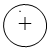 «+» — знает, умеет, правильно выполняет, но изредка допускает единичные ошибки;«» — знает, но недостаточно уверенно; выполняет задания с небольшим количеством ошибок, то есть в большей степени материал усвоен, но требуется небольшая помощь;«» — выполняет некоторые задания, но допускает большое количество ошибок;«–» — не владеет материалом, при выполнении заданий практически во всех случаях делает ошибки и др.Пример ведения рабочих записей в таблице на учебных занятиях по обучению грамоте:ТаблицаКонтроль за формированием умений и навыков учащихся на учебных занятиях по обучению грамоте
Если ученик не может сам правильно выполнить задание, учитель не ставит в своей таблице соответствующего знака или ставит знак «–», этим самым определяет для себя необходимость индивидуальной работы с таким учеником над неусвоенным материалом. При этом никакой отрицательной словесной оценки учитель не дает. Оценочные суждения корректируются по мере усвоения учеником материала по пройденной теме, поэтому таблицы, графики, оценочные листы лучше заполнять простым карандашом.В таблицах можно фиксировать количество ошибок и их характер. 
В соответствии с зафиксированными в таблице данными учитель планирует и организует дифференцированную и индивидуальную работу на учебных, стимулирующих и поддерживающих занятиях. Педагог может дополнительно разрабатывать индивидуальные листы учебных достижений учащихся.В конце учебного года учитель осуществляет содержательный анализ результатов учебной деятельности учащихся, в котором отражает результаты учебной деятельности учащихся в соответствии с требованиями учебной программы. Форма содержательного анализа результатов учебной деятельности учащихся определяется методическим объединением учителей начальных классов. На основе анализа делается вывод о причинах трудностей учащихся в освоении учебного материала, определяются пути, которые позволят устранить проблемы.В связи с безотметочным обучением в I—IІ классах необходимо учитывать особенности ведения тетрадей. В течение первого года обучения письменные задания по обучению грамоте, математике выполняются в тетрадях на печатной основе. Контрольные работы 
в I классе выполняются в тетрадях на печатной основе или на отдельных листах.Во II классе все виды учебных работ выполняются в рабочих тетрадях, а все виды контрольных работ — в тетрадях для контрольных работ. Тетради для контрольных работ хранятся в учреждении общего среднего образования в течение года и выдаются ученикам для выполнения контрольных работ и работ над ошибками. Все письменные учебные и контрольные работы проверяются учителем после каждого учебного занятия. Ошибки исправляются, отметки в баллах не выставляются.Классный журнал в обязательном порядке заполняется каждым классным руководителем, учителем в соответствии с требованиями по ведению данного вида документа. В I—II классах по всем учебным предметам отметки и любые другие формы фиксации результатов оценочной деятельности в классный журнал не выставляются.В соответствии с частью 2 пункта 1 Комплекса мер по совершенствованию системы подготовки спортивного резерва, утвержденного Министерством спорта и туризма Республики Беларусь 30 сентября 2015 года, целесообразно обеспечить проведение учебных занятий по учебному предмету «Физическая культура и здоровье» на 
I ступени общего среднего образования учителями физической культуры, которые имеют соответствующее образование по направлениям специальностей физической культуры и спорта.С целью патриотического воспитания и становления гражданской позиции учащихся при изучении произведений гражданско-патриотической тематики необходимо использовать государственную символику: Государственный флаг Республики Беларусь, Государственный герб Республики Беларусь и Государственный гимн Республики Беларусь.Для методической работы с учителями начальных классов (на уровне района и учреждений образования) в 2018/2019 учебном году предлагается общая методическая тема «Реализация современных дидактических подходов в преподавании учебных предметов на I ступени общего среднего образования».На августовских инструктивно-методических совещаниях рекомендуется включить педагогов в активную деятельность по обсуждению следующих вопросов:1. Современное нормативное правовое, научно-методическое и информационное обеспечение образовательного процесса на I ступени общего среднего образования в 2018/2019 учебном году:нормативные правовые акты, инструктивно-методические письма, которые обеспечивают организацию образовательного процесса на I ступени общего среднего образования в 2018/2019 учебном году; научно-методическое обеспечение образовательного процесса на 
I ступени общего среднего образования с позиций компетентностного подхода: обновленные учебные программы для IV класса; характеристика новых национальных УМК по учебным предметам для I ступени общего среднего образования, особенности работы с ними;информационно-методическая поддержка образовательного процесса на I ступени общего среднего образования: использование возможностей национального образовательного портала для организации образовательного процесса; электронные образовательные ресурсы, возможности их использования в образовательном процессе начальной школы.2. Особенности изучения белорусского (русского) языка и литературного чтения в IV классе учреждений общего среднего образования с русским (белорусским) языком обучения и воспитания в 2018/2019 учебном году.3. Организация и содержание методической работы с учителями начальных классов в 2018/2019 учебном году с учетом анализа результатов предыдущего учебного года.В течение учебного года рекомендуется провести 4 тематических заседания методических объединений учителей начальных классов, на которых предлагается обсудить следующие вопросы:направленность обучения на достижение личностных, метапредметных и предметных результатов учебной деятельности учащихся начальных классов;формирование общеучебных умений и навыков учащихся (планирования, контроля и оценки) на учебных занятиях;функциональные возможности учебных пособий для формирования компетенций, обеспечения образовательных результатов учебной деятельности;реализация деятельностного и компетентностного подходов в процессе обучения грамоте по новому учебно-методическому комплексу;современные подходы к преподаванию белорусского (русского) языка в I классе учреждений общего среднего образования с русским (белорусским) языком обучения;развитие творческих способностей учащихся в процессе создания собственных устных и письменных высказываний на белорусском языке в пределах коммуникативно-речевой компетенции;формирование у учащихся начальных классов языковой, речевой, коммуникативной, лингвокультурологической компетенций на уроках русского (белорусского) языка;личностно-деятельностный и компетентностный подходы к обучению в начальной школе: урок литературного чтения;организация литературно-творческой деятельности учащихся на уроках литературного чтения на основе прочитанных произведений;формирование читательской компетенции как совокупности знаний, умений и навыков для эффективного выполнения коммуникативно-речевой, читательской и литературно-художественной деятельности на уроках литературного чтения;компетентностный подход в практике преподавания математики в начальных классах;формирование опыта познавательной и творческой деятельности, предметных и общеучебных умений на учебных занятиях по учебному предмету «Человек и мир»;формирование читательской грамотности учащихся начальных классов средствами учебных предметов;особенности компетентностно-ориентированных заданий, условия их использования при организации учебно-познавательной деятельности учащихся на уроке и контроле их учебных достижений;реализация современных дидактических подходов при проектировании и проведении учебных занятий на I ступени общего среднего образования.Приложение 2АСАБЛІВАСЦІ АрганІзацЫІ АДУКАЦЫЙНАГА прАцЭсУ пры вывучэнні вучэбных прадметаў «Беларуская мова» і «Беларуская літаратура»Асноўнымі мэтамі моўнай і літаратурнай адукацыі ва ўстановах агульнай сярэдняй адукацыі з’яўляюцца:фарміраванне сістэмы ведаў пра мову і маўленне, уменняў карыстацца беларускай мовай ва ўсіх відах маўленчай дзейнасці, развіццё камунікатыўнай, духоўна-маральнай, грамадзянскай і мастацка-эстэтычнай культуры вучняў;далучэнне вучняў да мастацтва слова і фарміраванне на гэтай аснове мастацкага мыслення, эстэтычных пачуццяў, чытацкай і маўленчай культуры, выхаванне чалавека з глыбокім гуманістычным светапоглядам, з развітым пачуццём нацыянальнай і асабістай самапавагі.У 2018/2019 навучальным годзе выкарыстоўваюцца наступныя вучэбныя праграмы:Беларуская мова. Беларуская літаратураV-VII, IX класы:Вучэбныя праграмы для ўстаноў агульнай сярэдняй адукацыі з беларускай і рускай мовамі навучання і выхавання. Беларуская мова. Беларуская літаратура. V–IX класы. – Мінск : Нац. ін-т адукацыі, 2017;Беларуская мова. VІІ клас // Зборнік вучэбных праграм для VІІ класа ўстаноў агульнай сярэдняй адукацыі з беларускай мовай навучання і выхавання. – Мінск : Нац. ін-т адукацыі, 2017;Беларуская мова. VІІ клас // Сборник учебных программ для VІІ класса учреждений общего среднего образования с русским языком обучения и воспитания. – Минск : Нац. ин-т образования, 2017;Беларуская літаратура. VІІ клас // Зборнік вучэбных праграм для VІІ класа ўстаноў агульнай сярэдняй адукацыі з беларускай мовай навучання і выхавання. – Мінск : Нац. ін-т адукацыі, 2017;Беларуская літаратура. VІІ клас // Сборник учебных программ для VІІ класса учреждений общего среднего образования с русским языком обучения и воспитания. – Минск : Нац. ин-т образования, 2017;VIІІ клас:Вучэбныя праграмы для ўстаноў агульнай сярэдняй адукацыі з беларускай і рускай мовамі навучання і выхавання. Беларуская мова. Беларуская літаратура. VІІІ клас. – Мінск : Нац. ін-т адукацыі, 2018;Беларуская мова. VІІІ клас // Зборнік вучэбных праграм для VІІІ класа ўстаноў агульнай сярэдняй адукацыі з беларускай мовай навучання і выхавання. – Мінск : Нац. ін-т адукацыі, 2018;Беларуская мова. VІІІ клас // Сборник учебных программ для VІІІ класса учреждений общего среднего образования с русским языком обучения и воспитания. – Минск : Нац. ин-т образования, 2018;Беларуская літаратура. VІІІ клас // Зборнік вучэбных праграм для VІІІ класа ўстаноў агульнай сярэдняй адукацыі з беларускай мовай навучання і выхавання. – Мінск : Нац. ін-т адукацыі, 2018;Беларуская літаратура. VІІІ клас // Сборник учебных программ для VІІІ класса учреждений общего среднего образования с русским языком обучения и воспитания. – Минск : Нац. ин-т образования, 2018;X-XI класы:Вучэбныя праграмы для ўстаноў агульнай сярэдняй адукацыі з беларускай і рускай мовамі навучання і выхавання. Беларуская мова. Беларуская літаратура. Х-XІ класы (базавы ўзровень). – Мінск : Нац. ін-т адукацыі, 2017;Вучэбная праграма па вучэбным прадмеце «Беларуская мова» для Х класа (павышаны ўзровень) // Вучэбныя праграмы па вучэбных прадметах для ўстаноў агульнай сярэдняй адукацыі з беларускай мовай навучання і выхавання. X клас (павышаны ўзровень). – Мінск : Нац. ін-т адукацыі, 2015;Вучэбная праграма па вучэбным прадмеце «Беларуская мова» для Х класа (павышаны ўзровень) // Учебные программы по учебным предметам для учреждений общего среднего образования с русским языком обучения и воспитания. Х класс (повышенный уровень). – Минск : Нац. ин-т образования, 2015;Вучэбная праграма па вучэбным прадмеце «Беларуская мова» для ХІ класа (павышаны ўзровень) // Вучэбныя праграмы па вучэбных прадметах для ўстаноў агульнай сярэдняй адукацыі з беларускай мовай навучання і выхавання. XI клас (павышаны ўзровень). – Мінск : Нац. ін-т адукацыі, 2016;Вучэбная праграма па вучэбным прадмеце «Беларуская мова» для ХI класа (павышаны ўзровень) // Учебные программы по учебным предметам для учреждений общего среднего образования с русским языком обучения и воспитания. ХI класс (повышенный уровень). – Минск : Нац. ин-т образования, 2016;Вучэбная праграма для ўстаноў агульнай сярэдняй адукацыі з беларускай і рускай мовамі навучання і выхавання. Беларуская літаратура. Х-XІ класы (павышаны ўзровень), 2017 // нацыянальны адукацыйны партал (http://adu.by).Усе вучэбныя праграмы змешчаны на нацыянальным адукацыйным партале www.adu.by / Образовательный процесс. 2018/2019 учебный год / Учебные предметы. V—XI классы. Беларуская мова (Беларуская літаратура).Асаблівасці вучэбных праграмВучэбны прадмет «Беларуская мова»У вучэбных праграмах для V-VІІІ класаў выдзелены асобныя раздзелы «Маўленне» («Стылі маўлення»), «Тэкст», змест якіх складаюць тэмы, што раней вывучаліся ў іншых раздзелах пэўнага класа.З мэтай забеспячэння паралельнага вывучэння беларускай і рускай моў раздзел «Склад слова. Словаўтварэнне і арфаграфія» вывучаецца ў VІ класе. Раздзел «Дзеяслоў» перанесены з VІ у VІІ клас. Звяртаем увагу, што на ўроках беларускай мовы ў час вывучэння ў VІ класе раздзела «Склад слова. Словаўтварэнне і арфаграфія» неабходна карыстацца вучэбным дапаможнікам для V класа; у VІІ класе ў час вывучэння раздзела «Дзеяслоў» – вучэбным дапаможнікам для VІ класа (электронныя версіі вучэбных дапаможнікаў змешчаны на Нацыянальным адукацыйным партале http://e-padruchnik.adu.by).Некаторыя тэмы, якія маюць тэарэтычнае значэнне і не ўплываюць на практычную маўленчую дзейнасць, пераведзены на ўзровень азнаямлення, што прадугледжвае фарміраванне агульнага ўяўлення пра пэўную моўную з’яву без выпрацоўкі практычных уменняў і навыкаў (ад вучняў не патрабуецца вызначаць від аднасастаўнага сказа, адрозніваць складаназалежныя сказы з паслядоўным, сузалежным і змешаным падпарадкаваннем частак і г.д.).  Кантроль вынікаў вучэбнай дзейнасці па гэтых тэмах не ажыццяўляецца.VІІІ клас:выдзелены асобныя раздзелы «Стылі маўлення», «Тэкст», змест якіх складаюць тэмы, што раней вывучаліся ў іншых раздзелах праграмы;тэма «Лагічны націск» пераведзена на ўзровень азнаямлення;тэма «Непадзельныя словазлучэнні» заменена на «Свабодныя і несвабодныя словазлучэнні» (азнаямленне);тэма «Віды аднасастаўных сказаў: пэўна-асабовыя, няпэўна-асабовыя, абагульнена-асабовыя, безасабовыя, назыўныя сказы» пераведзена на ўзровень азнаямлення.Вучэбны прадмет «Беларуская літаратура»У вучэбных праграмах па вучэбным прадмеце «Беларуская літаратура» прапанаваны два спісы літаратурных твораў: для чытання і вывучэння, для дадатковага чытання.У першым спісе вызначаны абавязковы мінімум твораў, вывучэнне якіх прадугледжвае ўсе тры этапы (успрыманне, аналіз, падагульненне). Творы з гэтай групы вывучаюцца тэкстуальна, дастаткова падрабязна, з выкананнем вусных і пісьмовых заданняў рознага характару (рэпрадуктыўнага, аналітычнага, творчага). Спіс твораў для дадатковага чытання рэкамендацыйны, накіраваны на пашырэнне кола чытання вучняў (настаўнік выбірае і прапаноўвае вучням 1–2 творы да кожнага раздзела вучэбнага дапаможніка).Вылучаны рэзерв вучэбнага часу. Гэтыя гадзіны настаўнік можа выкарыстаць на працягу навучальнага года па сваім меркаванні для чытання і вывучэння літаратурных твораў.Прадугледжаны гадзіны на паўтарэнне і падагульненне вывучанага за год. На гэтых уроках мэтазгодна прапанаваць вучням спіс твораў для чытання летам.VІІІ клас:уключаны вершы П. Броўкі «Пахне чабор», Г. Пашкова «Пазвоніць аднойчы вясна…», М. Башлакова «Верасень», Д. Бічэль «Трыялет» і байка Кандрата Крапівы «Дыпламаваны Баран»;удакладнены змест рубрыкі «Мастацтва»;замест байкі «Ганарысты Парсюк» для завучвання на памяць прапанавана байка «Дыпламаваны Баран»;скарэкціраваны спіс твораў для дадатковага чытання.Вучэбная праграма па беларускай літаратуры заснавана на ідэях кампетэнтнаснага падыходу, паводле якога засваенне зместу навучання накіравана на фарміраванне прадметных, метапрадметных і асобасных кампетэнцый вучняў. Рэалізацыя гэтага падыходу прадугледжвае ўзмацненне дзейнасна-практычнага кампанента літаратурнай адукацыі, у сувязі з чым у праграме акрэсліваюцца асноўныя віды вучэбнай дзейнасці вучняў і патрабаванні да яе вынікаў.Метадычныя рэкамендацыі па арганізацыі адукацыйнага працэсу ў адпаведнасці з абноўленымі вучэбнымі праграмамі змешчаны на нацыянальным адукацыйным партале www.adu.by / Образовательный процесс. 2018/2019 учебный год / Учебные предметы. V—XI классы. Беларуская мова (Беларуская літаратура). Звяртаем увагу настаўнікаў, што да перавыдадзеных у 2016 годзе вучэбных дапаможнікаў «Беларуская літаратура. 5 клас» і «Беларуская літаратура. 6 клас» на нацыянальным адукацыйным партале www.adu.by / Образовательный процесс. 2018/2019 учебный год / Учебные предметы. V—XI классы. Беларуская мова (Беларуская літаратура) змешчаны матэрыялы, неабходныя для выканання прапанаваных у дапаможніках творчых заданняў (ілюстрацыйны матэрыял, аўдыя- і відэазапісы). Дадатковае выкарыстанне электроннага адукацыйнага рэсурсу (www.adu.by / Электронное обучение / Электронные образовательные ресурсы / Беларуская літаратура) спрыяе значнаму пашырэнню адукацыйных магчымасцей вучэбных дапаможнікаў.Электронны адукацыйны рэсурс (далей – ЭАР) да вучэбнага дапаможніка «Беларуская літаратура. 7 клас» аўтараў М. Лазарука, Т.У. Логінавай, Г.А. Сухавай, выдадзенага ў 2017 годзе, змешчаны на нацыянальным адукацыйным партале (http://e-vedy.adu.by).У 2018/2019 навучальным годзе будзе выкарыстоўвацца новы вучэбны дапаможнік «Беларуская літаратура. 8 клас» аўтараў М.А. Лазарука, В. І. Русілка, І. М. Слесаравай, І. У. Рэпенка.Асаблівасці новага вучэбнага дапаможніка па беларускай літаратуры для VІІІ класа заключаюцца:у адборы і прад’яўленні мінімальна неабходнага і дастатковага матэрыялу для якаснай адукацыі па вучэбным прадмеце;у наяўнасці заданняў, якія накіраваны на ўдасканаленне чытацкіх уменняў вучняў: пошук інфармацыі, яе аналіз і інтэрпрэтацыя, ацэнка і выкарыстанне для выканання пастаўленай задачы;у рэалізацыі навігацыйнай функцыі: наяўнасць спасылак на кампаненты ВМК па вучэбным прадмеце (у прыватнасці, ЭАР), змешчаныя на нацыянальным адукацыйным партале (http://e-vedy.adu.by). Доступ да ЭАР ажыццяўляецца праз інтэрнэт. Для выкарыстання ЭАР карыстальніку неабходна зарэгістравацца на нацыянальным адукацыйным партале ў раздзеле «Электронныя адукацыйныя рэсурсы». У навігацыйным апараце вучэбнага дапаможніка выкарыстоўваецца новы элемент – QR-код (графічная выява спасылкі), які дазваляе атрымаць доступ да ЭАР праз спецыяльны дадатак на электронным планшэце, мабільным тэлефоне.Звяртаем увагу на тое, што спасылкі на ЭАР у новым вучэбным дапаможніку дазваляюць дыферэнцыраваць і індывідуалізаваць адукацыйны працэс, арганізаваць работу з вучнямі з розным узроўнем адукацыйнай падрыхтоўкі і матывацыі да вывучэння вучэбнага прадмета.Матэрыял, які выкладзены ў новым вучэбным дапаможніку па беларускай літаратуры, адпавядае пяці ўзроўням засваення вучнямі вучэбнага матэрыялу. Настаўнік мае магчымасць выбіраць творчыя заданні ў залежнасці ад пазнавальных інтарэсаў вучняў.На вучэбных занятках па беларускай літаратуры для работы з тэкстамі рэкамендуецца звяртацца да серыі кніг «Школьная бібліятэка» (спіс серыі кніг «Школьная бібліятэка» размешчаны на нацыянальным адукацыйным партале (www.adu.by / Образовательный процесс. 2018/2019 учебный год / Перечень учебных изданий. 2018/2019 учебный год).Нагадваем, што да 2018/2019 навучальнага года выдадзена прыкладнае каляндарна-тэматычнае планаванне «Беларуская мова і літаратура» для V, VI, VII, VIII, IX, X, XI класаў (Мінск: Нацыянальны інстытут адукацыі, Аверсэв, 2018). Прыкладнае каляндарна-тэматычнае планаванне для VIII класа змешчана на нацыянальным адукацыйным партале (http://www.adu.by / Образовательный процесс. 2018/2019 учебный год / Учебные предметы. V-XI классы / Беларуская мова (Беларуская літаратура) / Каляндарна-тэматычнае планаванне).Звяртаем увагу на тое, што на ІІ ступені агульнай сярэдняй адукацыі вучэбныя прадметы «Беларуская мова» і «Беларуская літаратура» могуць вывучацца на павышаным узроўні. Дадатковыя вучэбныя гадзіны (1 або 2 на тыдзень) мэтазгодна выкарыстоўваць на арганізацыю і стымуляванне вучэбнай дзейнасці вучняў па авалоданні ведамі, уменнямі і навыкамі, набыцці вопыту дзейнасці, на развіццё якасцей асобы, творчых здольнасцей і фарміраванне на гэтай аснове прадметных, метапрадметных і асобасных кампетэнцый.Табліца 1Рэкамендацыі па вывучэнні вучэбнага прадмета «Беларуская мова» на павышаным узроўні ў VIII класе Пры арганізацыі адукацыйнага працэсу на павышаным узроўні рэкамендуецца выкарыстоўваць дадатковую вучэбна-метадычную літаратуру:Беларуская мова : навучальныя і кантрольныя дыктанты : 5-9 класы : дапам. для настаўнікаў устаноў агул. сярэд. адукацыі з беларус. і рус. мовамі навучання / Г.М. Валочка [і інш.]. – Мінск : Аверсэв, 2017. Беларуская мова : навучальныя і кантрольныя пераказы : 5-9 класы : дапам. для настаўнікаў устаноў агул. сярэд. адукацыі з беларус. і рус. мовамі навучання / Г.М. Валочка [і інш.]. – Мінск : Аверсэв, 2017.Валочка, Г.М. Беларуская мова : Тэставыя работы : 8-11 класы : дапам. для настаўнікаў устаноў агул. сярэд. адукацыі з беларус. і рус. мовамі навучання / Г.М. Валочка, В.У. Зелянко. – Мінск : Аверсэв, 2013. Беларуская мова. Пераказы з дадатковымі заданнямі : 8-9 класы : дапам. для настаўнікаў устаноў агул. сярэд. адукацыі з беларус. і рус. мовамі навучання / Г.М. Валочка [і інш.]. – Мінск : НІА : Аверсэв, 2017. Саматыя, І.М. Дыдактычны матэрыял па беларускай мове. 8 клас / І.М. Саматыя. – Мазыр : Белы вецер, 2015.Бадзевіч, З.І. Беларуская мова. Тэставыя заданні для 8 класа : У 2 - х ч. / З.І. Бадзевіч, І.М. Саматыя. – Мазыр : Белы вецер, 2015.Саматыя, І.М. Беларуская мова. 8 клас. Гэты няпросты просты сказ: дапам. для вучняў / І.М. Саматыя, В.С. Палтаржыцкая. – Мінск : НІА; Аверсэв, 2012.Валочка, Г.М. Беларуская мова. 5-9 класы. Вывучаем беларускі правапіс : дапам. для вучняў / Г. М. Валочка, В. У. Зелянко. – Мінск : НІА; Аверсэв, 2012.Табліца 2Рэкамендацыі па вывучэнні вучэбнага прадмета «Беларуская літаратура» на павышаным узроўні ў VIII класе Пры арганізацыі адукацыйнага працэсу на павышаным узроўні рэкамендуецца выкарыстоўваць дадатковую вучэбна-метадычную літаратуру:Русілка, В.І. Незвычайнае літаратуразнаўства: вывучэнне твора ў яго родавай і жанравай спецыфіцы: 8 клас: дапам. для вучняў / В.І. Русілка; Нац. ін-т адукацыі. – Мінск : ЛіМ, 2010. Русілка, В.І. Незвычайнае літаратуразнаўства: вывучэнне твора ў яго родавай і жанравай спецыфіцы: 8 клас: дапам. для настаўнікаў / В.І. Русілка; Нац. ін-т адукацыі. – Мінск : ЛіМ, 2010. Беларуская літаратура : зб. творчых заданняў для тэмат. кантролю : 5-9 кл. : дапам. для настаўнікаў устаноў агул. сярэд. адукацыі з беларус. і рус. мовамі навучання / І.М. Гоўзіч, М.У. Грынько, А.В. Руцкая, В.У. Праскаловіч, В.І. Русілка, В.В. Кушнярэвіч; Нац. ін-т адукацыі. – Мінск : Аверсэв, 2012. Лявонава, П.І. Беларуская літаратура ў 8 класе / П.І. Лявонава, В.І. Русілка, І.М. Слесарава. – Мінск: Нац. ін-т адукацыі, 2012.Рагойша, В.П. Тэорыя літаратуры ў тэрмінах: дапам. / В.П. Рагойша. – Мінск : Беларуская Энцыклапедыя, 2001.Для арганізацыі і правядзення факультатыўных заняткаў па беларускай мове і літаратуры, акрамя вучэбна-метадычных комплексаў, настаўнікі могуць карыстацца праграмамі, зацверджанымі Міністэрствам адукацыі Рэспублікі Беларусь.Нагадваем, што вучэбна-метадычны комплекс факультатыўных заняткаў «Вывучаем беларускі правапіс. V-ІХ класы» можна выкарыстоўваць у якасці дыдактычнага матэрыялу для правядзення арфаграфічных хвілінак і ўдасканалення арфаграфічнай пісьменнасці вучняў. Поўная інфармацыя аб вучэбна-метадычным забеспячэнні вучэбных прадметаў «Беларуская мова» і «Беларуская літаратура» ў 2018/2019 навучальным годзе змешчана на нацыянальным адукацыйным партале www.adu.by / Образовательный процесс. 2018/2019 учебный год / Учебные предметы. V—XI классы. Беларуская мова (Беларуская літаратура).Падрыхтаваныя і выдадзеныя ў серыі «Кампетэнтнасны падыход» дыдактычныя і дыягнастычныя матэрыялы па беларускай мове і літаратуры прызначаны для фарміравання прадметных кампетэнцый і накіраваны на засваенне вучнямі вучэбнага матэрыялу праз розныя віды дзейнасці: пазнавальную, камунікатыўную, пошукавую, творчую і інш. Дыягнастычныя матэрыялы прызначаны для праверкі і ацэнкі адукацыйных вынікаў пры ажыццяўленні бягучага і прамежкавага кантролю і могуць выкарыстоўвацца ў працэсе як франтальнай, так і індывідуальнай або групавой работы. Актуальную інфармацыю для вывучэння і выкарыстання ў педагагічнай практыцы можна знайсці ў раздзеле «Дистанционный всеобуч для учителя», які размешчаны на нацыянальным адукацыйным партале ў раздзеле «Электроннае навучанне», а таксама па адрасе: http://e-asveta.adu.by/.У выпадках, калі прапанаваных матэрыялаў для арганізацыі адукацыйнага працэсу па вучэбных прадметах «Беларуская мова» і «Беларуская літаратура» недастаткова, рэкамендуецца звяртацца да інтэрнэт-рэсурсаў на сайтах:Нацыянальнай бібліятэкі Беларусі: www.nlb.by;рэдакцыйна-выдавецкай установы «Выдавецкі дом “Звязда”»: http://www.lim.by;Дзяржаўнага літаратурнага музея Янкі Купалы: http://www.kupala-museum.by;Дзяржаўнага літаратурна-мемарыяльнага музея Якуба Коласа: http://www.yakubkolas.by;Літаратурнага музея Максіма Багдановіча: http://www.bagdanovich.by;Дзяржаўнага музея гісторыі беларускай літаратуры: http://www.bellitmuseum.by;Нацыянальнага акадэмічнага тэатра імя Янкі Купалы: http://www.kupalauski.by. Звяртаем увагу на тое, што для завучвання на памяць настаўнік прапануе толькі тыя вершы або празаічныя ўрыўкі з мастацкіх тэкстаў, якія вызначаны вучэбнай праграмай па беларускай літаратуры.Рэкамендуецца пры выбары дамашняга задання арыентавацца на прыкладнае каляндарна-тэматычнае планаванне па вучэбных прадметах «Беларуская мова» і «Беларуская літаратура» (Мінск : Нац. ін-т адукацыі, Аверсэв, 2018), дзе ў графе «Дамашняе заданне» вызначаны канкрэтныя практыкаванні і заданні па кожнай тэме. Пры гэтым трэба ўлічваць, што аб’ём і змест дамашняга задання настаўнік вызначае дыферэнцыравана, зыходзячы з канкрэтнай адукацыйнай сітуацыі і індывідуальных магчымасцей вучняў.Нагадваем, што ў VІ-ХІ (ХІІ) класах да канца першай чвэрці, а таксама ў V класе на працягу першага паўгоддзя захоўваецца аб’ём тэкстаў кантрольных работ, рэкамендаваных для папярэдняга класа. Пры наяўнасці дадатковых заданняў (не больш за 4) тэкст можа быць скарочаны на 10-20 слоў.У першым паўгоддзі ў V класе па беларускай мове праводзяцца толькі навучальныя пераказы, якія ацэньваюцца ў адпаведнасці з нормамі ацэнкі вынікаў вучэбнай дзейнасці вучняў устаноў агульнай сярэдняй адукацыі для ІV класа. У V-VIII класах пісьмовыя работы па беларускай літаратуры носяць толькі навучальны характар. Адзнакі за навучальныя работы выстаўляюцца па меркаванні настаўніка і павінны насіць стымулюючы характар. За навучальнае сачыненне адзнака выстаўляецца толькі па літаратуры. Кантрольныя сачыненні па літаратуры пішуцца толькі ў IX-XI (XII) класах. Адзнакі за сачыненне па беларускай літаратуры ў IX-XI (XII) класах выстаўляюцца па літаратуры і па мове (першая адзнака – па літаратуры, другая – па мове).Тэматычны кантроль вынікаў вучэбнай дзейнасці вучняў па беларускай літаратуры ажыццяўляецца ў вуснай ці пісьмовай формах або ў іх спалучэнні. Ацэнкай вусных адказаў і пісьмовых работ неабходна заахвочваць глыбокае, індывідуальна-асобаснае ўспрыманне літаратуры як мастацтва слова.Выпускны экзамен па беларускай мове для вучняў ІХ класа па завяршэнні навучання і выхавання на ІІ ступені агульнай сярэдняй адукацыі ў 2018/2019 навучальным годзе будзе праводзіцца ў форме дыктанта. Выпускны экзамен па беларускай мове для вучняў ХІ класа па завяршэнні навучання і выхавання на ІІІ ступені агульнай сярэдняй адукацыі ў 2018/2019 навучальным годзе будзе праводзіцца ў форме пераказу па розных тэкстах для вучняў, якія вывучаюць беларускую мову на павышаным узроўні, і для вучняў, якія вывучаюць беларускую мову на базавым узроўні.Пры планаванні і арганізацыі пазакласнай работы па беларускай мове і літаратуры рэкамендуем звярнуць увагу на каляндар юбілейных дат, каляндар міжнародных і дзяржаўных свят.Каляндар юбілейных датКаляндар міжнародных і дзяржаўных святУ 2018/2019 навучальным годзе дзейнасць метадычных фарміраванняў настаўнікаў беларускай мовы і літаратуры рэкамендуецца арганізаваць па тэме «Рэалізацыя сучасных падыходаў да навучання беларускай мове і літаратуры ва ўстановах агульнай сярэдняй адукацыі”.На жнівеньскіх прадметных секцыях рэкамендуецца абмеркаваць наступныя пытанні.1. Навукова-метадычнае забеспячэнне вучэбнага працэсу па беларускай мове і літаратуры ва ўстановах агульнай сярэдняй адукацыі ў 2018/2019 навучальным годзе:кампетэнтнасны падыход у вучэбных праграмах па вучэбных прадметах «Беларуская мова», «Беларуская літаратура»;рэалізацыя сучасных дыдактычных падыходаў у вучэбных дапаможніках па вучэбных прадметах «Беларуская мова», «Беларуская літаратура» для VII-VIII класаў.2. Дапрофільная падрыхтоўка і профільнае навучанне:вучэбна-метадычнае забеспячэнне факультатыўных заняткаў па вучэбных прадметах «Беларуская мова», «Беларуская літаратура» і асаблівасці іх правядзення;адметнасці арганізацыі вучэбнай дзейнасці вучняў па вучэбных прадметах «Беларуская мова», «Беларуская літаратура» ў X-XI класах на базавым і павышаным узроўнях вывучэння прадмета; Міжнародная праграма па ацэнцы адукацыйных дасягненняў вучняў (PISA): гісторыя, змест, значэнне, прыклады заданняў.	3. Інфармацыйна-метадычная падтрымка адукацыйнага працэсу па вучэбных прадметах «Беларуская мова», «Беларуская літаратура»:	выкарыстанне магчымасцей нацыянальнага адукацыйнага партала пры арганізацыі адукацыйнага працэсу;	ЭАР па вучэбных прадметах, рэкамендацыі па іх выкарыстанні ў адукацыйным працэсе.4. Планаванне работы метадычных аб’яднанняў:аналіз работы метадычнага аб’яднання ў 2017/2018 навучальным годзе; планаванне работы метадычнага аб’яднання, творчай групы, школы маладога настаўніка і іншых метадычных фарміраванняў у 2018/2019 навучальным годзе.На пасяджэннях метадычных фарміраванняў настаўнікаў беларускай мовы і літаратуры (метадычнае аб’яднанне, школа маладога настаўніка, школа ўдасканалення педагагічнага майстэрства, творчыя групы і інш.) рэкамендуецца разгледзець актуальныя пытанні методыкі выкладання прадметаў з улікам эфектыўнага вопыту педагогаў рэгіёна:шляхі рэалізацыі сучасных падыходаў да навучання беларускай мове і літаратуры;рэалізацыя кампетэнтнаснага падыходу ў працэсе навучання вучэбным прадметам «Беларуская мова» і «Беларуская літаратура» ва ўмовах профільнага навучання;фарміраванне метапрадметных кампетэнцый вучняў праз выкарыстанне міжпрадметных сувязей на ўроках беларускай мовы і літаратуры;развіццё чытацкай пісьменнасці вучняў пры навучанні беларускай мове і літаратуры;фарміраванне ў вучняў сацыяльных і асобасна значымых якасцей сродкамі вучэбных прадметаў «Беларуская мова», «Беларуская літаратура»;эфектыўныя падыходы да трансляцыі здабыткаў сучаснага літаратуразнаўства на вучэбных занятках па беларускай літаратуры на ІІ ступені агульнай сярэдняй адукацыі;сучасныя дыдактычныя падыходы і развіццё творчых здольнасцей вучняў на вучэбных занятках па вучэбных прадметах «Беларуская мова», «Беларуская літаратура» і ў пазаўрочнай дзейнасці настаўніка з вучнямі і іх законнымі прадстаўнікамі; абагульненне, апісанне і прадстаўленне настаўнікамі эфектыўнага вопыту выкладання вучэбных прадметаў «Беларуская мова», «Беларуская літаратура» на базавым і павышаным узроўнях вывучэння прадмета.Звяртаем увагу, што для метадыстаў рэгіянальных інстытутаў развіцця адукацыі, раённых вучэбна-метадычных кабінетаў, кіраўнікоў метадычных аб’яднанняў, настаўнікаў беларускай мовы і літаратуры ў красавіку 2019 года Дзяржаўнай установой адукацыі «Акадэмія паслядыпломнай адукацыі» плануецца правядзенне рэспубліканскага семінара «Падтрымка і пашырэнне сферы выкарыстання беларускай мовы ва ўстановах агульнай сярэдняй адукацыі Гродзенскай вобласці: асоба, адукацыя, грамадства». Приложение 3Особенности организации образоваТельного процесса при изучении учебных предметов «русский язык» и «русская литература»Основными целями языкового и литературного образования в учреждениях общего среднего образования являются:формирование системы знаний о языке и речи, умений пользоваться русским языком во всех видах речевой деятельности, развитие средствами языка интеллектуальной, духовно-нравственной, коммуникативной, гражданской культуры учащихся;приобщение учащихся к искусству слова, развитие у них художественного мышления и эстетических чувств, читательской и речевой культуры, формирование нравственно-эстетических ориентаций личности. В 2018/2019 учебном году используются следующие учебные программы:V-VII, IX классы:Учебные программы для учреждений общего среднего образования с белорусским и русским языками обучения и воспитания. Русский язык. Русская литература. V-IX классы. – Минск: Нац. ин-т образования, 2017;Русский язык. VІІ класс // Зборнік вучэбных праграм для VІІ класа ўстаноў агульнай сярэдняй адукацыі з беларускай мовай навучання і выхавання. – Мінск : Нац. ін-т адукацыі, 2017;Русский язык. VІІ класс // Сборник учебных программ для VІІ класса учреждений общего среднего образования с русским языком обучения и воспитания. – Минск : Нац. ин-т образования, 2017;Русская литература. VІІ класс // Зборнік вучэбных праграм для VІІ класа ўстаноў агульнай сярэдняй адукацыі з беларускай мовай навучання і выхавання. – Мінск : Нац. ін-т адукацыі, 2017;Русская литература. VІІ класс // Сборник учебных программ для VІІ класса учреждений общего среднего образования с русским языком обучения и воспитания. – Минск : Нац. ин-т образования, 2017;VIII класс:Учебные программы для учреждений общего среднего образования с белорусским и русским языками обучения и воспитания. Русский язык. Русская литература. VІІІ класс. – Минск : Нац. ин-т образования, 2018;Русский язык. VІІІ класс // Зборнік вучэбных праграм для VІІІ класа ўстаноў агульнай сярэдняй адукацыі з беларускай мовай навучання і выхавання. – Мінск : Нац. ін-т адукацыі, 2018;Русский язык. VІІІ класс // Сборник учебных программ для VІІІ класса учреждений общего среднего образования с русским языком обучения и воспитания. – Минск : Нац. ин-т образования, 2018;Русская литература. VІІІ класс // Зборнік вучэбных праграм для VІІІ класа ўстаноў агульнай сярэдняй адукацыі з беларускай мовай навучання і выхавання. – Мінск : Нац. ін-т адукацыі, 2018;Русская литература. VІІІ класс // Сборник учебных программ для VІІІ класса учреждений общего среднего образования с русским языком обучения и воспитания. – Минск : Нац. ин-т образования, 2018;X–XI классы:Учебные программы для учреждений общего среднего образования с белорусским и русским языками обучения и воспитания. Русский язык. Русская литература. Х-XІ классы (базовый уровень). – Минск : Нац. ин-т образования, 2017;Учебная программа по учебному предмету «Русский язык» для X класса (повышенный уровень) // Вучэбныя праграмы па вучэбных прадметах для ўстаноў агульнай сярэдняй адукацыі з беларускай мовай навучання і выхавання. X клас (павышаны ўзровень). – Мінск : Нац. ін-т адукацыі, 2015;Учебная программа по учебному предмету «Русский язык» для X класса (повышенный уровень) // Учебные программы по учебным предметам для учреждений общего среднего образования с русским языком обучения и воспитания. X класс (повышенный уровень). – Минск : Нац.   ин-т образования, 2015;Учебная программа по учебному предмету «Русская литература» для X класса (повышенный уровень) // Вучэбныя праграмы па вучэбных прадметах для ўстаноў агульнай сярэдняй адукацыі з беларускай мовай навучання і выхавання. X клас (павышаны ўзровень). – Мінск : Нац. ін-т адукацыі, 2015;Учебная программа по учебному предмету «Русская литература» для X класса (повышенный уровень) // Учебные программы по учебным предметам для учреждений общего среднего образования с русским языком обучения и воспитания. X класс (повышенный уровень). – Минск : Нац.   ин-т образования, 2015;Учебная программа по учебному предмету «Русский язык» для XI класса (повышенный уровень) // Вучэбныя праграмы па вучэбных прадметах для ўстаноў агульнай сярэдняй адукацыі з беларускай мовай навучання і выхавання. XI клас (павышаны ўзровень). – Мінск : Нац. ін-т адукацыі, 2016;Учебная программа по учебному предмету «Русский язык» для XI класса (повышенный уровень) // Учебные программы по учебным предметам для учреждений общего среднего образования с русским языком обучения и воспитания. XI класс (повышенный уровень). – Минск : Нац. ин-т образования, 2016;Учебная программа по учебному предмету «Русская литература» для XI класса (повышенный уровень) // Вучэбныя праграмы па вучэбных прадметах для ўстаноў агульнай сярэдняй адукацыі з беларускай мовай навучання і выхавання. XI клас (павышаны ўзровень). – Мінск : Нац. ін-т адукацыі, 2016;Учебная программа по учебному предмету «Русская литература» для XI класса (повышенный уровень) // Учебные программы по учебным предметам для учреждений общего среднего образования с русским языком обучения и воспитания. XI класс (повышенный уровень). – Минск : Нац. ин-т образования, 2016.Учебные программы размещены на национальном образовательном портале: www.adu.by / Образовательный процесс. 2018/2019 учебный год / Учебные предметы. V—XI классы/ Русский язык (Русская литература).Учебный предмет «Русский язык», VІІІ классОбращаем внимание на то, что некоторые темы учебной программы, имеющие теоретическое значение и не оказывающие влияния на практическую речевую деятельность, переведены на уровень ознакомления (“Грамматическое значение словосочетания”, “Свободные и несвободные словосочетания”), что предусматривает формирование общего представления о конкретном языковом явлении и предполагает работу над умениями и навыками на практическом уровне. Контроль результатов учебной деятельности на теоретическом уровне не осуществляется.В 2018/2019 учебном году в образовательном процессе будет использоваться новое учебное пособие «Русский язык. 8 класс» авторов Л.А. Муриной, Т.В. Игнатович, Ж.Ф. Жадейко.Особенностями учебного пособия являются:использование системы ориентирования в учебном пособии: условных обозначений для проведения различных видов разбора, указания на толкование значения слова в словарике, прилагаемом к пособию, на наличие заданий из электронного ресурса; рубрик, определяющих для учащихся способы учебных действий и виды деятельности;отбор содержания, способствующего получению учащимися необходимых знаний о языковых явлениях и особенностях их функционирования в речи; формированию умений использования полученных знаний в речевой практике; развитию интеллектуальной, духовно-нравственной, коммуникативной, гражданской культуры учащихся;система упражнений, ориентированная на развитие культуры устной и письменной речи, формирование предметных и метапредметных компетенций учащихся; включение материалов, направленных на обогащение словарного запаса учащихся и совершенствование культуры их речи;организация повторения и закрепления ранее изученного материала с помощью сквозной орфографической работы и различных видов лингвистического анализа;наличие ссылок на компоненты УМК по учебному предмету (в частности, на ЭОР), размещенный на национальном образовательном портале (http://e-vedy.adu.by/).Методический аппарат учебного пособия направлен на активизацию познавательной деятельности, развитие интеллектуальных способностей учащихся, формирование умений сопоставлять языковые факты, самостоятельно выводить закономерности, аргументировать, делать выводы. Учебный предмет «Русская литература»В содержание учебной программы по учебному предмету «Русская литература» для VIII класса внесены следующие изменения:- сокращено количество обязательных для изучения сонетов У. Шекспира с четырех до трех (исключен сонет 98);- стихотворения А. Пушкина «Редеет облаков летучая гряда», К. Симонова «Ты помнишь, Алеша, дороги Смоленщины» перенесены в список для дополнительного чтения;- в список для чтения и изучения добавлены стихотворения в прозе И. Тургенева («Мы еще повоюем», «Русский язык», «Воробей»);- стихотворение С. Орлова «Его зарыли в шар Земной» перенесено из списка для дополнительного чтения в список для чтения и изучения;- добавлена краткая характеристика разделов «Литература первой половины ХIХ века», «Литература второй половины ХIХ века», «Литература первой половины ХХ века»;- произведение Б. Васильева «А зори здесь тихие…», творчество В. Шукшина исключены из учебной программы VIII класса;- увеличено количество часов на изучение творчества И. Тургенева, лирики М. Заболоцкого, рассказа М. Шолохова «Судьба человека».Методические рекомендации по организации образовательного процесса в соответствии с обновленными учебными программами размещены на национальном образовательном портале: www.adu.by / Образовательный процесс. 2018/2019 учебный год / Учебные предметы. V—XI классы./ Русский язык (Русская литература).Актуальную информацию для изучения и использования в педагогической практике можно найти в разделе «Дистанционный всеобуч для учителя», размещенном на национальном образовательном портале в разделе «Электронное обучение», а также по адресу: http://e-asveta.adu.by/.В 2018/2019 учебном году в образовательном процессе будет использоваться новое учебное пособие «Русская литература. 8 класс» авторов С.Н. Захаровой, Т.А. Морозовой, Г.М. Чепелевой.Особенностями учебного пособия являются:наличие заданий, направленных на совершенствование читательских умений учащихся: поиск нужной информации, ее анализ и интерпретация, оценка и использование для решения поставленной задачи;реализация навигационной функции: наличие ссылок на компоненты УМК по учебному предмету (в частности, на ЭОР), размещенный на национальном образовательном портале http://e-vedy.adu.by/). Обращаем внимание, что ссылки на ЭОР в новых учебных пособиях позволяют дифференцировать и индивидуализировать образовательный процесс, организовать работу с учащимися с разным уровнем образовательной подготовки и мотивации к изучению учебных предметов.К 2018/2019 учебному году издано примерное календарно-тематическое планирование «Русский язык и литература» для V,VI, VII, VIII, IX, X и XI классов (Минск : Нац. ин-т образования, Аверсэв, 2018). Примерное календарно-тематическое планирование для VIII класса размещено на национальном образовательном портале: www.adu.by / Образовательный процесс. 2018/2019 учебный год / Учебные предметы. V—XI классы./ Русский язык (Русская литература).На ІІ ступени общего среднего образования учебные предметы «Русский язык» и «Русская литература» могут изучаться на повышенном уровне. Дополнительные учебные часы (1 или 2 в неделю) целесообразно использовать для стимулирования учебной деятельности учащихся по овладению знаниями, умениями и навыками, для развития индивидуальных качеств, творческих способностей и формирование на этой основе предметных, метапредметных и личностных компетенций.Таблица 1Рекомендации по изучению учебного предмета «Русский язык» на повышенном уровне в VIII классеПри организации образовательного процесса на повышенном уровне рекомендуется использовать дополнительную учебно-методическую  литературу:Русский язык в 8 классе: учебно-методическое пособие для учителей учреждений общего среднего образования с белорусским и русским языком обучения / Л.А.Мурина [и др.]. – Минск : Нац. ин-т образования, 2013.Уроки русского языка в 8 классе: учебно-методическое пособие для учителей учреждений общ. сред. образования с белорус. и рус. яз. обучения / Ф.М.Литвинко [и др.]. – Минск : Народная асвета, 2015.Обучение русскому языку: лингвокультурологический подход. V–XI классы: учеб.-метод. пособие для учителей учреждений общ. сред. образования с белорус. и рус. яз. обучения / Л.А.Худенко. – Минск : Нац.ин-т образования, 2012.Обучающие и контрольные диктанты по русскому языку. 5 – 9 классы: пособие для учителей учреждений общ. сред. образования с белорус. и рус. яз. обучения / Л.А.Мурина [и др.]. – 4-е изд. – Минск : Народная асвета, 2017.Русский язык. Изложения с дополнительными заданиями: 8 – 9 классы: пособие для учителей учреждений общ. сред. образования с белорус. и рус. яз. обучения / Л.А.Мурина [и др.].– Минск : Нац.ин-т образования: Аверсэв, 2017.Русский язык. Дидактические и диагностические материалы. 8 – 9 классы: пособие для учителей учреждений общ. сред. образования с белорус. и рус. яз. обучения / Г.В.Галкина [и др.]. – 1-е изд. – Минск : Аверсэв, 2018.Таблица 2Рекомендации по изучению учебного предмета «Русская литература» на повышенном уровне в VIII классеНа учебных занятиях по русской литературе для работы с текстами следует использовать издания серии «Школьная библиотека» (список серии книг «Школьная библиотека» размещен на Национальном образовательном портале (www.adu.by / Образовательный процесс. 2018/2019 учебный год / Перечень учебных изданий. 2018/2019 учебный год), а также интернет-ресурсы:Национальной библиотеки Беларуси: www.nlb.by;Редакционно-издательского учреждения «Выдавецкі дом “Звязда”»: www.lim.by.Подготовлены и изданы в серии «Компетентностный подход» дидактические и диагностические материалы по русскому языку, предназначенные для формирования предметных компетенций и ориентированные на усвоение учащимися учебнога материала через разные виды деятельности: познавательную, коммуникативную, поисковую, творческую и др. Диагностические материалы могут использоваться для проверки и оценки образовательных результатов при осуществлении текущего и промежуточного контроля в процессе как фронтальной, так и индивидуальной или групповой работы. Напоминаем, что в VI-ХI (ХII) классах до конца первой четверти, а также в V классе в течение первого полугодия сохраняется объем текстов контрольных работ, рекомендованных для предыдущего класса. При наличии дополнительных заданий количество слов в тексте может быть сокращено по усмотрению учителя на 10-20 слов.В первом полугодии в V классе по русскому языку проводятся только обучающие изложения, которые оцениваются в соответствии с нормами оценки учебной деятельности учащихся для IV класса.В V-VIII классах письменные работы по русской литературе носят обучающий характер. Отметки за обучающие работы выставляются по усмотрению учителя только по литературе и должны носить стимулирующий характер. Для заучивания наизусть учитель предлагает только те стихотворения или прозаические отрывки из художественных текстов, которые определены учебной программой по русской литературе.Рекомендуется при выборе домашнего задания ориентироваться на примерное календарно-тематическое планирование по учебным предметам «Русский язык» и «Русская литература» (Минск : Нац. ин-т образования, Аверсэв, 2018), где в графе «Домашнее задание» определены конкретные упражнения и задания по каждой теме. При этом нужно учитывать, что объем и содержание домашнего задания учитель определяет дифференцированно, исходя из конкретной учебной ситуации и индивидуальных особенностей учащихся.В 2018/2019 учебном году выпускной экзамен по русскому языку по завершении обучения и воспитания на II ступени общего среднего образования будет проводиться в форме диктанта; по завершении обучения и воспитания на III ступени общего среднего образования – в форме изложения по разным текстам для учащихся, изучающих русский язык на повышенном уровне, и для учащихся, изучающих русский язык на базовом уровне.При планировании и организации внеклассной работы по учебным предметам рекомендуем обратить внимание на календарь юбилейных дат, которые будут отмечаться в 2018/2019 учебном году:28 октября – 200 лет со дня рождения русского писателя И.С. Тургенева (1818–1883);23 ноября – 215 лет со дня рождения русского поэта Ф.И. Тютчева (1803–1873);11 декабря – 100 лет со дня рождения русского писателя 
А.И. Солженицына (1918–2008);1 апреля – 210 лет со дня рождения русского писателя Н.В. Гоголя (1809–1852);1 мая – 95 лет со дня рождения русского писателя В.П. Астафьева (1924–2001);6 июня – 220 лет со дня рождения русского поэта и писателя 
А.С. Пушкина (1799–1837);11 июня – 130 лет со дня рождения русского поэта А.А. Ахматовой (1889–1966);16 августа – 120 лет со дня рождения русского писателя Андрея Платонова (1899–1951).Для организации деятельности методических формирований учителей русского языка и литературы в 2018/2019 учебном году предлагается единая тема «Реализация современных дидактических подходов в преподавании русского языка и литературы».В течение учебного года на заседаниях методических формирований учителей русского языка и литературы (методическое объединение, школа молодого учителя, школа совершенствования педагогического мастерства, творческие группы и др.) рекомендуется рассмотреть актуальные вопросы теории и методики обучения русскому языку и литературе с учетом имеющегося эффективного педагогического опыта педагогов региона:пути реализации современных дидактических подходов в преподавании русского языка и литературы;реализация компетентностного подхода в процессе обучения учебным предметам «Русский язык» и «Русская литература» в условиях профильного обучения;внедрение в образовательный процесс современных методов, приемов, способствующих организации продуктивной деятельности учащихся на учебных занятиях по русскому языку и литературе;формирование и развитие читательской грамотности учащихся на учебных занятиях по русскому языку и литературе;реализация  межпредметных связей на уроках русского языка и литературы с целью повышения речевой культуры учащихся;современные дидактические подходы и развитие творческих способностей учащихся на уроках русского языка и литературы;формирование у учащихся социально и личностно значимых качеств и свойств средствами учебных предметов «Русский язык» и «Русская литература»;обобщение, описание и представление учителями эффективного опыта преподавания учебных предметов «Русский язык» и «Русская литература» на базовом и повышенном уровнях.Приложение 4Особенности организации образоваТельного процесса при изучении учебного предмета «Иностранный язык»Цель обучения иностранному языку состоит в формировании учащихся как субъектов межкультурной коммуникации посредством овладения ими иноязычной коммуникативной компетенцией и развития качеств поликультурной личности, востребованных современным информационным обществом в условиях глобализации.В 2018/2019 учебном году используются следующие учебные программы:III класс:Замежная мова (англійская, нямецкая, французская, іспанская, кітайская). III клас // Зборнік вучэбных праграм для III класа ўстаноў агульнай сярэдняй адукацыі з беларускай мовай навучання і выхавання. – Мінск : Нацыянальны інстытут адукацыі, 2017;Иностранный язык (английский, немецкий, французский, испанский, китайский). III класс // Сборник учебных программ для III класса учреждений общего среднего образования с русским языком обучения и воспитания. – Минск : Национальный институт образования, 2017;Вучэбная праграма для ўстаноў агульнай сярэдняй адукацыі з беларускай мовай навучання і выхавання. Замежная мова (англійская, нямецкая, французская, іспанская, кітайская). III–IX класы. – Мінск : Нацыянальны інстытут адукацыі, 2017;Учебная программа для учреждений общего среднего образования с русским языком обучения и воспитания. Иностранный язык (английский, немецкий, французский, испанский, китайский). III–IX классы. – Минск : Национальный институт образования, 2017;IV класс:Замежная мова (англійская, нямецкая, французская, іспанская, кітайская). IV клас // Зборнік вучэбных праграм для IV класа ўстаноў агульнай сярэдняй адукацыі з беларускай мовай навучання і выхавання. – Мінск : Нацыянальны інстытут адукацыі, 2018;Иностранный язык (английский, немецкий, французский, испанский, китайский). IV класс // Сборник учебных программ для IV класса учреждений общего среднего образования с русским языком обучения и воспитания. – Минск : Национальный институт образования, 2018;V-VІІ, IX классы:Вучэбная праграма для ўстаноў агульнай сярэдняй адукацыі з беларускай мовай навучання і выхавання. Замежная мова (англійская, нямецкая, французская, іспанская, кітайская). III–IX класы. – Мінск : Нацыянальны інстытут адукацыі, 2017;Учебная программа для учреждений общего среднего образования с русским языком обучения и воспитания. Иностранный язык (английский, немецкий, французский, испанский, китайский). III–IX классы. – Минск : Нац. ин-т образования, 2017;Замежная мова (англійская, нямецкая, французская, іспанская, кітайская). VII клас // Зборнік вучэбных праграм для VII класа ўстаноў агульнай сярэдняй адукацыі з беларускай мовай навучання і выхавання. – Мінск : Нацыянальны інстытут адукацыі, 2017;Иностранный язык (английский, немецкий, французский, испанский, китайский). VII класс // Сборник учебных программ для VII класса учреждений общего среднего образования с русским языком обучения и воспитания. – Минск : Национальный институт образования, 2017;VIII клас:Вучэбная праграма для ўстаноў агульнай сярэдняй адукацыі з беларускай мовай навучання і выхавання. Замежная мова (англійская, нямецкая, французская, іспанская, кітайская). VIII клас. – Мінск : Нацыянальны інстытут адукацыі, 2018;Учебная программа для учреждений общего среднего образования с русским языком обучения и воспитания. Иностранный язык (английский, немецкий, французский, испанский, китайский). VIII класс. – Минск : Национальный институт образования, 2018;Замежная мова (англійская, нямецкая, французская, іспанская, кітайская). VIII клас // Зборнік вучэбных праграм для VIII класа ўстаноў агульнай сярэдняй адукацыі з беларускай мовай навучання і выхавання. – Мінск : Нацыянальны інстытут адукацыі, 2018;Иностранный язык (английский, немецкий, французский, испанский, китайский). VIII класс // Сборник учебных программ для VIII класса учреждений общего среднего образования с русским языком обучения и воспитания. – Минск : Национальный институт образования, 2018;X-XI классы:Вучэбная праграма для ўстаноў агульнай сярэдняй адукацыі з беларускай мовай навучання і выхавання. Замежная мова (англійская, нямецкая, французская, іспанская, кітайская. X-XI класы (базавы і павышаны ўзроўні). – Мінск : Нацыянальны інстытут адукацыі, 2017;Учебная программа для учреждений общего среднего образования с русским языком обучения и воспитания. Иностранный язык (английский, немецкий, французский, испанский, китайский). X-XI классы (базовый и повышенный уровни) – Минск : Национальный институт образования, 2017.Все учебные программы размещены на национальном образовательном портале: http://www.adu.by / Образовательный процесс. 2018/2019 учебный год / Учебные предметы I-IV, V-XI классы.Обращаем внимание, что в 2018/2019 учебном году новыми являются учебные программы для IV и VIII классов. В содержание учебных программ внесены следующие изменения: пересмотрен и скорректирован грамматический материал для продуктивного и рецептивного усвоения; коммуникативная задача «Рассказать и расспросить о …» разделена на несколько задач: «Рассказать о …», «Расспросить о …», «Описать …», «Назвать …»; конкретизированы и уточнены коммуникативные задачи в следующих темах:IV класс:«Дом и квартира». Сообщить о месте жительства (город, улица, дом, квартира).«Одежда». Попросить в магазине одежду определенного цвета и размера.«Расписание уроков». Назвать основные учебные действия (писать, читать, считать и т.д.).«Праздники». Выразить свое отношение к праздникам. Принять / отклонить предложение.«Выходной день». Описать выходной день одного из членов семьи.VIII класс:«Национальная кухня». Описать правила поведения за столом (повышенный уровень). Описать национальные кулинарные традиции разных стран (повышенный уровень).«Деньги». Обсудить потенциальные возможности для подростков заработать деньги (базовый и повышенный уровни). Высказать мнение о роли денег в жизни человека (повышенный уровень). Аргументировать свое отношение к карманным деньгам (базовый и повышенный уровни).«Школьные традиции». Рассказать о своем участии в жизни гимназии (повышенный уровень).«Литература». Рассказать о популярных художественных произведениях Республики Беларусь / страны изучаемого языка (повышенный уровень).Высказать мнение о прочитанной книге (базовый и повышенный уровни).«Кино». Расспросить о предпочтениях в кино (базовый и повышенный уровни).Дать оценку просмотренному фильму (базовый и повышенный уровни). Порекомендовать посетить / принять участие в культурных мероприятиях (повышенный уровень). Расспросить о зарубежном актере (режиссере). Рассказать о любимом белорусском / зарубежном актере (режиссере) (повышенный уровень). Рассказать о кинофестивалях Республики Беларусь / страны изучаемого языка (повышенный уровень). Оценить роль кинематографа в жизни человека (повышенный уровень).«Музыка». Рассказать об известных исполнителях / музыкантах / композиторах Республики Беларусь / страны изучаемого языка (базовый и повышенный уровни). Рассказать о концерте / музыкальном спектакле и выразить свое отношение к нему (базовый и повышенный уровни). Обсудить роль музыки в жизни человека (повышенный уровень).«Обычаи и традиции Республики Беларусь и стран изучаемого языка». Порекомендовать посетить / принять участие в культурных мероприятиях (повышенный уровень). Расспросить о памятных датах и традициях страны изучаемого языка (базовый и повышенный уровни). Сравнить обычаи и традиции Республики Беларусь и стран изучаемого языка (повышенный уровень).При изучении иностранного языка на базовом уровне учащимся предлагается решать коммуникативные задачи преимущественно в стандартных ситуациях (например, описать свой дом/квартиру или сравнить виды жилья в Республике Беларусь и стране изучаемого языка). При изучении иностранного языка на повышенном уровне учащиеся должны решать проблемные задачи на основе более глубоких социокультурных и/или энциклопедических знаний.При обучении иностранному языку на повышенном уровне особое внимание уделяется овладению разговорными нормами изучаемого языка, навыками самостоятельной работы с иноязычными источниками информации; подготовке учащихся к самообразованию, а также приобретению личного опыта иноязычного общения; развитию качеств личности, востребованных в процессе межкультурной коммуникации. Как на базовом, так и на повышенном уровнях изучения иностранного языка отбор содержания образования должен обеспечивать формирование у учащихся готовности к межкультурному диалогу, взаимопониманию, воспитывать у них уважительное отношение к иным культурам, развивать способность передавать в процессе иноязычного общения собственные мысли и чувства.Для базового и повышенного уровней изучения иностранного языка предусмотрен учебный материал в рамках одних и тех же сфер общения и одного и того же предметно-тематического содержания. Различие при изучении иностранного языка на базовом и повышенном уровнях определяется объемом продуктивного и рецептивного словаря, количеством грамматического материала, подлежащего продуктивному усвоению, количеством решаемых коммуникативных задач и степенью их сложности.В 2018/2019 учебном году в V-VII классах базовой школы, средней школы, школы-интерната для детей-сирот и детей, оставшихся  без попечения родителей, а также в VIII классах всех видов учреждений общего среднего образования  предусмотрена возможность увеличения количества учебных часов, отводимых на изучение иностранного языка (не более чем на 2 часа). Дополнительное учебное время должно быть использовано для:совершенствования навыков и развития умений устной речи обучающихся путем решения более сложных коммуникативных задач, позволяющих расширить и углубить опыт иноязычной коммуникативной деятельности;увеличения объема продуктивно усваиваемого лексического и грамматического материала в пределах единого с базовым уровнем предметно-тематического содержания;повышения степени подготовленности обучающихся к адекватной интерпретации феноменов и явлений социокультурной специфики стран изучаемого языка:осуществления речевого и неречевого поведения, адекватного нормам и требованиям, принятым в странах изучаемого языка;повышения уровня готовности обучающихся к самообразовательной деятельности по овладению иностранным языком;совершенствования компенсаторных умений во всех видах речевой деятельности;развития учебно-познавательных умений.При обучении иностранному языку в объеме 5 учебных часов в неделю необходимо ориентироваться на программные требования к изучению иностранного языка для гимназий, в которых на изучение иностранного языка предусмотрено 175 часов в год. Для реализации поставленных задач рекомендуется использовать учебные пособия по иностранным языкам для базового или повышенного уровня, которые имеются в школьных библиотечных фондах, а также электронные версии учебных пособий (http://e-padruchnik.adu.by), УМК для факультативных занятий, дидактические и диагностические материалы, дополнительные учебные материалы, разработанные авторами УМК для соответствующих классов. (www.adu.by/ Образовательный процесс. 2018/2019 учебный год / Учебные предметы. V-XI классы).Пути и способы реализации поставленных задач конкретизированы в календарно-тематическом планировании для соответствующих классов, которое размещено на национальном образовательном портале: http://e-asveta.adu.by/.Организация образовательного процесса по иностранному языку предполагает всестороннее использование коммуникативных технологий (проекты, интервью, ролевые игры, дискуссии, дебаты, конференции, конкурсы, драматизации и др.). Целесообразно также активно использовать информационно-коммуникационные технологии и возможности внеурочной деятельности, что способствует созданию условий для повышения мотивации к изучению иностранного языка, активизации познавательной деятельности учащихся, их речевого взаимодействия, развития творческого потенциала.Принципиально важно регулярно использовать технологии обучения, позволяющие моделировать ситуации иноязычного речевого общения и обеспечивающие максимально возможную степень самостоятельности обучающихся в интерпретации явлений межкультурной коммуникации.Методические рекомендации по организации образовательного процесса по учебному предмету «Иностранный язык» в соответствии с обновленными учебными программами размещены на национальном образовательном портале: http://www.adu.by / Образовательный процесс. 2018/2019 учебный год / Учебные предметы I-IV, V-XI классы.Деление класса на группы при организации образовательного процесса осуществляется в соответствии с пунктом 54 Положения об учреждении общего среднего образования. При реализации образовательных программ общего среднего образования классы делятся на группы при проведении учебных занятий по учебному предмету «Иностранный язык» с наполняемостью каждой группы не менее девяти учащихся. По решению управления (отдела) образования местного исполнительного и распорядительного органа, согласованному с финансовым управлением (отделом) местного исполнительного и распорядительного органа, допускается деление класса на группы с меньшей наполняемостью за счет учебных часов, которые установлены типовым учебным планом учреждения общего среднего образования соответствующего вида на проведение факультативных занятий.В соответствии с пунктом 77 Положения об учреждении общего среднего образования для продолжения изучения учащимися V-XI (XII) классов ранее изучаемого иностранного языка, который не изучается в данном учреждении образования, при наличии в каждом классе от одного до пяти учащихся дополнительно выделяется не менее 3 часов в неделю на класс. Учащиеся, которые продолжают изучение ранее изучаемого иностранного языка, не учитываются при определении количества групп при делении соответствующего класса на группы для проведения учебных занятий по иностранному языку, который изучается в данном учреждении образования. Учебные пособия по иностранным языкам издаются с электронным приложением начиная c 2015 года. К ранее изданным учебным пособиям аудиозаписи и скрипты текстов для восприятия и понимания речи на слух размещены на национальном образовательном портале (http://www.adu.by / Педагогам / Современные средства обучения и ИКТ в образовании / Звуковые приложения к учебным пособиям; Тексты для восприятия и понимания речи на слух к учебным пособиям) или в электронных приложениях к учебно-методическим пособиям для учителей. Особенности учебных пособий заключаются в:реализации компетентностного подхода к отбору и предъявлению учебного материала (направленность содержания учебного материала на формирование межкультурной компетенции наряду с коммуникативной в единстве ее составляющих: языковой, речевой, социокультурной, учебно-познавательной, компенсаторной);расширении возможностей стимулирования познавательной активности учащихся с учетом их индивидуальных возможностей, дифференциации их интересов и способностей; наличии навигационного аппарата (ссылок на другие компоненты УМК по учебному предмету: печатные и электронные). В навигационном аппарате учебных пособий по иностранным языкам используется новый элемент – QR-код (графическое изображение ссылки), который позволяет получить доступ к ЭОР через специальное приложение на электронном планшете, мобильном телефоне;разных формах предъявления учебной информации: словесный текст, иллюстрации, карты, таблицы, схемы, графики, диаграммы и т.д.К 2018/2019 учебному году издано примерное календарно-тематическое планирование по учебному предмету «Иностранный язык»: «Английский язык. 3-9 классы» (базовый уровень); «Английский язык. 10-11 классы» (базовый и повышенный уровни); «Немецкий язык. 3-9 классы» (базовый уровень); «Немецкий язык. 10-11 классы» (базовый и повышенный уровни).На национальном образовательном портале (http://www.adu.by / Образовательный процесс. 2018/2019 учебный год / Учебные предметы I-IV, V-XI классы) размещено примерное календарно-тематическое планирование:по английскому языку для V-XI классов (повышенный уровень), для VIII, X-XI классов (базовый уровень); по немецкому языку для V-XI классов (повышенный уровень), для для VIII, X-XI классов (базовый уровень);по французскому языку для III-IX классов (базовый уровень), для X-XI классов (базовый и повышенный уровни); для V-IX классов (повышенный уровень), для 8 класса (базовый уровень), для X-XI классов (базовый и повышенный уровни);по испанскому языку для III-IX классов (базовый уровень), для VIII, X-XI классов (базовый и повышенный уровни), для V-VII, IX классов (повышенный уровень); по китайскому языку для III-IX классов (базовый уровень), для VIII, X-XI классов (базовый и повышенный уровни), для V-VII, IX классов (повышенный уровень); по английскому, немецкому, французскому, испанскому языкам для X-XII вечерних классов.В серии «Компетентностный подход» изданы дидактические и диагностические материалы по английскому, немецкому, французскому, испанскому, китайскому языкам, которые предназначены для формирования предметных компетенций и направлены на усвоение учащимися учебного материала через разные виды деятельности: познавательную, коммуникативную, поисковую, творческую и др. Диагностические материалы могут использоваться для проверки и оценки образовательных результатов при осуществлении текущего и промежуточного контроля в процессе как фронтальной, так и индивидуальной или групповой работы. Полная информация об учебно-методическом обеспечении учебного предмета «Иностранный язык» в 2018/2019 учебном году размещена на национальном образовательном портале: http://www.adu.by / Образовательный процесс. 2018/2019 учебный год / Учебные предметы I-IV, V-XI классы.Предметом контроля и оценки на уроке иностранного языка должны быть виды речевой деятельности (говорение, чтение, восприятие и понимание речи на слух, письмо / письменная речь) и составляющие коммуникативной компетенции (речевая, языковая, социокультурная, компенсаторная, учебно-познавательная). Учебное время на уроке используется преимущественно для развития и совершенствования навыков и умений устной речи. Рекомендуется вводить и закреплять новый лексический и грамматический материал в коммуникативных ситуациях; увеличивать на уроке время речевой активности каждого учащегося за счет организации работы в парах, группах; обучать чтению и аудированию с обязательным соблюдением предтекстового, текстового и послетекстового этапов работы. Особое внимание следует уделять соблюдению требований учебной программы, где определены виды письменных работ для каждого года обучения. При выполнении большого количества письменных заданий нарушается коммуникативный характер урока, ухудшается качество решения основных учебных задач. При проверке результатов учебных достижений учащихся учитель должен отдавать предпочтение устным формам контроля.В обучении иностранному языку рекомендуется чередование и сочетание различных видов домашних заданий: устные, письменные, обязательные, по выбору, общие, дифференцированные, индивидуальные, комбинированные, творческие. Домашние задания творческого характера могут задаваться только по желанию учащихся, при этом не на следующее занятие, а за несколько занятий вперед.Домашние задания должны быть разнообразными не только по форме, но и по виду планируемой деятельности учащихся. В учебно-методических пособиях для учителей, которые являются обязательным компонентом УМК, предлагаются варианты домашнего задания, которые учитель может выбрать в зависимости от того, что выполнено на уроке в каждой конкретной группе / конкретном классе.Выпускной экзамен по учебному предмету «Иностранный язык» по завершении обучения и воспитания на III ступени общего среднего образования в 2018/2019 учебном году будет проводиться в устной форме по билетам, утвержденным Министерством образования Республики Беларусь. Выпускной экзамен призван оценить уровень практического владения выпускниками изучаемым иностранным языком в пределах требований, определенных образовательным стандартом и учебной программой. Объектом итоговой аттестации учащихся является владение коммуникативной компетенцией.При подготовке к экзамену необходимо руководствоваться Методическими рекомендациями по организации и проведению обязательного выпускного экзамена по учебному предмету «Иностранный язык» по завершении обучения и воспитания на III ступени общего среднего образования: www.edu.gov.by / Система образования / Общее среднее образование / Совершенствование организации образовательного процесса по иностранным языкам.Для подготовки учащихся к обязательному выпускному экзамену по завершении обучения и воспитания на III ступени общего среднего образования изданы материалы по английскому, немецкому, французскому, испанскому языкам. В соответствии со шкалой Общеевропейских компетенций учащиеся, изучавшие иностранный язык на базовом уровне, должны овладеть иностранным языком на уровне А2 (прочное элементарное владение), а изучавшие его на повышенном уровне – уровня В1+/В2 (самостоятельное владение). С целью определения уровня владения учащимися иностранным языком в соответствии с общеевропейской системой оценки знаний следует мотивировать учащихся к сдаче экзаменов на знание иностранного языка по международным стандартам (TOEFL, DSD, DELF и др.).Страницы классного журнала заполняются на том языке, на котором осуществляются обучение и воспитание в учреждении общего среднего образования. При заполнении графы «Змест вучэбных заняткаў» записывается один раз название темы согласно учебной программе, а на последующих учебных занятиях поэтапно обозначаются конкретная ситуация общения и вид речевой деятельности учащихся (говорение, чтение, восприятие и понимание речи на слух, письмо / письменная речь). Допускается записывать на иностранном языке языковой материал, представленный в учебных программах, например:Роль семьи в обществе. Present SimpleНазвание факультативных занятий записывается в журнале в соответствии с названием соответствующей учебной программы, например:художественно-речевая деятельность на иностранном языкевторой иностранный язык (испанский).При организации образовательного процесса по китайскому языку следует взаимодействовать с Республиканским институтом китаеведения имени Конфуция Белорусского государственного университета (www.rci.bsu.by), Институтом Конфуция Минского государственного лингвистического университета (http://ci.mslu.by).В рамках организации методической работы с учителями иностранных языков в 2018/2019 учебном году следует особое внимание уделить реализации современных дидактических подходов в преподавании иностранного языка.На августовских предметных секциях рекомендуется обсудить следующие вопросы:нормативное правовое, научно-методическое обеспечение образовательного процесса по учебному предмету «Иностранный язык»;анализ результатов выпускного экзамена по завершении обучения и воспитания на III ступени общего среднего образования по английскому, немецкому, французскому, испанскому, китайскому языкам. Пути повышения качества владения выпускниками учреждений общегосреднего образования иноязычной  устной речью;анализ результатов работы районного методического объединения, методических формирований учителей иностранных языков за 2017/2018 учебный год. Планирование работы районного методического объединения, творческих групп, школы молодого учителя и иных методических формирований на 2018/2019 учебный год;информационно-методическая поддержка образовательного процесса по учебному предмету «Иностранный язык» посредством национального образовательного портала.На заседаниях методических формирований учителей иностранных языков (методическое объединение, школа молодого учителя, школа совершенствования педагогического мастерства, творческие группы и др.) рекомендуется рассмотреть актуальные вопросы по реализации современных дидактических подходов в преподавании иностранного языка с учетом имеющегося эффективного педагогического опыта педагогических работников региона:1. Формирование социальных и нравственных качеств личности учащегося на основе включения национального компонента в предметно-тематическое содержание иноязычного общения.2. Реализация личностно ориентированного, компетентностного, коммуникативного, когнитивного и социокультурного подходов при проектировании учебного занятия по иностранному языку.4. Развитие интеллектуальных и творческих способностей обучающихся с использованием современных информационно-коммуникационных технологий на уроках иностранного языка и во внеурочной деятельности. 5. Развитие у учащихся предметных и метапредметных компетенций на уроках и факультативных занятиях  по иностранному языку.6. Обобщение, описание и распространение эффективного педагогического опыта преподавания иностранного языка.Для учителей иностранных языков учреждений общего среднего образования предлагаются образовательные программы повышения квалификации на базе государственного учреждения образования «Академия последипломного образования» (www.academy.edu.by), Института повышения квалификации и переподготовки кадров учреждения образования «Минский государственный лингвистический университет» (http://www.ipk.mslu.by/).Приложение 5Особенности организации образоваТельного процесса при изучении учебного предмета «МАТЕМАТИКА»Целью изучения учебного предмета «Математика» на уровне общего среднего образования является овладение учащимися определенным объемом предметных компетенций, обеспечивающих возможность использования математики в непрерывном образовании и при решении практических проблем на основе формирования научного мировоззрения, познавательного интереса, метапредметных компетенций, логического мышления, интуиции, пространственного воображения, необходимых для становления личности, способной к самопознанию и саморазвитию.В 2018/2019 учебном году используются следующие учебные программы:V, VII, IX классы:Вучэбная праграма для ўстаноў агульнай сярэдняй адукацыі з беларускай мовай навучання і выхавання. Матэматыка. V-IX класы. – Мінск : Нац. ін-т адукацыі, 2017;Учебная программа для учреждений общего среднего образования с русским языком обучения и воспитания. Математика. V-IX классы. – Минск : Нац. ин-т образования, 2017;Матэматыка. VІІ клас // Зборнік вучэбных праграм для VІІ класа ўстаноў агульнай сярэдняй адукацыі з беларускай мовай навучання і выхавання. – Мінск : Нац. ін-т адукацыі, 2017;Математика. VІІ класс // Сборник учебных программ для VІІ класса учреждений общего среднего образования с русским языком обучения и воспитания. – Минск : Нац. ин-т образования, 2017;VI класс:Вучэбная праграма для ўстаноў агульнай сярэдняй адукацыі з беларускай мовай навучання і выхавання. Матэматыка. VІ клас.Учебная программа для учреждений общего среднего образования с русским языком обучения и воспитания. Математика. VІ класс. Учебные программы для VI класса,  утвержденные в 2018 году, размещены на национальном образовательном портале: http://www.adu.by / Образовательный процесс. 2018/2019 учебный год / Учебные предметы. V-IX классы / Математика.VIII класс:Вучэбная праграма для ўстаноў агульнай сярэдняй адукацыі з беларускай мовай навучання і выхавання. Матэматыка. VІІІ клас. – Мінск : Нац. ін-т адукацыі, 2018;Учебная программа для учреждений общего среднего образования с русским языком обучения и воспитания. Математика. VІІІ класс. – Минск : Нац. ин-т образования, 2018;Матэматыка. VІІІ клас // Зборнік вучэбных праграм для VІІІ класа ўстаноў агульнай сярэдняй адукацыі з беларускай мовай навучання і выхавання. – Мінск : Нац. ін-т адукацыі, 2018;Математика. VІІІ класс // Сборник учебных программ для VІІІ класса учреждений общего среднего образования с русским языком обучения и воспитания. – Минск : Нац. ин-т образования, 2018;X–XI классы:Вучэбная праграма для ўстаноў агульнай сярэдняй адукацыі з беларускай мовай навучання і выхавання. Матэматыка. Х-XІ класы (базавы ўзровень). – Мінск : Нац. ін-т адукацыі, 2017;Учебная программа для учреждений общего среднего образования с русским языком обучения и воспитания. Математика. Х-XІ классы (базовый уровень). – Минск : Нац. ин-т образования, 2017;Вучэбная праграма для ўстаноў агульнай сярэдняй адукацыі з беларускай мовай навучання і выхавання. Матэматыка. Х-XІ класы (павышаны ўзровень), 2017 (http://adu.by);Учебная программа для учреждений общего среднего образования с русским языком обучения и воспитания. Математика. Х-XІ классы (повышенный уровень), 2017 (http://adu.by).Учебные программы размещены на национальном образовательном портале: http://www.adu.by / Образовательный процесс. 2018/2019 учебный год / Учебные предметы. V-IX классы / Математика.В содержание учебной программы для VIII класса внесены следующие изменения: изучается тема «Окружность» (Касательная к окружности. Взаимное расположение прямой и окружности. Взаимное расположение двух окружностей. Центральный и вписанный углы. Градусная мера дуги окружности. Угол между касательной и хордой, проходящими через одну точку окружности. Угол между пересекающимися хордами. Угол между секущими, проведенными из одной точки. Свойство отрезков пересекающихся хорд).Методические рекомендации по организации образовательного процесса в соответствии с обновленными учебными программами размещены на национальном образовательном портале: http://www.adu.by / Образовательный процесс. 2018/2019 учебный год / Учебные предметы. V-IX классы / Математика.На II ступени общего среднего образования учебный предмет «Математика» может изучаться на повышенном уровне. Дополнительные учебные часы (1 или 2 в неделю) целесообразно использовать на организацию и стимулирование учебной деятельности учащихся, направленной на овладение знаниями, умениями и навыками, приобретение опыта деятельности, на развитие качеств личности, творческих способностей и формирование на этой основе предметных, метапредметных и личностных компетенций.Таблица Рекомендации по изучению учебного предмета «Математика» на повышенном уровне в VIII классеВ учебной программе по учебному предмету «Математика» темы, отмеченные символом «звездочка», предназначены для самостоятельной поисково-исследовательской или проектной деятельности учащихся (индивидуальной или групповой), организуемой учителем. В 2018/2019 учебном году будут использоваться новые учебные пособия:Герасимов, В.Д. Математика (Матэматыка): учебное пособие для 6 класса учреждений общего среднего образования с русским (белорусским) языком обучения / В.Д. Герасимов, О.Н. Пирютко. – Минск: Адукацыя і выхаванне, 2018.Арефьева, И.Г. Алгебра (Алгебра) : учеб. пособие для 8 класса учреждений общего среднего образования с русским (белорусским) языком обучения / И.Г. Арефьева, О.Н. Пирютко. – Минск : Народная асвета, 2018.Казаков, В.В. Геометрия (Геаметрыя) : учеб. пособие для 8 класса учреждений общего среднего образования с русским (белорусским) языком обучения / В.В. Казаков. – Минск : Народная асвета, 2018.Особенности новых учебных пособий заключаются в:отборе и представлении минимально необходимого и достаточного материала для качественного образования по учебному предмету. Обращаем внимание, что учебный материал, изложенный в учебных пособиях, в полной мере соответствует учебной программе и достаточен для получения отметок, соответствующих пятому уровню усвоения учебного материала. Учитель имеет возможность выбора заданий, соответствующих познавательным особенностям учащихся;разных формах предъявления учебного материала (таблицы, диаграммы и др.);реализации навигационной функции: наличие ссылок на компоненты УМК по учебному предмету (в частности, на ЭОР), размещенный на национальном образовательном портале: http://e-vedy.adu.by). В навигационном аппарате пособий используется новый элемент – QR-код (графическое изображение гиперссылки), позволяющий получить доступ к ЭОР через специальное приложение на электронном планшете, мобильном телефоне. Принципиально важно учить учащихся работать с разными источниками математической информации: находить нужную информацию, анализировать и интерпретировать ее, оценивать и использовать для решения поставленной задачи.Обращаем внимание, что ссылки на ЭОР в новых учебных пособиях позволяют дифференцировать и индивидуализировать образовательный процесс, организовать работу с учащимися с разным уровнем образовательной подготовки и мотивации к изучению учебного предмета.Для подготовки к учебным занятиям и организации образовательного процесса учителю рекомендуется использовать дополнительные материалы, размещенные на национальном образовательном портале: http://www.adu.by / Образовательный процесс. 2018/2019 учебный год / Учебные предметы. V-IX классы / Математика.К 2018/2019 учебному году издано примерное календарно-тематическое планирование по учебному предмету «Математика» (V-VI классы, VII-VIII классы, IX класс, X-XI классы (Минск : Нац. ин-т образования, Аверсэв, 2018), в котором предлагается примерное распределение учебных часов по темам. Примерное календарно-тематическое планирование для VIII класса, IX-XI класса (базовый уровень), X-XI классы (повышенный уровень) размещено на национальном образовательном портале: http://www.adu.by / Образовательный процесс. 2018/2019 учебный год / Учебные предметы. V-IX классы / Математика.Полная информация об учебно-методическом обеспечении учебного предмета «Математика» в 2018/2019 учебном году размещена на национальном образовательном портале: http://www.adu.by / Образовательный процесс. 2018/2019 учебный год / Учебные предметы. V-IX классы / Математика.В серии «Компетентностный подход» изданы дидактические и диагностические материалы по учебному предмету «Математика», предназначенные для формирования предметных компетенций и ориентированные на усвоение учащимися учебного материала через разные виды деятельности: познавательную, коммуникативную, поисковую, творческую и др. Диагностические материалы могут использоваться для проверки и оценки образовательных результатов при осуществлении текущего и промежуточного контроля в процессе как фронтальной, так и индивидуальной или групповой работы. Согласно типовому учебному плану общего среднего образования на 2018/2019 учебный год на изучение учебного предмета «Математика» в VIII классе отводится 5 часов в неделю: 3 часа – на алгебраический компонент, 2 часа – на геометрический компонент. В течение учебного года в VIII классе рекомендуется провести 8 контрольных работ: 4 работы по алгебре и 4 работы по геометрии. В V-VII, IX-XI классах количество контрольных работ не изменилось.Напоминаем, что при изучении учебного предмета «Математика» на повышенном уровне (X-XI классы) при проведении практикумов по решению задач класс делится на 2 группы. Деление класса на группы осуществляется в соответствии с пунктами 54, 57 Положения об учреждении общего среднего образования.При планировании методической работы с учителями математики в 2018/2019 учебном году следует учитывать в том числе рекомендации по результатам республиканского мониторинга уровня обученности учащихся по математике (размещены на национальном образовательном портале: http://adu.by/ru/uchitelyu/otsenka-kachestva-obrazovaniya.html).Для организации деятельности методических формирований учителей математики в 2018/2019 учебном году предлагается единая тема «Реализация современных дидактических подходов в преподавании учебного предмета «Математика».На августовских предметных секциях рекомендуется обсудить следующие вопросы:1. Введение в 2018/2019 учебном году учебных программ и учебных пособий нового поколения, построенных на основе компетентностного подхода:реализация компетентностного подхода в предметной концепции;новая учебная программа для VIII класса;новые учебные пособия для VI и VIII классов.2. Планирование работы районных методических объединений:анализ работы, проведенной в 2017/2018 учебном году; планирование работы районного методического объединения, творческих групп, школы молодого учителя и других методических формирований на 2018/2019 учебный год.Деятельность всех методических формирований должна планироваться с учетом образовательного и квалификационного уровней педагогических работников, их профессиональных интересов, запросов, умений и навыков. Работа школы молодого учителя (ШМУ) должна быть направлена на адаптацию педагогов к профессии, оказание им помощи в овладении основами профессионального мастерства, формирование у них потребности в непрерывном самообразовании.На заседаниях методических формирований учителей математики рекомендуется рассмотреть актуальные вопросы теории и методики преподавания математики с учетом эффективного педагогического опыта работы учителей района (города).Предлагаются для рассмотрения следующие вопросы:механизмы реализации компетентностного подхода в процессе изучения математики;современные подходы, методы и технологии в преподавании учебного предмета;содержание и методика преподавания математики на базовом и повышенном уровнях;современное учебное занятие по математике: проектирование, проведение и анализ;содержание и методика изучения отдельных тем школьного курса математики на II и III ступенях общего среднего образования;применение различных методов мотивации учащихся и создание ситуации успеха;дифференциация и индивидуализация учебной деятельности, групповые и коллективные формы организации учебно-познавательной деятельности;особенности организации контрольно-оценочной и рефлексивной деятельности на учебном занятии;организация внеклассной работы по математике; функции поддерживающих и стимулирующих занятий;средства обучения математике как посредники между педагогом и учащимися;педагогический опыт как система методов, приемов и средств обучения, применяемых в практике и направленных на решение актуальных проблем преподавания предмета.Приложение 6Особенности организации образоваТельного процесса при изучении учебного предмета«ИНФОРМАТИКА»Основная цель изучения учебного предмета «Информатика» состоит в формировании компьютерной грамотности (владение необходимым набором знаний и навыков работы на компьютере и использования средств вычислительной техники; понимание основ информатики и значения информационных технологий в жизни общества) и развитии логического и алгоритмического мышления (формирование умений решать задачи, требующие составления плана действий для достижения желаемого результата, с использованием умственных операций: анализ, синтез, сравнение, абстрагирование, обобщение, конкретизация, классификация и др.). В 2018/2019 учебном году используются следующие учебные программы:VI, VII, IX-XI классы:Вучэбная праграма для ўстаноў агульнай сярэдняй адукацыі з беларускай мовай навучання і выхавання. Інфарматыка. VI-XI класы. – Мінск : Нац. ін-т адукацыі, 2017;Учебная программа для учреждений общего среднего образования с русским языком обучения и воспитания. Информатика. VI-XI классы. – Минск : Нац. ин-т образования, 2017;Інфарматыка. VІІ клас // Зборнік вучэбных праграм для VІІ класа ўстаноў агульнай сярэдняй адукацыі з беларускай мовай навучання і выхавання. – Мінск : Нац. ін-т адукацыі, 2017;Информатика. VІІ класс // Сборник учебных программ для VІІ класса учреждений общего среднего образования с русским языком обучения и воспитания. – Минск : Нац. ин-т образования, 2017;VІІІ класс:Вучэбная праграма для ўстаноў агульнай сярэдняй адукацыі з беларускай мовай навучання і выхавання. Інфарматыка. VІІІ клас. – Мінск : Нац. ін-т адукацыі, 2018;Учебная программа для учреждений общего среднего образования с русским языком обучения и воспитания. Информатика. VІІІ класс. – Минск : Нац. ин-т образования, 2018;Інфарматыка. VІІІ клас // Зборнік вучэбных праграм для VІІІ класа ўстаноў агульнай сярэдняй адукацыі з беларускай мовай навучання і выхавання. – Мінск : Нац. ін-т адукацыі, 2018;Информатика. VІІІ класс // Сборник учебных программ для VІІІ класса учреждений общего среднего образования с русским языком обучения и воспитания. – Минск : Нац. ин-т образования, 2018.Учебные программы размещены на национальном образовательном портале: http://www.adu.by/ Образовательный процесс. 2018/2019 учебный год / Учебные предметы. V–XI классы / Информатика.В 2018/2019 учебном году образовательный процесс в VIII классе по учебному предмету «Информатика» осуществляется по новой учебной программе.Учебный материал в программе VIII класса представлен следующими темами:Тема 1. Технология обработки аудио- и видеоинформации (5 ч).Тема 2. Основы анимации (8 ч).Тема 3. Основы алгоритмизации и программирования (12 ч).Тема 4. Технология обработки текстовых документов (8 ч).Методические рекомендации по организации образовательного процесса в соответствии с обновленными учебными программами размещены на национальном образовательном портале: http://www.adu.by/ Образовательный процесс. 2018/2019 учебный год / Учебные предметы. V–XI классы / Информатика.Учебный предмет «Информатика» может изучаться на повышенном уровне в VIII классе.ТаблицаРекомендации по изучению учебного предмета «Информатика» на повышенном уровне в VIII классеДля изучения учебного предмета «Информатика» на повышенном уровне рекомендуется использовать следующую литературу: Информатика. 8-9 классы. Дидактические и диагностические материалы: пособие для учителей учреждений общ. среднего образования с бел. и рус. языками обучения / [С.И. Зенько, Ю.А. Быкадоров, В.В. Казаченок и др.]; под ред. С.И. Зенько. – Мозырь: Выснова, 2018. – 191 с. – (Компетентностный подход). Лапо, А.И. Информатика в задачах: 8-9 кл. пособие для учителей общеобразоват. учреждений с белор. и рус. яз. обучения / А.И. Лапо. – Минск : Адукацыя i выхаванне, 2010, 2014. – 60 с. – (Информатика. Факультативные занятия).Лапо, А.И. Информатика в задачах: 8-9 кл. пособие для учащихся общеобразоват. учреждений с белор. и рус. яз. обучения / А.И. Лапо, О.Л. Сапун, Е.В. Пазюра. – Минск : Адукацыя i выхаванне, 2010, 2014. – 144 с. – (Информатика. Факультативные занятия).Терещук, В.А. Информатика в школе: создание анимации и презентаций в теории и на практике / В.А. Терещук, Г.Т. Филиппова. – Минск : Авэрсев, 2008. – 91 с.Учебный предмет «Информатика» может изучаться на повышенном уровне в X–ХI классах за счет факультативных занятий. Программы факультативных занятий, предназначенные для организации образовательного процесса на повышенном уровне, размещены на национальном образовательном портале: http://www.adu.by/ Образовательный процесс. 2018/2019 учебный год / Учебные предметы. V–XI классы / Информатика.С пропедевтической целью рекомендуется в V классе проводить факультативные занятия, используя учебную программу «Введение в информатику»: http://www.adu.by/ Образовательный процесс. 2018/2019 учебный год / Учебные предметы. V–XI классы / Информатика.Это позволит учителю организовать начальную теоретическую и практическую подготовку учащихся к последующему изучению учебного предмета «Информатика».В 2018/2019 учебному году будут использоваться новые учебные пособия:Информатика: учеб. пособие для 6 класса учреждений общего среднего образования с русским языком обучения / Н.П. Макарова [и др.] / Н.П. Макарова, А.И. Лапо, Е.Н. Войтехович. – Минск : Народная асвета, 2018.Інфарматыка: вуч. дапаможнік для 6 класа ўстаноў агульнай сярэдняй адукацыі з беларускай мовай навучання / Н.П. Макарава [і інш.] / Н.П. Макарава, А.І. Лапо, Е.М. Вайцяховіч. – Мінск : Народная асвета, 2018.Информатика: учеб. пособие для 8 класса учреждений общего среднего образования с русским языком обучения / В.М. Котов [и др.] / В.М. Котов, А.И. Лапо, Ю.А.Быкадоров, Е.Н. Войтехович. – Минск : Народная асвета, 2018.Інфарматыка: вуч. дапаможнік для 8 класа ўстаноў агульнай сярэдняй адукацыі з беларускай мовай навучання / В.М. Котаў [і інш.] / В.М. Котаў, А.І. Лапо, Ю.А.Быкадораў, Е.М. Вайцяховіч. – Мінск : Народная асвета, 2018.Особенности новых учебных пособий заключаются в:отборе и представлении минимально необходимого и достаточного материала для качественного образования по учебному предмету. Обращаем внимание, что учебный материал, изложенный в учебных пособиях, достаточен для получения отметок, соответствующих пятому уровню усвоения учебного материала. Учитель имеет возможность выбора творческих заданий, наиболее соответствующих познавательным особенностям учащихся;представлении материала в учебных пособиях: используется разбиение страницы на две полосы разной ширины – информационную и методическую. На информационной полосе приводятся основные теоретические сведения. На методической, выделенной цветом, – примеры и дополнительные материалы. Цветом в основном тексте выделяются основные теоретические понятия и определения. С целью формирования читательской грамотности и повышения качества усвоения учебного материала в учебных пособиях используются различные формы предъявления учебной информации: сочетание элементов текста со схемами, таблицами, иллюстрациями;реализации навигационной функции: наличии ссылок на компоненты УМК по учебному предмету (в частности, на ЭОР), размещенный на национальном образовательном портале: http://e-vedy.adu.by/). В навигационном аппарате новых пособий используется QR-код (графическое изображение гиперссылки), позволяющий получить доступ к ЭОР через специальное приложение на электронном планшете, мобильном телефоне. Наличие данных ссылок будет способствовать формированию умения работать с разными источниками информации (находить нужную информацию, анализировать и интерпретировать ее, оценивать и использовать для решения поставленной задачи).Обращаем внимание, что ссылки на ЭОР в новых учебных пособиях позволяют дифференцировать и индивидуализировать образовательный процесс, организовать работу с учащимися с разным уровнем образовательной подготовки и мотивации к изучению учебного предмета.На национальном образовательном портале (http://e-padruchnik.adu.by) размещены электронные приложения к учебным пособиям, которые соответствуют им по структуре и содержанию. Электронные приложения имеют интерактивное оглавление, выполняющее навигационную функцию и позволяющее быстро найти определенный раздел в учебных пособиях, осуществить переход к предыдущему или последующему параграфу, содержат ссылки, по которым можно быстро перейти к примерам, иллюстрирующим (поясняющим, дополняющим) определенный блок учебной информации, тестам, упражнениям из основного текста учебного пособия, проверить правильность выполнения тестовых заданий. В разделе «Глоссарий» представлены активные ссылки на термины, использованные в основном тексте учебного пособия.До поступления в учреждения общего среднего образования нового учебного пособия для организации образовательного процесса в VIII классе можно использовать материалы оригинал-макета данного учебного пособия, размещенные на национальном образовательном портале: http://www.adu.by/ Образовательный процесс. 2018/2019 учебный год / Учебные предметы. V–XI классы / Информатика.В 2018/2019 учебном году в образовательном процессе по учебному предмету «Информатика» с целью реализации компетентностного подхода в обучении могут использоваться новые пособия для учителей:Информатика. 6-7 классы. Дидактические и диагностические материалы: пособие для учителей учреждений общ. среднего образования с бел. и рус. языками обучения / [С.И. Зенько, Ю.А. Быкадоров, В.В. Казаченок и др.]; под ред. С.И. Зенько. – Мозырь: Выснова, 2018. – 171 с. – (Компетентностный подход). Информатика. 8-9 классы. Дидактические и диагностические материалы: пособие для учителей учреждений общ. среднего образования с бел. и рус. языками обучения / [С.И. Зенько, Ю.А. Быкадоров, В.В. Казаченок и др.]; под ред. С.И. Зенько. – Мозырь: Выснова, 2018. – 191 с. – (Компетентностный подход).Данные пособия включают дидактические и диагностические материалы, представленные заданиями разного уровня сложности (в том числе заданиями с межпредметным содержанием), а также методические рекомендации по использованию дидактических и диагностических материалов.Дидактические материалы можно использовать как для индивидуальной, так и для групповой форм работы на любом этапе изучения темы и на любом этапе учебного занятия. Их основное назначение – формирование и совершенствование предметных, метапредметных и ключевых компетенций учащихся.Основная цель использования в образовательном процессе диагностических материалов – выявление достижений и недостатков в обучении учащихся и на этой основе планирование и организация коррекционной деятельности учителя и учащихся. Диагностические материалы предназначены для проверки и оценки образовательных результатов, прежде всего при осуществлении текущего контроля. Результаты выполнения обучающимися диагностических заданий оцениваются в соответствии с действующими нормами оценки результатов учебной деятельности учащихся.К 2018/2019 учебному году издано примерное календарно-тематическое планирование по учебному предмету «Информатика. 6–11 классы» (Минск : Нац. ин-т образования, Аверсэв, 2018). Примерное календарно-тематическое планирование для VІІІ класса размещено на национальном образовательном портале: http://www.adu.by/ Образовательный процесс. 2018/2019 учебный год / Учебные предметы. V–XI классы / Информатика.Полная информация об учебно-методическом обеспечении учебного предмета «Информатика» в 2018/2019 учебном году размещена на национальном образовательном портале: http://www.adu.by/ Образовательный процесс. 2018/2019 учебный год / Учебные предметы. V–XI классы / Информатика.В образовательном процессе рекомендуется использовать также материалы работ победителей Республиканского конкурса «Компьютер. Образование. Интернет». Данные материалы размещены на национальном образовательном портале: http://e-asveta.adu.by/index.php/konkursi-olimpiadi-proekti/proektyi-pobediteli-koi/133-informatika.При изучении учебного предмета «Информатика» класс делится на группы в соответствии с пунктами 54, 57 Положения об учреждении общего среднего образования.При организации образовательного процесса по учебному предмету «Информатика» необходимо провести обучение учащихся всех классов правилам безопасного поведения в кабинете информатики, о чем в классном журнале в начале каждой учебной четверти учебного года делается запись: «Обучение правилам безопасного поведения в компьютерном классе» (или «ОПБП»).Организация учебных занятий по учебному предмету «Информатика» должна соответствовать Санитарным нормам и правилам «Требования при работе с видеодисплейными терминалами и электронно-вычислительными машинами» и гигиеническому нормативу «Предельно допустимые уровни нормируемых параметров при работе с видеодисплейными терминалами и электронно-вычислительными машинами», утвержденным постановлением Министерства здравоохранения Республики Беларусь от 28.06.2013 № 59.Содержание домашних заданий конкретизировано в «Информатика. 6-11 кл. : примерное календарно-тематическое планирование : пособие для учителей учреждений общ. сред. образования / А. А. Буславский [и др.]. – Минск : НИО : Аверсэв, 2018. – 44 с.Домашнее задание по учебному предмету «Информатика», требующее использования компьютера, не задается. Контрольные работы по учебному предмету «Информатика» могут включать теоретические вопросы, ответы на которые даются в письменной форме, и (или) практические задания, которые выполняются на компьютере.Контрольные работы оформляются на электронном (практические задания) и (или) бумажном носителях (теоретические вопросы) и хранятся в учреждении общего среднего образования до конца текущего учебного года. Итоговая отметка выставляется с учетом ответов на теоретические вопросы, выполнения практических заданий и заносится в классный журнал.Для организации деятельности методических формирований учителей информатики в 2018/2019 учебном году предлагается единая тема «Реализация современных дидактических подходов в преподавании учебного предмета «Информатика».На заседаниях методических объединений учителей информатики в 2018/2019 учебном году рекомендуется обсудить следующие вопросы: использование облачных технологий в работе учителя информатики;использование здоровьесберегающих технологий в процессе обучения информатике;использование элементов технологии проблемного обучения в процессе обучения информатике;формирование учебно-познавательных компетенций учащихся на уроках информатики посредством использования проектной технологии;содержание факультативных занятий по информатике и особенности их проведения;дифференциация и индивидуализация образовательного процесса при изучении информатики в учреждениях общего среднего образования;безопасность в сети Интернет.Приложение 7Особенности организации образоваТельного процесса при изучении учебного предмета«ЧЕЛОВЕК И МИР»Учебный предмет «Человек и мир» является пропедевтическим, интегрированным учебным предметом. Он должен обеспечить основу для усвоения учащимися закономерностей развития природы Земли при изучении географии, биологии, астрономии. Цель учебного предмета «Человек и мир» – формировать у учащихся представления о Вселенной, знания о природе Земли, взаимодействии человека и природы; развивать учебно-познавательную, ценностно-смысловую, картографическую и коммуникативную компетенции учащихся; умение применять знания в повседневной жизни.Учитывая наибольшую преемственность содержания образования по учебным предметам «Человек и мир» и «География», преподавание учебного предмета «Человек и мир» рекомендуется осуществлять учителям географии.В 2018/2019 учебном году используется учебная программа:Вучэбная праграма для ўстаноў агульнай сярэдняй адукацыі з беларускай мовай навучання і выхавання. Чалавек і свет. V клас. – Мінск: Нац. ін-т адукацыі, 2017;Учебная программа для учреждений общего среднего образования с русским языком обучения и воспитания Человек и мир. V класс. – Минск: Нац. ин-т образования, 2017.Учебная программа размещена на национальном образовательном портале: http://www.adu.by / Образовательный процесс. 2018/2019 учебный год / Учебные предметы V—XI классы / Человек и мир.При организации изучения учебного предмета «Человек и мир» в V классе следует учитывать, что приоритетной является практическая деятельность учащихся: проведение наблюдений, изучение природных объектов своей местности, описание последствий преобразования природы.К 2018/2019 учебному году издано примерное календарно-тематическое планирование по учебному предмету «Человек и мир» (Минск : Нац. ин-т образования, Аверсэв, 2018), в котором предлагается примерное распределение учебных часов по темам. Домашнее задание следует задавать в соответствии с примерным календарно-тематическим планированием, с использованием содержащихся в учебном пособии контрольных вопросов и заданий. Обращаем внимание, что не все задания являются обязательными для выполнения.Полная информация об учебно-методическом обеспечении учебного предмета «Человек и мир» в 2018/2019 учебном году размещена на национальном образовательном портале: http://www.adu.by / Образовательный процесс. 2018/2019 учебный год / Учебные предметы V—XI классы / Человек и мир.В 2018/2019 учебном году в серии «Компетентностный подход» будут изданы дидактические и диагностические материалы по учебному предмету «Человек и мир», которые предназначены для формирования предметных компетенций и ориентированы на усвоение учащимися учебного материала через разные виды деятельности: познавательную, коммуникативную, поисковую, творческую и др. Диагностические материалы могут использоваться для проверки и оценки образовательных результатов при осуществлении текущего и промежуточного контроля в процессе как фронтальной, так и индивидуальной или групповой работы.Полезную информацию при подготовке к учебным занятиям можно найти на следующих интернет-ресурсах:http://e-vedy.adu.by/ – национальный образовательный портал. Электронные образовательные ресурсы;http://www.belarus.by/ru/travel/heritage – официальный сайт Республики Беларусь;http://www.belstat.gov.by/ – Статистический ежегодник Республики Беларусь, 2017;http://minpriroda.gov.by/ru/ – Министерство природных ресурсов и охраны окружающей среды Республики Беларусь;http://www.minprom.gov.by./ - Министерство промышленности Рпублики Беларусь и др.Для организации деятельности методических формирований учителей, преподающих учебный предмет «Человек и мир», в 2018/2019 учебном году предлагается единая тема «Реализация современных дидактических подходов в преподавании учебного предмета «Человек и мир».На заседаниях методических формирований учителей, преподающих учебный предмет «Человек и мир», с участием педагогов смежных учебных предметов рекомендуется обсудить следующие актуальные вопросы:современные подходы к проведению учебного занятия по учебному предмету «Человек и мир»;формирование практических умений учащихся на учебных занятиях по учебному предмету «Человек и мир»;формирование у учащихся социально и личностно значимых качеств и свойств средствами учебного предмета «Человек и мир».Приложение 8Особенности организации образоваТельного процесса при изучении учебнЫХ предметОВ«Всемирная история» и «История Беларуси»Целями исторического образования в учреждениях общего среднего образования являются овладение учащимися систематизированными знаниями о мировом историческом процессе и месте в нем Беларуси, приобщение учащихся к достижениям отечественной и мировой культуры, воспитание социально активной и творческой личности, гражданина и патриота Отечества.В 2018/2019 учебном году при организации образовательного процесса по учебным предметам «Всемирная история», «История Беларуси» следует использовать следующие учебные программы:V-VII, IX классы:Вучэбныя праграмы для ўстаноў агульнай сярэдняй адукацыі з беларускай мовай навучання і выхавання. Сусветная гісторыя. Гісторыя Беларусі. V-IX класы. – Мінск : Нац. ін-т адукацыі, 2017;Учебные программы для учреждений общего среднего образования с русским языком обучения и воспитания. Всемирная история. История Беларуси. V-IX классы. – Минск : Нац. ин-т образования, 2017;Сусветная гісторыя. VІІ клас // Зборнік вучэбных праграм для VІІ класа ўстаноў агульнай сярэдняй адукацыі з беларускай мовай навучання і выхавання. – Мінск : Нац. ін-т адукацыі, 2017;Всемирная история. VІІ класс // Сборник учебных программ для VІІ класса учреждений общего среднего образования с русским языком обучения и воспитания. – Минск : Нац. ин-т образования, 2017;Гісторыя Беларусі. VІІ клас // Зборнік вучэбных праграм для VІІ класа ўстаноў агульнай сярэдняй адукацыі з беларускай мовай навучання і выхавання. – Мінск : Нац. ін-т адукацыі, 2017;История Беларуси. VІІ класс // Сборник учебных программ для VІІ класса учреждений общего среднего образования с русским языком обучения и воспитания. – Минск : Нац. ин-т образования, 2017;VІІІ класс:Сусветная гісторыя. VІІІ клас // Зборнік вучэбных праграм для VІІІ класа ўстаноў агульнай сярэдняй адукацыі з беларускай мовай навучання і выхавання. – Мінск : Нац. ін-т адукацыі, 2018;Всемирная история. VІІІ класс // Сборник учебных программ для VІІІ класса учреждений общего среднего образования с русским языком обучения и воспитания. – Минск : Нац. ин-т образования, 2018;Гісторыя Беларусі. VІІІ клас // Зборнік вучэбных праграм для VІІІ класа ўстаноў агульнай сярэдняй адукацыі з беларускай мовай навучання і выхавання. – Мінск : Нац. ін-т адукацыі, 2018;История Беларуси. VІІІ класс // Сборник учебных программ для VІІІ класса учреждений общего среднего образования с русским языком обучения и воспитания. – Минск : Нац. ин-т образования, 2018;Вучэбныя праграмы для ўстаноў агульнай сярэдняй адукацыі з беларускай мовай навучання і выхавання. Сусветная гісторыя. Гісторыя Беларусі. VІІІ клас. – Мінск : Нац. ін-т адукацыі, 2018;Учебные программы для учреждений общего среднего образования с русским языком обучения и воспитания. Всемирная история. История Беларуси. VІІІ класс. – Минск : Нац. ин-т образования, 2018;X–XI классы:Вучэбныя праграмы для ўстаноў агульнай сярэдняй адукацыі з беларускай мовай навучання і выхавання. Сусветная гісторыя. Гісторыя Беларусі. Х-XІ класы (базавы ўзровень) – Мінск : Нац. ін-т адукацыі, 2017;Учебные программы для учреждений общего среднего образования с русским языком обучения и воспитания. Всемирная история. История Беларуси. Х-XІ классы (базовый уровень). – Минск : Нац. ин-т образования, 2017;Вучэбная праграма па вучэбным прадмеце «Сусветная гісторыя» для Х класа (павышаны ўзровень) // Вучэбныя праграмы па вучэбных прадметах для ўстаноў агульнай сярэдняй адукацыі з беларускай мовай навучання і выхавання. X клас (павышаны ўзровень). – Мінск : Нац. ін-т адукацыі, 2015;Учебная программа по учебному предмету «Всемирная история» для X класса (повышенный уровень) // Учебные программы по учебным предметам для учреждений общего среднего образования с русским языком обучения и воспитания. X класс (повышенный уровень). – Минск : Нац. ин-т образования, 2015;Вучэбная праграма па вучэбным прадмеце «Гісторыя Беларусі» для Х класа (павышаны ўзровень) // Вучэбныя праграмы па вучэбных прадметах для ўстаноў агульнай сярэдняй адукацыі з беларускай мовай навучання і выхавання. X клас (павышаны ўзровень). – Мінск : Нац. ін-т адукацыі, 2015;Учебная программа по учебному предмету «История Беларуси» для X класса (повышенный уровень) // Учебные программы по учебным предметам для учреждений общего среднего образования с русским языком обучения и воспитания. X класс (повышенный уровень). – Минск : Нац. ин-т образования, 2015;Вучэбная праграма па вучэбным прадмеце «Сусветная гісторыя» для ХI класа (павышаны ўзровень) // Вучэбныя праграмы па вучэбных прадметах для ўстаноў агульнай сярэдняй адукацыі з беларускай мовай навучання і выхавання. XI клас (павышаны ўзровень). – Мінск : Нац. ін -т адукацыі, 2016;Учебная программа по учебному предмету «Всемирная история» для XI класса (повышенный уровень) // Учебные программы по учебным предметам для учреждений общего среднего образования с русским языком обучения и воспитания. XI класс (повышенный уровень). – Минск : Нац. ин-т образования, 2016;Вучэбная праграма па вучэбным прадмеце «Гісторыя Беларусі» для ХI класа (павышаны ўзровень) // Вучэбныя праграмы па вучэбных прадметах для ўстаноў агульнай сярэдняй адукацыі з беларускай мовай навучання і выхавання. XI клас (павышаны ўзровень). – Мінск : Нац. ін -т адукацыі, 2016;Учебная программа по учебному предмету «История Беларуси» для XI класса (повышенный уровень) // Учебные программы по учебным предметам для учреждений общего среднего образования с русским языком обучения и воспитания. XI класс (повышенный уровень). – Минск : Нац. ин-т образования, 2016.Учебные программы размещены на национальном образовательном портале: http://www.adu.by / Образовательный процесс. 2018/2019 учебный год / Учебные предметы. V-XI классы / Всемирная история (История Беларуси).Методические рекомендации по организации образовательного процесса в соответствии с обновленными учебными программами размещены на национальном образовательном портале: http://www.adu.by / Образовательный процесс. 2018/2019 учебный год / Учебные предметы. V-XI классы / Всемирная история (История Беларуси).Изучение учебных предметов «Всемирная история» и «История Беларуси» в 2018/2019 учебном году может осуществляться следующим образом:1 вариант. Последовательное изучение учебных предметов «Всемирная история» и «История Беларуси» по полугодиям: I полугодие – всемирная история (по 2 часа в неделю), II полугодие – история Беларуси (по 2 часа в неделю). При последовательном изучении двух учебных предметов промежуточная аттестация учащихся осуществляется по четвертям, а годовая отметка по учебному предмету «Всемирная история» выставляется в отдельную колонку после записи даты проведения последнего учебного занятия. При этом учитываются отметки за I и II четверти и динамика учебных достижений учащихся при изучении учебного предмета в III четверти.2 вариант. Параллельное изучение всемирной истории и истории Беларуси в течение учебного года (по 1 часу в неделю каждый учебный предмет). При параллельном изучении двух учебных предметов промежуточная аттестация учащихся осуществляется по четвертям, итоговая аттестация – в конце учебного года. Порядок изучения (последовательное или параллельное изучение) учебных предметов «История Беларуси» и «Всемирная история» во всех классах (на базовом и повышенном уровнях) определяет учитель по своему усмотрению. Методические особенности организации образовательного процесса по учебным предметам «Всемирная история» и «История Беларуси». В процессе обучения истории рекомендуется обратить особое внимание на следующее:1. Процесс обучения истории должен быть ориентирован на развитие личностных, метапредметных и предметных компетенций учащихся, что предполагает не механическое запоминание определенного объема информации (дат, понятий, личностей, событий), а формирование опыта самостоятельного решения учебных и практических задач, требующих применения усвоенных знаний и умений. Для формирования компетенций учащихся принципиально важным является использование в процессе обучения истории различных источников информации (хрестоматий, научно-популярной и художественной литературы, средств массовой информации, интернет-ресурсов) и включение учащихся в различные виды деятельности. Сформированная в процессе обучения истории компетентность учащихся предполагает осмысленное понимание исторического контекста при чтении художественной литературы, просмотре документальных и художественных исторических фильмов, при знакомстве с памятниками изобразительного искусства и архитектуры, при посещении исторических мест в ходе туристических экскурсий и путешествий.Обращаем внимание, что в 2018/2019 учебному году для учителей учреждений общего среднего образования будет издана серия пособий «Компетентностный подход»:Знак И.Н. История Древнего мира. 5 класс. Дидактические и диагностические материалы;Темушев С.Н. История Средних веков. 6 класс. Дидактические и диагностические задания;Воронович В.М. Всемирная история Нового времени, XVI-XVIII вв. 7 класс. Дидактические и диагностические материалы;Темушев С.Н. История Беларуси. 6 класс. Дидактические и диагностические материалы;Корзюк А.А., Филимонов А.И. История Беларуси. 7 класс. Дидактические и диагностические материалы.Дидактические и диагностические материалы предназначены для формирования предметных компетенций и ориентированы на усвоение учащимися учебного материала через разные виды деятельности: познавательную, коммуникативную, поисковую, творческую и др. Диагностические материалы могут использоваться для проверки и оценки образовательных результатов при осуществлении текущего и промежуточного контроля в процессе как фронтальной, так и индивидуальной или групповой работы. 2. Принципиально важной в процессе обучения истории является реализация межпредметных связей с содержанием учебных предметов «Искусство (отечественная и мировая художественная культура)», «География», «Белорусская литература», «Русская литература», «Обществоведение» и др. Актуализация знаний учащихся по обществоведению важна для формирования представлений об исторической обусловленности современных форм общественной жизни, по географии – для совершенствования умений локализовать исторические факты в пространстве, работать со статистическими материалами; по белорусской и русской литературе, искусству – для конкретизации изучаемых исторических процессов и явлений литературными и художественными образами.3. Особое внимание при обучении истории необходимо обратить на формирование у учащихся умений локализовать изучаемые исторические факты в пространстве, «читать» историческую карту, использовать ее как источник знаний. Работа с учебными картами в процессе обучения истории является обязательной. Сформированность картографических умений и навыков учащихся – одно из требований к результатам учебной деятельности учащихся по учебным предметам «Всемирная история», «История Беларуси». С целью эффективного формирования у учащихся картографических умений и навыков рекомендуется использовать учебные настенные карты, учебные атласы.Обращаем внимание, что учебные карты необходимо использовать на всех этапах обучения: при изучении нового учебного материала, закреплении и обобщении изученного материала, проверке знаний и умений. Перечень учебных настенных карт, учебных атласов по учебным предметам «Всемирная история», «История Беларуси», изданных РУП «Белкартография», размещен на национальном образовательном портале: http://www.adu.by / Образовательный процесс. 2018/2019 учебный год / Учебные предметы. V-XI классы / Всемирная история (История Беларуси).Практические задания для закрепления картографических знаний и умений можно выполнять как в контурных картах, так и в тетрадях на печатной основе, в которых размещены картосхемы. Контурные карты и тетради на печатной основе являются дополнительным и необязательным компонентом УМК по учебному предмету. Перечень контурных карт, которые могут использоваться в образовательном процессе с учетом введения обновленных учебных программ по учебным предметам «Всемирная история» и «История Беларуси», размещен на национальном образовательном портале: http://www.adu.by / Образовательный процесс. 2018/2019 учебный год / Учебные предметы. V-XI классы / Всемирная история (История Беларуси).4. Учебной программой по истории Беларуси предусмотрено проведение уроков «Наш край». Обращаем внимание, что эти уроки должны быть направлены на изучение краеведческого материала, позволяющего выявить особенности исторического развития региона, в котором проживают учащиеся. При проведении уроков «Наш край» следует уделить особое внимание реализации воспитательного потенциала содержания краеведческого материала. Для проведения этих уроков рекомендуется использовать историко-документальные хроники «Памяць», материалы краеведческих музеев, публикации в местной периодической печати.5. Эффективным методом обучения истории является проектная деятельность. В процессе выполнения проектов учащиеся учатся работать с источниками информации, обсуждать пути решения проблемы, представлять результаты индивидуальной и/или коллективной работы, в том числе с использованием информационно-коммуникационных технологий. Для организации проектной деятельности учащихся на ІІІ ступени общего среднего образования целесообразно использовать резервное время, предусмотренное учебными программами для X–XI классов. Методически целесообразно темы проектных и творческих заданий предлагать учащимся заранее. При этом необходимо познакомить учащихся с требованиями к данному виду деятельности. При организации проектной деятельности в процессе обучения истории Беларуси рекомендуется использовать местный краеведческий материал.6. В процессе обучения истории в учреждениях общего среднего образования рекомендуется также:регулярно использовать в образовательном процессе задания, которые требуют анализа фрагментов исторических документов, обобщения информации и формулирования выводов, установления причинно-следственных связей и др.;создавать условия для включения всех учащихся в учебно-познавательную деятельность на учебных занятиях; использовать на учебных занятиях различные приемы организации обратной связи, позволяющие своевременно выявлять пробелы в знаниях и умениях учащихся;целенаправленно развивать читательскую грамотность учащихся: умения находить информацию в тексте, интегрировать, интерпретировать, анализировать информацию и делать выводы; использовать задания, в которых информация представлена в разных знаковых системах (текст, таблица, график, рисунок, схема, диаграмма).Особенности организации образовательного процесса в VІII классе. В соответствии с учебными программами, разработанными с учетом концентрического подхода к построению содержания исторического образования и принципа относительной завершенности содержания образования на II ступени общего среднего образования, в VIІI классе учащиеся изучают:всемирную историю Нового времени (XIX-начало XX в.) в объеме 35 учебных часов;историю Беларуси Нового времени (конец XVIII-начало XX в.) в объеме 35 учебных часов.В VIII классе учебные предметы «Всемирная история» и «История Беларуси» могут изучаться на повышенном уровне. Дополнительное учебное время (1 или 2 часа в неделю) рекомендуется использовать для совершенствования знаний, умений, навыков, компетенций, предусмотренных учебной программой, освоение опыта использования усвоенных знаний и умений для решения учебных и практических задач, систематизации и обобщения учебного материала (таблицы 1, 2).Таблица 1Рекомендации по изучению учебного предмета «Всемирная история» на повышенном уровне в VIII классе Таблица 2Рекомендации по изучению учебного предмета «История Беларуси» на повышенном уровне в VIII классеВ 2018/2019 учебном году будут использоваться новые учебные пособия по истории для VIІI класса:Кошелев В.С. и др. Всемирная история Нового времени, XIX-начало XX в. – Минск : Изд. центр БГУ, 2018;Кошалеў У.С. і інш. Сусветная гісторыя Новага часу, XIX-пачатак XX ст. – Мінск : Выд. цэнтр БДУ, 2018;Паноў С.В. і інш. Гісторыя Беларусі, канец XVIII-пачатак XX ст. – Мінск : Выд. цэнтр БДУ, 2018;Панов С.В. и др. История Беларуси, конец XVIII-начало XX в.-Минск: Изд. центр БГУ, 2018.В новых учебных пособиях используются разные формы предъявления учебного материала (таблицы, схемы, иллюстрации, карты и др.). Принципиально важно учить учащихся работать с разными источниками исторической информации: находить нужную информацию, анализировать и интерпретировать ее, оценивать и использовать для решения поставленной задачи;В новых учебных пособиях даны ссылки на компоненты УМК по учебным предметам (атласы, хрестоматии, ЭОР, размещенный на национальном образовательном портале: http://e-vedy.adu.by/). В навигационном аппарате учебных пособий используется новый элемент – QR-код (графическое изображение гиперссылки), позволяющий получить доступ к ЭОР через специальное приложение (сканер QR-кодов) на электронном планшете, мобильном телефоне.Обращаем внимание, что ссылки на разные компоненты УМК в новых учебных пособиях позволяют дифференцировать и индивидуализировать образовательный процесс, организовать работу с учащимися с разным уровнем образовательной подготовки и мотивации к изучению учебного предмета.На национальном образовательном портале размещены электронные версии новых учебных пособий с гиперссылками на компоненты УМК (http://e-padruchnik.adu.by/).Особенности организации образовательного процесса в Х, XІ классах. Учащиеся Х и XІ классов могут изучать историю на базовом либо повышенном уровнях, которые дифференцированы по своим целевым установкам, объему и содержанию изучаемого исторического материала.Особое значение в процессе изучения истории на повышенном уровне имеют уроки-практикумы, на которые в каждом разделе учебной программы отводится определенное учебное время. Уроки-практикумы рекомендуется использовать для закрепления учебного материала, для работы с различными источниками исторической информации, для совершенствования результатов освоения учащимися содержания образования: извлекать, анализировать, критически оценивать историческую информацию из разных источников (в том числе ресурсы сети Интернет, СМИ и т.д.);объяснять собственное отношение к историческим событиям и их участникам;презентовать и оценивать результаты своей учебной и исследовательской деятельности;использовать усвоенные знания и умения для анализа современных социально-исторических процессов и прогнозирования возможных вариантов развития.Резервное время, предусмотренное учебными программами для X – XI классов, может быть также использовано для изучения наиболее сложных вопросов; закрепления, систематизации и обобщения знаний учащихся; отработки способов деятельности; для проведения уроков контроля результатов учебной деятельности учащихся по разделам, для организации предэкзаменационного повторения. В этих случаях в классном журнале необходимо делать запись, например: «Практикум по теме…», «Обобщение по теме…», «Проектная деятельность по теме…», «Защита проектов по теме…» в соответствии с требованиями к оформлению и ведению классного журнала.Обращаем внимание, что с целью предупреждения перегрузки учащихся при выполнении домашнего задания необходимо строго дозировать его объем; разъяснять учащимся содержание, порядок и приемы выполнения домашних заданий. Проектные и творческие задания, требующие использования дополнительной литературы, могут быть предложены для выполнения дома только по желанию учащихся.При определении домашнего задания рекомендуется ориентироваться на примерное календарно-тематическое планирование по учебным предметам «Всемирная история», «История Беларуси», в котором определено примерное домашнее задание по каждому учебному занятию.К 2018/2019 учебному году издано примерное календарно-тематическое планирование «Всемирная история. 5 класс», «Всемирная история. История Беларуси» для VI, VII, VIII, IX, X, XI классов (Минск: Нац. ин-т образования, Аверсэв, 2018). Календарно-тематическое планирование для VIII класса, X-XI классов (повышенный уровень) размещено на национальном образовательном портале: http://www.adu.by / Образовательный процесс. 2018/2019 учебный год / Учебные предметы. V-XI классы / Всемирная история (История Беларуси).Полная информация об учебно-методическом обеспечении учебных предметов «Всемирная история», «История Беларуси» в 2018/2019 учебном году размещена на национальном образовательном портале: http://www.adu.by / Образовательный процесс. 2018/2019 учебный год / Учебные предметы. V-XI классы / Всемирная история (История Беларуси).В 2018/2019 учебном году обязательный выпускной экзамен по учебному предмету «История Беларуси» будет проводиться по завершении обучения и воспитания на III ступени общего среднего образования в устной форме (для базового и повышенного уровней изучения истории) по билетам, утвержденным Министерством образования Республики Беларусь.Методические рекомендации по организации и проведению обязательного выпускного экзамена по учебному предмету «История Беларуси» по завершении обучения и воспитания на III ступени общего среднего образования размещены на национальном образовательном портале: http://www.adu.by / Образовательный процесс. 2018/2019 учебный год / Учебные предметы. V—XI классы / История Беларуси.Обращаем внимание на то, что при подготовке учащихся XI класса к выпускному экзамену по истории Беларуси целесообразно учитывать результаты мониторинга выпускного экзамена по учебному предмету «История Беларуси», проведенного в июне 2015 г. (опубликованы в журнале «Гісторыя і грамадазнаўства» (2016, №3)).С целью подготовки учащихся XI класса к обязательному выпускному экзамену по истории Беларуси рекомендуется проводить факультативные занятия «Абагульняючы факультатыўны курс па гісторыі Беларусі» или «Гісторыя Беларусі ў імёнах і падзеях».Учебные программы факультативных занятий размещены на национальном образовательном портале: http://www.adu.by / Образовательный процесс. 2018/2019 учебный год / Учебные предметы. V—XI классы / История Беларуси.Факультативные занятия «Абагульняючы факультатыўны курс па гісторыі Беларусі» (IX–XI классы) могут быть организованы учителем следующим образом:1 вариант: в течение трех лет по 1 часу в неделю (105 ч): IX класс – повторение изученного в VI-VIII классах, Х класс – повторение изученного в IX классе, XI класс – повторение изученного в Х-XI классах;2 вариант: в течение двух лет по 2 часа в неделю (140 ч): X класс – повторение изученного в VI-VIII классах; XI класс – повторение изученного в Х-XI классах.На проведение факультативных занятий «Гісторыя Беларусі ў імёнах і падзеях» (XI класс) предусматривается 35 учебных часов: по одному учебному часу в неделю в течение учебного года или по два учебных часа в неделю при проведении факультативных занятий только во втором полугодии.Для организации деятельности методических формирований учителей истории в 2018/2019 учебном году предлагается единая тема «Реализация современных дидактических подходов в обучении истории и обществоведению».На августовских предметных секциях рекомендуется обсудить следующие вопросы:1. Научно-методическое обеспечение преподавания учебных предметов «Всемирная история», «История Беларуси» в 2018/2019 учебном году:новые учебные программы и календарно-тематическое планирование по учебным предметам «Всемирная история», «История Беларуси» (VIII класс);новые учебные пособия по всемирной истории и истории Беларуси (VIII класс), особенности работы с ними.2. Особенности образовательного процесса по истории и его информационно-методическая поддержка:использование возможностей национального образовательного портала при организации образовательного процесса по всемирной истории и истории Беларуси;электронные образовательные ресурсы по истории, рекомендации по их использованию в образовательном процессе.3. Планирование работы районных методических формирований:анализ результатов методической работы в 2017/2018 учебном году;обеспечение наставничества молодых специалистов, работы школ молодых учителей;планирование работы районных методических формирований на 2018/2019 учебный год с учетом образовательного и квалификационного уровней педагогических работников, их профессиональных интересов, запросов, умений и навыков.В течение учебного года на заседаниях методических формирований учителей истории предлагается рассмотреть следующие вопросы:реализация компетентностного подхода в процессе преподавания учебных предметов «Всемирная история», «История Беларуси»;реализация современных дидактических подходов в преподавании истории на базовом и повышенном уровнях;современные подходы к проектированию учебных занятий по истории с учетом новых трендов в историко-обществоведческом образовании («смешанное» обучение, «перевернутый» урок, гексагональное обучение, медиа-, визуально-образное образование, сторителлинг, и др.);методические особенности использования ИКТ и электронных образовательных ресурсов в процессе обучения истории;формы и методы допрофильной подготовки на учебных и факультативных занятиях по истории;развитие познавательных интересов, интеллектуальных и творческих способностей учащихся в процессе обучения истории;формирование у учащихся социально и личностно значимых качеств и свойств средствами учебных предметов «Всемирная история», «История Беларуси»;расширение и углубление знаний учащихся по учебным предметам «Всемирная история», «История Беларуси» в шестой школьный день.Приложение 9Особенности организации образоваТельного процесса при изучении учебнОГО предметА	«ОБЩЕСТВОВЕДЕНИЕ»Цель обучения обществоведению в учреждениях общего среднего образования – способствовать становлению личности, обладающей развитым сознанием и самосознанием, критическим мышлением, способной на основе освоения социально-гуманитарных знаний о человеке, обществе и государстве, осмысления основных тенденций развития современного общества определить пути конструктивной самореализации и включиться в продуктивную созидательную деятельность.В 2018/2019 учебном году используются следующие учебные программы:Вучэбныя праграмы для ўстаноў агульнай сярэдняй адукацыі з беларускай мовай навучання і выхавання. Грамадазнаўства. IX-XI класы (базавы ўзровень). – Мінск: Нацыянальны інстытут адукацыі, 2017;Учебные программы для учреждений общего среднего образования с русским языком обучения и воспитания. Обществоведение. IX-XI классы (базовый уровень). – Минск: Национальный институт образования, 2017;Вучэбная праграма па вучэбным прадмеце «Грамадазнаўства» для Х класа ўстаноў агульнай сярэдняй адукацыі з беларускай мовай навучання і выхавання (павышаны ўзровень), 2017;Учебная программа по учебному предмету «Обществоведение» для Х класcа учреждений общего среднего образования с русским языком обучения и воспитания (повышенный уровень), 2017;Вучэбная праграма па вучэбным прадмеце «Грамадазнаўства» для ХI клаcа ўстаноў агульнай сярэдняй адукацыі з беларускай мовай навучання і выхавання (павышаны ўзровень)// Вучэбныя праграмы па вучэбных прадметах для ўстаноў агульнай сярэдняй адукацыі з беларускай мовай навучання і выхавання. ХI клас (павышаны ўзровень). – Мінск: Нацыянальны інстытут адукацыі, 2016;Учебная программа по учебному предмету «Обществоведение» для ХI класcа учреждений общего среднего образования с русским языком обучения и воспитания (повышенный уровень) // Учебные программы по учебным предметам для учреждений общего среднего образования с русским языком обучения и воспитания. ХI класс (повышенный уровень). – Минск: Национальный институт образования, 2016.Учебные программы и методические рекомендации по организации образовательного процесса в соответствии с ними размещены на национальном образовательном портале http://www.adu.by/ Образовательный процесс. 2018/2019 учебный год / Учебные предметы. V-XI классы / Обществоведение.Обращаем внимание, что обучение учебному предмету «Обществоведение» должно быть направлено на формирование не только предметных, но и метапредметных, и личностных результатов, обеспечивающих способность человека к эффективной деятельности в различных учебных и практических ситуациях.Предметные результаты освоения содержания образования по учебному предмету определены по каждому разделу учебной программы. Метапредметные и личностные результаты освоения учащимися содержания учебного предмета «Обществоведение» определены в gояснительной записке к учебной программе. При проектировании каждого урока необходимо тщательно продумывать, какие элементы изучаемого учебного материала, формы, методы, приемы и средства организации учебно-познавательной деятельности учащихся будут способствовать достижению предметных, метапредметных и личностных результатов, предусмотренных учебной программой.В целях правового просвещения граждан, формирования в обществе нетерпимости к коррупции, а также содействия гражданам по вопросам защиты их прав при столкновении с коррупционными чиновниками необходимо при изучении тем «Основы административного права» и «Основы уголовного права» в XI классе предусмотреть изучение вопросов, связанных с коррупционными проявлениями.В процессе обучения обществоведению рекомендуется реализовывать компетентностный подход, который предполагает создание условий для формирования у обучающихся опыта учебной и практической деятельности с использованием усвоенных знаний, умений и навыков. Реализации компетентностного подхода будут способствовать:отражение в целях учебного занятия не только обществоведческих знаний, но и мотивов, способов, опыта деятельности, ценностных ориентаций, которые должны быть освоены учащимися в процессе изучения темы;тщательный отбор содержания учебного материала с учетом целей учебного занятия;использование в процессе обучения учебно-познавательных и практических заданий.Выполнение учебно-познавательных и практических заданий должно предусматривать:анализ ситуации, самостоятельное определение того, какие усвоенные знания, умения и навыки необходимы для ее разрешения;соотнесение изучаемого учебного материала с личным социальным опытом, собственными наблюдениями учащихся, их представлениями о социальной жизни и поведении людей в обществе;применение знаний и умений по учебным предметам «История Беларуси», «Всемирная история», «География», «Белорусская литература», «Русская литература» и др.;использование широкого круга источников социальной информации: помимо учебного пособия по обществоведению, рекомендуется работа с нормативными правовыми актами Республики Беларусь, материалами электронных и печатных СМИ, научно-популярной и публицистической литературой.К 2018/2019 учебному году издано примерное календарно-тематическое планирование по учебному предмету «Обществоведение» для IX-XI классов (Минск: Национальный институт образования, Аверсэв, 2018).  Примерное   календарно-тематическое  планирование   для       Х-XI классов (повышенный уровень) размещено на национальном образовательном портале: http://www.adu.by/ Образовательный процесс. 2018/2019 учебный год / Учебные предметы. V-XI классы / Обществоведение.В примерном календарно-тематическом планировании по учебному предмету рекомендованы формы и методы изучения тем учебной программы. При проведении уроков закрепления, систематизации, обобщения знаний и контроля усвоения содержания образования по соответствующему разделу в классном журнале необходимо сделать записи: «Практикум по теме…», «Защита проектов по теме…», «Обобщение по разделу…», «Контроль по разделу…».Обращаем внимание, что необходимо разъяснять учащимся содержание, порядок и приемы выполнения полученных ими домашних заданий. Проектные и творческие задания, требующие использования дополнительной литературы, могут быть предложены для выполнения дома только по желанию учащихся.При определении домашнего задания рекомендуется ориентироваться на примерное календарно-тематическое планирование по учебному предмету «Обществоведение», в котором определено примерное домашнее задание по каждому учебному занятию.Учащиеся Х-XI классов имеют возможность изучать обществоведение на базовом и повышенном уровнях. В учебной программе по обществоведению предметные результаты освоения учащимися Х-XI классов содержания учебного предмета устанавливаются на базовом и повышенном уровнях. Обращаем внимание, что повышенный уровень изучения обществоведения предполагает не только увеличение объема учебного материала, но и более высокие требования к результатам освоения содержания образования по учебному предмету. В связи с проведением в 2019 году в Республике Беларусь II Европейских игр при изучении темы «Развитие культуры и укрепление здоровья нации» (XI класс) рекомендуется акцентировать внимание учащихся на этом значимом для нашей страны спортивном событии с целью формирования у них представлений об олимпизме, чувства сопричастности к борьбе спортсменов своей Родины на мировых аренах. Дополнительные материалы для изучения учебного предмета на базовом и повышенном уровнях размещены на национальном образовательном портале (http://www.adu.by/ Образовательный процесс. 2018/2019 учебный год / Учебные предметы. V-XI классы / Обществоведение).Полная информация об учебно-методическом обеспечении учебного предмета «Обществоведение» в 2018/2019 учебном году размещена на национальном образовательном портале: http://www.adu.by/ Образовательный процесс. 2018/2019 учебный год / Учебные предметы. V-XI классы / Обществоведение.Для организации деятельности методических формирований учителей истории и обществоведения в 2018/2019 учебном году предлагается единая тема «Реализация современных дидактических подходов в преподавании истории и обществоведения».На августовской предметной секции рекомендуется обсудить следующие вопросы:1. Научно-методическое обеспечение преподавания учебного предмета «Обществоведение в 2018/2019 учебном году: учебные программы, примерное календарно-тематическое планирование, учебные пособия, электронные образовательные ресурсы по учебному предмету «Обществоведение» и особенности их использования в образовательном процессе; нормативный правовой, научно-методический и организационный аспекты изучения учебного предмета «Обществоведение» на повышенном уровне в X-XI классах;учебно-методическое обеспечение факультативных занятий по обществоведению и особенности их проведения.2. Национальный образовательный портал: информационно-методическая поддержка образовательного процесса по учебному предмету «Обществоведение».3. Работа методических формирований:анализ результатов методической работы в 2017/2018 учебном году; обеспечение наставничества молодых специалистов, работы школ молодых учителей;планирование работы методических формирований в 2018/2019 учебном году с учетом образовательного и квалификационного уровней педагогических работников, их профессиональных интересов, запросов, умений и навыков.В течение учебного года на заседаниях методических формирований учителей обществоведения рекомендуется рассмотреть следующие вопросы:реализация компетентностного подхода в процессе обучения обществоведению;реализация современных дидактических подходов в обучении обществоведению на базовом и повышенном уровнях;современные подходы к проектированию учебных занятий по обществоведению с учетом новых трендов в образовании: медиаобразование, «смешанное» обучение, «перевернутый» урок, гексагональное обучение, инфографика, безопасное поведение в социальных сетях и др.;методические особенности использования информационно-коммуникационных технологий и ЭОР в образовательном процессе по обществоведению;формы и методы допрофильной подготовки на учебных и факультативных занятиях по обществоведению;методы, приемы, средства развития познавательных интересов, интеллектуальных и творческих способностей учащихся в процессе обучения обществоведению;формирование личностных и метапредметных результатов освоения содержания образования по учебному предмету «Обществоведение»;расширение и углубление знаний учащихся по обществоведению во внеучебной работе (шестой школьный день).Приложение 10Особенности организации образоваТельного процесса при изучении учебнОГО предметА«ГЕОГРАФИЯ»Основная цель географического образования в учреждениях общего среднего образования – формировать у учащихся географическую культуру и систему знаний о природных и социально-экономических процессах в мире, отдельных регионах, странах, Республике Беларусь; научить учащихся применять географические знания в повседневной жизни; развивать компетенции учащихся: учебно-познавательную, ценностно-смысловую, компетенцию географических действий, пространственного ориентирования и коммуникативную.В 2018/2019 учебном году используются следующие учебные программы:VI, VII, IX классы:Вучэбныя праграмы для ўстаноў агульнай сярэдняй адукацыі з беларускай мовай навучання і выхавання. Геаграфія. VI-IX класы. – Мінск: Нац.ін-т адукацыі, 2017;Учебные программы для учреждений общего среднего образования с русским языком обучения и воспитания. География. VI-IX классы. – Минск: Нац. ин-т образования, 2017;Геаграфія. VІІ клас // Зборнік вучэбных праграм для VІІ класа ўстаноў агульнай сярэдняй адукацыі з беларускай мовай навучання і выхавання. – Мінск: Нац.ін-т адукацыі, 2017;География. VІІ класс // Сборник учебных программ для VІІ класса учреждений общего среднего образования с русским языком обучения и воспитания. – Минск: Нац. ин-т образования, 2017;VIII класс:Вучэбная праграма для ўстаноў агульнай сярэдняй адукацыі з беларускай мовай навучання і выхавання. Геаграфія. VІІІ клас. – Мінск: Нац. ін-т адукацыі, 2018;Учебная программа для учреждений общего среднего образования с русским языком обучения и воспитания. География. VІІІ класс. – Минск: Нац. ин-т образования, 2018;География. VІІІ класс // Сборник учебных программ для VІІІ класса учреждений общего среднего образования с русским языком обучения и воспитания. – Минск: Нац. ин-т образования, 2018;Геаграфія. VІІІ клас // Зборнік вучэбных праграм для VІІІ класа ўстаноў агульнай сярэдняй адукацыі з беларускай мовай навучання і выхавання. – Мінск: Нац.ін-т адукацыі, 2018;X–XI классы:Вучэбныя праграмы для ўстаноў агульнай сярэдняй адукацыі з беларускай мовай навучання і выхавання. Геаграфія. Х-XІ класы (базавы ўзровень). – Мінск: Нац.ін-т адукацыі, 2017;Учебные программы для учреждений общего среднего образования с русским языком обучения и воспитания. География. Х-XІ классы (базовый уровень). – Минск: Нац. ин-т образования, 2017;Вучэбная праграма па вучэбным прадмеце «Геаграфія» для Х клаcа (павышаны ўзровень) // Вучэбныя праграмы па вучэбных прадметах для ўстаноў агульнай сярэдняй адукацыі з беларускай мовай навучання і выхавання. Х клас (павышаны ўзровень). – Мінск: Нац.ін-т адукацыі, 2015;Учебная программа по учебному предмету «География» для Х класcа (повышенный уровень) // Учебные программы по учебным предметам для учреждений общего среднего образования с русским языком обучения и воспитания. Х класс (повышенный уровень). – Минск: Нац. ин-т образования, 2015;Вучэбная праграма па вучэбным прадмеце «Геаграфія» для ХI клаcа (павышаны ўзровень) // Вучэбныя праграмы па вучэбных прадметах для ўстаноў агульнай сярэдняй адукацыі з беларускай мовай навучання і выхавання. ХI клас (павышаны ўзровень). – Мінск: Нац.ін-т адукацыі, 2016;Учебная программа по учебному предмету «География» для ХI класcа (повышенный уровень) // Учебные программы по учебным предметам для учреждений общего среднего образования с русским языком обучения и воспитания. ХI класс (повышенный уровень). – Минск: Нац. ин-т образования, 2016.Учебные программы размещены на национальном образовательном портале: http://www.adu.by / Образовательный процесс. 2018/2019 учебный год / Учебные предметы. V—XI классы / География.В содержание учебной программы по учебному предмету «География» для VIII класса внесены изменения: вместо «Географии материков и океанов» изучается «География стран и народов». Содержание учебной программы представлено двумя разделами: «Население и его хозяйственная деятельность» и «Региональный обзор мира». Рассматриваются вопросы только социально-экономической географии. В первом разделе дается общий обзор политической карты мира, населения и хозяйства. Во втором разделе изучаются отдельные регионы мира и ключевые страны.Обращаем внимание на особенности организации образовательного процесса в VIII классе. В 2018/2019 учебном году на изучение географии в VIІІ классе отводится 70 часов. В VIІІ классе важно формировать у учащихся знания о современной политической карте мира, населении и его хозяйственной деятельности, экономико-географических особенностях на разных пространственных уровнях (мир, регион, страна).В VIІІ классе важно продолжать развивать умение работать с разными источниками географической информации (учебные карты, таблицы, схемы, графики, диаграммы, аудио- и видеоматериалы).На II ступени общего среднего образования учебный предмет «География» может изучаться на повышенном уровне. При изучении географии на повышенным уровне в VІІІ классе дополнительные 1-2 учебных часа могут быть использованы следующим образом (таблица).Таблица Рекомендации по изучению учебного предмета «География» на повышенном уровне в VIII классе До поступления нового учебного пособия для VIІІ класса в учреждения общего среднего образования рекомендуется использовать в образовательном процессе материалы, размещенные на национальном образовательном портале: http://www.adu.by / Образовательный процесс. 2018/2019 учебный год / Учебные предметы. V—XI классы / География.При изучении отдельных тем могут использоваться материалы учебных пособий:География материков и стран / Геаграфія мацерыкоў і краін: учебное пособие для 8 класса учреждений общего среднего образования с русским (белорусским) языком обучения / Е.А. Зыль [и др.]; под. ред. П.С. Лопуха. – Минск: Народная асвета, 2014.Атлас. География материков и стран / Атлас. Геаграфія мацерыкоў і краін: учебное пособие для 8-9 классов общеобразовательных учреждений с русским (белорусским) языком обучения / под общ. ред. П.С. Лопуха. – Минск: РУП «Белкартография», 2008.Кроме того, могут использоваться материалы учебных пособий, электронные версии которых размещены на национальном образовательном портале: http://e-padruchnik.adu.by/Начальный курс географии: учебное пособие для 7 класса учреждений общего среднего образования с русским (белорусским) языком обучения / З.Я.Андриевская, И.П.Галай – Минск: Издательский центр БГУ, 2011;География материков и стран: учебное пособие для 9 класса учреждений общего среднего образования с русским (белорусским) языком обучения / Н.В.Науменко, Н.Л.Стреха; под ред. Н.В.Науменко.– Минск: Народная асвета, 2011.Рекомендации по использованию ранее изданных учебных пособий, а также материалы для педагогов по организации образовательного процесса размещены на национальном образовательном портале: http://www.adu.by / Образовательный процесс. 2018/2019 учебный год / Учебные предметы. V—XI классы / География.К 2018/2019 учебному году издано примерное календарно-тематическое планирование по учебному предмету «География» для VI–VII, VIII–IX классов и X–XI классов (базовый уровень) (Минск: Нац. ин-т образования, Аверсэв, 2018). Примерное календарно-тематическое планирование для VIII класса, для X–XI классов (повышенный уровень) размещено на национальном образовательном портале: http://www.adu.by / Образовательный процесс. 2018/2019 учебный год / Учебные предметы. V—XI классы / География.Учащиеся X и ХI классов имеют возможность изучать географию на базовом или повышенном уровне. Уровни изучения учебного предмета отличаются целевыми установками, количеством часов на изучение учебного предмета, содержанием образования, формами и методами организации образовательного процесса.При организации обучения на повышенном уровне в X классе учителю рекомендуется использовать материалы, размещенные на национальном образовательном портале: http://www.adu.by / Образовательный процесс. 2018/2019 учебный год / Учебные предметы. V—XI классы / География.Для организации допрофильной подготовки учащихся по учебному предмету «География» на II ступени общего среднего образования рекомендуется использовать учебную программу «Обобщающие факультативные занятия по географии» для IX класса учреждений общего среднего образования с белорусским и русским языками обучения.Перечень учебных программ факультативных занятий размещен на национальном образовательном портале: http://www.adu.by / Образовательный процесс. 2018/2019 учебный год / Учебные предметы. V—XI классы / География.Полная информация об учебно-методическом обеспечении учебного предмета «География» в 2018/2019 учебном году размещена на национальном образовательном портале: http://www.adu.by / Образовательный процесс. 2018/2019 учебный год / Учебные предметы. V—XI классы / География.В 2018/2019 учебном году в образовательном процессе по учебному предмету «География» с целью реализации компетентностного и деятельностного подходов в обучении может использоваться новое пособие для учителей «География. 6-7 классы. Дидактические и диагностические материалы».В серии «Компетентностный подход» в 2018/2019 учебном году будут изданы дидактические и диагностические материалы по учебному предмету «География», предназначенные для формирования предметных компетенций и ориентированные на усвоение учащимися учебного материала через разные виды деятельности: познавательную, коммуникативную, поисковую, творческую и др. Диагностические материалы могут использоваться для проверки и оценки образовательных результатов при осуществлении текущего и промежуточного контроля в процессе как фронтальной, так и индивидуальной или групповой работы.Методические рекомендации по организации образовательного процесса в VIII классе в соответствии с обновленной учебной программой размещены на национальном образовательном портале: http://www.adu.by / Образовательный процесс. 2018/2019 учебный год / Учебные предметы. V—XI классы / География.Полезную информацию при подготовке к учебным занятиям можно найти на следующих интернет-ресурсах:http://e-vedy.adu.by/ – национальный образовательный портал. Электронные образовательные ресурсы;http://www.belarus.by/ru/travel/heritage – официальный сайт Республики Беларусь;http://www.belstat.gov.by/ – статистический ежегодник Республики Беларусь, 2017;http://minpriroda.gov.by/ru/ – Министерство природных ресурсов и охраны окружающей среды Республики Беларусь;http://www.minprom.gov.by./ – Министерство промышленности Республики Беларусь.Особое внимание при обучении географии необходимо обратить на формирование у учащихся умений локализовать изучаемые географические объекты и явления в пространстве, «читать» географическую карту, использовать ее как источник знаний. Работа с учебными картами в процессе изучения географии является обязательной. Сформированность картографических умений и навыков учащихся – одно из требований к результатам учебной деятельности учащихся по учебному предмету «География». С целью эффективного формирования у учащихся картографических умений и навыков рекомендуется использовать учебные настенные карты, учебные атласы, контурные карты.Обращаем внимание, что учебные картографические издания необходимо использовать на всех этапах обучения: при изучении нового учебного материала, закреплении и обобщении изученного материала, проверке знаний и умений. Перечень учебных настенных карт, учебных атласов и контурных карт, которые могут использоваться в образовательном процессе по учебному предмету «География», изданных РУП «Белкартография», размещен на национальном образовательном портале: http://www.adu.by / Образовательный процесс. 2018/2019 учебный год / Учебные предметы. V—XI классы / География.С учетом результатов республиканской контрольной работы по учебному предмету «География» для учащихся X класса (2017/2018 учебный год) (www.adu.by / Педагогам / Оценка качества образования / Рекомендации по итогам Республиканской контрольной работы в учреждениях общего среднего образования / География) рекомендуется:создавать условия для включения всех учащихся в учебно-познавательную деятельность на учебных занятиях; использовать на учебных занятиях различные приемы организации обратной связи, позволяющие своевременно выявлять пробелы в знаниях и умениях учащихся;регулярно использовать в образовательном процессе задания, которые требуют обобщения информации и формулирования выводов, установления причинно-следственных связей, анализа географической информации и др.;целенаправленно развивать читательскую грамотность учащихся: умения находить информацию в тексте, интегрировать, интерпретировать, анализировать информацию и делать выводы; использовать задания, в которых информация представлена в разных знаковых системах (текст, таблица, график, рисунок, схема, диаграмма).Обращаем внимание, что неизученный учебный материал, в том числе объекты географической номенклатуры, недопустимо задавать на дом. Домашнее задание следует задавать в соответствии с рекомендуемыми в примерном календарно-тематическом планировании параграфами учебных пособий, с использованием содержащихся в них контрольных вопросов и заданий. Обращаем внимание, что не все задания являются обязательными для выполнения.Для выполнения обучающих работ во время учебных занятий в учреждении образования и дома, а также выполнения практических работ учащемуся рекомендуется иметь две тетради (тетрадь для обучающих работ и тетрадь для практических работ).В тетради для обучающих работ учащиеся могут выполнять самостоятельные работы, которые проводятся в рамках поурочного контроля, а в тетради для практических работ – самостоятельные работы, которые проводятся в рамках тематического контроля.Для организации деятельности методических формирований учителей географии в 2018/2019 учебном году предлагается единая тема «Реализация современных дидактических подходов в преподавании учебного предмета «География».На августовских предметных секциях учителей географии рекомендуется обсудить следующие вопросы:1. Научно-методическое обеспечение обучения географии в 2018/2019 учебном году:обновленные учебные программы по учебному предмету «География»;новые учебные издания по географии и особенности работы с ними;информационно-аналитические материалы о результатах проведения республиканской контрольной работы по учебному предмету «География» в X класс в 2017/2018 учебном году. 2. Информационно-методическая поддержка образовательного процесса по учебному предмету «География»:использование возможностей национального образовательного портала при организации образовательного процесса;электронные образовательные ресурсы по учебному предмету «География», рекомендации по их применению в образовательном процессе.3. Планирование работы районного методического объединения, других методических формирований на 2018/2019 учебный год:анализ методической работы за 2017/2018 учебный год; планирование работы районного методического объединения, творческих групп, школы молодого учителя и других методических формирований на 2018/2019 учебный год.В течение учебного года на заседаниях методических формирований учителей географии рекомендуется рассмотреть актуальные вопросы по реализации современных дидактических подходов в преподавании географии с учетом имеющегося эффективного педагогического опыта:реализация компетентностного подхода на учебных занятиях по географии;современные подходы к организации контрольно-оценочной деятельности участников образовательного процесса по географии;современное учебное занятие по географии: проектирование, проведение и анализ;формирование социальных и нравственных качеств личности учащегося на основе краеведческого подхода при изучении географии;современные информационные технологии и электронные средства обучения как фактор повышения качества образовательного процесса;педагогический опыт как система методов, приемов и средств обучения, применяемых в практике преподавания географии и направленных на решение актуальных проблем учебного предмета.Приложение 11Особенности организации образоваТельного процесса при изучении учебного предмета«БИОЛОГИЯ»Главная цель изучения биологии в учреждениях общего среднего образования – формирование современного научного мировоззрения, необходимого для понимания явлений и процессов, происходящих в природе, в различных областях реального сектора экономики, для продолжения образования, будущей профессиональной деятельности. В 2018/2019 учебном году используются следующие учебные программы:VI, VII, IX класы:Вучэбная праграма для ўстаноў агульнай сярэдняй адукацыі з беларускай мовай навучання і выхавання. Біялогія. VI-IX класы. – Мінск : Нац. ін-т адукацыі, 2017;Учебная программа для учреждений общего среднего образования с русским языком обучения и воспитания. Биология. VI-IX классы. – Минск : Нац. ин-т образования, 2017;Біялогія. VІІ клас // Зборнік вучэбных праграм для VІІ класа ўстаноў агульнай сярэдняй адукацыі з беларускай мовай навучання і выхавання. – Мінск : Нац. ін-т адукацыі, 2017;Биология. VІІ класс // Сборник учебных программ для VІІ класса учреждений общего среднего образования с русским языком обучения и воспитания. – Минск : Нац. ин-т образования, 2017;VIII класс:Вучэбная праграма для ўстаноў агульнай сярэдняй адукацыі з беларускай мовай навучання і выхавання. Біялогія. VІІІ клас. – Мінск : Нац. ін-т адукацыі, 2018;Учебная программа для учреждений общего среднего образования с русским языком обучения и воспитания. Биология. VІІІ класс. – Минск : Нац. ин-т образования, 2018;Біялогія. VІІІ клас // Зборнік вучэбных праграм для VІІІ класа ўстаноў агульнай сярэдняй адукацыі з беларускай мовай навучання і выхавання. – Мінск : Нац. ін-т адукацыі, 2018;Биология. VІІІ класс // Сборник учебных программ для VІІІ класса учреждений общего среднего образования с русским языком обучения и воспитания. – Минск : Нац. ин-т образования, 2018;X-XI классы:Вучэбная праграма для ўстаноў агульнай сярэдняй адукацыі з беларускай мовай навучання і выхавання. Біялогія. X-XI класы (базавы ўзровень). – Мінск : Нац. ін-т адукацыі, 2017;Учебная программа для учреждений общего среднего образования с русским языком обучения и воспитания. Биология. Х-XІ классы (базовый уровень). – Минск : Нац. ин-т образования, 2017;Вучэбная праграма для ўстаноў агульнай сярэдняй адукацыі з беларускай мовай навучання і выхавання. Біялогія. X-XI класы (павышаны ўзровень), 2017 (http://adu.by);Учебная программа для учреждений общего среднего образования с русским языком обучения и воспитания. Биология. Х-XІ классы (повышенный уровень), 2017 (http://adu.by).Учебные программы размещены на национальном образовательном портале: http://www.adu.by / Образовательный процесс. 2018/2019 учебный год / Учебные предметы. V—XI классы / Биология.В учебную программу для VIII класса внесены следующие изменения:Класс Насекомые:включена практическая работа №1 «Способы определения качества меда и его характеристика (опыт в домашних условиях)».Класс Птицы:включена экскурсия №1 «Многообразие птиц парка (леса, городского ландшафта; проводить в удобное время)».Класс Млекопитающие, или звери:включена практическая работа №2 «Домашние животные и уход за ними (проводить в домашних условиях)»;исключен  раздел «Эволюция систем органов животных»;включен раздел «Животный мир и хозяйственная деятельность человека»;включена экскурсия №2 «Видовое разнообразие животных леса (городского ландшафта; проводить в удобное время)».Методические рекомендации по организации образовательного процесса в соответствии с обновленными учебными программами размещены на национальном образовательном портале: http://www.adu.by / Образовательный процесс. 2018/2019 учебный год / Учебные предметы. V—XI классы / Биология.В 2018/2019 учебном году в образовательном процессе будут использоваться новые учебные пособия:Біялогія : вучэб. дапам. для 8 класа ўстаноў агульнай сярэдняй адукацыі з беларускай мовай навучання / І.Г. Бедарык, А.Я. Бедарык, У.М. Іваноỷ – Мінск : Адукацыя і выхаванне, 2018.Биология : учеб. пособие для 8 класса учреждений общего среднего образования с русским языком обучения / И.Г. Бедарик, А.Е. Бедарик, В.Н. Иванов. – Минск : Адукацыя і выхаванне, 2018.Новое учебное пособие разработано в соответствии с обновленной учебной программой.Особенностями нового учебного пособия по биологии являются:отбор и представление минимально необходимого и достаточного материала для качественного образования по учебному предмету. Обращаем внимание, что учебный материал, изложенный в учебном пособии, достаточен для получения отметок, соответствующих пятому уровню усвоения учебного материала. Учитель имеет возможность выбора творческих заданий, соответствующих познавательным особенностям учащихся; с целью повышения качества усвоения учебного материала в учебном пособии используются различные формы предъявления учебной информации: сочетание элементов текста со схемами, таблицами, иллюстрациями;реализация навигационной функции: наличие ссылок на компоненты УМК по учебному предмету, в частности, на ЭОР, размещенный на национальном образовательном портале: http://e-vedy.adu.by/. Дополнительно ссылка снабжена пиктограммой QR-кода. Если учащийся предварительно зарегистрировался на национальном образовательном портале, то наведение на пиктограмму сканера QR-кода, встроенного в электронное устройство (смартфон, планшет), позволяет выйти непосредственно на конкретный учебный материал. Ссылки на ЭОР в новом учебном пособии позволяют дифференцировать и индивидуализировать образовательный процесс, организовать работу с учащимися с разным уровнем образовательной подготовки и мотивации к изучению учебного предмета. Принципиально важно учить учащихся работать с различными источниками биологической информации: находить нужную информацию, анализировать и интерпретировать ее, оценивать и использовать для решения поставленных задач.До поступления нового учебного пособия в учреждения общего среднего образования рекомендуется использовать ранее изданные учебные пособия:Біялогія : вучэб. дапам. для 8 класа ўстаноў агульнай сярэдняй адукацыі з беларускай мовай навучання / Л.В. Камлюк, А.С. Шалапенак. – Мінск : Народная асвета, 2010.Биология : учеб. пособие для 8 класса учреждений общего среднего образования с русским языком обучения / Л.В. Камлюк, Е.С. Шалапенак. – Минск : Народная асвета, 2010.Электронные версии данных учебных пособий размещены на национальном образовательном портале: http://e-padruchnik.adu.by/.	На II ступени общего среднего образования учебный предмет «Биология» может изучаться на повышенном уровне. Дополнительные учебные часы (1 или 2 в неделю) целесообразно использовать на организацию и стимулирование образовательной деятельности учащихся по овладению знаниями, умениями и навыками, приобретению опыта деятельности, на развитие качеств личности, творческих способностей и формирование на этой основе предметных, метапредметные и личностных компетенций.Для учащихся VIII класса учреждений общего среднего образования с белорусским и русским языками обучения в рамках изучения предмета «Биология» на повышенном уровне можно руководствоваться следующими рекомендациями (таблица).Таблица Рекомендации по изучению учебного предмета «Биология» на повышенном уровне в VIII классе К 2018/2019 учебному году издано примерное календарно-тематическое планирование по учебному предмету «Биология» для VI-IX, X, XI классов (Минск : Нац. ин-т образования, Аверсэв, 2018). Примерное календарно-тематическое планирование для VІІІ класса размещено на национальном образовательном портале: http://www.adu.by / Образовательный процесс. 2018/2019 учебный год / Учебные предметы. V—XI классы / Биология.На III ступени общего среднего образования преподавание учебного предмета «Биология» может быть организовано на базовом либо повышенном уровне, которые отличаются целевыми установками, количеством часов на изучение учебного предмета, содержанием образования, формами и методами организации образовательного процесса.Для организации допрофильной подготовки учащихся по учебному предмету «Биология» на II ступени общего среднего образования рекомендуется использовать учебную программу факультативных занятий «Биологические знания в жизни человека»: http://www.adu.by / Образовательный процесс. 2018/2019 учебный год / Учебные предметы. V—XI классы / Биология.Для подготовки к республиканской олимпиаде по учебному предмету «Биология» рекомендуется использовать учебную программу факультативных занятий «Основы биологической химии»: http://www.adu.by / Образовательный процесс. 2018/2019 учебный год / Учебные предметы. V—XI классы / Биология.Информация об учебно-методическом обеспечении учебного предмета «Биология» в 2018/2019 учебном году размещена на национальном образовательном портале: http://www.adu.by / Образовательный процесс. 2018/2019 учебный год / Учебные предметы. V—XI классы / Биология.В 2018/2019 учебном году в образовательном процессе по учебному предмету «Биология» с целью реализации компетентностного подхода в обучении могут использоваться новые пособия для учителей:«Биология. 6-7 классы. Дидактические и диагностические материалы»;«Биология. 8-9 классы. Дидактические и диагностические материалы».Дидактические материалы будут способствовать стимулированию познавательной деятельности учащихся; развитию коммуникативных навыков; формированию приемов исследовательской и познавательной деятельности; развитию логического мышления; стимулированию самостоятельной работы учащихся с учебной, научно-популярной литературой и другими источниками информации; формированию положительного отношения к миру живых организмов.Дидактические материалы можно использовать как для индивидуальной, так и для групповой работы. Использование дидактических материалов уместно на любом этапе изучения темы и на любом этапе учебного занятия (в начале учебного занятия при создании проблемной ситуации, на этапе закрепления, при повторении пройденного материала, для организации самостоятельного изучения учащимися дополнительного учебного материала и др.).Диагностические материалы предназначены для проверки и оценки образовательных результатов при осуществлении текущего и промежуточного контроля.Результаты выполнения обучающимися диагностических заданий оцениваются в соответствии с действующими нормами оценки результатов учебной деятельности и являются основанием для оперативной коррекции применяемых учителем методов и средств обучения, индивидуализации образовательного процесса.Деление класса на группы при изучении учебного предмета «Биология» осуществляется в соответствии с пунктами 54 и 57 Положения об учреждении общего среднего образования.Обращаем внимание на то, что проведение практических и лабораторных работ, лабораторных опытов, экскурсий предусмотрено учебной программой, их выполнение обязательно в каждом классе.Лабораторные работы (опыты) носят обучающий характер; проводятся, как правило, при изучении нового материала с целью формирования новых знаний, а также формирования, закрепления и совершенствования практических навыков и экспериментальных умений учащихся.Практические работы предполагают закрепление изученного теоретического материала, совершенствование практических умений учащихся, а также формирование навыков самостоятельного приобретения знаний по конкретным темам учебной программы. Отчеты по итогам экскурсий, о выполнении лабораторных работ (опытов), практических работ проверяются у каждого учащегося не реже одного раза в месяц. Отметки выставляются по усмотрению учителя за наиболее значимые работы.Рекомендуется при выборе домашнего задания ориентироваться на примерное календарно-тематическое планирование по учебному предмету «Биология» для VI-XI классов (Минск : Нац. ин-т образования, Аверсэв, 2018), где в графе «Домашнее задание» определено конкретное задание по каждой теме. При этом надо учитывать, что объем и содержание домашнего задания учитель определяет дифференцированно, исходя из конкретной образовательной ситуации и индивидуальных возможностей учащихся.	На первом учебном занятии в каждой учебной четверти во всех классах необходимо проводить обучение учащихся общим мерам безопасности при нахождении в кабинете биологии и делать запись «Обучение правилам безопасного поведения» (или «ОПБП») в классном журнале в графе «Змест вучэбных заняткаў» (перед записью темы урока).Соответствующие записи делаются и после обучения учащихся безопасным приемам выполнения лабораторной работы, лабораторного опыта, практической работы, перед проведением экскурсии.Для организации деятельности методических формирований учителей биологии в 2018/2019 учебном году предлагается единая тема «Реализация современных дидактических подходов в преподавании учебного предмета «Биология».На августовских предметных секциях учителей биологии рекомендуется обсудить следующие вопросы:1. Научно-методическое обеспечение обучения биологии в 2018/2019 учебном году:обновленная учебная программа по учебному предмету «Биология» для VIII класса; новые учебные пособия по учебному предмету «Биология» и особенности работы с ними;новые учебно-методические пособия для учителей биологии, методические публикации в предметных научно-методических журналах.2. Информационно-методическая поддержка образовательного процесса по учебному предмету «Биология»:использование возможностей национального образовательного портала при организации образовательного процесса;электронные образовательные ресурсы по учебному предмету «Биология», рекомендации по их использованию в образовательном процессе.3. Анализ результатов работы методических формирований учителей биологии в 2017/2018 учебном году. Планирование работы методических формирований в 2018/2019 учебном году.В течение учебного года на заседаниях методических формирований учителей биологии рекомендуем рассмотреть следующие темы:Реализация компетентностного подхода на уроках и факультативных занятиях по биологииКомпетентностный подход в преподавании биологии. Методы и средства реализации компетентностного подхода на уроках биологии. Развитие информационных и коммуникативных компетенций учащихся. Формирование читательской и естественнонаучной грамотности учащихся при изучении биологии. Реализация внутрипредметных и межпредметных связей, интеграция знаний различных естественных наук для объяснения наблюдаемых природных явлений и процессов. Построение содержания биологического образования на практико-ориентированной основе. Формирование у учащихся опыта практической деятельности, применения полученных знаний в повседневной жизни и выполнения компетентносто-ориентированных заданий.Развитие творческих способностей учащихся средствами учебного предмета «Биология»Современные дидактические подходы и развитие творческих способностей учащихся на учебных занятиях по биологии и во внеурочной деятельности. Виды и формы работы учителя по развитию творческого потенциала личности учащихся. Создание ситуаций для организации поисковой и исследовательской деятельности учащихся. Использование проблемных, проектных, исследовательских методов обучения на уроках биологии во внеурочное время. Система работы с одаренными учащимися при организации образовательного процесса по биологии.Современные подходы к организации контрольно-оценочной деятельности участников образовательного процесса по биологииДиагностическое целеполагание и обратная связь как инструменты оценки и условия повышения качества образования по учебному предмету «Биология». Использование эффективных приемов обратной связи, взаимоконтроля, взаимооценки и самооценки учащихся, организация системной работы по устранению выявленных пробелов в знаниях по учебному предмету. Особенности заданий PISA для оценки естественно-научной грамотности.Организация познавательной деятельности учащихся на уроках биологииПриемы активизации познавательной деятельности. Роль активных и интерактивных методов в процессе организации познавательной деятельности учащихся на уроках биологии и во внеурочной деятельности. Организационно-методические особенности использования в образовательном процессе по биологии активных и интерактивных методов и приемов обучения. Эффективный опыт организации познавательной деятельности учащихся на уроках биологии с применением современных дидактических подходов.Роль современных образовательных технологий в повышении качества биологического образованияИспользование современных образовательных технологий на учебных занятиях и во внеурочной деятельности по биологии с целью повышения качества знаний. Формирование и развитие предметных, метапредметных и личностных компетенций через систему знаний, умений, навыков, необходимых для самореализации учащихся. Использование информационно-коммуникационных технологий в образовательном процессе по биологии. Формирование медиаобразовательных компетенций: навыков анализа, оценки, использования информации, ее интерпретации и применения.Приложение 12ОСОБЕННОСТИ ОРГАНИЗАЦИИ ОБРАЗОВАТЕЛЬНОГО ПРОЦЕССА ПРИ ИЗУЧЕНИИ УЧЕБНОГО ПРЕДМЕТА«ФИЗИКА»Основными целями изучения учебного предмета «Физика» являются: формирование представлений о физической картине мира на основе освоения явлений (механических, тепловых, электромагнитных, световых) и теорий (молекулярно-кинетической, электродинамической, волновой, квантово-механической); понимание роли физики в жизни общества; формирование общеучебных умений и навыков в решении физических задач с использованием компетентностного подхода; воспитание эстетического восприятия мира и ответственности за охрану окружающей среды.В 2018/2019 учебном году используются следующие учебные программы:VII, IX классы:Вучэбная праграма для ўстаноў агульнай сярэдняй адукацыі з беларускай мовай навучання і выхавання. Фізіка. VII-IX класы. – Мінск : Нац. ін-т адукацыі, 2017;Учебная программа для учреждений общего среднего образования с русским языком обучения и воспитания. Физика. VII-IX классы. – Минск : Нац. ин-т образования, 2017;Фізіка. VІІ клас // Зборнік вучэбных праграм для VІІ класа ўстаноў агульнай сярэдняй адукацыі з беларускай мовай навучання і выхавання. – Мінск : Нац. ін-т адукацыі, 2017;Физика. VІІ класс // Сборник учебных программ для VІІ класса учреждений общего среднего образования с русским языком обучения и воспитания. – Минск : Нац. ин-т образования, 2017;VІІІ класс:Вучэбная праграма для ўстаноў агульнай сярэдняй адукацыі з беларускай мовай навучання і выхавання. Фізіка. VІІІ клас. – Мінск : Нац. ін-т адукацыі, 2018;Учебная программа для учреждений общего среднего образования с русским языком обучения и воспитания. Физика. VІІІ класс. – Минск : Нац. ин-т образования, 2018;Фізіка. VІІІ клас // Зборнік вучэбных праграм для VІІІ класа ўстаноў агульнай сярэдняй адукацыі з беларускай мовай навучання і выхавання. – Мінск : Нац. ін-т адукацыі, 2018;Физика. VІІІ класс // Сборник учебных программ для VІІІ класса учреждений общего среднего образования с русским языком обучения и воспитания. – Минск : Нац. ин-т образования, 2018;X-XI классы:Вучэбныя праграмы для ўстаноў агульнай сярэдняй адукацыі з беларускай мовай навучання і выхавання. Фізіка. Х-XІ класы (базавы ўзровень). Астраномія. XІ клас. – Мінск : Нац. ін-т адукацыі, 2017;Учебные программы для учреждений общего среднего образования с русским языком обучения и воспитания. Физика. Х-XІ классы (базовый уровень). Астрономия. XІ класс. – Минск : Нац. ин-т образования, 2017;Вучэбная праграма для ўстаноў агульнай сярэдняй адукацыі з беларускай мовай навучання і выхавання. Фізіка. Х-XІ класы (павышаны ўзровень), 2017 (http://adu.by);Учебная программа для учреждений общего среднего образования с русским языком обучения и воспитания. Физика. Х-XІ классы (повышенный уровень), 2017 (http://adu.by).Учебные программы размещены на национальном образовательном портале (http://www.adu.by/ Образовательный процесс. 2018/2019 учебный год / Учебные предметы. V-XI классы / Физика).При организации в VІІІ классе изучения физики на повышенном уровне можно руководствоваться следующими рекомендациями (таблица).Таблица Рекомендации по изучению учебного предмета «Физика» на повышенном уровне в VIII классе К 2018/2019 учебному году изданы новые учебные пособия:Физика: учебное пособие для 8 класса учреждений общего среднего образования с русским языком обучения / Л.А. Исаченкова [и др.]; под ред. Л.А. Исаченковой. – Минск : Народная асвета, 2018. Фізіка: вучэбны дапаможнік для 8 класа ўстаноў агульнай сярэдняй адукацыі з беларускай мовай навучання / Л.А. Ісачанкава [і інш.]; пад рэд. Л. А. Ісачанкавай. – Мінск : Народная асвета, 2018.Особенностями нового учебного пособия являются:отбор и представление минимально необходимого и достаточного материала для качественного овладения учебным предметом. Обращаем внимание, что учебный материал, изложенный в учебном пособии, в полной мере соответствует учебной программе и достаточен для получения отметок, соответствующих пятому уровню усвоения учебного материала. Учитель имеет возможность выбора творческих заданий, наиболее соответствующих познавательным особенностям учащихся; разные формы предъявления учебного материала (таблицы, схемы, иллюстрации, «оживленные» опыты и др.);учебное пособие содержит перечень краткосрочных и долгосрочных проектных заданий, которые по рекомендации учителя могут выполняться учащимися;реализация навигационной функции: наличие ссылок на компоненты учебно-методического комплекса по учебному предмету (в частности, на электронный образовательный ресурс (ЭОР), размещенный на национальном образовательном портале (http://www.adu.by/). Это обеспечит учащимся возможность получать информацию из различных источников, анализировать и интерпретировать ее, оценивать и использовать для решения поставленной задачи.Обращаем внимание, что ссылки на электронные образовательные ресурсы в новом учебном пособии позволяют дифференцировать и индивидуализировать образовательный процесс, организовать работу с учащимися с разным уровнем образовательной подготовки и мотивации к изучению учебного предмета.Электронная версия нового учебного пособия размещена на национальном образовательном портале: http://e-padruchnik.adu.by/.К 2018/2019 учебному году издано примерное календарно-тематическое планирование «Физика. Астрономия. VII–XI классы» (Минск : Нац. ин-т образования, Аверсэв, 2018). Примерное календарно-тематическое планирование размещено на национальном образовательном портале: http://www.adu.by/ Образовательный процесс. 2018/2019 учебный год / Учебные предметы. V-XI классы / Физика.В календарно-тематическом планировании представлен примерный объем домашней работы, который выражен 2-3 конкретными заданиями и по временным затратам соответствует санитарным нормам.Для организации образовательного процесса учителю рекомендуется использовать дополнительные материалы, размещенные на национальном образовательном портале: http://www.adu.by/ Образовательный процесс. 2018/2019 учебный год / Учебные предметы. V-XI классы / Физика.Информация об учебно-методическом обеспечении учебного предмета «Физика» в 2018/2019 учебном году размещена на национальном образовательном портале: http://www.adu.by/ Образовательный процесс. 2018/2019 учебный год / Учебные предметы. V-XI классы / Физика.В 2018/2019 учебном году будет издано новое пособие для учителей «Физика. 7-9 классы. Дидактические и диагностические материалы» (серия «Компетентностный подход»).В пособии содержатся дидактические и диагностические задания по физике, которые имеют практико-ориентированный характер и направлены на формирование (диагностику сформированности) у учащихся метапредметных и предметных компетенций, читательской, естественнонаучной и математической грамотности. Диагностические материалы предназначены для диагностики результатов учебной деятельности учащихся и могут использоваться в процессе фронтальной, индивидуальной или групповой работы. Дидактические и диагностические материалы могут использоваться на учебных занятиях с целью дифференциации и индивидуализации обучения, а также при проведении стимулирующих и факультативных занятий, подготовке учащихся к предметным олимпиадам, интеллектуальным конкурсам и иным образовательным мероприятиям.При организации образовательного процесса по физике можно использовать учебные материалы победителей Республиканского конкурса «Компьютер. Образование. Интернет» (http://e-asveta.adu.by/index.php/konkursi-olimpiadi-proekti/proektyi-pobediteli-koi/132-matematika-fizika-astronomiya) и материалы блога «Полезные ссылки и материалы для учителя физики» (http://fhizika.blogspot.com.by).Напоминаем, что при проведении фронтальных лабораторных работ в VII–XI классах и практикумов по решению задач в X–XI классах (повышенный уровень) осуществляется деление класса на две группы в соответствии с пунктами 54, 57 Положения об учреждении общего среднего образования.Для организации деятельности методических формирований учителей физики в 2018/2019 учебном году предлагается единая тема «Реализация современных дидактических подходов в обучении физике».На августовских предметных секциях учителей физики рекомендуется обсудить следующие вопросы:1. Научно-методическое обеспечение обучения физике в 2018/2019 учебном году:обновленные учебные программы по учебному предмету;новые учебные пособия по учебным предметам и особенности работы с ними.2. Информационно-методическая поддержка образовательного процесса по физике:использование возможностей национального образовательного портала при организации образовательного процесса;электронные образовательные ресурсы по физике, рекомендации по их использованию в образовательном процессе.3. Планирование работы районных методических формирований:анализ результатов методической работы в 2017/2018 учебном году;организация наставничества молодых специалистов, работа школ молодых учителей;планирование работы районного методического объединения, творческих групп и других методических формирований, направленных на разработку дидактического обеспечения преподавания физики на основе компетентностного подхода на 2018/2019 учебный год.В течение учебного года на заседаниях методических формирований учителей физики (методическое объединение, школа молодого учителя, творческие группы и др.) предлагаются для рассмотрения следующие вопросы:механизмы реализации компетентностного подхода в процессе изучения физики;реализация современных дидактических подходов в преподавании физики на базовом и повышенном уровнях;методические особенности использования ИКТ в образовательном процессе по физике;формы и методы допрофильной подготовки по физике;особенности организации проектно-исследовательской деятельности  по физике как способа раскрытия творческого потенциала учащихся;развитие познавательных интересов, интеллектуальных и творческих способностей учащихся в процессе решения физических задач;формирование у учащихся социально и личностно значимых качеств и свойств средствами учебного предмета «Физика».Приложение 13Особенности организации образоваТельного процесса при изучении учебного предмета«АСТРОНОМИЯ»Целями обучения астрономии являются овладение учащимися знаниями о строении Вселенной, обучение закономерностям развития природных процессов, их взаимосвязи и пространственно-временным особенностям, формирование понимания роли и места человека во Вселенной.В 2018/2019 учебном году используются следующие учебные программы:Вучэбныя праграмы для ўстаноў агульнай сярэдняй адукацыі з беларускай мовай навучання і выхавання. Фізіка. Х-XІ класы (базавы ўзровень). Астраномія. XІ клас. – Мінск : Нац. ін-т адукацыі, 2017;Учебные программы для учреждений общего среднего образования с русским языком обучения и воспитания. Физика. Х-XІ классы (базовый уровень). Астрономия. XІ класс. – Минск : Нац. ин-т образования, 2017.Учебный предмет «Астрономия» может изучаться на повышенном уровне. В этом случае дополнительный час используется для решения задач практической направленности и проведения астрономических наблюдений.Астрономические наблюдения являются практическими работами, которые предусмотрены учебной программой. На проведение астрономических наблюдений отводится 3 учебных часа. В примерном календарно-тематическом планировании по учебному предмету «Астрономия» представлены следующие виды астрономических наблюдений: «Вечерние наблюдения (осенние)», «Дневные наблюдения Солнца», «Вечерние наблюдения (весенние)». В связи с тем, что проведение астрономических наблюдений возможно во внеурочное время, для организации их проведения необходимо:1) издать приказ руководителя учреждения образования об изменении расписания учебных занятий в связи с проведением вечерних (осенних и весенних) наблюдений, а при необходимости – дневных наблюдений Солнца;2) поскольку каждое из наблюдений рассчитано на один урок, то тема наблюдения записывается в графу «Змест вучэбных заняткаў» в день его проведения, например: Вечерние наблюдения (осенние).Напоминаем, что при проведении астрономических наблюдений по учебному предмету «Астрономия» осуществляется деление класса на две группы в соответствии с пунктами 54, 57 Положения об учреждении общего среднего образования. При планировании работы по организации астрономических наблюдений в первом полугодии учебного года рекомендуется использовать материалы статьи «Астрономические наблюдения в 2018 году» авторов В.А. Голубева, И.В. Галузо (научно-методический журнал «Фізіка», № 6, 2017).К 2018/2019 учебному году издано примерное календарно-тематическое планирование «Физика. Астрономия. VII-XI классы» (Минск: Нац. ин-т образования, Аверсэв, 2018). Примерное календарно-тематическое планирование размещено на национальном образовательном портале: http://www.adu.by / Образовательный процесс. 2018/2019 учебный год / Учебные предметы. V—XI классы / Астрономия.В изданном календарно-тематическом планировании представлен примерный объем домашнего задания, который по временным затратам соответствует санитарным нормам.Для организации деятельности методических формирований учителей физики в 2018/2019 учебном году предлагается единая тема «Реализация современных дидактических подходов в обучении астрономии».На заседаниях методических формирований учителей, преподающих учебный предмет «Астрономия», с участием педагогов смежных учебных предметов рекомендуется обсудить следующие актуальные вопросы:способы формирования ключевых и специальных компетенций учащихся при изучении астрономии;современные подходы к проектированию учебных занятий по астрономии;формирование наблюдательных и практических навыков учащихся при проведении астрономических наблюдений;формирование общеучебных умений, навыков и способов познавательной деятельности в ходе организации проектно-исследовательской деятельности учащихся по астрономии;методические особенности использования компьютерных мультимедийных энциклопедий и приложений на уроках астрономии и при проведении астрономических наблюдений;использование возможностей национального образовательного портала при организации образовательного процесса по астрономии.Приложение 14Особенности организации образоваТельного процесса при изучении учебного предмета«ХИМИЯ»Изучение химии направлено на развитие познавательных интересов и интеллектуальных способностей учащихся; формирование системы химических знаний, обеспечивающих общекультурное развитие личности; воспитание отношения к химии как одному их фундаментальных компонентов естествознания и элементу общечеловеческой культуры.В 2018/2019 учебном году используются следующие учебные программы:VII, IX классы:Вучэбная праграма для ўстаноў агульнай сярэдняй адукацыі з беларускай мовай навучання і выхавання. Хімія. VII-IX класы. – Мінск : Нац. ін-т адукацыі, 2017;Учебная программа для учреждений общего среднего образования с русским языком обучения и воспитания. Химия. VII-IX классы. – Минск : Нац. ин-т образования, 2017;Хімія. VІІ клас // Зборнік вучэбных праграм для VІІ класа ўстаноў агульнай сярэдняй адукацыі з беларускай мовай навучання і выхавання. – Мінск : Нац. ін-т адукацыі, 2017;Химия. VІІ класс // Сборник учебных программ для VІІ класса учреждений общего среднего образования с русским языком обучения и воспитания. – Минск : Нац. ин-т образования, 2017;VIII класс:Вучэбная праграма для ўстаноў агульнай сярэдняй адукацыі з беларускай мовай навучання і выхавання. Хімія. VІІІ клас. – Мінск : Нац. ін-т адукацыі, 2018;Учебная программа для учреждений общего среднего образования с русским языком обучения и воспитания. Химия. VІІІ класс. – Минск : Нац. ин-т образования, 2018;Хімія. VІІІ клас // Зборнік вучэбных праграм для VІІІ класа ўстаноў агульнай сярэдняй адукацыі з беларускай мовай навучання і выхавання. – Мінск : Нац. ін-т адукацыі, 2018;Химия. VІІІ класс // Сборник учебных программ для VІІІ класса учреждений общего среднего образования с русским языком обучения и воспитания. – Минск : Нац. ин-т образования, 2018;X-XI классы:Вучэбная праграма для ўстаноў агульнай сярэдняй адукацыі з беларускай мовай навучання і выхавання. Хімія. Х-XІ класы (базавы ўзровень). – Мінск : Нац. ін-т адукацыі, 2017;Учебная программа для учреждений общего среднего образования с русским языком обучения и воспитания. Химия. Х-XІ классы (базовый уровень). – Минск : Нац. ин-т образования, 2017;Вучэбная праграма для ўстаноў агульнай сярэдняй адукацыі з беларускай мовай навучання і выхавання. Хімія. Х-XІ класы (павышаны ўзровень), 2017 (http://adu.by);Учебная программа для учреждений общего среднего образования с русским языком обучения и воспитания. Химия. Х-XІ классы (повышенный уровень), 2017 (http://adu.by).Учебные программы размещены на национальном образовательном портале: http://www.adu.by / Образовательный процесс. 2018/2019 учебный год / Учебные предметы. V—XI классы / Химия.В тему 4 «Вода» учебной программы по учебному предмету «Химия» для VII класса включено изучение взаимодействия воды с кальцием.В 2018/2019 учебном году образовательный процесс по учебному предмету «Химия» в VIII классе осуществляется по новой учебной программе, включающей следующие темы:Тема 1. Повторение основных вопросов курса химии VII класса. Количественные понятия в химии (10 ч.).Тема 2. Важнейшие классы неорганических соединений (20 ч.).Тема 3. Строение атома и систематизация химических элементов (14 ч.).Тема 4. Химическая связь (12 ч.).Тема 5. Растворы (12 ч.).Методические рекомендации по организации образовательного процесса по учебному предмету «Химия» в VIII классе в соответствии с новой учебной программой размещены на национальном образовательном портале: http://www.adu.by / Образовательный процесс. 2018/2019 учебный год / Учебные предметы. V—XI классы / Химия.В 2018/2019 учебном году в образовательном процессе будут использоваться новые учебные пособия:Химия: учебное пособие для 8 класса учреждений общего среднего образования с русским языком обучения / И. Е. Шиманович [и др.]; под ред. И. Е. Шимановича. – Минск : Народная асвета, 2018.Хімія: вучэб. дапам. для 8 класа ўстаноў агульнай сярэдняй адукацыі з беларускай мовай навучання / І. Я. Шымановіч [і інш.]; пад рэд. І. Я. Шымановіча. – Мінск : Народная асвета, 2018.На национальном образовательном портале (http://e-padruchnik.adu.by/) размещены электронные версии данных учебных пособий.Особенностями нового учебного пособия по химии являются:отбор и представление минимально необходимого и достаточного материала для качественного образования по учебному предмету. Обращаем внимание, что учебный материал, изложенный в учебном пособии, соответствует учебной программе и достаточен для получения отметок, соответствующих пятому уровню усвоения учебного материала;использование различных форм предъявления учебной информации: сочетание элементов текста со схемами, таблицами, иллюстрациями;реализация навигационной функции: наличие ссылок на компоненты УМК по учебному предмету, в частности, на ЭОР, размещенный на национальном образовательном портале: http://e-vedy.adu.by/. Дополнительно ссылка снабжена пиктограммой QR-кода. Если учащийся предварительно зарегистрировался на национальном образовательном портале, то наведение на пиктограмму сканера QR-кода, встроенного в электронное устройство (смартфон, планшет), позволяет выйти непосредственно на конкретный учебный материал. Использование ЭОР будет способствовать формированию умения работать с различными источниками информации (находить нужную информацию, анализировать и интерпретировать ее, оценивать и использовать для решения поставленных задач).Ссылки на ЭОР в новом учебном пособии позволяют дифференцировать и индивидуализировать образовательный процесс, организовать работу с учащимися с разным уровнем образовательной подготовки и мотивации к изучению учебного предмета.К 2018/2019 учебному году издано примерное календарно-тематическое планирование по учебному предмету «Химия» для VII-IX, X, XI классов (Минск : Нац. ин-т образования, Аверсэв, 2017). Примерное календарно-тематическое планирование для VІІІ класса размещено на национальном образовательном портале: http://www.adu.by / Образовательный процесс. 2018/2019 учебный год / Учебные предметы. V—XI классы / Химия.На III ступени общего среднего образования преподавание учебного предмета «Химия» может быть организовано на базовом либо повышенном уровне. Материалы в помощь учителю, разработанные в соответствии с учебной программой для X-XI классов (повышенный уровень), размещены на национальном образовательном портале: http://www.adu.by/ru/homepage/prof-oby-1.html.В связи с тем, что по учебнику «Химия» / «Хімія» для X класса учреждений общего среднего образования с русским (белорусским) языком обучения (И.Е. Шиманович [и др.]; под ред. И.Е. Шимановича. – Минск : Адукацыя і выхаванне, 2013) в 2018/2019 учебном году будут учиться (первые 4 урока) учащиеся и X, и XI классов, учащимся X класса рекомендуется использовать электронную версию учебника, размещенную на национальном образовательном портале: www.adu.by / Электронные версии учебников http://e-padruchnik.adu.by.На II ступени общего среднего образования учебный предмет «Химия» может изучаться на повышенном уровне. Дополнительное учебное время рекомендуется использовать на организацию деятельности учащихся по приобретению опыта деятельности, развитие свойств и качеств личности учащихся, их творческих способностей и формирование на их основе предметных, метапредметных и личностных компетенций. Для учащихся VIII класса учреждений общего среднего образования с белорусским и русским языками обучения в рамках изучения предмета на повышенном уровне считаем можно руководствоваться следующими рекомендациями (таблица).Таблица Рекомендации по изучению учебного предмета «Химия» на повышенном уровне в VIII классе Для организации допрофильной подготовки по учебному предмету «Химия» для учащихся IX класса учреждений общего среднего образования с белорусским и русским языками обучения рекомендуется использовать учебную программу обобщающих факультативных занятий «Готовимся к изучению химии на повышенном уровне»: http://www.adu.by / Образовательный процесс. 2018/2019 учебный год / Учебные предметы. V—XI классы / Химия.Информация об учебно-методическом обеспечении учебного предмета «Химия» в 2018/2019 учебном году размещена на национальном образовательном портале: http://www.adu.by / Образовательный процесс. 2018/2019 учебный год / Учебные предметы. V—XI классы / Химия.Примерный объем домашнего задания по учебному предмету «Химия» представлен в примерном календарно-тематическом планировании.При организации образовательного процесса по учебному предмету «Химия» обязательным является соблюдение Правил безопасности при организации образовательного процесса по учебным предметам (дисциплинам) «Химия» и «Физика» в учреждениях образования Республики Беларусь, утвержденных постановлением Министерства образования Республики Беларусь от 26.03.2008 № 26 (далее – Правила безопасности), которые устанавливают требования к мерам безопасности при проведении уроков, работ исследовательского характера, стимулирующих, поддерживающих и факультативных занятий, а также определяют обязанности участников образовательного процесса в учреждениях образования по обеспечению безопасных условий организации образовательного процесса.В каждом кабинете химии должны быть:инструкции по охране труда для лаборанта на отдельные виды работ и по пожарной безопасности;плакаты по пожарной безопасности и оказанию первой помощи; средства индивидуальной защиты;аптечки первой помощи;первичные средства пожаротушения.Учитель составляет перечень реактивов с указанием разрешенных для хранения максимальных масс или объемов реактивов и размещает его на внутренней стороне дверцы шкафа и (или) сейфа. Перечень и количество реактивов должны соответствовать нормам, указанным в Перечне мебели, инвентаря и средств обучения, необходимых для организации образовательного процесса учреждениями образования, реализующими образовательные программы общего среднего образования (утвержден постановлением Министерства образования Республики Беларусь от 12.06.2014 № 75). Количество реактивов в перечне должно быть указано в соответствии с нормами для обеспечения годичной потребности уроков химии (VII-XI классы) из расчета одного класса-комплекта в каждой параллели, умноженное на количество параллелей и на количество классов в параллели.Приобретаемые для кабинета химии оборудование и химические реактивы, подлежащие обязательному подтверждению соответствия в Республике Беларусь, должны сопровождаться документами об оценке соответствия техническим нормативным правовым актам.Также обращаем внимание на следующие требования безопасности при проведении учебных занятий в кабинете химии:необходимо исключить доступ учащихся к местам хранения химических реактивов, не допускать пребывание учащихся в лаборантской;поддерживать правильность хранения реактивов по группам хранения; не допускать хранения реактивов в таре без этикеток, с надписями, сделанными на прежних этикетках или сделанными карандашом по стеклу;уничтожение реактивов в таре без этикеток производить в соответствии с пунктами 66-71 Правил безопасности.На первом занятии в каждой учебной четверти во всех классах учитель проводит обучение учащихся общим правилам безопасности при нахождении в кабинете химии и делает запись «Обучение правилам безопасного поведения» (или «ОПБП») в классном журнале в графе «Змест вучэбных заняткаў» перед темой урока.Перед началом выполнения лабораторного опыта, практической работы, демонстрационного опыта учитель проводит обучение безопасным приемам выполнения данного типа работы. Во всех случаях делается соответствующая запись «Обучение правилам безопасного поведения» (или «ОПБП») в классном журнале в графе «Змест вучэбных заняткаў».Деление класса на группы при изучении учебного предмета «Химия» осуществляется в соответствии с пунктами 54 и 57 Положения об учреждении общего среднего образования.Практические работы по химии предполагают совершенствование и проверку знаний и экспериментальных умений учащихся. Они проводятся, как правило, по окончании изучения определенной темы или ее блока, являются средством тематического контроля, осуществляемого в сочетании письменной и практической форм контроля. Отметки за практическую работу выставляются в тетради для практических работ всем учащимся, заносятся в классный журнал и учитываются при осуществлении промежуточной аттестации (выставлении отметки за четверть).На следующем уроке после практической работы проводится анализ ее результатов. При этом типичные ошибки, допущенные учащимися как при выполнении эксперимента, так и при оформлении отчета, обсуждаются фронтально, при необходимости учащиеся делают записи в тетрадях для практических работ.Лабораторные опыты носят обучающий характер, проводятся при изучении нового материала с целью формирования новых знаний, а также формирования, закрепления и совершенствования экспериментальных умений учащихся.Для организации деятельности методических формирований учителей химии в 2018/2019 учебном году предлагается единая тема «Реализация современных дидактических подходов в обучении химии».На августовских предметных секциях учителей химии рекомендуется обсудить следующие вопросы:1. Нормативное правовое и научно-методическое обеспечение образовательного процесса по химии в 2018/2019 учебном году:обновленные учебные программы по учебному предмету «Химия»;новые учебные пособия по учебному предмету «Химия» и особенности работы с ними;новые учебно-методические пособия для учителей химии, методические публикации в предметных научно-методических журналах.2. Информационно-методическая поддержка образовательного процесса по учебному предмету «Химия»:использование возможностей национального образовательного портала при организации образовательного процесса;электронные образовательные ресурсы по учебныму предмету «Химия», рекомендации по их использованию в образовательном процессе.3. Анализ результатов работы методических формирований учителей химии в 2017/2018 учебном году. Планирование работы методических формирований в 2018/2019 учебном году.В течение учебного года на заседаниях методических формирований учителей химии рекомендуется рассмотреть следующие темы:Реализация компетентностного подхода на уроках и факультативных занятиях по химииПостроение содержания химического образования на основе компетентностного подхода. Методы и средства реализации компетентностного подхода на уроках химии. Формирование у учащихся опыта применения полученных знаний в повседневной жизни и выполнения компетентносто-ориентированных заданий. Формирование читательской и естественнонаучной грамотности учащихся.Организация познавательной деятельности учащихся на уроках химииПриемы активизации познавательной деятельности. Роль активных и интерактивных методов в процессе организации познавательной деятельности учащихся на уроках и во внеурочной деятельности. Организационно-методические особенности использования в образовательном процессе активных и интерактивных методов и приемов обучения. Эффективный опыт организации познавательной деятельности учащихся на уроках химии с применением современных дидактических подходов.Развитие творческого потенциала личности учащихся на уроках химии и во внеурочной деятельности Современные дидактические подходы и развитие творческих способностей учащихся на учебных занятиях по химии и во внеурочной деятельности. Виды и формы работы учителя по развитию творческого потенциала личности учащихся. Использование проблемных, проектных, исследовательских методов обучения. Организация проектной деятельности учащихся на уроке и во внеурочной деятельности. Система работы с одаренными учащимися при организации образовательного процесса по химии.Роль современных образовательных технологий в повышении качества химического образованияИспользование современных образовательных технологий на учебных занятиях и во внеурочной деятельности по химии с целью повышения качества знаний. Формирование и развитие предметных, метапредметных и личностных компетенций через систему знаний, умений, навыков, необходимых для самореализации учащихся. Использование информационно-коммуникационных технологий в образовательном процессе по химии. Формирование медиаобразовательных компетенций: навыков анализа, оценки, использования информации, ее интерпретации и примененияСовременные подходы к проектированию и проведению учебного занятия по химииФормирование жизненных ценностей, системных знаний и предметных умений при реализации компетентностного и личностно-деятельностного подходов. Методические приемы дифференциации и индивидуализации учебной деятельности учащихся. Создание ситуации успеха на уроке. Реализация предметного химического содержания и межпредметных связей. Использование познавательных практико-ориентированных заданий в образовательном процессе по химии.Приложение 15Особенности организации образоваТельного процесса при изучении учебного предмета«ИЗОБРАЗИТЕЛЬНОЕ ИСКУССТВО»Основной целью обучения учебному предмету «Изобразительное искусство» является формирование основ художественно-эстетической, духовно-нравственной культуры учащихся посредством национального и мирового искусства. Практико-ориентированная направленность учебного предмета «Изобразительное искусство» обусловила корректировку целей и результатов художественно-эстетического образования в контексте компетентностного подхода. Реализация компетентностного подхода в преподавании изобразительного искусства предусматривает интеграцию знаний и творческую самореализацию личности, формирование у учащихся начальной школы ключевых художественно-эстетических компетенций.В 2018/2019 учебном году используются следующие учебные программы:I класс:Выяўленчае мастацтва. І клас / Вучэбныя праграмы па вучэбных прадметах для ўстаноў агульнай сярэдняй адукацыі з беларускай мовай навучання і выхавання. Пачатковая школа. І клас. – Мінск: Нац. ін-т адукацыі, 2017;Изобразительное искусство. І класс / Учебные программы по учебным предметам для учреждений общего среднего образования с русским языком обучения и воспитания. Начальная школа. I класс. – Минск : Нац. ин-т образования, 2017;ІІ класс:Выяўленчае мастацтва. ІІ клас / Вучэбныя праграмы па вучэбных прадметах для ўстаноў агульнай сярэдняй адукацыі з беларускай мовай навучання і выхавання. Пачатковая школа. ІІ клас. – Мінск : Нац. ін-т адукацыі, 2017;Изобразительное искусство. ІІ класс / Учебные программы по учебным предметам для учреждений общего среднего образования с русским языком обучения и воспитания. Начальная школа. II класс. – Минск : Нац. ин-т образования, 2017;ІІІ класс:Выяўленчае мастацтва. ІІІ клас / Вучэбныя праграмы па вучэбных прадметах для ўстаноў агульнай сярэдняй адукацыі з беларускай мовай навучання і выхавання. Пачатковая школа. ІІІ клас. – Мінск : Нац. ін-т адукацыі, 2017;Изобразительное искусство. ІІІ класс / Учебные программы по учебным предметам для учреждений общего среднего образования с русским языком обучения и воспитания. Начальная школа. III класс. – Минск : Нац. ин-т образования, 2017;Выяўленчае мастацтва. III клаc // Зборнік вучэбных праграм для 3 класа ўстаноў агульнай сярэдняй адукацыі з беларускай мовай навучання і выхавання. – Мінск : Нац. ін-т адукацыі, 2017;Изобразительное искусство. III класc // Сборник учебных программ для 3 класса учреждений общего среднего образования с русским языком обучения и воспитания. – Минск : Нац. ин-т образования, 2017;ІV класс:Выяўленчае мастацтва. IV клаc // Зборнік вучэбных праграм для 4 класа ўстаноў агульнай сярэдняй адукацыі з беларускай мовай навучання і выхавання. – Мінск : Нац. ін-т адукацыі, 2018;Изобразительное искусство. IV класc // Сборник учебных программ для 4 класса учреждений общего среднего образования с русским языком обучения и воспитания. – Минск : Нац. ин-т образования, 2018.Учебные программы размещены на национальном образовательном портале: http://www.adu.by / Образовательный процесс. 2018/2019 учебный год / Учебные предметы I-IV классы / Класс / Изобразительное искусство.В учебную программу по учебному предмету «Изобразительное искусство» для IV класcа внесены следующие изменения:раздел «Эстетическое восприятие действительности и произведений искусства»:уменьшено количество часов на изучение раздела; увеличено количество произведений белорусских художников для ознакомления учащихся;раздел «Практическая художественно-творческая деятельность»:увеличено количество часов на изучение раздела; выделен подраздел «Освоение технологических особенностей художественных техник»; откорректирована тематика практических работ; расширен перечень материалов для выполнения практических работ.Методические рекомендации по организации образовательного процесса в соответствии с обновленной учебной программой размещены на национальном образовательном портале: http://www.adu.by / Образовательный процесс. 2018/2019 учебный год / Учебные предметы I-IV классы / Класс / Изобразительное искусство/ Методические рекомендации.К 2018/2019 учебному году издано примерное календарно-тематическое планирование по учебному предмету «Изобразительное искусство» для I-IV классов (Минск : Нац. ин-т образования, Аверсэв, 2018). Примерное календарно-тематическое планирование «Изобразительное искусство. 4 класс» размещено на национальном образовательном портале: http://www.adu.by / Образовательный процесс. 2018/2019 учебный год / Учебные предметы I-IV классы / IV класс/ Изобразительное искусство /Календарно-тематическое планирование.К 2018/2019 учебному году по учебному предмету «Изобразительное искусство» изданы пособия для учителей серии «Компетентностный подход». В пособие включены дидактические и диагностические материалы, которые предназначены для формирования предметных компетенций и ориентированы на усвоение учащимися учебного материала через разные виды деятельности: познавательную, коммуникативную, поисковую, творческую и др., для осуществления дифференцированной работы на уроке изобразительного искусства. Диагностические материалы могут использоваться для проверки и оценки образовательных результатов при осуществлении текущего и промежуточного контроля в процессе как фронтальной, так и индивидуальной или групповой работы. Объем использования дидактических и диагностических материалов в образовательном процессе учитель определяет самостоятельно.Информация об учебно-методическом обеспечении учебного предмета «Изобразительное искусство» в 2018/2019 учебном году размещена на национальном образовательном портале: http://www.adu.by / Образовательный процесс. 2018/2019 учебный год / Учебные предметы I-IV классы / Класс / Изобразительное искусство/ Учебно-методическое обеспечение.Обращаем внимание, что обучение изобразительному искусству в I-IV классах учреждений общего среднего образования осуществляется на содержательно-оценочной основе (без выставления отметок).В течение учебного года учитель должен вести систематический учет результатов учебной деятельности учащихся. Форму и вид фиксации результатов усвоения учащимися умений и навыков, предусмотренных учебной программой по учебному предмету «Изобразительное искусство», учитель определяет самостоятельно.На основе анализа полученных данных учитель организует дифференцированную и индивидуальную работу с учащимися. В конце учебного года учитель осуществляет содержательный анализ результатов учебной деятельности учащихся. Для выполнения творческих практических работ по учебному предмету «Изобразительное искусство» учащиеся должны иметь альбом или набор бумаги для рисования формата А4. Задания могут выполняться на отдельных листах бумаги формата А5 или в тетрадях на печатной основе. Напоминаем, что тетради на печатной основе не являются обязательными для всех учащихся. Необходимо учитывать, что на выполнение учащимися практической работы на учебном занятии в I классе отводится не менее 25 минут, во II-IV классах – 25-30 минут учебного времени, на выполнение упражнений и заданий – до 5-7 минут.Содержание учебной программы не предусматривает выполнение учащимися практической художественно-творческой работы в качестве домашнего задания. По собственному желанию учащиеся могут подобрать фотографии объектов природы или репродукции художественных произведений по теме предстоящего занятия. Любого рода внеурочную деятельность по изобразительному искусству учителю необходимо поощрять.В учреждениях общего среднего образования, в которых осуществляется обучение и воспитание на I, II и III ступенях общего среднего образования с изучением учебных предметов, содержание которых направлено на развитие способностей учащихся в области отдельных видов искусства (базовая школа-колледж искусств, средняя школа-колледж искусств, гимназия-колледж искусств), по завершении обучения и воспитания на III ступени общего среднего образования наряду с обязательными выпускными экзаменами учащиеся сдают выпускной экзамен по одному из учебных предметов, содержание которых направлено на развитие способностей в области отдельных видов искусства. В иных учреждениях общего среднего образования учебные предметы, содержание которых направлено на развитие способностей учащихся в области отдельных видов искусства, могут изучаться на факультативных занятиях в пределах максимальной допустимой учебной нагрузки на одного учащегося.Для организации деятельности методических формирований учителей изобразительного искусства в 2018/2019 учебном году предлагается единая тема «Реализация современных дидактических подходов в преподавании учебного предмета «Изобразительное искусство». На августовских предметных секциях рекомендуем обсудить следующие вопросы:нормативное правовое и учебно-методическое обеспечение преподавания учебного предмета «Изобразительное искусство» в 2018/2019 учебном году;анализ содержания и результатов обучения по учебным программам базового уровня изучения учебного предмета «Изобразительное искусство» в I-III классах в 2017/2018 учебном году;особенности учебной программы базового уровня изучения учебного предмета «Изобразительное искусство» в IV классе в 2018/2019 учебном году;дидактический ресурс учебников, учебных пособий, рабочих тетрадей по изобразительному искусству для I-IV классов и их использование на уроках в процессе обучения учащихся;непрерывное развитие профессионально-педагогического потенциала учителя изобразительного искусства в процессе подготовки к аттестации, квалификационному экзамену;планирование работы районных методических объединений: анализ проведения работы в 2017/2018 учебном году; планирование работы районного методического объединения, творческих групп, школы молодого учителя и других методических формирований на 2018/2019 учебный год.На заседаниях методических формирований учителей изобразительного искусства рекомендуется рассмотреть следующие вопросы:развитие профессионально-педагогической компетентности учителя изобразительного искусства как условие личностного роста учащихся;развивающий ресурс современных дидактических подходов в образовательном процессе по учебному предмету «Изобразительное искусство»;создание условий для развития личностных, метапредметных и предметных компетенций учащихся в процессе реализации компетентностного подхода при обучении изобразительному искусству;реализация деятельностного подхода как средства повышения мотивации обучения, развития художественно-творческих способностей, овладения знаниями и умениями, востребованными в повседневной жизни, значимыми для развития художественной культуры учащихся;личностно-ориентированный подход в образовательном процессе по изобразительному искусству как необходимое условие формирования и максимального развития мировоззренческих, идейно-нравственных, креативных качеств личности учащегося, способной успешно самореализоваться в социуме;использование дидактических возможностей современных информационных технологий в образовательном процессе по изобразительному искусству;совершенствование образовательного процесса по учебному предмету «Изобразительное искусство» с целью создания условий для здоровьесбережения учащихся;профориентация учащихся на факультативных занятиях художественной направленности.Приложение 16Особенности организации образоваТельного процесса при изучении учебного предмета«МУЗЫКА»Основной целью обучения учебному предмету «Музыка» является формирование у учащихся музыкальной культуры как части их общей духовной культуры.В 2018/2019 учебном году используются следующие учебные программы:I-IV классы:Вучэбная праграма для ўстаноў агульнай сярэдняй адукацыі з беларускай мовай навучання і выхавання. Музыка. І-III класы. – Мінск : Нац. ін-т адукацыі, 2017;Учебная программа для учреждений общего среднего образования с русским языком обучения и воспитания. Музыка. І-III классы. – Минск : Нац. ин-т образования, 2017;Вучэбная праграма для ўстаноў агульнай сярэдняй адукацыі з беларускай мовай навучання і выхавання. Музыка. IV клас. – Мінск : Нац. ін-т адукацыі, 2018;Учебная программа для учреждений общего среднего образования с русским языком обучения и воспитания. Музыка. IV класс. – Минск : Нац. ин-т образования, 2018;Музыка. III клаc // Зборнік вучэбных праграм для III класа ўстаноў агульнай сярэдняй адукацыі з беларускай мовай навучання і выхавання. – Мінск : Нац. ін-т адукацыі, 2017;Музыка. III класc // Сборник учебных программ для III класса учреждений общего среднего образования с русским языком обучения и воспитания. – Минск : Нац. ин-т образования, 2017;Музыка. IV клаc // Зборнік вучэбных праграм для IV класа ўстаноў агульнай сярэдняй адукацыі з беларускай мовай навучання і выхавання. – Мінск : Нац. ін-т адукацыі, 2018;Музыка. IV класc // Сборник учебных программ для IV класса учреждений общего среднего образования с русским языком обучения и воспитания. – Минск : Нац. ин-т образования, 2018.Учебные программы размещены на национальном образовательном портале: http://www.adu.by / Образовательный процесс. 2018/2019 учебный год / Учебные предметы. I-IV классы. / Музыка. В учебную программу по учебному предмету «Музыка» (IV класс) внесены следующие изменения:определены способы деятельности, требования к результатам учебной деятельности учащихся по каждой теме учебной программы;исключены темы «Музыка в церкви и костеле», «Чудо колыбельной»;увеличено количество часов на освоение тем «Музыка рассказывает о прошлом нашей Родины», «Музыка в народных обрядах и праздниках (Каляды)», «Музыкальные путешествия по Европе», «Узоры африканских ритмов»;уменьшено количество часов на изучение тем «Музыка в народных обрядах и праздниках (Масленка, Гуканне вясны, Саракі)», «Музыка народов, населяющих Республику Беларусь».К 2018/2019 учебному году издано примерное календарно-тематическое планирование по учебному предмету «Музыка» для I– IV классов (Минск : Нац. ин-т образования, Аверсэв, 2018). Примерное календарно-тематическое планирование по учебному предмету «Музыка» для IV класса размещено на национальном образовательном портале: http://www.adu.by / Образовательный процесс. 2018/2019 учебный год / Учебные предметы. I-IV классы. / Музыка.В 2018/2019 учебном году по учебному предмету «Музыка» будут изданы дидактические и диагностические материалы серии «Компетентностный подход». Дидактические и диагностические материалы являются дополнительным компонентом УМК; они имеют практико-ориентированный характер, отражают специфику художественного постижения мира, содействуют освоению учащимися культурных норм, обогащению опыта самостоятельной художественно-творческой деятельности. Диагностические материалы предназначены для проверки результатов учебной деятельности учащихся при проведении поурочного и тематического контроля и могут использоваться в процессе коллективной, групповой и индивидуальной работы. Объем дидактических и диагностических материалов серии «Компетентностный подход», используемых в образовательном процессе, учитель определяет самостоятельно.Полная информация об учебно-методическом обеспечении учебного предмета «Музыка» в 2018/2019 учебном году размещена на национальном образовательном портале: http://www.adu.by / Образовательный процесс. 2018/2019 учебный год / Учебные предметы. I-IV классы. / Музыка.Обращаем особое внимание, что в соответствии с Планом мероприятий по формированию в обществе культа государственных символов Республики Беларусь, утвержденным Главой Администрации Президента Республики Беларусь от 13.05.2013 №10/91, в ходе преподавания учебного предмета «Музыка» у обучающихся учреждений общего среднего образования необходимо сформировать умение исполнять Государственный гимн Республики Беларусь и правильно вести себя при его официальном исполнении.Обучение музыке в I-IV классах учреждений общего среднего образования осуществляется на содержательно-оценочной основе (без выставления отметок).В течение учебного года учитель должен вести систематический учет результатов учебной деятельности учащихся. Форму и вид фиксации результатов усвоения учащимися умений и навыков, предусмотренных учебной программой по учебному предмету «Музыка», учитель определяет самостоятельно.По учебному предмету «Музыка» выполнение домашних заданий не предусматривается.В учреждениях общего среднего образования, в которых осуществляются обучение и воспитание на I, II и III ступенях общего среднего образования с изучением учебных предметов, содержание которых направлено на развитие способностей учащихся в области отдельных видов искусства (базовая школа-колледж искусств, средняя школа-колледж искусств, гимназия-колледж искусств), по завершении обучения и воспитания на III ступени общего среднего образования наряду с обязательными выпускными экзаменами учащиеся сдают выпускной экзамен по одному из учебных предметов, содержание которых направлено на развитие способностей в области отдельных видов искусства.В иных учреждениях общего среднего образования учебные предметы, содержание которых направлено на развитие способностей учащихся в области отдельных видов искусства, могут изучаться на факультативных занятиях в пределах максимальной допустимой учебной нагрузки на одного учащегося.Для организации деятельности методических формирований учителей музыки в 2018/2019 учебном году предлагается единая тема «Реализация современных дидактических подходов в преподавании учебного предмета «Музыка». На заседаниях методических формирований учителей музыки рекомендуется рассмотреть следующие вопросы:основные направления развития профессионально-педагогической компетентности учителя музыки;современные дидактические подходы к организации образовательного процесса по учебному предмету «Музыка»;создание условий для развития предметных, метапредметных, художественных компетенций учащихся в процессе реализации компетентностного подхода при обучении музыке; использование дидактических возможностей современных информационных технологий в образовательном процессе по музыке;использование возможностей внутрипредметной и межпредметной интеграции, синтеза искусств при обучении музыке; совершенствование образовательного процесса по учебному предмету «Музыка» посредством использования здоровьесберегающих технологий;осуществление профориентации учащихся на факультативных занятиях музыкальной направленности;создание условий для укрепления интереса учащихся к учебному предмету «Музыка», расширения и углубления знаний по предмету в шестой школьный день.Приложение 17Особенности организации образоваТельного процесса при изучении учебнОГО предметА«ТРУДОВОЕ ОБУЧЕНИЕ»Цель учебного предмета «Трудовое обучение» – формирование знаний, практических умений и навыков, необходимых для выполнения различных видов трудовой деятельности по обработке материалов и приготовлению пищи, техническому и художественному творчеству, декоративно-прикладному искусству, хозяйствованию и домоводству, ремонтным работам в быту, выращиванию растений.В 2018/2019 учебном году используются следующие учебные программы:Вучэбная праграма для ўстаноў агульнай сярэдняй адукацыі з беларускай мовай навучання і выхавання. Працоўнае навучанне. Тэхнічная праца. V-IX класы. – Мінск : Нац. ін-т адукацыі, 2017;Учебная программа для учреждений общего среднего образования с русским языком обучения и воспитания. Трудовое обучение. Технический труд. V-X классы. – Минск : Нац. ин-т образования, 2017;Вучэбная праграма для ўстаноў агульнай сярэдняй адукацыі з беларускай мовай навучання і выхавання. Працоўнае навучанне. Абслуговая праца. V-IX класы. – Мінск : Нац. ін-т адукацыі, 2017;Учебная программа для учреждений общего среднего образования с русским языком обучения и воспитания. Трудовое обучение. Обслуживающий труд. V-IX классы. – Минск : Нац. ин-т образования, 2017;Працоўнае навучанне. Тэхнічная праца. VII клаc // Зборнік вучэбных праграм для VІІ класа ўстаноў агульнай сярэдняй адукацыі з беларускай мовай навучання і выхавання. – Мінск : Нац. ін-т адукацыі, 2017;Трудовое обучение. Технический труд. VII класc // Сборник учебных программ для VІІ класса учреждений общего среднего образования с русским языком обучения и воспитания. – Минск : Нац. ин-т образования, 2017;Працоўнае навучанне. Абслуговая праца. VII клаc // Зборнік вучэбных праграм для VІІ класа ўстаноў агульнай сярэдняй адукацыі з беларускай мовай навучання і выхавання. – Мінск : Нац. ін-т адукацыі, 2017;Трудовое обучение. Обслуживающий труд. VII класc // Сборник учебных программ для VІІ класса учреждений общего среднего образования с русским языком обучения и воспитания. – Минск : Нац. ин-т образования, 2017;Працоўнае навучанне. Тэхнічная праца. VIII клаc // Зборнік вучэбных праграм для VІIІ класа ўстаноў агульнай сярэдняй адукацыі з беларускай мовай навучання і выхавання. – Мінск : Нац. ін-т адукацыі, 2018;Трудовое обучение. Технический труд. VIII класc // Сборник учебных программ для VІIІ класса учреждений общего среднего образования с русским языком обучения и воспитания. – Минск : Нац. ин-т образования, 2018;Працоўнае навучанне. Абслуговая праца. VIII клаc // Зборнік вучэбных праграм для VІIІ класа ўстаноў агульнай сярэдняй адукацыі з беларускай мовай навучання і выхавання. – Мінск : Нац. ін-т адукацыі, 2018;Трудовое обучение. Обслуживающий труд. VIII класc // Сборник учебных программ для VІIІ класса учреждений общего среднего образования с русским языком обучения и воспитания. – Минск : Нац. ин-т образования, 2018.Учебные программы размещены на национальном образовательном портале: http://www.adu.by / Образовательный процесс. 2018/2019 учебный год / Учебные предметы. V–XI классы / Трудовое обучение.В содержание учебной программы по учебному предмету «Трудовое обучение» внесены следующие изменения.Учебный предмет «Трудовое обучение. Технический труд» (VI и VII классы):исключен из программы VI класса вопрос «Общие сведения о машине и механизме» (тема «Технологическая документация») и перенесен в программу VII класса в тему «Сверление древесины (механическое)» перед изучением назначения и устройства настольного сверлильного станка. Обращаем внимание, что изменена структура учебной программы по учебному предмету «Трудовое обучение» для VIII класса: уточнены названия тем и конкретизировано их содержание.Учебный предмет «Трудовое обучение. Технический труд» (VIII класс):увеличено количество часов на изучение разделов «Обработка древесины» (18 ч), «Обработка металлов» (8 ч);выделен новый раздел «Ремонтные работы в быту» (2 ч).Раздел «Обработка древесины»: включена тема «Свойства древесины (Физические и механические свойства древесины. Общие сведения о влажности древесины, способах определения влажности. Понятие о сушке древесины, видах сушки, правилах сушки и хранения древесины)»;лабораторные работы «Ознакомление с пороками древесины», «Ознакомление с устройством токарного станка» заменены соответственно на практические работы «Изучение пороков древесины Изучение устройства токарного станка по древесине»;исключены тема «Установка и закрепление заготовки на станке», практические работы «Установка и закрепление заготовки на станке, точение древесины (наружных цилиндрических и конических поверхностей)», графические работы «Чтение и оформление графической документации на изготовление изделий из пиломатериалов и листовых древесных материалов»;включены темы «Столярные соединения (шиповое) (Общие сведения об элементах шиповых соединении (шип, проушина, гнездо), их графическом изображении. Расчет количества и размеров шипов в зависимости от толщины деталей»), «Разметка и запиливание шипового соединения (Разметка и запиливание шипов и проушин. Инструменты, приспособления для разметки и пиления. Качество выполнения разметки и пиления. Экономное расходование материалов. Правила безопасного поведения при разметке и пилении шипового соединения)», «Долбление древесины (Понятие о долблении древесины. Инструменты и приспособления для долбления гнезд и проушин. Приемы долбления. Качество выполнения долбления. Правила безопасного поведения при долблении древесины)», «Сборка шипового соединения (Сборка деталей из древесины на шипах. Упрочнение соединения с помощью нагелей. Правила безопасного поведения при работе с инструментами и приспособлениями)», «Общие сведения о механической обработке древесины»; включены практические работы «Изучение физико-механических свойств древесины», «Расчет количества и размеров шипов», «Разметка шипов и проушин», «Запиливание шипов и проушин», «Сборка шипового соединения».Раздел «Обработка металлов»:включены темы «Общие сведения о термической обработке металлов», «Токарный резец: назначение, строение, виды. Основные элементы резца. Режимы резания», «Резка металлов слесарной ножовкой (Общие сведения о резке металлов. Инструменты и приспособления для резки: устройство слесарной ножовки. Приемы работы слесарной ножовкой. Качество выполнения резки. Правила безопасного поведения в процессе резки металлов)» и практическая работа «Резка металлов слесарной ножовкой»;лабораторные работы «Ознакомление с видами сталей», «Ознакомление с видами сортового проката», «Ознакомление с устройством токарного станка» заменены на практические работы с формулировкой «Изучение…»;исключены практические работы «Точение металлов (наружных цилиндрических поверхностей)», «Установка и закрепление заготовки и токарных резцов на станке», «Подрезание торцов и отрезание заготовок», графические работы «Чтение и оформление графической документации на изготовление изделий из тонколистового металла, проволоки и сортового проката».Учебный предмет «Трудовое обучение. Обслуживающий труд» (VIII класс):увеличено количество учебных часов на изучение раздела «Основы изготовления швейных изделий» (17/15 ч);уменьшено количество часов на изучение раздела «Основы домоводства» (4/3 ч).Раздел «Основы приготовления пищи»:исключены темы «Меню. Требования к его составлению», «Изделия из теста и их значение в питании человека. Мука, ее виды. Виды разрыхлителей, их назначение. Значение сладких блюд в питании человека. Питательная ценность и значение фруктов и ягод в питании человека. Определение качества муки. Условия и сроки хранения. Определение качества фруктов и ягод. Условия и сроки хранения. Первичная обработка муки. Первичная обработка фруктов и ягод. Способы тепловой обработки, применяемые при приготовлении изделий из теста, сладких блюд. Виды теста и способы его приготовления. Сырье, используемое для приготовления теста. Изделия из теста. Технология приготовления. Требования к качеству. Правила подачи. Кремы, их виды. Начинки Украшение изделий. Сладкие блюда, их виды. Технология приготовления. Требования к качеству. Правила подачи»;включены темы «Виды приемов гостей (Общие сведения о характерных особенностях видов приема гостей (шведский стол, барбекю и др.). Особенности сервировки стола (по выбору))», «Пряности и специи (Общие сведения об ассортименте и особенностях применения пряностей и специй в питании человека. Правильное использование пряностей при приготовлении блюд)», «Рыба в питании человека (Общие сведения о питательной ценности и значении рыбы и нерыбных продуктов моря в питании человека, способах определения качества рыбы и нерыбных продуктов моря. Первичная обработка рыбы. Холодные блюда и закуски. Технология их приготовления. Требования к качеству. Оформление готовых блюд. Правила подачи)», «Тепловая обработка рыбы, ее назначение. Общие сведения о полуфабрикатах из рыбы, условия и сроки хранения. Общие сведения о видах тепловой обработки рыбы (варка, запекание, жарка, тушение). Блюда из рыбы, технология приготовления. Требования к качеству. Оформление готовых блюд. Правила подачи», «Консервы в домашнем питании. Общие сведения о консервах. Виды консервов, их маркировка, условия и сроки хранения»;включены практические работы «Сервировка стола (шведского и др.)», «Изучение ассортимента пряностей и специй», «Приготовление холодных блюд, закусок из рыбы», «Приготовление блюд из рыбы», «Изучение маркировки консервов»;заменены тема «Трапезы, связанные с праздниками календарного цикла» на тему «Особенности приготовления блюд белорусской национальной кухни, связанные с праздниками календарного цикла», практические работы «Приготовление традиционных белорусских блюд (по выбору): налистники, драчена деревенская, аладки, вишняк). Приготовление современных белорусских блюд (по выбору): хрущи, кисель клюквенный, блинчики хрустящие» на практическую работу «Приготовление блюд белорусской национальной кухни к празднику».Раздел «Основы изготовления швейных изделий»:темы «Химические волокна», «Классификация приспособлений малой механизации», «Машинные швы» переведены на уровень ознакомления;исключены темы «Ассортимент искусственных и синтетических тканей. Использование тканей из химических волокон в изготовлении изделий. Особенность обработки тканей из химических волокон. Ткацкие переплетения: мелкоузорчатые», «Виды постельного белья и материалы, необходимые для его изготовления», «Стиль в одежде. Понятие о фасоне и модели. Факторы, влияющие на выбор фасона одежды»;исключены лабораторные работы «Определение вида ткани», «Изучение силуэтов в современной одежде»;исключены практические работы «Установка приспособлений к швейной машине», «Втачивание тесьмы «молния», «Составление алгоритма ухода за изделиями из искусственных и синтетических тканей», «Выбор индивидуального фасона и подбор цветовой гаммы изделия»;включены темы «Выбор фасона и модели швейного изделия (Понятие о фасоне и модели. Общие сведения о факторах, влияющих на выбор фасона и модели швейного изделия, подборе цветовой гаммы)», «Выбор и создание эскиза швейного изделия. Общие сведения о техническом рисунке швейного изделия)», «Определение размеров швейного изделия (Общие сведения о мерках и прибавках, необходимых для построения чертежа, их условных обозначениях, правилах снятия мерок)», «Построение чертежа швейного изделия (Общие сведения об особенностях построения чертежа швейного изделия на одной конструктивной основе, размерах, оформлении и чтении чертежа)», «Моделирование швейного изделия (Общие сведения о способах моделирования (внесение изменений и корректировка выкройки по ширине)», «Раскрой ткани (Общие сведения о технологической последовательности изготовления швейного изделия с учетом технологических свойств ткани. Последовательность раскроя)», «Символы по уходу за одеждой из изделиями из искусственных и синтетических тканей»;включены практические работы «Изготовление образцов ткацких переплетений», «Разработка эскиза швейного изделия, согласно изученным силуэтам», «Выбор модели швейного изделия и подбор цветовой гаммы», «Разработка технического рисунка швейного изделия с учетом факторов, влияющих на выбор фасона модели. Подбор материалов, выбор вида отделки», «Снятие мерок для построения чертежа швейного изделия», «Построение чертежа швейного изделия», «Выполнение моделирования, изготовление выкройки, расчет количества ткани на изготовление швейного изделия», «Изучение символов по уходу за изделиями из искусственных и синтетических тканей».Раздел «Основы домоводства»:исключены темы «Основные средства в достижении единства характера среды квартиры: художественно-декоративные изделия (картины, изделия из керамики, стекла, соломки, фарфора)», «Детская комната. Требования к ней: практические, гигиенические, эстетические. Функциональное зонирование комнаты: игровая зона, рабочая зона, зона отдыха. Особенности интерьера. Создание единого художественного стиля», «Традиции национальные, семейные, их формирование и сохранение»;тема «Классификация праздников: национальные (День Победы, День Независимости, праздник Труда), семейно-бытовые (день рождения, Новый год), календарно-бытовые (Рождество, Радуница, Пасха)» переведена на уровень ознакомления;исключен подраздел «Азы хозяйствования»;исключены практические работы «Изготовление панно для оформления интерьера детской комнаты», «	Выполнение дизайн-проекта детской комнаты», «Особенности организации праздников», «Оформление праздничных блюд», «Изготовления украшения для оформления праздничного стола»;включена тема «Декорирование интерьера жилого помещения (Общие сведения о компонентах декорирования интерьера (малых декоративных формах: картины, изделия из керамики, стекла, соломки, фарфора), правилах подбора и размещения в зависимости от назначения помещения)»;включена практическая работа «Разработка эскиза и изготовление панно для оформления жилого помещения».Раздел «Основы выращивания растений»:исключены темы «Озеленительные комплексы: каменистые садики, каменистые горки, каменистые рабатки, альпийские горки, песчаные садики. Ассортимент декоративных растений для комплексов и агротехнология их выращивания»; исключен один из вариантов раздела «Выращивание рассады и овощных культур в сооружениях защищенного грунта»;исключены практические работы «Посадка растений для комплексов и уход за ними», «Выполнение проекта «Создание микроландшафта пришкольного участка»;включена тема «Цветочно-декоративное оформление (Общие сведения о цветнике и видах цветочно-декоративного оформления (клумбы, бордюры, рабатки, партеры, арабески, каменистые садики); ассортименте растений для цветочно-декоративного оформления; технологии их создания, уход за ними. Правила безопасного поведения при выполнении работ)»;включены практические работы «Подготовка участка для цветника. Посадка растений, уход за ними», «Подготовка участка для посадки, посадка и уход за вьющимися растениями».При организации в VІІІ классе изучения трудового обучения на повышенном уровне можно руководствоваться следующими рекомендациями (таблица).Таблица 1 Рекомендации по изучению учебного предмета «Трудовое обучение. Технический труд» на повышенном уровне в VIII классе Таблица 2 Рекомендации по изучению учебного предмета «Трудовое обучение. Обслуживающий труд» на повышенном уровне в VIII классе Примечание: *количество часов для изучения разделов (тем) (в числителе – для учреждений, не имеющих учебно-опытных участков, в знаменателе – для учреждений, имеющих участки).Учебный предмет «Трудовое обучение» (X класс)С 1 сентября для учащихся X классов, которые изучают все учебные предметы на базовом уровне, введен учебный предмет «Трудовое обучение». В рамках данного учебного предмета в 2018/2019 учебном году для учащихся Х классов будет реализовываться образовательная программа профессиональной подготовки рабочих (служащих) в объеме 6 часов, предусмотренных типовым учебным планом общего среднего образования на проведение факультативных занятий (приложение 23). Образовательный процесс при реализации образовательной программы профессиональной подготовки рабочих (служащих) организуется в соответствии Кодексом Республики Беларусь об образовании и Положением о непрерывном профессиональном обучении по профессиям рабочих, утвержденным постановлением Совета Министров Республики Беларусь от 15.07.2011 № 954. Примерный перечень профессий рабочих (служащих) для профессиональной подготовки учащихся учреждений общего среднего образования с возможностью присвоения разряда по профессии размещен на сайте учреждения образования «Республиканский институт профессионального образования» (http://ripo.unibel.by / Республиканский портал «Профессиональное образование» – Центр научно-методического обеспечения профессионального образования – Допрофессиональная и профессиональная подготовка школьников – Примерный перечень профессий рабочих (служащих) для профессиональной подготовки школьников).Содержание вариативного компонента учебной программы для V-IX классов расширено и дополнено. Учитель трудового обучения может самостоятельно выбирать или дополнять указанные разделы другими темами, отражающими региональную специфику и особенности образовательной среды учреждения образования, в зависимости от материально-технической базы учреждения общего среднего образования, интересов учащихся.Традиционно в учебных программах приводится примерный перечень изделий для практических работ. Учителю трудового обучения предоставлено право планировать изготовление изделий с учетом их соответствия изучаемым темам и технологическим операциям. В то же время при выборе изделия необходимо учитывать состояние материально-технической базы учреждения общего среднего образования, региональные традиции и, главное, желание и возможности учащихся. Кроме того, целесообразно сохранить принцип единообразного подхода при выборе изделия.Учителя технического и обслуживающего труда имеют право на изменение последовательности изучения разделов и тем при условии сохранения целостности системы подготовки учащихся к трудовой, хозяйственно-бытовой деятельности. До 15% учебного времени учитель может использовать по своему усмотрению с учетом состояния материально-технической базы учреждения общего среднего образования.Методические рекомендации по организации образовательного процесса в соответствии с обновленными учебными программами размещены на национальном образовательном портале: http://www.adu.by / Образовательный процесс. 2018/2019 учебный год / Учебные предметы. V–XI классы / Трудовое обучение.В 2018/2019 учебном году изучение учебного предмета «Трудовое обучение. Технический труд» в VI классе и учебного предмета «Трудовое обучение. Обслуживающий труд» VIII классе будет осуществляться по новым учебным пособиям:Чернова Е.Н., Дубина И.В. Трудовое обучение. Технический труд. 6 класс / Е.Н. Чернова, И.В. Дубина; под ред. М.В. Ильина. – Минск : Народная асвета, 2018.Столярова С.И., Юрченко Н.А. Трудовое обучение. Обслуживающий труд, 8 класс / С.И. Столярова, Н.А. Юрченко, Н.Л. Кардаш. – Минск : Адукацыя і выхаванне, 2018.До поступления новых учебных пособий в учреждения общего среднего образования рекомендуется использовать в образовательном процессе материалы, размещенные на национальном образовательном портале: http://www.adu.by / Образовательный процесс. 2018/2019 учебный год / Учебные предметы. V–XI классы / Трудовое обучение, а также учебное пособие для VI класса учреждений общего среднего образования с русским (белорусским) языком обучения авторов С.Я. Астрейко, И.А. Карабанова и др. «Трудовое обучение. Технический труд» (Минск : Нац. ин-т образования, 2011), учебное пособие для VIII класса учреждений общего среднего образования с русским (белорусским) языком обучения авторов С.И. Столярова, Н.А. Юрченко «Трудовое обучение. Обслуживающий труд, 8 класс» (Минск : Адукацыя і выхаванне, 2009).Для подготовки к учебным занятиям и организации процесса обучения учителю рекомендуется использовать дополнительные материалы, размещенные на национальном образовательном портале: http://www.adu.by / Образовательный процесс. 2018/2019 учебный год / Учебные предметы. V–XI классы / Трудовое обучение.К 2018/2019 учебному году издано примерное календарно-тематическое планирование «Трудовое обучение. Технический труд. 5-9 классы», «Трудовое обучение. Обслуживающий труд. 5-9 классы» (Минск : Нац. ин-т образования, Аверсэв, 2018). Примерное календарно-тематическое планирование по учебным предметам «Трудовое обучение. Технический труд», «Трудовое обучение. Обслуживающий труд» размещено на национальном образовательном портале: http://www.adu.by / Образовательный процесс. 2018/2019 учебный год / Учебные предметы. V–XI классы / Трудовое обучение.Информация об учебно-методическом обеспечении учебных предметов «Трудовое обучение. Технический труд», «Трудовое обучение. Обслуживающий труд» в 2018/2019 учебном году размещена на национальном образовательном портале: http://www.adu.by / Образовательный процесс. 2018/2019 учебный год / Учебные предметы. V–XI классы / Трудовое обучение.В 2018/2019 учебном году в серии пособий «Компетентностный подход» будут изданы дидактические и диагностические материалы по трудовому обучению, предназначенные для формирования предметных компетенций и ориентированные на усвоение учащимися учебного материала через разные виды деятельности: познавательную, коммуникативную, поисковую, творческую и др. Диагностические материалы могут использоваться для проверки и оценки образовательных результатов при осуществлении текущего и промежуточного контроля в процессе как фронтальной, так и индивидуальной или групповой работы.При изучении учебного предмета «Трудовое обучение» класс делится на две группы (юноши, девушки) вне зависимости от его наполняемости в соответствии с пунктом 54 Положения об учреждении общего среднего образования.Особое внимание при организации занятий следует обратить на формирование понятия об энергосбережении, знание и точное соблюдение всеми учащимися правил безопасного поведения, электробезопасности, санитарно-гигиенических требований в процессе выполнения работы. При организации образовательного процесса по учебному предмету «Трудовое обучение» на первом учебном занятии в учебном году (далее – в каждой учебной четверти) во всех классах необходимо проводить обучение учащихся правилам безопасного поведения с учетом специфики учебного предмета и делать соответствующую запись в графе «Змест вучэбных заняткаў» классного журнала: «Обучение правилам безопасного поведения» или «ОПБП» (перед основной темой урока). Педагогический работник обязан убедиться в создании всех условий для безопасного проведения занятия.Обращаем внимание, что в соответствии с программой по учебному предмету «Трудовое обучение» учащиеся должны выполнять практические и лабораторные работы с использованием учебного оборудования, в том числе станков для обработки древесины и металла, швейных машин, оборудования для приготовления пищи во время урока под руководством учителя. Поэтому руководителям учреждений общего среднего образования необходимо принять меры по материально-техническому обеспечению выполнения учащимися в полном объеме практической части учебной программы по учебному предмету «Трудовое обучение».Практические работы на учебном оборудовании проводятся при строгом соблюдении правил безопасной работы, противопожарной безопасности и санитарно-гигиенических требований. Персональная ответственность за исправную и безопасную работу учебного оборудования возлагается на учителя трудового обучения и руководителя учреждения общего среднего образования. В соответствии с гигиеническими требованиями, с соблюдением техники безопасности, а также в целях предохранения одежды делового стиля от загрязнения и порчи целесообразно предусмотреть для уроков трудового обучения наличие у учащихся и учителя удобной и функциональной специальной одежды (халат, куртка, рубашка, фартук, нарукавники и др.).Учитель технического труда в учреждениях общего среднего образования должен иметь квалификационный разряд по одной из рабочих профессий: станочник деревообрабатывающих станков, станочник металлообрабатывающих станков или станочник широкого профиля, что дает ему право работать на учебном станочном оборудовании, а также обучать учащихся приемам безопасной работы на учебных станках.Виды заданий для самостоятельного выполнения учащимися по учебному предмету «Трудовое обучение» определяются учебной программой. Учитель может предложить для выполнения дома задания творческого характера только по желанию учащихся.Лабораторные и практические работы по трудовому обучению предполагают совершенствование и проверку усвоения учащимися учебного материала определенной темы (тем). Они являются средством тематического контроля. Отметки за работу заносятся в классный журнал и учитываются при осуществлении промежуточной аттестации.Для организации деятельности методических формирований учителей трудового обучения в 2018/2019 учебном году предлагается единая тема «Реализация современных дидактических подходов в преподавании учебного предмета «Трудовое обучение».На августовских предметных секциях учителей трудового обучения рекомендуется обсудить следующие вопросы:научно-методическое обеспечение учебного предмета «Трудовое обучение» в 2018/2019 учебном году;анализ результатов методической работы в 2017/2018 учебном году;направления и задачи методической работы в 2018/2019 учебном году.На заседаниях методических формирований учителей, преподающих учебный предмет «Трудовое обучение», в течение учебного года рекомендуется рассмотреть актуальные вопросы теории и методики преподавания трудового обучения и эффективного педагогического опыта работы учителей региона.Предлагаются для рассмотрения следующие вопросы:механизмы реализации компетентностного подхода в процессе изучения трудового обучения;современные подходы к проектированию учебного занятия по трудовому обучению;педагогический опыт как система методов, прием и средств обучения, применяемых на практике и направленных на решение актуальных проблем преподавания учебного предмета «Трудовое обучение»;развитие творческого потенциала личности учащихся на уроках трудового обучения и во внеурочной деятельности. На региональном уровне необходимо организовать постоянное методическое сопровождение образовательного процесса по учебному предмету «Трудовое обучение» через систему непрерывного повышения квалификации, максимально используя резервы областных и Минского городского институтов развития образования, районных (городских) учебно-методических кабинетов.Приложение 18Особенности организации образоваТельного процесса при изучении учебного предмета «Искусство (отечественная и мировая художественная культура)»Основной целью художественного образования в учреждениях общего среднего образования является формирование художественной культуры личности в процессе творческого освоения мира эстетических ценностей. В 2018/2019 учебному году учебный предмет «Искусство (отечественная и мировая художественная культура)» изучается в V-VIII классах. Содержание учебного предмета «Искусство (отечественная и мировая художественная культура)» основывается на системе знаний, усвоенных учащимися на учебных занятиях по учебным предметам «Изобразительное искусство», «Музыка», и обеспечивает возможность продолжения изучения художественной культуры на следующих уровнях образования.В 2018/2019 учебном году используются следующие учебные программы:Вучэбная праграма для ўстаноў агульнай сярэдняй адукацыі з беларускай мовай навучання і выхавання. Мастацтва (айчынная і сусветная мастацкая культура). V-VII класы. – Мінск : Нац. ін-т адукацыі, 2017;Учебная программа для учреждений общего среднего образования с русским языком обучения и воспитания. Искусство (отечественная и мировая художественная культура). V-VII классы. – Минск : Нац. ин-т образования, 2017;Вучэбная праграма для ўстаноў агульнай сярэдняй адукацыі з беларускай мовай навучання і выхавання. Мастацтва (айчынная і сусветная мастацкая культура). VІІI клас. – Мінск : Нац. ін-т адукацыі, 2018;Учебная программа для учреждений общего среднего образования с русским языком обучения и воспитания. Искусство (отечественная и мировая художественная культура). VІІI класс. – Минск : Нац. ин-т образования, 2018;Мастацтва (айчынная і сусветная мастацкая культура). VІІ клас // Зборнік вучэбных праграм для VІI класа ўстаноў агульнай сярэдняй адукацыі з беларускай мовай навучання і выхавання. – Мінск : Нац. ін-т адукацыі, 2017;Искусство (отечественная и мировая художественная культура). VІІ класс // Сборник учебных программ для VІІ класса учреждений общего среднего образования с русским языком обучения и воспитания. – Минск : Нац. ин-т образования, 2017;Мастацтва (айчынная і сусветная мастацкая культура). VІІІ клас // Зборнік вучэбных праграм для VІІI класа ўстаноў агульнай сярэдняй адукацыі з беларускай мовай навучання і выхавання. – Мінск : Нац. ін-т адукацыі, 2018;Искусство (отечественная и мировая художественная культура). VІІІ класс // Сборник учебных программ для VІІІ класса учреждений общего среднего образования с русским языком обучения и воспитания. – Минск : Нац. ин-т образования, 2018.Учебные программы размещены на национальном образовательном портале: http://www.adu.by / Образовательный процесс. 2018/2019 учебный год / Учебные предметы. V-XI классы / Искусство (отечественная и мировая художественная культура.Особенности учебных программ:учебные программы «Искусство (отечественная и мировая художественная культура)» для V-VI классов разработаны на основе принципа образно-тематической дифференциации. Основные смысло-содержательные аспекты искусства – человек и окружающий его мир – необходимо доступно и выразительно раскрывать с опорой на эмоционально-чувственную сферу учащихся. Следует избегать информационных перегрузок, исключить заучивание наизусть теоретических сведений, дидактически не целесообразные письменные работы. В центре урока искусства должен быть «живой» процесс восприятия художественного произведения, выявление его образной системы, средств художественной выразительности в контексте тематического разнообразия искусства. Рекомендуется стимулировать учащихся к выражению своего отношения к художественному произведению в устном высказывании, диалоговых формах работы, художественно-творческой деятельности.Содержание учебных программ «Искусство (отечественная и мировая художественная культура)» для V-VI классов является пропедевтическим, готовит учащихся к освоению учебного материала в VII-VIII классах;учебная программа «Искусство (отечественная и мировая художественная культура)» для VII класса разработана на основе историко-хронологического подхода. Учащиеся получают возможность соотносить художественные явления с основными историческими событиями, анализировать шедевры отечественной и мировой художественной культуры в контексте соответствующей исторической эпохи, наблюдать за изменениями основных тем, жанров, видов искусства, средств художественной выразительности в историко-культурной динамике. На конкретных примерах художественной культуры Древнего мира и Античности необходимо учить учащихся выделять основные элементы художественной культуры эпох и своеобразие их регионального воплощения;учебная программа «Искусство (отечественная и мировая художественная культура)» для VIII класса продолжает историко-хронологическую линию и знакомит с художественным наследием Средних веков, Возрождения, XVII-XVIII веков. Значительную часть содержания учебной программы составляет искусство, созданное на белорусских землях.Особенностью учебных программ по учебному предмету «Искусство (отечественная и мировая художественная культура)» для VII-VIII классов является раздел «Отражение искусства прошлых эпох в культуре последующих времен», позволяющий соотнести и проанализировать художественные явления рассматриваемой эпохи с позиций современного восприятия.В учебных программах для V-VIII классов по учебному предмету «Искусство (отечественная и мировая художественная культура)» в 2018/2019 учебному году:предлагаются списки художественных произведений, дифференцированных по видам искусства. Учитель имеет возможность устанавливать последовательность, жанрово-видовую направленность и количество рассматриваемых произведений искусства на учебных занятиях;выделены виды деятельности учащихся, в которых усилена социально-прикладная сторона учебного предмета. Виды деятельности конкретизированы в соответствии с возрастными особенностями учащихся, результатами апробации учебных программ в течение первых лет обучения, распределены по темам, дифференцированы по видам искусства. Предусмотренные учебной программой обобщающие уроки могут проводиться с применением игровых технологий (викторина, конкурс, экскурсия и др.), в форме презентации и защиты индивидуальных и групповых проектов. Методические рекомендации по организации образовательного процесса размещены на национальном образовательном портале (http://www.adu.by / Образовательный процесс. 2018/2019 учебный год / Учебные предметы. V-XI классы / Искусство (отечественная и мировая художественная культура)).На ІІ ступени общего среднего образования учебый предмет «Искусство (отечественная и мировая художественная культура)» может изучаться на повышенном уровне. Дополнительные учебные часы (1 или 2 в неделю) целесообразно использовать для развития творческих способностей и формирования предметных, метапредметных и личностных компетенций учащихся.ТаблицаРекомендации по изучению учебного предмета «Искусство (отечественная и мировая художественная культура» на повышенном уровне в VIII классе В 2018/2019 учебном году в образовательном процессе будет использоваться учебное пособие «Искусство (отечественная и мировая художественная культура). 8 класс» с электронным приложением и дополненной реальностью. Рубрики учебного пособия («Интересный факт», «Вопросы и задания», «Творческая мастерская», «Творческий проект») направлены на повышение интереса учащихся к содержанию учебного предмета, понимание роли искусства в жизни современного человека, активизацию познавательной и художественно-творческой деятельности учащихся.Электронное приложение представляет собой дополнительный источник информации. Оно содержит расширенный список художественных произведений, с которыми учащиеся смогут ознакомиться в удобном формате, и «Дополнительные странички», способствующие расширению и углублению знаний учащихся.Дополненная реальность предлагает визуализацию наиболее масштабных явлений художественной культуры. Для работы с дополненной реальностью необходимы приложение «АIV – дополненная реальность», доступ в интернет, Android версии 5.0 и выше.К 2018/2019 учебному году издано примерное календарно-тематическое планирование по учебному предмету «Искусство (отечественная и мировая художественная культура)» для V-VIII классов (Минск: Нац. ин-т образования, Аверсэв, 2018). Примерное календарно-тематическое планирование для VIII класса размещено на национальном образовательном портале: http://www.adu.by / Образовательный процесс. 2018/2019 учебный год / Учебные предметы. V-XI классы / Искусство (отечественная и мировая художественная культура).Полная информация об учебно-методическом обеспечении учебного предмета «Искусство (отечественная и мировая художественная культура)» в 2018/2019 учебном году размещена на национальном образовательном портале: http://www.adu.by / Образовательный процесс. 2018/2019 учебный год / Учебные предметы. V-XI классы / Искусство (отечественная и мировая художественная культура).На учебных занятиях по учебному предмету «Искусство (отечественная и мировая художественная культура)» можно использовать дополнительные информационные источники. В 2018/2019 учебном году в Х-XI классах возможно изучение отечественной и мировой художественной культуры на факультативных занятиях «Человек в мире художественной культуры». Программа факультативных занятий размещена на национальном образовательном портале: http://www.adu.by / Образовательный процесс. 2018/2019 учебный год / Учебные предметы. V-XI классы / Искусство (отечественная и мировая художественная культура).В серии «Компетентностный подход» в 2018 году издаются дидактические и диагностические материалы по учебному предмету «Искусство (отечественная и мировая художественная культура)», предназначенные для формирования предметных компетенций и ориентированные на усвоение учащимися учебного материала через разные виды деятельности: познавательную, коммуникативную, поисковую, творческую и др. Диагностические материалы могут использоваться для проверки и оценки образовательных результатов при осуществлении текущего и промежуточного контроля в процессе как фронтальной, так и индивидуальной или групповой работы. Обращаем внимание, что по учебному предмету «Искусство (отечественная и мировая художественная культура)» домашние задания для учащихся не предусмотрены. Учебный материал должен быть усвоен на уроке.Аттестация учащихся V-VIII классов осуществляется без выставления отметок в баллах. По результатам учебной деятельности учащихся 1 раз в четверть выставляется отметка «зачтено» / «не зачтено».Конкретный урок для проведения зачета определяет учитель. При организации зачета рекомендуется ориентироваться на художественно-практическую деятельность учащихся. Форму и порядок проведения зачёта учитель определяет самостоятельно.Проведение зачета фиксируется записью в классном журнале. При отсутствии учащегося на уроке, на котором проводился зачет, учитель осуществляет контроль усвоения данным учащимся учебного материала в иные сроки. При этом отметка учащемуся в журнал выставляется в день сдачи им зачета. В дневник учащиеся записывают тему урока. Если на следующем уроке предусматривается практическая работа, то в скобках указываются художественные материалы, необходимые для ее выполнения. Например: Красота в искусстве и жизни (акварель). В журнал следует записывать тему урока в соответствии с учебной программой.Для организации деятельности методических формирований учителей отечественной и мировой художественной культуры в 2018/2019 учебном году предлагается единая тема «Реализация современных дидактических подходов в преподавании учебного предмета «Искусство (отечественная и мировая художественная культура)». Особенности организации заседаний районных (городских) методических объединений в 2018/2019 учебном годуНа заседаниях методических формирований учителей отечественной и мировой художественной культуры рекомендуется рассмотреть следующие вопросы:развитие профессионально-педагогической компетентности учителя отечественной и мировой художественной культуры как условие личностного роста учащихся;развивающий ресурс современных дидактических подходов к обучению учебному предмету «Искусство (отечественная и мировая художественная культура)»;создание условий для развития предметных, личностных и метапредметных компетенций учащихся в процессе реализации компетентностного подхода при обучении отечественной и мировой художественной культуре;реализация деятельностного подхода как средства повышения мотивации обучения, развития художественно-творческих способностей, овладения знаниями и умениями, востребованными в повседневной жизни, значимыми для развития художественно-эстетической культуры учащихся;личностно ориентированный подход в обучении отечественной и мировой художественной культуре как необходимое условие формирования и развития мировоззренческих, идейно-нравственных, креативных качеств личности учащегося, способной успешно самореализоваться в социуме;использование дидактических возможностей современных информационных технологий в процессе обучения отечественной и мировой художественной культуре;совершенствование образовательного процесса по учебному предмету «Искусство (отечественная и мировая художественная культура)» с целью создания условий для здоровьесбережения учащихся.Приложение 19Особенности организации образоваТельного процесса при изучении учебнОГО предметА «черчение»Цель учебного предмета «Черчение» – формирование приемов чтения и выполнения графических изображений, позволяющих ориентироваться в современном мире графических информационных средств, приобщаться к графической культуре, овладевать графическим языком как средством общения людей различных профессий.В 2018/2019 учебном году используется учебная программа:Вучэбная праграма для ўстаноў агульнай сярэдняй адукацыі з беларускай мовай навучання і выхавання. Чарчэнне. IX клас. – Мінск: Нац. ін-т адукацыі, 2017;Учебная программа для учреждений общего среднего образования с русским языком обучения и воспитания. Черчение. IX класс. – Минск: Нац. ин-т образования, 2017.Учебная программа размещена на национальном образовательном портале: http://www.adu.by / Образовательный процесс. 2018/2019 учебный год / Учебные предметы. V-XI классы / Черчение.Предусмотрена возможность изучения учебного предмета «Черчение» на повышенном уровне в X-XI классах на факультативных занятиях. Программа факультативных занятий разработана для учащихся, планирующих дальнейшее обучение по данному профилю в учреждениях высшего образования.Примерное календарно-тематическое планирование по учебному предмету «Черчение» для IX класса размещено на национальном образовательном портале: http://www.adu.by / Образовательный процесс. 2018/2019 учебный год / Учебные предметы. V-XI классы / Черчение.Информация об учебно-методическом обеспечении учебного предмета «Черчение» в 2018/2019 учебном году размещена на национальном образовательном портале: http://www.adu.by / Образовательный процесс. 2018/2019 учебный год / Учебные предметы. V-XI классы / Черчение.Необходимо учитывать, что объем и содержание домашнего задания учитель определяет дифференцированно, исходя из конкретной образовательной ситуации и индивидуальных возможностей учащихся.Графические и практические работы по черчению предполагают совершенствование и проверку усвоения учащимися учебного материала определенной темы (тем). Они являются средством тематического контроля. Отметки за работу заносятся в классный журнал и учитываются при осуществлении промежуточной аттестации.Для организации деятельности методических формирований учителей черчения в 2018/2019 учебном году предлагается единая тема «Реализация современных дидактических подходов в преподавании учебного предмета «Черчение».На заседаниях методических формирований учителей, преподающих учебный предмет «Черчение», с участием педагогов смежных учебных предметов рекомендуется обсудить следующие актуальные вопросы:механизмы реализации компетентностного подхода в процессе изучения черчения;современные подходы и технологии в преподавании учебного предмета;приемы, методы, средства развития познавательных интересов, интеллектуальных и творческих способностей учащихся на учебных и факультативных занятиях по черчению.На региональном уровне необходимо организовать постоянное методическое сопровождение образовательного процесса по учебному предмету «Черчение» через систему непрерывного повышения квалификации, максимально используя резервы областных и Минского городского институтов развития образования, районных (городских) учебно-методических кабинетов.Приложение 20Особенности организации образоваТельного процесса при изучении учебного предмета«ФИЗИЧЕСКАЯ КУЛЬТУРА И ЗДОРОВЬЕ»Целью учебного предмета «Физическая культура и здоровье» является формирование физической культуры личности учащихся посредством развития их координационных и кондиционных способностей, формирования двигательных умений и навыков.Кроме нормативных правовых актов, указанных в общей части данного инструктивно-методического письма, при организации и проведении учебных занятий по учебному предмету «Физическая культура и здоровье» следует руководствоваться следующими нормативными правовыми актами:Законом Республики Беларусь от 04.01.2014 «О физической культуре и спорте» (Национальный правовой интернет-портал Республики Беларусь, 21.01.2014, 2/2123);постановлением Министерства здравоохранения Республики Беларусь от 16.12.2013 г. № 127 «Требования к устройству и эксплуатации физкультурно-спортивных сооружений»;постановлением Министерства здравоохранения Республики Беларусь от 09.07.2010 № 92 «Об установлении форм «Медицинская справка о состоянии здоровья», «Выписка из медицинских документов» и утверждении Инструкции о порядке их заполнения»;постановлением Министерства здравоохранения Республики Беларусь от 22.09.2009 № 105 (с изменениями и дополнениями от 01.07.2010 № 76, от 03.11.2011 № 111) «Гигиенические требования к устройству, оборудованию и эксплуатации плавательных бассейнов и аквапарков»;постановлением Министерства здравоохранения Республики Беларусь от 09.06.2014 № 38 «Об утверждении Инструкции о порядке распределения обучающихся в основную, подготовительную, специальную медицинскую группы, группу лечебной физической культуры»;постановлением Министерства здравоохранения Республики Беларусь от 30.06.2014 № 49 «Об установлении перечня медицинских противопоказаний к занятию видами спорта и признании утратившим силу постановления Министерства здравоохранения Республики Беларусь от 27 мая 2011 г. № 47»; постановлением Министерства спорта и туризма Республики Беларусь от 06.10.2014 № 61 «Об утверждении Правил безопасности проведения занятий физической культурой и спортом»;постановлением Министерства спорта и туризма Республики Беларусь от 05.09.2014 № 58 «Об утверждении Инструкции о классификации физкультурно-спортивных сооружений Республики Беларусь и требованиях к их работе»;постановлением Министерства образования Республики Беларусь от 14.07.2014 № 105 «Об установлении перечней и норм обеспечения спортивным инвентарем и оборудованием, необходимыми для организации физического воспитания обучающихся учреждений образования, иных организаций, индивидуальных предпринимателей, которым в соответствии с законодательством предоставлено право осуществлять образовательную деятельность, проведения с ними физкультурно-оздоровительных и спортивно-массовых мероприятий»; постановлением Министерства спорта и туризма Республики Беларусь от 02.07.2014 № 16 «Об утверждении Положения о Государственном физкультурно-оздоровительном комплексе Республики Беларусь»;Положением о порядке проведения на территории Республики Беларусь спортивных мероприятий, формирования состава участников спортивных мероприятий, их направления на спортивные мероприятия и материального обеспечения, утвержденным постановлением Совета Министров Республики Беларусь от 19.09.2014 № 902;Положением о порядке проведения на территории Республики Беларусь спортивно-массовых мероприятий, формирования состава участников спортивно-массовых мероприятий, их направления на спортивно-массовые мероприятия и материального обеспечения, утвержденным постановлением Совета Министров Республики Беларусь от 19.09.2014 № 903.Перечисленные нормативные правовые акты размещены на сайте учреждения «Республиканский центр физического воспитания и спорта учащихся и студентов» (http://www.sporteducation.by/ Физическая культура / Нормативные правовые акты).В 2018/2019 учебном году в процессе обучения учебному предмету «Физическая культура и здоровье» используются следующие учебные программы:I-III классы:Учебные программы для учреждений общего среднего образования с белорусским и русским языками обучения и воспитания. Физическая культура и здоровье. I-III классы. – Минск: Нац. Ин-т образования, 2017;IV класс:Физическая культура и здоровье. IV класc // Сборник учебных программ для IV класса учреждений общего среднего образования с русским языком обучения и воспитания. – Минск : Нац. ин-т образования, 2018;Фізічная культура і здароўе. IV клаc // Зборнік вучэбных праграм для IV класа ўстаноў агульнай сярэдняй адукацыі з беларускай мовай навучання і выхавання. – Мінск : Нац. ін-т адукацыі, 2018;V-IX классы:Учебные программы для учреждений общего среднего образования с белорусским и русским языками обучения и воспитания. Физическая культура и здоровье. V-IX классы. – Минск: Нац. ин-т образования, 2017;Физическая культура и здоровье. VІІ класс // Сборник учебных программ для VІІ класса учреждений общего среднего образования с русским языком обучения и воспитания. – Минск: Нац. ин-т образования, 2017;Фізічная культура і здароўе. VІІ клас // Зборнік вучэбных праграм для VІІ класа ўстаноў агульнай сярэдняй адукацыі з беларускай мовай навучання і выхавання. – Мінск: Нац. ін-т адукацыі, 2017;Физическая культура и здоровье. VІІІ класс // Сборник учебных программ для VІІІ класса учреждений общего среднего образования с русским языком обучения и воспитания. – Минск : Нац. ин-т образования, 2018;Фізічная культура і здароўе. VІІІ клас // Зборнік вучэбных праграм для VІІІ класа ўстаноў агульнай сярэдняй адукацыі з беларускай мовай навучання і выхавання. – Мінск : Нац. ін-т адукацыі, 2018;X-XI классы:Учебные программы для учреждений общего среднего образования с белорусским и русским языками обучения и воспитания. Физическая культура и здоровье. X-XI классы. – Минск: Нац. ин-т образования, 2017;для специальных медицинских групп:Учебные программы по учебному предмету «Физическая культура и здоровье. I-XI классы» для специальных медицинских групп учреждений общего среднего образования с русским (белорусским) языком обучения и воспитания. – Минск : Нац. ин-т образования, 2017.Учебные программы размещены на Национальном образовательном портале: http://www.adu.by / Образовательный процесс. 2018/2019 учебный год / Учебные предметы I-IV (V-XI) классы / Физическая культура и здоровье / Учебные программы.Учителю предоставляется право изменять последовательность изучения разделов учебных программ, а также использовать по своему усмотрению содержание и часы вариативного компонента.Ежегодно до 1 сентября на основании медицинских справок о состоянии здоровья, выданных учреждениями здравоохранения в порядке, установленном законодательством Республики Беларусь, приказом руководителя учреждения общего среднего образования учащиеся распределяются на медицинские группы для учебных занятий по учебному предмету «Физическая культура и здоровье», занятий «Час здоровья и спорта»: основную, подготовительную, специальную (далее – СМГ), лечебной физкультуры (далее – ЛФК).Учащиеся, не прошедшие медицинское обследование, присутствуют на уроках по учебному предмету «Физическая культура и здоровье», занятиях «Час здоровья и спорта», но к практическому выполнению заданий (двигательной активности) не допускаются. Учащиеся допускаются к учебным занятиям по учебному предмету «Физическая культура и здоровье», к спортивно-массовым, физкультурно-оздоровительным мероприятиям только в спортивной одежде и обуви (пункт 113 Санитарных норм и правил).Деление класса на группы при изучении учебного предмета «Физическая культура и здоровье» в X-XI классах осуществляется в соответствии с пунктами 54 и 57 Положения об учреждении общего среднего образования. При наличии возможности проведения уроков по учебному предмету «Физическая культура и здоровье» отдельно для мальчиков (юношей), девочек (девушек) в других классах (I-IX) по решению отдела (управления) образования местного исполнительного и распорядительного органа, согласованному с финансовым управлением (отделом) данного местного исполнительного и распорядительного органа, указанные классы также делятся на соответствующие группы.В помощь учителю издано примерное календарно-тематическое планирование по учебному предмету «Физическая культура и здоровье» для I-IV, V-XI классов (Минск: Нац. ин-т образования, Аверсэв, 2017). Примерное календарно-тематическое планирование размещено на национальном образовательном портале http://www.adu.by / Образовательный процесс. 2018/2019 учебный год / Учебные предметы. I-IV(V-XI) классы / Физическая культура и здоровье.В календарно-тематическом планировании предлагается примерное распределение учебных часов по темам. Учитель имеет право в пределах учебных часов, отведенных на изучение учебного предмета, вносить в календарно-тематическое планирование изменения с учетом особенностей класса, учебно-материальной базы и наличия спортивного инвентаря, а также разрабатывать собственное календарно-тематическое планирование.С целью осуществления планирования образовательного процесса по учебному предмету «Физическая культура и здоровье» учитель ведет следующую плановую документацию:годовой план-график распределения учебного материала                        (V-XI классы);календарно-тематическое планирование учебного материала;поурочное (текущее) планирование учебного материала (планы-конспекты).Структурными элементами поурочного (текущего) планирования должны быть: задачи, соответствующие этапам формирования двигательных умений и навыков; упражнения (комплексы упражнений) для формирования двигательных умений и навыков; перечень используемых на учебном занятии оборудования и инвентаря, методов проведения учебного занятия; организационно-методические указания и др. Годовой план-график распределения учебного материала                          (V-XI классы) и календарно-тематическое планирование учебного материала согласовываются членом администрации, курирующим учебный предмет «Физическая культура и здоровье», утверждаются директором учреждения общего среднего образования, хранятся в течение всего учебного года в учреждении образования у учителя, который проводит учебные занятия по учебному предмету «Физическая культура и здоровье».В учебных программах по учебному предмету «Физическая культура и здоровье» предусмотрены часы на обучение плаванию: в I-II классах учреждений общего среднего образования на обучение плаванию предусмотрено до 16 часов, в III-ХІ классах – до 24 часов (при наличии условий за счет раздела «Умения, навыки, способы действий»). В соответствии с частью второй пункта 1 Комплекса мер по совершенствованию системы подготовки спортивного резерва, утвержденного Министерством спорта и туризма Республики Беларусь 30.09.2015, считаем целесообразным обеспечить проведение уроков по учебному предмету «Физическая культура и здоровье» на I ступени общего среднего образования учителями физической культуры (имеющими соответствующее образование по направлениям специальностей физической культуры и спорта).В целях создания условий для организации спортивной подготовки одаренных в спорте учащихся в учреждениях общего среднего образования по инициативе руководителей специализированных учебно-спортивных учреждений могут создаваться специализированные по спорту классы. Порядок создания и организации работы указанных классов регламентируется Положением о специализированных по спорту классах, утвержденным постановлением Министерства спорта и туризма Республики Беларусь, Министерства обороны Республики Беларусь и Министерства образования Республики Беларусь от 08.07.2014 № 18/23/97.Для проведения факультативных занятий спортивной направленности в I-XI классах используются учебные программы факультативных занятий, рекомендованные Министерством образования Республики Беларусь. Учебные программы факультативных занятий размещены на национальном образовательном портале http://www.adu.by / Образовательный процесс. 2018/2019 учебный год / Учебные предметы I-IV (V-XI) классы / Физическая культура и здоровье / Учебные программы факультативных занятий и сайте учреждения «Республиканский центр физического воспитания и спорта учащихся и студентов» www.sporteducation.by / Физическая культура / Учебно-методический комплекс. Обращаем внимание на особенности организации учебных занятий по учебному предмету «Физическая культура и здоровье». Учебные занятия должны включать в себя подготовительную, основную и заключительную части. Продолжительность подготовительной части урока составляет 5-15 минут. Во время подготовительной части осуществляется постановка задач на урок, регулировка эмоционального состояния учащихся, психологическая настройка на предстоящую работу, подготовка организма учащихся (центральной нервной, сердечно-сосудистой системы, вегетативных функций, опорно-двигательного аппарата) для наиболее успешного решения задач основной части урока и достижения максимального оздоровительного эффекта. Рекомендуется использовать строевые упражнения, различные виды ходьбы, бега, прыжков, общеразвивающих упражнений как без предметов, так и с раздаточным инвентарем, подвижные игры низкой и средней интенсивности. Основная часть, как правило, длится 25-35 минут. Задачами данной части урока являются формирование у учащихся физкультурных знаний, двигательных умений и навыков (обучение правильной технике выполнения упражнений); развитие двигательных способностей (силовых, скоростных, координационных, выносливости, гибкости); воспитание морально-волевых качеств (трудолюбия, смелости, решительности, взаимопомощи и др.); обучение умению применять приобретенные навыки и качества в условиях жизни, спортивной и трудовой деятельности. При проведении основной части урока рекомендуется использовать общеподготовительные, специально-подготовительные и соревновательные упражнения избранного вида спорта, спортивные, подвижные и народные игры. Заключительная часть предполагает постепенное приведение организма учащихся в относительно спокойное состояние (снятие физической и психической напряженности), подготовку учащихся к последующей за уроком деятельности (организация внимания, дисциплины, собранности, напоминание о санитарно-гигиенических требованиях и т.п.), организованное завершение занятия, подведение итогов, домашнее задание, установку на следующий урок.В соответствии с пунктом 116 Санитарных норм и правил, медицинский работник совместно с руководителем учреждения образования или его заместителем не реже одного раза в месяц осуществляет контроль за организацией и проведением всех форм физического воспитания учащихся.Особенности организации и проведения занятия «Час здоровья и спорта»Занятия «Час здоровья и спорта» являются обязательными для всех учащихся I-XI классов учреждений общего среднего образования (кроме учащихся специализированных по спорту классов). Данные занятия планируются и проводятся за счет учебных часов, предусмотренных в типовом учебном плане общего среднего образования на проведение факультативных занятий. Проведение занятий «Час здоровья и спорта» включается в учебную нагрузку учителя.Учебный час, выделяемый на проведение занятия «Час здоровья и спорта», не учитывается при определении максимальной допустимой нагрузки на одного учащегося. Занятие «Час здоровья и спорта» вносится в расписание учебных занятий учреждения общего среднего образования (если проводится в понедельник–пятницу) или в расписание факультативных занятий (если проводится в субботу). Если занятие «Час здоровья и спорта» внесено в расписание учебных занятий учреждения общего среднего образования, учащиеся, отнесенные по состоянию здоровья к СМГ, группе ЛФК, а также временно освобожденные от учебных занятий по учебному предмету «Физическая культура и здоровье», обязаны присутствовать на нем. Если занятие внесено в расписание факультативных занятий, то его посещение учащимися, отнесенными к вышеуказанным категориям, необязательно. На посещение занятия «Час здоровья и спорта» заявления законных представителей учащихся не требуется. К проведению занятия «Час здоровья и спорта» предъявляются такие же организационные, педагогические, санитарно-гигиенические требования, как и к проведению урока по учебному предмету «Физическая культура и здоровье». При этом сохраняется тот же порядок разработки и утверждения программно-планирующей документации. По своему содержанию занятия «Час здоровья и спорта» являются продолжением учебных занятий по учебному предмету «Физическая культура и здоровье». Поэтому при их планировании и проведении рекомендуется использовать:учебные программы для учреждений общего среднего образования с русским (белорусским) языком обучения и воспитания по учебному предмету «Физическая культура и здоровье» в каждом классе соответственно;учебные программы факультативных занятий физкультурно-спортивной направленности, рекомендованные Министерством образования Республики Беларусь; программно-методические материалы по вопросам организации и проведения учебного занятия «Час здоровья и спорта», включающие перечень и содержание подвижных игр учащихся для I-IV классов, разработанные Министерством образования Республики Беларусь и учреждением «Республиканский центр физического воспитания и спорта учащихся и студентов» (размещены на сайте учреждения «Республиканский центр физического воспитания и спорта учащихся и студентов» www.sporteducation.by / Физическая культура / Учебно-методический комплекс;программно-методические материалы по вопросам организации и проведения учебного занятия «Час здоровья и спорта», включающие перечень и содержание спортивных игр (футбол, баскетбол, волейбол, гандбол) для учащихся V-XI классов, разработанные Министерством образования Республики Беларусь и учреждением «Республиканский центр физического воспитания и спорта учащихся и студентов» (размещены на сайте учреждения «Республиканский центр физического воспитания и спорта учащихся и студентов» www.sporteducation.by / Физическая культура / Учебно-методический комплекс.При выборе содержательного наполнения занятий «Час здоровья и спорта»  в V-XI классах количество и перечень изучаемых видов спорта не регламентируется. Например, в I и IV четвертях учебного года можно обучать учащихся элементам игры в футбол или волейбол, а во II и III четвертях – в баскетбол, гандбол или элементам аэробики и атлетической гимнастики. На занятиях «Час здоровья и спорта» отметки не выставляются.Некоторые особенности ведения классного журнала Запись учебного материала в графе «Содержание учебных занятий» должна соответствовать одной или нескольким темам учебного занятия, быть краткой и лаконичной. Допускается делать сокращения в словах.Учащимся, временно освобожденным от занятий по учебному предмету «Физическая культура и здоровье», в классном журнале делается краткая запись «осв. до … » (в соответствии с датой в медицинской справке).Изучение каждого раздела учебной программы должно начинаться с изучения (повторения) с учащимися правил безопасного поведения на уроке с учетом изучаемого материала, о чем в классном журнале делается соответствующая запись. Например: ОПБП на уроках л/атл.;ОПБП на уроках спортигр.На первом уроке по каждому разделу учебной программы в графе «Содержание учебных занятий» следует указывать вид спорта. Например:Гимнастика. Два кувырка вперед слитно; Л/атл. Низкий старт. Бег . Последующие записи содержания уроков производятся без указания вида спорта.Домашнее задание рекомендуется задавать учащимся по усмотрению учителя в индивидуальном порядке.Домашние задания по своей направленности могут быть трех видов:задания, связанные с освоением техники отдельных упражнений или комплексов упражнений;задания, связанные с развитием одного или нескольких физических качеств;задания, связанные с самостоятельным усвоением теоретических сведений.В зависимости от вида задания сроки, на которые они задаются, могут составлять от одной-двух недель (первый и третий виды) до одного-двух месяцев (второй вид). Содержание домашних заданий должно соответствовать требованиям учебных программ.Учет проведенных занятий «Час здоровья и спорта» и их посещаемость учащимися ведется в классных журналах на страницах учебного предмета «Физическая культура и здоровье» в соответствии с указаниями по его заполнению. На левой странице классного журнала указывается дата проведения занятия «Час здоровья и спорта». При отсутствии учащегося на занятии вносится запись «н». На правой странице журнала в графе «Содержание учебного материала», сначала делается запись «ЧЗС» и далее записывается тема занятия.Несмотря на то, что при проведении занятий «Час здоровья и спорта» в X-XI классах не осуществляется деление на группы, запись в классных журналах делается дважды – в группе юношей и группе девушек. При этом в одной из групп занятие записывается с датой проведения, а во второй группе – без указания даты.Учащиеся I-XI классов, отнесенные по состоянию здоровья к основной медицинской группе, в первой и последней четвертях учебного года выполняют тестовые упражнения для определения уровня физической подготовленности (кроме учащихся I класса в I четверти). Показатели уровня физической подготовленности учащихся заносятся учителем, который преподает учебный предмет «Физическая культура и здоровье», на страницы в конце классного журнала. Первая страница должна быть заполнена до 15 октября, вторая страница – не позднее последней учебной недели учебного года. Учащимся, освобожденным по состоянию здоровья от выполнения одного или нескольких тестовых упражнений, в графе «результат» делается запись «осв.», то есть «освобожден(а)», а графа «уровень» (I ступень общего среднего образования), «отметка» (II, III ступени общего среднего образования) остается незаполненной. У учащихся, отнесенных по состоянию здоровья к подготовительной группе, СМГ, ЛФК и освобожденных от занятий физической культурой по состоянию здоровья, все графы остаются незаполненными.На I ступени общего среднего образования итоговый уровень физической подготовленности учащихся не определяется. Результаты каждого из шести тестовых упражнений и соответствующий им уровень развития отдельных физических качеств (низкий, ниже среднего, средний, выше среднего, высокий) заносятся учителем в классный журнал в соответствующие графы.Учащимся V-XI классов предоставлено право самостоятельно выбирать тестовые упражнения для определения уровня физической подготовленности из предложенных в учебной программе. В конце журнала тем учащимся, которые выполнили все тестовые упражнения, в классный журнал записывается словесная и цифровая отметки уровня физической подготовленности.  ТаблицаОценка уровня физической подготовленностиучащихся учреждений общего среднего образованияУчащимся, не выполнившим одно или несколько тестовых упражнений, словесная отметка за уровень физической подготовленности не выставляется.В V-VIII классах уровень физической подготовленности учащихся определяется и заносится в классный журнал, но не учитывается при проведении промежуточной и итоговой аттестации.В классных журналах V-XI классов в каждой четверти перед отметкой за четверть без указания даты проведения учебного занятия учащимся выставляются отметки за освоение содержания разделов учебной программы «Знания», «Основы видов спорта», «Домашние задания». В IX-XI классах в I и IV четвертях к вышеуказанным разделам добавляется раздел «Уровень физической подготовленности».Аттестация учащихся Аттестация учащихся по учебному предмету «Физическая культура и здоровье» осуществляется в соответствии с Правилами проведения аттестации с учетом рекомендаций, изложенных в письме Министерства образования Республики Беларусь от 19.10.2016 «О некоторых вопросах аттестации учащихся».Аттестация учащихся I-IV классов по учебному предмету «Физическая культура и здоровье» проводится на содержательно-оценочной основе, которая предусматривает словесную оценку результатов учебных достижений учащихся без выставления отметок в баллах.Учащиеся V-XI классов при освоении содержания учебных программ по учебному предмету «Физическая культура и здоровье» проходят текущую, промежуточную и итоговую аттестацию. Результаты текущей, промежуточной и итоговой аттестации учащихся V-XI классов оцениваются отметками в баллах по 10-балльной шкале, отметками «зачтено», «не зачтено», «не аттестован(а)», или делается запись «освобожден(а)». Положительными являются отметки от «1» (одного) до «10» (десяти) баллов, «зачтено» и запись «освобожден(а)».При изучении раздела «Основы видов спорта» оцениваются не только результаты, но и процесс формирования двигательных умений и навыков (освоение учащимися техники физических упражнений). Отметка может выставляться как за законченное упражнение, так и за отдельные его элементы. Промежуточная аттестация учащихся выражается в выставлении отметок за четверть с учетом результатов текущей аттестации.При проведении промежуточной и итоговой аттестации по учебному предмету «Физическая культура и здоровье» учащиеся, отнесенные по состоянию здоровья к СМГ и группе ЛФК, аттестуются в форме «зачтено», «не зачтено», «не аттестован(а)». Учащимся, которые по состоянию здоровья временно или постоянно освобождены от учебных занятий по учебному предмету «Физическая культура и здоровье», за четверть (год) вносится запись «освобожден(а)».Итоговая аттестация проводится по завершении учебного года и выражается в выставлении отметки за год как среднего арифметического отметок по четвертям, при этом в каждом отдельном случае вопрос необходимо решать в пользу учащегося.Требования к организации учебных занятий с учащимися подготовительной медицинской группы, СМГ, группы ЛФК. Учебные занятия по учебному предмету «Физическая культура и здоровье» с учащимися, отнесенными по состоянию здоровья к подготовительной группе, проводятся вместе с учащимися основной группы согласно рекомендациям медицинского работника.В соответствии с пунктом 6 Инструкции о порядке распределения обучающихся в основную, подготовительную, специальную медицинскую группы, группу лечебной физической культуры, утвержденной постановлением Министерства здравоохранения Республики Беларусь от 09.06.2014 № 38 (далее – Инструкция), в подготовительную группу для занятий физической культурой и спортом распределяются обучающиеся с дисгармоничным физическим развитием и (или) отстающие от сверстников в физической подготовленности, без отклонений или с незначительными отклонениями в состоянии здоровья.Обучающиеся в подготовительной группе допускаются к учебным занятиям по учебному предмету «Физическая культура и здоровье» согласно рекомендациям врача-специалиста при условии постепенного освоения комплекса двигательных навыков и умений.К занятиям в кружках, секциях, группах по спортивным интересам, клубах по физической культуре и спорту, подготовке и участию в физкультурно-оздоровительных и спортивно-массовых мероприятиях, спортивных соревнованиях обучающиеся, относящиеся к данной группе, допускаются индивидуально после дополнительного медицинского осмотра и (или) обследования.Указанный пункт Инструкции не содержит нормы о допуске обучающихся, относящихся по состоянию здоровья к подготовительной группе, к подготовке и сдаче нормативов по физической подготовке. Таким образом, учащиеся, отнесенные по состоянию здоровья к подготовительной группе, выполняют требования учебных программ по освоению двигательных навыков (техника выполнения) с учетом медицинских показаний и противопоказаний и не допускаются к сдаче учебных нормативов по физической подготовке. Указанные исключения не должны влиять на итоговую отметку.Учебные занятия по учебному предмету «Физическая культура и здоровье» с учащимися, отнесенными по состоянию здоровья к СМГ, проводятся учителями физической культуры, прошедшими специальную подготовку на курсах повышения квалификации.  Учебные занятия с учащимися СМГ должны быть организованы с начала учебного года. Недопустимо объединять учебные занятия СМГ или проводить их два дня подряд.Комплектование СМГ на начало учебного года проводится медицинским работником на основании результатов медицинского обследования учащихся. Согласно пункту 114 Санитарных норм и правил наполняемость специальной группы должна быть не более 12 учащихся. Учебные занятия с учащимися СМГ могут планироваться в расписании учебного дня до или после учебных занятий. Однако целесообразно проводить занятия СМГ одновременно с учебными занятиями по учебному предмету «Физическая культура и здоровье». Например, один учитель проводит учебное занятие с учащимися класса по учебному предмету «Физическая культура и здоровье», а другой – учебное занятие с учащимися СМГ этого же класса. Количество и списочный состав СМГ на начало каждого полугодия утверждается приказом директора учреждения образования на основании сведений, представляемых медицинским работником. Часы, отведенные на проведение учебных занятий с учащимися СМГ, входят в объем учебной нагрузки учителя физической культуры. В соответствии с пунктом 77 Положения об учреждении общего среднего образования при разработке учебного плана учреждения, реализующего образовательные программы общего среднего образования, общее количество учебных часов, финансируемых из республиканского и (или) местных бюджетов, увеличивается учредителем на проведение учебных занятий по учебному предмету «Физическая культура и здоровье» с учащимися, которые по состоянию здоровья отнесены к СМГ. На одну группу выделяется 2 учебных часа в неделю.Учет занятий с учащимися СМГ ведется в классном журнале любого класса на страницах, отведенных для факультативных занятий. Все записи делаются в соответствии с указаниями по ведению классного журнала. При отсутствии учащихся на занятиях СМГ в журнал вносится запись «н».Занятия с учащимися, отнесенными по состоянию здоровья к группе ЛФК, должны проводиться медицинским работником, прошедшим подготовку по лечебной физической культуре, в оборудованных для этих целей помещениях организаций здравоохранения или учреждений образования.В классном журнале напротив фамилий учащихся, которые отнесены по состоянию здоровья к СМГ, группе ЛФК или освобождены от учебных занятий по учебному предмету «Физическая культура и здоровье», в клетках для отметок делается запись «СМГ», «ЛФК» или «осв.» соответственно.Учащимся, полностью освобожденным по состоянию здоровья от учебных занятий по учебному предмету «Физическая культура и здоровье», в классном журнале в графах для четвертных, годовых отметок вносится запись «осв.».У каждого учителя, который проводит занятия в СМГ, должны быть следующие документы по планированию учебного материала:  календарно-тематическое планирование; планы-конспекты учебных занятий. Календарно-тематическое планирование учебного материала утверждается директором учреждения образования и должно храниться в учреждении образования у учителя, который проводит занятия по СМГ, в течение всего учебного года.Начиная с 2018/2019 учебного года необходимо принять меры по полной (100%) занятости учащихся, освобожденных от двигательной активности на уроке, отнесенных по состоянию здоровья к СМГ, ЛФК и присутствующих на уроке «Физическая культура и здоровье», занятиях «Час здоровья и спорта», с учетом особенностей учреждений образования. В зависимости от особенностей учреждения образования это может быть:проведение занятий группы СМГ одновременно с проведением учебного занятия «Физическая культура и здоровье» (при возможности кадрового обеспечения: один учитель проводит урок с учащимися основной и подготовительной группы, второй – с учащимися СМГ);проведение занятий для учащихся, отнесенных к группе ЛФК, одновременно с проведением учебного занятия «Физическая культура и здоровье» (при возможности организовать занятие группы ЛФК в приспособленном помещении учреждения образования и при наличии соответствующего специалиста);иная организация занятости учащихся, например, организация игры в шашки, шахматы, проведение стимулирующих (поддерживающих) занятий по другим учебным предметам, занятия в библиотеке, занятия с педагогом-организатором, педагогом-психологом (иными педагогическими работниками). Руководитель учреждения образования несет персональную ответственность за организацию деятельности во время проведения урока «Физическая культура и здоровье», занятия «Час здоровья и спорта» всех учащихся. Ответственность за обеспечение безопасных условий при этом необходимо возлагать на педагогических работников учреждения образования, которые организовывают деятельность вышеуказанных категорий учащихся во время проведения урока (занятия).Для повышения уровня информированности учащихся и их родителей по вопросам организации образовательного процесса по учебному предмету «Физическая культура и здоровье», пропаганды физической культуры и спорта в учреждениях общего образования следует оформлять следующие стенды наглядной агитации:правила безопасности проведения занятий физической культурой и спортом; нормативы и требования на получение значков «Олимпийские надежды», «Спортивная смена», «Физкультурник Беларуси» Государственного физкультурно-оздоровительного комплекса Республики Беларусь; 10-балльные шкалы оценки учебных нормативов по освоению умений, навыков; календарный план физкультурно-оздоровительных и спортивно-массовых мероприятий на учебный год; экран хода круглогодичной спартакиады учреждения образования; лучшие спортсмены учреждения образования; рекорды учреждения образования; спортивная жизнь учреждения образования; нормативы и требования физкультурного комплекса «Защитник Отечества»; экран выполнения нормативов и требований  физкультурного комплекса «Защитник Отечества».Перечень учебных изданий, в том числе электронных, методических материалов, рекомендуемых для использования в образовательном процессе, размещен на национальном образовательном портале http://www.adu.by.Организация методической работы с учителямиВ целях повышения качества образовательного процесса в 2018/2019 учебном году необходимо активизировать методическую работу с учителями физической культуры, которую рекомендуется проводить в соответствии с требованиями к организации образовательного процесса, установленными Кодексом Республики Беларусь об образовании.Обобщение и распространение эффективного педагогического опыта следует рассматривать как одну из основных задач и как результат работы методических объединений учителей по учебному предмету «Физическая культура и здоровье». В целях сохранения здоровья учащихся средствами физической культуры и спорта, повышения эффективности образовательного процесса, создания и обеспечения безопасных условий для занятий по учебному предмету «Физическая культура и здоровье» рекомендуем включить в планы работы методических объединений учителей по учебному предмету «Физическая культура и здоровье» на 2018/2019 учебный год следующие вопросы:нормативное правовое, учебно-методическое обеспечение физического воспитания учащихся учреждений общего среднего образования;особенности организации и проведения занятия «Час здоровья и спорта»;требования к мерам безопасности при организации образовательного процесса по учебному предмету «Физическая культура и здоровье»;использование компьютерных технологий и электронных средств обучения в работе учителя по учебному предмету «Физическая культура и здоровье» и руководителя физического воспитания;организация занятий с учащимися, отнесенными по состоянию здоровья к СМГ;преемственность в физическом воспитании учащихся на разных ступенях общего среднего образования;С дополнительной информацией об организации физического воспитания учащихся, оперативными сведениями об итогах проведения республиканских физкультурно-оздоровительных и спортивно-массовых мероприятий, участии белорусских школьников в международных спортивных соревнованиях можно ознакомиться на сайте учреждения «Республиканский центр физического воспитания и спорта учащихся и студентов» (http://www.sporteducation.by).Приложение 21ОСОБЕННОСТИ ОРГАНИЗАЦИИ ОБРАЗОВАТЕЛЬНОГО ПРОЦЕССА ПРИ ИЗУЧЕНИИ УЧЕБНОГО ПРЕДМЕТА «ДОПРИЗЫВНАЯ И МЕДИЦИНСКАЯ ПОДГОТОВКА»Целью изучения учебного предмета «Допризывная и медицинская подготовка» является формирование у юношей и девушек морально-психологических качеств, необходимых для защиты Отечества, оказания первой помощи пострадавшим.В 2018/2019 учебном году по учебному предмету «Допризывная и медицинская подготовка» используются следующие учебные программы:Вучэбная праграма для ўстаноў агульнай сярэдняй адукацыі з беларускай мовай навучання і выхавання. Дапрызыўная падрыхтоўка. Х-ХІ класы. – Мінск : Нацыянальны інстытут адукацыі, 2017;Вучэбная праграма для ўстаноў агульнай сярэдняй адукацыі з беларускай мовай навучання і выхавання. Медыцынская падрыхтоўка. Х-ХІ класы. – Мінск : Нацыянальны інстытут адукацыі, 2017;Учебная программа для учреждений общего среднего образования с русским языком обучения и воспитания. Допризывная подготовка. X-XI классы. – Минск : Национальный институт образования, 2017;Учебная программа для учреждений общего среднего образования с русским языком обучения и воспитания. Медицинская подготовка. X-XI классы. – Минск : Национальный институт образования, 2017.Учебные программы размещены на национальном образовательном портале: http://www.adu.by / Образовательный процесс. 2018/2019 учебный год / Учебные предметы. V-XI классы / Допризывная и медицинская подготовка.К 2018/2019 учебному году издано примерное календарно-тематическое планирование: «Допризывная подготовка. X-XI классы», «Медицинская подготовка. X-XI классы» (Минск: Национальный институт образования, Аверсэв, 2018).В целях повышения эффективности работы по военно-патриотическому воспитанию, повышения мотивации к военной службе, профессиональной ориентации учащихся в учреждениях общего среднего образования могут проводиться факультативные занятия в соответствии с учебными программами:«Юный пограничник» – для V-XI классов военно-патриотической (пограничной) направленности учреждений общего среднего образования с белорусским и русским языками обучения. – Минск: Национальный институт образования, 2015;«Военный перевод» – для X-XI классов учреждений общего среднего образования с белорусским и русским языками обучения. – Минск: Национальный институт образования, 2015;«Защитники Отечества» – для X-XI классов учреждений общего среднего образования с белорусским и русским языками обучения. – Минск: Национальный институт образования,  2016.Учебные программы факультативных занятий размещены на национальном образовательном портале: http://www.adu.by / Образовательный процесс. 2018/2019 учебный год / Учебные предметы. V-XI классы / Допризывная и медицинская подготовка.Полная информация об учебно-методическом обеспечении учебного предмета «Допризывная и медицинская подготовка» в 2018/2019 учебном году размещена на национальном образовательном портале: http://www.adu.by / Образовательный процесс. 2018/2019 учебный год / Учебные предметы. V-XI классы / Допризывная и медицинская подготовка.Обращаем внимание на особенности организации образовательного процесса по учебному предмету «Допризывная и медицинская подготовка».В соответствии с пунктом 54 Положения об учреждении общего среднего образования при проведении учебных занятий класс делится на две группы (изучающие допризывную подготовку и медицинскую подготовку) вне зависимости от его наполняемости.Учебные занятия могут проводиться в учреждениях общего среднего образования по одному учебному часу в неделю или блочным методом на базе центров допризывной подготовки.Рекомендуется организовать  проведение факультативных  занятий военно-патриотической направленности на базе центров допризывной подготовки.Центры допризывной подготовки должны взаимодействовать с военными учебными заведениями (военными кафедрами), кадетскими училищами, с региональными  организациями ДОСААФ по использованию центрами их материально-технической базы при проведении учебных занятий по учебному предмету «Допризывная подготовка», общественными организациями и иными заинтересованными. Следует обеспечить кабинеты допризывной подготовки современными техническими средствами обучения, необходимым имуществом, информационными стендами (плакатами). На учебных занятиях по учебному предмету необходимо применять разнообразные формы и методы обучения, которые обеспечивают сознательное, прочное усвоение содержания учебного предмета, способствуют выработке навыков самостоятельной работы и умений применять на практике усвоенные знания. Все учебные занятия должны быть направлены на формирование у учащихся высоких морально-психологических качеств, воспитание дисциплинированности, подготовку юношей к выполнению долга по защите Отечества, развитие у них навыков поведения и действий в соответствии с требованиями общевоинских уставов.Необходимо обеспечить практико-ориентированную направленность уроков по допризывной и медицинской подготовке на основе  использования межпредметных связей.В целях организованного проведения учебных занятий по допризывной подготовке и формирования у учащихся практических навыков в выполнении требований общевоинских уставов рекомендуется классы именовать взводами (взвод делится на два-три отделения). Из числа юношей, обладающих высокими морально-психологическими и лидерскими качествами, назначаются командиры взводов и отделений. Каждое учебное занятие по допризывной подготовке начинается с построения личного состава взвода, проверки наличия учащихся и доклада руководителю о готовности к учебному занятию. На учебном занятии должны соблюдаться требования общевоинских уставов при действиях, ответах, при обращении учащихся к руководителю учебного занятия (по воинскому званию при его наличии).На первом занятии в каждой учебной четверти во всех классах учитель проводит обучение учащихся общим мерам безопасности на уроках допризывной подготовки и делает запись «Обучение правилам безопасного поведения» (или «ОПБП») в классном журнале в графе «Змест вучэбных заняткаў» перед темой урока.Перед началом каждого практического занятия педагогический работник обязан убедиться в создании всех условий для безопасного проведения занятия, в усвоении учащимися правил поведения и требований безопасности.Перед началом выполнения практических занятий по огневой подготовке учитель проводит обучение безопасным приемам обращения с оружием и делает соответствующую запись («ОПБП») в классном журнале в графе «Змест вучэбных заняткаў».При определении домашнего задания рекомендуется ориентироваться на примерное календарно-тематическое планирование по учебному предмету «Допризывная и медицинская подготовка» – «Допризывная подготовка. X-XI классы», «Медицинская подготовка. X-XI классы», где в графе 6 определено примерное домашнее задание по каждой теме. При этом надо учитывать, что объем и содержание домашнего задания учитель определяет дифференцированно, исходя из конкретной образовательной ситуации и индивидуальных возможностей учащихся.По окончании учебного года с учащимися X класса проводится обязательный 5-дневный учебно-полевой сбор (медицинская практика) в объеме 30 учебных часов. Обращаем внимание руководителей учреждений общего среднего образования на то, что учебные часы, отводимые на проведение учебно-полевого сбора (медицинской практики), предусмотрены Типовым учебным планом общего среднего образования на 2018/2019 учебный год.Порядок проведения учебно-полевого сбора (медицинской практики) определяется структурными подразделениями городских (районных)  исполнительных и распорядительных органов, осуществляющих государственно-властные полномочия в сфере образования, по согласованию с районным (городским) военным комиссариатом, начальниками военных гарнизонов и командирами воинских частей, руководством организаций охраны здоровья. Примерная программа проведения учебно-полевого сбора размещена на национальном образовательном портале: http://www.adu.by / Образовательный процесс. 2018/2019 учебный год / Учебные предметы. V-XI классы / Допризывная и медицинская подготовка.Организация учебно-полевого сбора на базе оздоровительных, оборонно-спортивных и военно-патриотических лагерей с привлечением дополнительных денежных средств законных представителей обучающихся допускается только с их согласия.В отдельных случаях по решению педагогического совета учреждения общего среднего образования допускается перенос сроков прохождения учебно-полевого сбора (медицинской практики) учащимся. Руководитель учебно-полевого сбора должен учитывать состояние здоровья учащихся, имеющих заболевания. Медицинская практика с девушками может проводиться с использованием базы учреждений здравоохранения, региональных подразделений Белорусского Общества Красного Креста или региональных подразделений МЧС. При отсутствии такой возможности занятия могут проводиться непосредственно в учреждениях общего среднего образования. Примерная программа проведения медицинской практики размещена на национальном образовательном портале: http://www.adu.by / Образовательный процесс. 2018/2019 учебный год / Учебные предметы. V-XI классы / Допризывная и медицинская подготовка.Темы занятий учебно-полевого сбора с юношами (медицинской практики – с девушками) записываются в классный журнал. По итогам учебно-полевого сбора (медицинской практики) учащимся выставляются отметки в классный журнал.Годовая отметка по учебному предмету «Допризывная и медицинская подготовка» в X классе выставляется с учетом отметки за учебно-полевой сбор (медицинскую практику).При реализации образовательного процесса по учебному предмету «Допризывная и медицинская подготовка» следует также руководствоваться:приказом Министра обороны Республики Беларусь от 18 июня 2015 г. № 762 «О закреплении соединений, воинских частей, военных учебных заведений и организаций Вооруженных Сил за учреждениями образования Республики Беларусь»;приказом Министра обороны Республики Беларусь  от 4 июля 2018 г. №985 «О закреплении военных учебных заведений и военных кафедр в учреждениях высшего образования за центрами допризывной подготовки»;соглашением о взаимодействии и сотрудничестве между Министерством образования Республики Беларусь и Государственным пограничным комитетом Республики Беларусь от 9 декабря 2014 г.Обращаем особое внимание на безусловное выполнение руководителями учреждений общего среднего образования и учителями допризывной подготовки требований Директивы Президента Республики Беларусь от 11 марта 2004 г. № 1 «О мерах по укреплению общественной безопасности и дисциплины» (в редакции Указа Президента Республики Беларусь от 12 октября 2015 г. № 420).На августовских предметных секциях учителей допризывной и медицинской подготовки рекомендуется обсудить следующие вопросы:особенности организации образовательного процесса по учебному предмету «Допризывная и медицинская подготовка» в контексте компетентностного подхода;формирование гражданско-патриотического сознания и нравственных ценностей учащихся X–XI классов посредством учебного предмета «Допризывная и медицинская подготовка»;планирование методической работы на 2018/2019 учебный год.В течение учебного года на заседаниях методических объединений учителей рекомендуется обсудить следующие вопросы:особенности организации образовательного процесса во взаимодействии с воинскими частями, учреждениями здравоохранения с целью повышения эффективности образовательного процесса по учебному предмету «Допризывная и медицинская подготовка»;особенности проведения учебно-полевого сбора и медицинской практики в контексте компетентностного подхода.На региональном уровне необходимо организовать постоянное методическое сопровождение образовательного процесса по учебному предмету «Допризывная и медицинская подготовка» через систему непрерывного повышения квалификации, максимально используя резервы областных (Минского городского) институтов развития образования.Повышение квалификации организуется также на базе учреждения образования «Военная академия Республики Беларусь».Приложение 22ОСОБЕННОСТИ ОБУЧЕНИЯ УЧАЩИХСЯ ОСНОВАМ БЕЗОПАСНОСТИ ЖИЗНЕДЕЯТЕЛЬНОСТИОсновы безопасности жизнедеятельности (далее – ОБЖ) изучаются с целью воспитания у учащихся ответственного отношения к личной и общественной безопасности, формирования умений оценивать опасности окружающей среды и навыков защиты и самозащиты, помощи и взаимопомощи в опасных ситуациях. Кроме нормативных правовых актов, указанных в общей части  данного инструктивно-методического письма, при организации и проведении учебных и факультативных занятий по ОБЖ следует руководствоваться:Указом Президента Республики Беларусь от 28 ноября . № 551 «О мерах по повышению безопасности дорожного движения»;Директивой Президента Республики Беларусь от 11 марта . № 1 «О мерах по укреплению общественной безопасности и дисциплины» (с учетом изменений и дополнений, внесенных Указом Президента Республики от 12 октября . № 420);Законом Республики Беларусь от 27 ноября . «О гражданской обороне»;Законом Республики Беларусь от 5 июня 1993 г.  «О пожарной безопасности»Законом Республики Беларусь от 5 мая . «О защите населения и территорий от чрезвычайных ситуаций природного и техногенного характера»;Законом Республики Беларусь от 5 января . «О дорожном движении»;Концепцией обеспечения безопасности дорожного движения, утвержденной постановлением Совета Министров Республики Беларусь от 14 июня . № 757;Правилами автомобильных перевозок пассажиров, утвержденными постановлением Совета Министров Республики Беларусь от 30 июня . № 972 (главы 11 и 11-1 в редакции постановления Совета Министров Республики Беларусь от 22 ноября . № 1087);постановлением Совета Министров Республики Беларусь от 10 апреля . № 495 «О Государственной системе предупреждения и ликвидации чрезвычайных ситуаций»;постановлением Совета Министров Республики Беларусь от 11 декабря . № 1623 «О внесении изменений и дополнений в Устав республиканского государственно-общественного объединения «Белорусское республиканское общество спасания на водах» и утверждении Правил охраны жизни людей на водах Республики Беларусь».В 2018/2019 учебном году используются следующие учебные программы:для ІІ-VІІ классов:Вучэбная праграма для ўстаноў агульнай сярэдняй адукацыі з беларускай мовай навучання і выхавання. Асновы бяспекі жыццядзейнасці. ІІ, V класы. – Мінск : Нацыянальны інстытут адукацыі, 2016;Учебная программа для учреждений общего среднего образования с русским языком обучения и воспитания. Основы безопасности жизнедеятельности. ІІ, V классы. – Минск : Национальный институт образования, 2016;Вучэбная праграма для ўстаноў агульнай сярэдняй адукацыі з беларускай мовай навучання і выхавання. Асновы бяспекі жыццядзейнасці. ІІІ, VІ класы. – Мінск : Нацыянальны інстытут адукацыі, 2017;Учебная программа для учреждений общего среднего образования с русским языком обучения и воспитания. Основы безопасности жизнедеятельности. ІІІ, VІклассы. – Минск : Национальный институт образования, 2017;Вучэбная праграма для ўстаноў агульнай сярэдняй адукацыі з беларускай мовай навучання і выхавання. Асновы бяспекі жыццядзейнасці. ІV, VІІ класы. – Мінск : Нацыянальны інстытут адукацыі, 2018;Учебная программа для учреждений общего среднего образования с русским языком обучения и воспитания. Основы безопасности жизнедеятельности. ІV, VІІ классы. – Минск : Национальный институт образования, 2018;Асновы бяспекі жыццядзейнасці. ІІ клас // Вучэбныя праграмы для ўстаноў агульнай сярэдняй адукацыі з беларускай мовай навучання і выхавання. Пачатковая школа. ІІ клас. – Мінск : Нацыянальны інстытут адукацыі, 2017;Основы безопасности жизнедеятельности. ІІ класс // Учебные программы для учреждений общего среднего образования с русским языком обучения и воспитания. Начальная школа. ІІ класс. – Минск : Национальный институт образования, 2017;Асновы бяспекі жыццядзейнасці. ІІІ клас // Вучэбныя праграмы для ўстаноў агульнай сярэдняй адукацыі з беларускай мовай навучання і выхавання. Пачатковая школа. ІІІ клас. – Мінск : Нацыянальны інстытут адукацыі, 2017;Основы безопасности жизнедеятельности. ІІІ класс // Учебные программы для учреждений общего среднего образования с русским языком обучения и воспитания. Начальная школа. ІІІ класс. – Минск : Национальный институт образования, 2017;Вучэбная праграма для ўстаноў агульнай сярэдняй адукацыі з беларускай мовай навучання і выхавання. Асновы бяспекі жыццядзейнасці. V-VІ класы. – Мінск : Нацыянальны інстытут адукацыі, 2017;Учебная программа для учреждений общего среднего образования с русским языком обучения и воспитания. Основы безопасности жизнедеятельности. V–VІ классы. – Минск : Национальный институт образования, 2017;для VІІІ-ІХ классов:Вучэбная праграма факультатыўных заняткаў «Асновы бяспекі жыццядзейнасці» для ўстаноў агульнай сярэдняй адукацыі з беларускай мовай навучання. II-ІХ класы. – Мінск : Нацыянальны інстытут адукацыі, 2014;Учебная программа факультативных занятий «Основы безопасности жизнедеятельности» для учреждений общего среднего образования с русским языком обучения. II-ІХ классы. – Минск : Национальный институт образования, 2014.Учебные программы размещены на национальном образовательном портале http://www.adu.by / Образовательный процесс. 2018/2019 учебный год / Учебные предметы. I—IV классы, Учебные предметы. V—XI классы. Основы безопасности жизнедеятельности.Особенности организации образовательного процесса по учебному предмету «Основы безопасности жизнедеятельности» Типовым учебным планом общего среднего образования на 2018/2019 учебный год предусмотрено изучение учебного предмета «Основы безопасности жизнедеятельности» во ІІ-VІІ классах.В VІІІ классах обучение учащихся основам безопасности жизнедеятельности осуществляется на факультативных занятиях. В учреждениях общего среднего образования, расположенных на территории радиационного загрязнения, дополнительно проводятся занятия по радиационной безопасности (учебная программа факультативных занятий «Основы радиационной безопасности», 2016). Занятия по радиационной безопасности записываются в классном журнале на отдельной странице: в І-ІV классах – по 4 занятия, в V-ІХ классах – по 8.Примерное календарно-тематическое планирование для II-ІV классов включено в сборники:«Примерное календарно-тематическое планирование. Начальная школа. 2 класс», (Минск: Национальный институт образования, Аверсэв, 2018);«Примерное календарно-тематическое планирование. Начальная школа. 3 класс» (Минск: Национальный институт образования, Аверсэв, 2018);«Примерное календарно-тематическое планирование. Начальная школа. 4 класс» (Минск: Национальный институт образования, Аверсэв, 2018). Издано примерное календарно-тематическое планирование по ОБЖ для V-VII классов (Минск: Национальный институт образования, Аверсэв, 2018).Примерное календарно-тематическое планирование по ОБЖ для VII класса размещено на национальном образовательном портале: http://www.adu.by / Образовательный процесс. 2018/2019 учебный год /.Обращаем внимание, что в 2018/2019 учебному году для организации образовательного процесса по ОБЖ будут изданы дидактические и диагностические материалы для учителя серии «Компетентностный подход». Они являются дополнительным компонентом учебно-методического комплекса по ОБЖ и рекомендуются к использованию по усмотрению учителя: на учебных занятиях в целях дифференциации обучения, на стимулирующих, факультативных занятиях, а также при подготовке к интеллектуальным конкурсам.Полная информация об учебно-методическом обеспечении образовательного процесса по учебному предмету «Основы безопасности жизнедеятельности» в 2018/2019 учебном году размещена на национальном образовательном портале: http://www.adu.by / Образовательный процесс. 2018/2019 учебный год / Учебные предметы. I—IV классы, Учебные предметы. V—XI классы. Основы безопасности жизнедеятельности.Домашние задания по учебному предмету «Основы безопасности жизнедеятельности» не предусмотрены.На усмотрение учителя учащиеся могут вести 1 рабочую тетрадь в клетку (для записей на уроке). Оценка результатов учебной деятельности учащихся по ОБЖ во ІІ-ІV, VІІІ классах осуществляется на содержательно-оценочной основе без выставления отметок в баллах. В V-VII классах используется зачетная форма проверки и оценки знаний по итогам проведения различных видов работ (экспресс-опросы, тесты, практические работы, решение ситуационных задач и др.), проводимых один раз в четверть с выставлением учащимся отметки «зачтено»/«не зачтено». Конкретный урок для проведения зачета и порядок его проведения определяет педагогический работник, осуществляющий обучение учащихся основам безопасности жизнедеятельности.Проведение зачета фиксируется записью в классном журнале: на левой странице классного журнала напротив фамилии каждого учащегося делается запись «зачтено» / «не зачтено», на правой странице классного журнала указывается дата проведения зачета и тема урока (например: 20.10. Травмы и их причины. Меры и способы оказания помощи. Зачет.). При отсутствии учащегося на уроке, на котором проводился зачет, учитель проводит контроль усвоения данным учащимся учебного материала в иной срок, при этом отметка о зачете данному учащемуся выставляется в классный журнал в день сдачи зачета этим учащимся. Положительная отметка («зачтено») ставится в том случае, если учащийся понимает суть рассматриваемого вопроса, объясняет основные понятия, сопровождает рассказ примерами, может применить ранее усвоенные знания по ОБЖ и другим учебным предметам для решения стереотипных учебных и практических задач. В случае ошибок и недочетов учащийся может их исправить самостоятельно или с помощью учителя.По завершении учебного года на основании итогов проведенных в течение учебного года зачетов (без аттестации по четвертям) в классный журнал напротив фамилии каждого учащегося вносится запись «зачтено»/«не зачтено». Обращаем внимание на необходимость усиления практической направленности содержания обучения учащихся ОБЖ.Государственным учреждением образования «Академия последипломного образования», областными (Минским городским) институтами развития образования обобщен имеющийся эффективный опыт работы по предупреждению правонарушений в части соблюдения правил дорожного движения. Материалы в помощь педагогическим работникам размещены на их сайтах. Кроме этого, на сайте учреждения образования «Республиканский центр инновационного и технического творчества» http://rcitt.by создана рубрика «По безопасной дороге – в безопасный мир», в которой размещены материалы и сценарии мероприятий по профилактике детского дорожно-транспортного травматизма. В образовательом процессе по изучению основ безопасности жизнедеятельности рекомендуется использовать электронные ресурсы, расположенные на сайтах Министерства внутренних дел Республики Беларусь в разделе УГАИ МВД «Социальная реклама» http://mvd.gov.by/ru/main.aspx?guid=1711; Министерства по чрезвычайным ситуациям Республики Беларусь http://mchs.gov.by/ в разделе «Центр безопасности МЧС» / «Мультимедийные материалы ОБЖ», «Тест по безопасности», а также «Мобильное приложение «МЧС Республики Беларусь: Помощь рядом» http://mchs.gov.by/rus/main/events/app/); журнала «Юный спасатель» http://spasatel.by/.На официальном YouTube-канале Министерства по чрезвычайным ситуациям Республики Беларусь https://www.youtube.com/user/MannyCalaverra/featured имеются обучающие видеофильмы, макеты наглядно-изобразительной продукции, аудиоматериалы; по ссылке https://www.youtube.com/watch?v=FILgPxyDcr0&list=PL6UfMc07JDjYGdh8ltwb_Is6BkMsKXyFd&index=5/ доступен для скачивания мультипликационный сериал «Волшебная книга». Для проведения занятий по Правилам дорожного движения в качестве дидактического средства рекомендуется использовать согласованные с УГАИ МВД Республики Беларусь компьютерную программу «Правила дорожного движения для школьников» http://pdd.by/пдд-для-детей, экспресс-тесты «Основы безопасного поведения на дорогах» на знание правил дорожного движения и безопасного поведения на дороге, плакаты «Правила дорожного движения» http://ish.adrive.by/.Допускается также использовать разработанный в рамках региональной инициативы стран СНГ при поддержке Бюро развития электросвязи Международного союза электросвязи «Учебный дистанционный курс безопасного пользования ресурсами сети интернет», который с декабря 2015 года доступен в режиме онлайн по адресу https://onlinesafety.info.В процессе обучения учащихся ОБЖ следует уделять внимание формированию у них практических навыков самозащиты и оказания первой помощи окружающим людям. Практические занятия могут быть организованы в виде викторин, экскурсий, ролевых и ситуационных игр, тренингов на специально оборудованных площадках и объектах, в форме моделирования ситуаций и т.д. В соответствии с постановлением Совета Министров Республики Беларусь от 23 мая 2013 г. № 413 «Об утверждении Положения о порядке обучения руководителей и работников республиканских органов государственного управления, иных государственных организаций, подчиненных Правительству Республики Беларусь, местных исполнительных и распорядительных органов, организаций независимо от форм собственности и населения в области защиты населения и территорий от чрезвычайных ситуаций природного и техногенного характера и гражданской обороны, а также граждан, которыми комплектуются специальные формирования органов и подразделений по чрезвычайным ситуациям по мобилизации» 1 марта 2019 г. рекомендуется провести объектовую тренировку для подготовки учащихся и персонала к действиям в чрезвычайных ситуациях в соответствии с планом по гражданской обороне учреждения образования с учетом местных условий. Обращаем внимание, что занятия по ОБЖ необходимо проводить, используя эффективные формы взаимодействия с:районными (городскими) отделами внутренних дел, работниками правоохранительных органов;районными (городскими) отделами по чрезвычайным ситуациям, региональными отделениями общественного объединения «Белорусская молодежная общественная организация спасателей-пожарных»;республиканским государственно-общественным объединением «Белорусское добровольное пожарное общество» и его структурными подразделениями;республиканским государственно-общественным объединением «Белорусское республиканское общество спасания на водах» (ОСВОД);организациями учреждений здравоохранения.При рассмотрении вопросов профилактики утоплений внимание учащихся акцентируется на том, что несчастные случаи происходят не только по причине нарушения правил поведения на воде, но и из-за неумения обращаться с инвентарем для плавания. Для обучения учащихся правилам оказания первой помощи при наступлении несчастных случаев с людьми на воде, правилам безопасного поведения на льду можно использовать версию мобильного приложения, устанавливаемого на безвозмездной основе по ссылке http://2796277.wixsite.com/petr/g (для смартфонов и планшетов не требуется постоянная поддержка сети интернет). Во всех классах при изучении тем о криминогенных опасностях необходимо включать материал о правилах поведения при угрозе возникновения террористических актов. При рассмотрении данных вопросов обращается внимание на способы сообщения о возможной угрозе террористического акта, а также на административную ответственность за заведомо ложное сообщение об угрозе террористического акта или чрезвычайной ситуации.Профилактическая работа по антинаркотической безопасности, ставшая в последние годы одним из важных условий выживания значительной части молодого поколения, подверженной действию алкогольной или наркотической зависимости, должна осуществляться планомерно и систематически. Однако в содержание занятий по ОБЖ не должны включаться сведения о способах получения и использования наркотических веществ, особенностях их воздействия и ощущений, возникающих при их употреблении. Внимание учащихся следует концентрировать на социальных последствиях употребления наркотических веществ, курительных смесей, спайсов.С целью повышения мотивации учащихся к изучению ОБЖ в 2018/2019 учебном году планируется проведение следующих мероприятий: Республиканский слет юных спасателей-пожарных (сентябрь 2018 г.);Республиканский конкурс среди учащихся учреждений общего среднего образования «Школа безопасности» (март-апрель 2019 г.);Республиканский смотр-конкурс детского творчества «Спасатели глазами детей» (март-апрель 2019 г.);Республиканский детский полевой лагерь «Спасатель» (июль 2019 г.)»Для организации деятельности методических формирований учителей, обеспечивающих в 2018/2019 учебном году образовательный процесс по ОБЖ, предлагается единая тема «Реализация современных дидактических подходов в преподавании ОБЖ».На августовских предметных секциях учителей, преподающих основы безопасности жизнедеятельности, рекомендуется обсудить следующие вопросы:нормативное правовое и научно-методическое обеспечение образовательного процесса по основам безопасности жизнедеятельности в 2018/2019 учебном году;особенности содержания учебных программ по учебному предмету «Основы безопасности жизнедеятельности» для ІІ-VІІ классов;использование возможностей Национального образовательного портала при организации образовательного процесса по основам безопасности жизнедеятельности;электронные образовательные ресурсы по ОБЖ, их использование в образовательном процессе;итоги работы методических формирований учителей, которые преподавали ОБЖ в 2017/2018 учебном году; планирование методической работы на 2018/2019 учебный год.В течение учебного года на заседаниях методических объединений рекомендуется рассмотреть следующие вопросы:пути формирования ключевых компетенций учащихся в области безопасности жизнедеятельности;особенности реализации идей деятельностного подхода в преподавании учебного предмета;формирование здоровьесберегающих компетенций учащихся средствами учебного предмета «Основы безопасности жизнедеятельности»;современные подходы к проектированию учебного занятия по ОБЖ;особенности профилактики и предупреждения насилия в детской среде;методика проведения учебных занятий по отработке действий учащихся при пожаре;развитие у учащихся социально и личностно значимых качеств и свойств средствами учебного предмета «Основы безопасности жизнедеятельности».На региональном уровне необходимо организовать постоянное методическое сопровождение образовательного процесса по обучению основам безопасности жизнедеятельности в период между сроками повышения квалификации, максимально используя резервы областных (Минского городского) институтов развития образования, районных (городских) учебно-методических кабинетов во взаимодействии со специалистами УВД, МЧС и иными заинтересованными.Приложение 23Особенности организации образоваТельного процесса при изучении учебнОГО предметА«ТРУДОВОЕ ОБУЧЕНИЕ» В X КЛАССЕОбщие положенияС 2018/2019 учебного года в учреждениях общего среднего образования (далее – УОСО) и учреждениях специального образования (далее – УСО) для учащихся X классов, изучающих все учебные предметы на базовом уровне, введен учебный предмет «Трудовое обучение». В рамках данного учебного предмета в объеме 6 часов в неделю реализуется образовательная программа профессиональной подготовки рабочих (служащих), которая направлена на освоение учащимися профессий рабочих (служащих), повышение их социальной защищенности на рынке труда, формирование положительной мотивации к продолжению профессионального образования.Образовательный процесс при реализации образовательной программы профессиональной подготовки рабочих (служащих) осуществляется за счет учебных часов, которые определены учебным планом УОСО или УСО для учебного предмета «Трудовое обучение».Основной целью трудового обучения учащихся III ступени общего среднего образования является предоставление им возможности получить первичные навыки по определенной профессии и убедиться в правильности своего профессионального выбора, а учреждениям профессионально-технического образования (далее – УПТО) и учреждениям среднего специального образования (далее – УССО) – получить подготовленных абитуриентов.Профессиональное обучение учащихся Х классов УОСО и УСО может быть организовано на базе УОСО, УСО, УПТО, УССО, учреждений высшего образования (далее – УВО), дополнительного образования взрослых, дополнительного образования детей и молодежи, в которых есть условия для получения профессиональной подготовки. Нормативное правовое регулирование В дополнение к нормативным правовым актам, указанным в общей части инструктивно-методического письма, следует руководствоваться следующими нормативными правовыми актами:1. Концепцией развития профессиональной ориентации молодежи в Республике Беларусь, утвержденной постановлением Министерства труда и социальной защиты Республики Беларусь, Министерства экономики Республики Беларусь, Министерства образования Республики Беларусь от 31.03.2014 № 15/27/23;2. Положением о непрерывном профессиональном обучении по профессиям рабочих, утвержденным постановлением Совета Министров Республики Беларусь от 15.07.2011 № 954;3. Положением об учреждении профессионально-технического образования, утвержденным постановлением Министерства образования Республики Беларусь от 05.08.2011 № 216;4. Положением об учреждении среднего специального образования, утвержденным постановлением Министерства образования Республики Беларусь от 22.07.2011 № 106;5. Постановлением Министерства труда и социальной защиты Республики Беларусь от 30.03.2004 № 34 «Об утверждении общих положений Единого тарифно-квалификационного справочника работ и профессий рабочих»;6. Постановлением Министерства труда и социальной защиты Республики Беларусь от 28.04.2001 № 53 «Выпуск 28 Единого квалификационного справочника должностей служащих «Должности служащих, занятых в образовании» (далее – Выпуск 28 ЕКСД);7. Постановлением Министерства образования Республики Беларусь, Министерства труда и социальной защиты Республики Беларусь от 30.01.2018 № 7/14 «Об установлении перечня профессий для подготовки рабочих»;8. Приказом Министра образования Республики Беларусь от 24.05.2018 № 420 «О разработке учебных программ факультативных занятий по основам выбора профессии для учащихся учреждений общего среднего образования».Перечисленные нормативные правовые акты размещены на республиканском портале «Профессиональное образование» (http://ripo.unibel.by/index.php?id=1) и национальном образовательном портале (www.adu.by).Квалификационные требования к педагогическим работникам При организации преподавания учебного предмета «Трудовое обучение» квалификационные требования по каждой из должностей служащих, занятых в образовании, отражены в Выпуске 28 ЕКСД и в Положении о непрерывном профессиональном обучении по профессиям рабочих, утвержденном постановлением Совета Министров Республики Беларусь от 15.07.2011 № 954.Повышение квалификации педагогических работников учреждений образования, которые обеспечивают реализацию образовательной программы профессиональной подготовки рабочих (служащих), направленной на освоение учащимися Х классов отдельных профессий, а также проводят факультативные занятия по основам выбора профессии, будет организовано учреждением образования «Республиканский институт профессионального образования», Государственным учреждением образования «Академия последипломного образования», структурными подразделениями областных (Минского городского) исполнительных комитетов, осуществляющими государственно-властные полномочия в сфере образования.На региональном уровне необходимо организовать постоянное методическое сопровождение образовательного процесса по учебному предмету «Трудовое обучение» в Х классе через систему непрерывного повышения квалификации, максимально используя резервы областных и Минского городского институтов развития образования, районных (городских) учебно-методических кабинетов, районных (городских) учебно-методических центров профессионального образования.Содержание и организация образовательного процесса В соответствии с законодательством в сфере образования в УОСО и УСО может осуществляться профессиональная подготовка учащихся посредством реализации образовательной программы профессиональной подготовки рабочих (служащих).В случаях, когда для полного освоения содержания образовательной программы профессиональной подготовки рабочих (служащих) с присвоением квалификации рабочего (служащего) выделяемых учебных часов недостаточно, для учащихся X классов УОСО и УСО может быть организована реализация данной образовательной программы без присвоения квалификационного разряда (класса, категории) по профессии, что не предполагает в дальнейшем выдачу свидетельства уставленного образца (далее – допрофессиональная подготовка).Если учащийся имеет медицинские противопоказания или ограничения при освоении конкретной образовательной программы профессиональной подготовки рабочих (служащих), реализуемой в учреждении образования, и отсутствует возможность предоставить ему право выбора иной образовательной программы профессиональной подготовки рабочих (служащих), то на основании медицинского заключения учащийся освобождается от изучения учебного предмета «Трудовое обучение».Руководитель учреждения образования, на базе которого организован образовательный процесс по допрофессиональной и (или) профессиональной подготовке, издает приказ о зачислении учащихся УОСО и УСО в соответствующие учебные группы для освоения содержания допрофессиональной подготовки и (или) образовательной программы профессиональной подготовки рабочих (служащих) на начало текущего учебного года.Образовательный процесс при реализации образовательной программы профессиональной подготовки рабочих (служащих) осуществляется в учебных группах, наполняемость которых в соответствии с частью 2 пункта 4 статьи 250 Кодекса об образовании не должна превышать 20 слушателей.Организация образовательного процесса по допрофессиональной и профессиональной подготовке для учащихся УОСО и УСО в пределах учебного года организуется по четвертям. Допрофессиональная и профессиональная подготовка возможна на протяжении шестидневной рабочей недели. При составлении расписания учебных занятий необходимо тщательно продумывать вопросы, связанные с обеспечением равномерной нагрузки в течение учебной недели и учебного года, недопустимостью увеличения продолжительности учебных занятий во все дни недели. Перевод учащихся, осваивающих образовательную программу профессиональной подготовки рабочих (служащих), с одной профессии на другую может осуществляться на протяжении первой четверти первого года обучения, в исключительных случаях – на протяжении первого полугодия.Примерный перечень профессий рабочих (служащих) для профессиональной подготовки учащихся УОСО с возможностью присвоения разряда по профессии размещен на сайте учреждения образования «Республиканский институт профессионального образования» (далее – РИПО) (http://ripo.unibel.by/index.php?id=1/ Республиканский портал «Профессиональное образование» – Центр научно-методического обеспечения профессионального образования – Допрофессиональная и профессиональная подготовка школьников – Примерный перечень профессий рабочих (служащих) для профессиональной подготовки школьников).Образовательный процесс при организации допрофессиональной и профессиональной подготовки для учащихся УОСО и УСО организуется в соответствии с учебными программами, утверждаемыми Министерством образования Республики Беларусь в установленном законодательством Республики Беларусь порядке, которые размещены на республиканском портале «Профессиональное образование» (http://ripo.unibel.by/index.php?id=1) и национальном образовательном портале (www.adu.by).Учреждения образования могут самостоятельно разрабатывать программы профессиональной подготовки и утверждать их в установленном порядке. При разработке содержания учебных программ рекомендуется использовать типовые учебные программы по специальностям профессионально-технического образования, утвержденные Министерством образования Республики Беларусь.В соответствии с пунктом 5 статьи 255 Кодекса об образовании учебный план учреждения образования по профессии и учебные программы по учебным дисциплинам, в том числе и по производственному обучению, утверждаются руководителем учреждения образования.Домашние задания по учебному предмету «Трудовое обучение» в Х классе не задаются.V. Особенности обучения учащихся Х-ХI классов УОСО профессиям «Водитель автомобиля», «Тракторист-машинист сельскохозяйственного производства»Обучение учащихся Х-ХI классов УОСО профессии «Водитель автомобиля» следует осуществлять по единой программе подготовки водителей механических транспортных средств категории «В», единой программе подготовки водителей механических транспортных средств категории «С», единой программе подготовки водителей механических транспортных средств категории «В» и «С», утвержденным постановлением Министерства транспорта и коммуникаций Республики Беларусь от 23.10.2012 № 47 (в ред. постановления Минтранса от 04.12.2014 №41).Подготовку учащихся по профессии «Тракторист-машинист сельскохозяйственного производства» необходимо организовывать по учебному плану и программе подготовки «Тракторист-машинист сельскохозяйственного производства», утвержденной 26.03.2010 Министерством образования Республики Беларусь по согласованию с Министерством сельского хозяйства и продовольствия Республики Беларусь. В случаях использования единой программы подготовки водителей механических транспортных средств категории «В», единой программы подготовки водителей механических транспортных средств категории «С», единой программы подготовки водителей механических транспортных средств категории «В» и «С», программы подготовки водителей колесных тракторов категории «А» учредителем выделяются учебные часы на проведение практических учебных занятий по учебным дисциплинам «Вождение тракторов», «Вождение автомобиля», что определено типовыми учебными планами по профессиям «Водитель колесных тракторов категории «А», «Водитель механических транспортных средств категории «В» и «С» при реализации образовательной программы профессиональной подготовки рабочих (служащих)» (пункт 77 Положения об учреждении общего среднего образования).Обращаем внимание, что Законом Республики Беларусь от 05.01.2008 № 313-З «О дорожном движении» деятельность по подготовке водителей механических транспортных средств не рассматривается как деятельность по реализации образовательных программ, а является деятельностью в области дорожного движения.Лицам, прошедшим подготовку квалификации водителей механических транспортных средств (за исключением колесных тракторов), выдается свидетельство, форма которого утверждена постановлением Министерства транспорта и коммуникаций Республики Беларусь от 31.05.2013 № 14 «Об установлении формы свидетельства о подготовке, переподготовке водителей механических транспортных средств (за исключением колесных тракторов)».VI. Аттестация учащихся учреждений общего среднего и специального образования при реализации образовательной программы профессиональной подготовки рабочих (служащих)При освоении образовательной программы профессиональной подготовки рабочих (служащих) в рамках учебного предмета «Трудовое обучение» учащиеся Х-ХI (ХII) классов проходят текущую, промежуточную и итоговую аттестацию с выставлением отметок в баллах. В случае организации образовательного процесса по учебному предмету «Трудовое обучение» непосредственно в УОСО и УСО в классном журнале отводятся страницы, которые оформляются в соответствии с указаниями к оформлению и ведению классного журнала. Выставляя отметку в классный журнал, учитель обязан выставить ее в дневник учащегося. В случае организации допрофессиональной и (или) профессиональной подготовки учащихся УОСО и УСО на базе УПТО, УССО, УВО, учреждений дополнительного образования взрослых, дополнительного образования детей и молодежи учет изучения содержания учебного материала, посещения учащимися учебных занятий, текущая, промежуточная и итоговая аттестация учащихся и др. фиксируется в журналах теоретического и производственного обучения преподавателем (мастером производственного обучения) на протяжении всего периода обучения и заполняется в соответствии с правилами ведения журналов (на русском или на белорусском языке). Выставляя отметку в журнал, преподаватель (мастер производственного обучения) обязан выставить ее в дневник учащегося. По итогам каждой учебной четверти, учебного года в соответствующее УОСО и УСО передается выписка отметок за учебную четверть, учебный год, заверенная руководителем учреждения образования, на базе которого организована допрофессиональная и (или) профессиональная подготовка учащихся Х классов. Классный руководитель УОСО и УСО выставляет в сводную ведомость классного журнала отметки за учебную четверть, учебный год в соответствии с предоставленной ведомостью.В случае организации допрофессиональной и (или) профессиональной подготовки учащихся нескольких УОСО и УСО на базе одного УОСО (по принципу межшкольных факультативов) на каждую учебную группу (учебные группы) заводится классный журнал, в котором фиксируется учет изучения содержания учебного материала, посещения учащимися учебных занятий, текущая, промежуточная и итоговая аттестация учащихся и др. Выставляя отметку в журнал, педагогический работник обязан выставить ее в дневник учащегося. По итогам каждой учебной четверти, учебного года в соответствующее УОСО и УСО передается выписка отметок за учебную четверть, учебный год, заверенная руководителем учреждения образования, на базе которого организована допрофессиональная и (или) профессиональная подготовка учащихся Х классов. Классный руководитель УОСО и УСО выставляет в сводную ведомость классного журнала отметки за учебную четверть, учебный год в соответствии с предоставленной ведомостью.Освоение учащимися УОСО и УСО образовательной программы профессиональной подготовки рабочих (служащих) может завершаться сдачей ими квалификационного экзамена, который проводится в период, определяемый руководителем учреждения образования, на базе которого осуществляется профессиональная подготовка учащихся, по согласованию (при необходимости) с УОСО или УСО, но не позднее, чем за две недели до начала выпускных экзаменов по учебным предметам в УОСО. Учащимся УОСО и УСО, успешно прошедшим итоговую аттестацию при освоении содержания образовательной программы профессиональной подготовки рабочих (служащих), присваивается квалификационный разряд (класс, категория) по профессии рабочего, должности служащего и выдается свидетельство установленного образца о присвоении квалификационного разряда (класса, категории) по профессии.Отметка по учебному предмету «Трудовое обучение» с 2019/2020 учебного года будет вноситься в аттестат об общем среднем образовании.В соответствии с Кодексом об образовании документом, подтверждающим присвоение квалификационного разряда (класса, категории) по профессии, является свидетельство установленного образца. Образец данного документа утвержден постановлением Министерства образования Республики Беларусь от 27.07.2011 № 194 «О документах об образовании, приложениях к ним, золотой, серебряной медалях и документах об обучении».Фамилия, имя ученикаУмение определять количествоУмение определять количествоУмение делить слова на слогиУмение выделять ударный слогИ т. д. согласно учебной программеФамилия, имя ученикаслов в предложениислогов в словеУмение делить слова на слогиУмение выделять ударный слогИ т. д. согласно учебной программеИванов С.+++-Петров А.+–+–Раздзел вучэбнай праграмыКолькасць гадзін на вывучэнне раздзела (базавы ўзровень)Колькасць гадзін на вывучэнне раздзела (павышаны ўзровень, 1 гадзіна)Колькасць гадзін на вывучэнне раздзела (павышаны ўзровень, 2 гадзіны)Заўвагі (выкарыстанне дадатковых гадзін)Роля беларускай мовы ў развіцці нацыянальнай культуры122     Аналіз афарыстычных выказванняў пра родную мову, яе ролю ў жыцці грамадства, развіцці нацыянальнай культуры. Складанне слоўнічка адметных слоў беларускай мовы (нацыянальна маркіраваныя словы: назвы рэалій беларускай культуры, гаваркія, безэквівалентныя словы і інш.). Складанне з гэтымі словамі словазлучэнняў, сказаў, тэкстаўТэкст124     Паглыбленне паняцця пра тэкст і яго лінгвістычныя асаблівасці на ўзроўнях зместу (тэматычнае адзінства), функцыі (стылістычнае адзінства) і формы; удасканаленне ўменняў вызначаць прыметы тэксту, сродкі і спосабы сувязі сказаў і частак тэксту, уменняў ствараць вусныя і пісьмовыя выказванні розных тыпаў, стыляў і жанраў з улікам камунікатыўнай задачы Паўтарэнне вывучанага ў V–VII класах234     Выкананне розных відаў моўнага разбору (фанетычнага, марфемнага, словаўтваральнага, марфалагічнага, сітнтаксічнага), тэставых заданняў. Работа са слоўнікамі: вызначэнне значэнняў слоў і фразеалагізмаў, падбор сінонімаў, антонімаў і інш. Стылі маўлення234     Паглыбленне паняцця пра стылі маўлення і стылеўтваральную ролю самастойных і службовых часцін мовы; замацаванне ўменняў вызначаць стыль тэкстаў, іх моўныя асаблівасці, ролю самастойных і службовых часцін мовы ў стварэнні тэкстаў розных стыляў маўлення, уменняў складаць тэксты пэўнага стылю і жанру Сінтаксіс і пунктуацыя122     Знаходжанне ў тэкстах словазлучэнняў і сказаў розных відаў, аналіз іх будовы, тлумачэнне пастаноўкі знакаў прыпынку. Складанне словазлучэнняў і сказаў паводле прапанаваных схемСловазлучэнне468      Замацаванне тэарэтычнага матэрыялу, выпрацоўка ўменняў знаходзіць словазлучэнні ў тэксце, выяўляць галоўнае слова, групаваць словазлучэнні паводле будовы і значэння, ствараць і разгортваць словазлучэнні з рознымі відамі сінтаксічнай сувязі, перакладаць сказы (тэксты) з адметнымі беларускімі словазлучэннямі, адрозніваць свабодныя і несвабодныя словазлучэнні, дакладна перадаваць змест прачытанага тэксту з выкарыстаннем апорных словазлучэнняў, выконваць сінтаксічны разбор словазлучэнняўПросты сказ233546     Замацаванне ведаў вучняў пра парадыгму простых сказаў, іх будову, значэнне і ўжыванне, удасканаленне ўменняў выяўляць простыя (двухсастаўныя, аднасастаўныя, няпоўныя) сказы ў тэксце, аналізаваць іх будову, ствараць вусныя і пісьмовыя выказванні з выкарыстаннем простых сказаў розных відаў у адпаведнасці з пэўнай камунікатыўнай мэтай; удасканаленне навыкаў сінтаксічнага разбору простага сказа   Ускладнены сказ324864     Замацаванне паняцця пра ўскладнены сказ (будова, значэнне, ужыванне), удасканаленне ўменняў выяўляць ускладненыя сказы (з аднароднымі і адасобленымі членамі, звароткамі, пабочнымі словамі і ўстаўнымі канструкцыямі, параўнальнымі зваротамі) у тэксце, аналізаваць іх будову, ствараць вусныя і пісьмовыя выказванні з выкарыстаннем ускладненых сказаў розных відаў у адпаведнасці з пэўнай камунікатыўнай мэтай; удасканаленне навыкаў сінтаксічнага разбору ўскладненага сказаПадагульненне і сістэматызацыя вывучанага за год224     Падагульненне і сістэматызацыя ведаў, удасканаленне ўменняў і навыкаў вучняў па вывучаных раздзелах і тэмах. Сінтаксічны разбор словазлучэнняў і сказаўРэзервовыя гадзіны222Усяго:70105140Раздзел вучэбнай праграмыКолькасць гадзін на вывучэнне раздзела (базавы ўзровень)Колькасць гадзін на вывучэнне раздзела (павышаны ўзровень, 1 гадзіна)Колькасць гадзін на вывучэннераздзела (павышаны ўзровень,2 гадзіны)Заўвагі (выкарыстанне дадатковых гадзін)Уводзіны. Чалавек як галоўны аб’ект увагі мастацкай літаратуры, спосабы яго паказу ў творах111     Актуалізацыя ведаў вучняў пра літаратуру як мастацтва слова, пра паэзію і прозу як спосабы паказу жыцця; асэнсаванне паняцця аб трох родах літаратуры (эпічны, лірычны, драматычны); удасканаленне чытацкіх і літаратурна-творчых уменняўРоды мастацкай літаратуры71116     Паглыбленне паняццяў тэма, ідэя, праблема твора; выпрацоўка ўменняў параўноўваць аднатэмныя творы розных аўтараў; вызначаць асаблівасці сюжэтнай, кампазіцыйнай будовы п’есы; развіццё ўменняў назіраць за сродкамі раскрыцця характару ў эпічным творы; выяўляць аўтарскую пазіцыю ў драматычным творы; ствараць вусную характарыстыку герояў праз іх паводзіны і ўчынкі, мастацкія дэталі; удасканаленне навыкаў складання выканальніцкай партытуры верша (п’есы)Лірычныя жанры131926     Паглыбленне паняццяў віды, жанры лірыкі, класічныя формы верша, лірычны герой, маналагічная форма лірычных твораў, вершаскладанне, рытміка-інтанацыйныя і вобразна-выяўленчыя сродкі паэтычнай мовы; замацаванне ўяўленняў вучняў пра народную песню як пра крыніцу лірычнай паэзіі; развіццё ўменняў самастойна аналізаваць тэксты песень у адзінстве іх зместу і формы; параўноўваць аднатэмныя вершы розных паэтаў; назіраць за рухам перажыванняў лірычнага героя з улікам усіх мастацкіх сродкаў (паўтораў, памеру, кампазіцыі, інтанацыі); аналізаваць паэтычны тэкст; набыццё вопыту літаратурна-творчай дзейнасці (дапісванне апошняга радка верша, дапісванне і напісанне твора па апорнай схеме чаргавання радкоў, напісанне вершаў на зададзеную тэму па апорных словах, напісанне трыялета, актавы і інш.); удасканаленне навыкаў выразнага чытання вершаў, розных па змесце, настроі, насычанасці вобразна-выяўленчымі сродкамі мовы; фарміраванне актыўнай грамадзянскай пазіцыіЭпічныя жанры142130     Паглыбленне паняццяў: эпас як літаратурны род і яго жанры: навела, апавяданне, аповесць; эпізод, сюжэт, тэма, ідэя, кампазіцыя ў эпічным творы: вобраз-характар і спосабы яго раскрыцця (апісанне ўчынкаў і паводзін, партрэт, пейзаж, мова героя, аўтарская характарыстыка); аўтар-апавядальнік у эпічным творы; выпрацоўка ўменняў вызначаць тэму і ідэю мастацкага твора; параўноўваць характары галоўных герояў; замацаванне ўменняў заўважаць у творы сутыкненне розных жыццёвых філасофій, бачыць супрацьлегласць жыццёвых пазіцый; удасканаленне ўменняў мастацкага пераказу эпізодаў твора; падрыхтоўка невялікіх вусных празаічных замалёвак на адну з прапанаваных тэм, ацэначных выказванняў пра падзеі, намаляваныя ў творыЛіра-эпічныя жанры6914     Паглыбленне паняццяў: ліра-эпічныя літаратурныя жанры; паэма: сюжэт і кампазіцыя, лірычныя адступленні, эмацыянальнасць мовы; літаратурная балада, байка; пашырэнне ўяўленняў вучняў пра аўтарскую і тэматычную разнастайнасць байкі як жанру літаратуры; выпрацоўка ўменняў ацэньваць учынкі персанажаў; выяўляць найбольш напружаныя моманты ў баладзе, алегарычны сэнс у байцы; развіццё ўмення параўноўваць паміж сабой творы ліра-эпічнага жанру; удасканаленне навыкаў аналізу ліра-эпічнага твора; складанне выканальніцкай партытуры байкіДраматычныя жанры468     Замацаванне паняццяў: драма як літаратурны род, драматычныя жанры: трагедыя, драма, камедыя; характэрныя асаблівасці драматычных жанраў: канфлікт, сюжэт, характар, сцэна, карціна, дыялог, рэпліка, рэмарка; сродкі выяўлення аўтарскай пазіцыі ў драматычным творы; удасканаленне ўменняў вылучаць эпізоды або дэталі, важныя для характарыстыкі дзейных асоб, устанаўліваць прычынна-выніковую сувязь паміж падзеямі і паводзінамі герояў у творы; характарызаваць героя драматычнага твора па яго словах і паводзінах; выпрацоўка ўменняў карыстацца паняццямі, неабходнымі для аналізу драматычнага твора; развіццё ўменняў выразнага чытання п’есы па асобах; удасканаленне ўменняў інсцэніравання і мізансцэніравання эпізодаў з драматычнага твораПаўтарэнне вывучанага ў VIII класе 123     Паўтарэнне і абагульненне ведаў вучняў пра літаратуру як спецыфічны від мастацтва; замацаванне паняццяў аб трох родах літаратуры (эпічны, лірычны, драматычны); удасканаленне чытацкіх і літаратурна-творчых уменняўТворчыя работы4810     Выкананне вусных (пісьмовых) навучальных работ (сачыненне-разважанне па вывучаным творы: разгорнуты адказ на пытанне, праблемная характарыстыка (індывідуальная, параўнальная, групавая) герояў твора; водгук ці рэцэнзія на самастойна прачытаны твор, твор выяўленчага мастацтва, прагледжаныя кінафільм, тэлеспектакль (з матывацыяй уласных адносін да герояў і падзей))Дадатковае чытанне2812     Са спіса твораў, прапанаваных для дадатковага чытання, настаўнік можа выбраць тыя, выкарыстанне якіх ён лічыць найбольш дарэчным у пэўным класным калектыве, улічваючы індывідуальныя магчымасці вучняў і наяўнасць тэкстаў у бібліятэчным фондзеРэзерв вучэбнага часу 133     Рэзерв вучэбнага часу настаўнік можа выкарыстаць па сваім меркаванні на чытанне і асэнсаванне літаратурных твораўУсяго:53 88 123 верасень125-годдзе з дня нараджэння Андрэя Мрыя105-годдзе з дня нараджэння Сяргея Грахоўскага80-годдзе з дня нараджэння Анатоля Грачанікава75-годдзе з дня нараджэння Ніны Мацяшлістапад85-годдзе з дня нараджэння Вячаслава Адамчыка70-годдзе з дня нараджэння Яўгеніі Янішчыцснежань220-годдзе з дня нараджэння Адама Міцкевіча100-годдзе з дня нараджэння Кастуся Кірэенкі95-годдзе з дня нараджэння Анатоля Вялюгіна75-годдзе з дня нараджэння Казіміра Камейшыстудзень150-годдзе з дня нараджэння Ядвігіна Ш.120-годдзе з дня нараджэння Міхася Лынькова115-годдзе з дня нараджэння Алеся Якімовіча100-годдзе з дня нараджэння Васіля Хомчанкі100-годдзе з дня нараджэння Алеся Савіцкагалюты105-годдзе з дня нараджэння Аркадзя Куляшовасакавік100-годдзе з дня нараджэння Міколы Лупсякова90-годдзе з дня нараджэння Еўдакіі Лось65-годдзе з дня нараджэння Міколы Мятліцкагамай115-годдзе з дня нараджэння Паўлюка Трусачэрвень95-годдзе з дня нараджэння Васіля Быкава85-годдзе з дня нараджэння Віктара Карамазава2 верасня–Дзень беларускага пісьменства 8 верасня–Міжнародны дзень пісьменнасці21 лютага–Міжнародны дзень роднай мовы3 сакавіка–Сусветны дзень пісьменніка21 сакавіка–Сусветны дзень паэзіі27 сакавіка–Сусветны дзень тэатра2 красавіка–Міжнародны дзень дзіцячай кнігі18 мая–Сусветны дзень музеяўРаздел учебной программыКоличе-ство часов на изучение раздела (базовый уровень)Количество часов на изучение раздела (повышен-ный уровень, 1 ч) Количество часов на изучение раздела (повышен-ный уровень, 2 ч)ЗамечанияПовторение изученного в VII классе258Дополнительные часы целесообразно использовать для обобщенного повторения сведений о глаголе и его формах, о наречии, служебных частях речи и междометии: функциональных возможностях и текстообразующей роли; для совершенствования правописных уменийТекст4810Дополнительные часы целесообразно использовать для углубления понятия о тексте и его особенностях; о функциональных стилях и их языковых особенностях; для формирования умений анализа текста на уровне содержания, структуры и языкового воплощения; формирования умений создания собственных устных и письменных текстов с учетом речевого намеренияЖанры речи2710Дополнительные часы целесообразно использовать для более глубокого освоения содержательных, композиционных и языковых особенностях конспекта, его разновидностей; для составления конспекта; восстановления текста по конспекту.Составление разных видов конспекта  по письменному или устному текстуСлово-сочетание61114Дополнительные часы целесообразно использовать для углубления понятия о словосочетании как единице синтаксиса, на закрепление умений находить их в тексте, определять их виды по структуре и значению, создавать и распространять словосочетания с разными видами связи, закреплять специфические особенности построения словосочетаний в русском языке по сравнению с белорусским, отличать свободные и несвободные словосочетания, точно передавать содержание прочитанного текста с использованием опорных словосочетаний, выполнять синтаксический разбор словосочетанийПредложе-ние182634Дополнительные часы целесообразно использовать для углубления понятия о предложении как единице синтаксиса; о членах предложения, главных и второстепенных, способах их выражения; о типах предложений по структуре, синонимии двусоставных и односоставных предложений; об употреблении тире между подлежащим и сказуемым; об употреблении дефиса при приложениях; для совершенствования умений анализа порядка слов и интонационных средств в высказывании; определения типа простого предложения по количеству главных членов (двусоставное, односоставное), анализа членов предложения, синтаксического разбора простого предложения; составления предложения по заданным образцам с учетом синонимии двусоставных и односоставных предложений; использования текстообразующей роли предложения для развертывания темы текста, формирования типа речи, оформления связности текстаПростое осложнён-ное предложе-ние263042Дополнительные часы целесообразно использовать для закрепления понятия о простом осложнённом предложении (строение, значение, употребление), для формирования умений определять осложнённые предложения (с однородными и обособленными членами, обращениями, вводными и вставными словами, словосочетаниями, предложениями) в тексте, употреблять их в речи с определённой коммуникативной целью, совершенствования умений синтаксического разбора осложнённого предложенияПовторение изученного в VIII классе3811Дополнительные часы целесообразно использовать для обобщенного повторения сведений о простом предложении, простом осложнённом предложении: функциональных возможностях и текстообразующей роли; для совершенствования правописных уменийПисьменные контроль-ные работы777Количество письменных контрольных работ не меняетсяРезерв234Резервные часы учитель может использовать по своему усмотрениюВсего 70 105 140 Тема/разделКоличество часов на изучение темы/раздела на базовомуровнеКоличествочасов наизучениетемы/раздела наповышенном уровне(1 ч)Количествочасов наизучение темы/разделанаповышенномуровне(2 ч)Примечание (виды работ)Введение122Углубление представления учащихся о своеобразии литературы как искусства слова. Устное словесное рисование; дискуссияОт древних времен до начала XIX в.4711Углубление знаний учащихся об отличительных чертах античной литературы, литературы эпохи Возрождения. Расширение представление учащихся о сонете (сонет в русской и белорусской литературе). Выразительное чтение, написание отзываЛитература первой половины XIX в. 81421Расширение представления учащихся о творчестве А. Пушкина и М. Лермонтова. Конкурс чтецов. Сопоставление произведений разных видов искусстваЛитература второй половины ХIХ в.142234Расширение представления учащихся о творчестве Н. Некрасова, И. Тургенева, А. Чехова, В. Короленко, Максима Горького. Создание киносценария, составления разных типов плана, совершенствование навыка пересказа, подготовка учебных сообщенийЛитература первой половины XX в. 71319Исследование творческой манеры В.Маяковского. Проектная работа о литературе  Великой Отечественной войны. Изучение влияния общественно-исторических событий на развитие литературыЛитература второй половины XX в. 91723Углубление знаний учащихся о средствах выразительности. Постижение гуманистической позиции поэтов 50-х-90-х годов. Написание отзыва.  Мизансценирование. Аналитическая характеристика героев рассказа Ю. Казакова «Голубое и зеленое». Сопоставление произведений разных видов искусства. Написание письма, создание дневниковой записиИз зарубежной литературы244Углубление представления учащихся о научно-фантастической литературе. Анализ рассказа, создание иллюстраций (рисунок, фотография, музыкальная композиция)Повторение233Систематизация знаний по теории и истории литературыВнеклассное чтение666Читательская конференция, литературная гостинаяВсего5388123ТемаКоличество часов на изучение темы на базовом уровнеКоличество часов на изучение темы на повышен-ном уровне (добавле-нием 1 часа)Количество часов на изучение темы на повышен-ном  уровне (добавле-нием 2 часов)Примечание(виды работ)Квадратные корни и их свойства. Действи-тельные числа 2630 (26+4)34 (26+8)Проведение самостоятельной поисково-исследовательской или проектной деятельности учащихся (индивидуальной или групповой), организуемой учителем.Решение практико-ориентированных задач и задач с межпредметным содержанием. Формирование учебно-познавательных компетенций с помощью дидактических и диагностических материалов темы «Действительные числа». Обобщение и систематизация полученных знаний.Квадратные уравнения2730 (27+3)33 (27+6)Изучение уравнений, содержащих выражения под знаком модуля. Решение практико-ориентированных задач и задач с межпредметным содержанием повышенной сложности. Формирование учебно-познавательных компетенций с помощью дидактических и диагностических материалов темы «Квадратные уравнения». Обобщение и систематизация полученных знаний.Квадратич-ная функция и ее свойства 3237 (32+5)42 (32+10)Построение графиков квадратичной функции содержащих переменную под знаком модуля.Решение практико-ориентированных задач и задач с межпредметным содержанием повышенной сложности  с помощью графических моделей.Обобщение и систематизация полученных знаний.Функции y= k/x (k), y= x3, y= |х|,  и их свойства 1215 (12+3)18 (12+6)Построение графиков, содержащих переменную под знаком модуля.Формирование учебно-познавательных  компетенций с помощью дидактических и диагностических материалов темы «Функции». Обобщение и систематизация полученных знаний.Четырех-угольники2126 (21+5)31 (21+10)Изучение центральной и осевой симметрии на плоскости. Решение практико-ориентированных задач и задач с межпредметным содержанием повышенной сложности. Формирование учебно-познавательных  компетенций с помощью дидактических и диагностических материалов темы «Четырехугольник». Обобщение и систематизация полученных знаний.Площади многоуголь-ников1619 (16+3)22 (16+6)Знакомство с теоремой о свойстве площадей треугольников с равными или общими высотами, о свойстве треугольников с общим основанием или с равными основаниями.Формирование учебно-познавательных  компетенций с помощью дидактических и диагностических материалов темы «Площади многоугольников».Обобщение и систематизация полученных знаний.Подобие треуголь-ников1518 (15+3)21 (15+6)Рассмотрение темы «Подобие многоугольников».Решение практико-ориентированных задач и задач с межпредметным содержанием повышенной сложности. Формирование учебно-познавательных  компетенций с помощью дидактических и диагностических материалов темы «Подобие треугольников».Обобщение и систематизация полученных знаний.Окружность 1317 (13+4)21 (13+8)Изучение геометрических мест точек плоскости, из которых данный отрезок виден под данным углом. Решение практико-ориентированных задач и задач с межпредметным содержанием повышенной сложности. Формирование учебно-познавательных  компетенции с помощью дидактических и диагностических материалов темы «Окружность». Обобщение и систематизация полученных знаний.Обобщение и системати-зация131823Всего175210245ТемаКоличество часов на изучение темы на базовом уровнеКоличество часов на изучение темы на повышен-ном уровне (добавле-ние 1 часа)Количество часов на изучение темы на повышенном уровне (добавление 2 часов)Примечание(виды работ)Тема 1. Технология обработки аудио- и видеоинфор-мации 58(5+3)12(5+7)Выполнение практического или проектного задания по созданию видеофильма: тема «Мой дом», «Моя дорога в школу», «Мое увлечение», «Мои родные – участники войны» и др.Содержание работы по темам и технические требования к фильму могут быть сформулированы учителем или взяты из [1, с. 87–88].Тема 2. Основы анимации 812 (8+4)18 (8+10)Выполнение практических или проектных заданий по подготовке флеш-роликов, которые показывают изученные возможности флеш-анимации. Описание параметров   форматирования текста, образца движущегося предмета или составного объекта, траектории его движения и поверхности могут быть сформулированы учителем или взяты из [1, с. 88–90].Можно использовать дополнительную информацию из [4, с. 84-90].Контрольная работа по теме «Основы анимации»111Контрольная работа по теме «Основы анимации»Тема 3. Основы алгоритми-зации и программи-рования 1235 (12+23)53 (12+41)Выполнение практических задач или проектных заданий по разработке алгоритмов и программ практико-ориентированных заданий, включающих этапы: определение исходных данных, определение результатов, составление алгоритма, описание переменных, написание программы, тестирование программы. Для планирования работы можно использовать программу факультатива «Информатика в задачах» [2, c. 5]. Практико-ориентированные задания могут быть сформулированы учителем, в качестве образца можно использовать [3, с. 3-63],  [1, с. 30–42].Тема 4. Технология обработки текстовых документов 812 (8+4)18 (8+10)Выполнение практических или проектных заданий по обработке текстовых документов, включающих редактирование текста, создание и форматирование списков, вставку таблиц, формул и рисунков, иллюстрирование документа, использование стилей. Тексты могут быть подготовлены учителем или взяты из [1, с. 110–114].Резерв123Итого3570105Раздел учебной программыКоличе-ство часов на изучение раздела на базовом уровнеКоличество часов на изучение раздела (повышен-ный уровень,  1 час)Количе-ство часов на изучение раздела (повыше-нный уровень,  2 часа)Виды работВведение122     Знакомство с общими направлениями историографии изучаемого периодаРаздел I. Западная Европа102030     Осуществление самостоятельной учебно-познавательной и проектной деятельности учащихся (индивидуальной и/или групповой) под руководством учителя, включая работу с различными видами исторических источников; составление сравнительных, обобщающих, синхронистических таблиц; характеристику событий, явлений, процессов, личностей; решение и составление хронологических и картографических заданий; подготовку сообщений/презентаций о важнейших событиях региона и выдающихся личностях; разработку учебных проектов.     Проведение дискуссий, написание эссеОбобщение по I разделу122     Проведение мини-дискуссийРаздел II. Страны Северной и Южной Америки4812     Осуществление самостоятельной учебно-познавательной и проектной деятельности учащихся (индивидуальной и/или групповой) под руководством учителя, включая работу с различными видами исторических источников; составление сравнительных, обобщающих, синхронистических таблиц; характеристику событий, явлений, процессов, личностей; решение и составление хронологических и картографических заданий; подготовку сообщений/презентаций о важнейших событиях региона и выдающихся личностях; разработку учебных проектов.     Проведение дискуссий, написание эссеОбобщение по II разделу–12     Проведение мини-дискуссийРаздел III. Российская империя. Славянские страны81624     Осуществление самостоятельной учебно-познавательной и проектной деятельности учащихся (индивидуальной и/или групповой) под руководством учителя, включая работу с различными видами исторических источников; составление сравнительных, обобщающих, синхронистических таблиц; характеристику событий, явлений, процессов, личностей; решение и составление хронологических и картографических заданий; подготовку сообщений/презентаций о важнейших событиях региона и выдающихся личностях; разработку учебных проектов.     Проведение дискуссий, написание эссеОбобщение по II и III разделам1––Обобщение по III разделу–12     Проведение мини-дискуссийРаздел IV. Страны Азии и Африки51015     Осуществление самостоятельной учебно-познавательной и проектной деятельности учащихся (индивидуальной и/или групповой) под руководством учителя, включая работу с различными видами исторических источников; составление сравнительных, обобщающих, синхронистических таблиц; характеристику событий, явлений, процессов, личностей; решение и составление хронологических и картографических заданий; подготовку сообщений/презентаций о важнейших событиях региона и выдающихся личностях; разработку учебных проектов.     Проведение дискуссий, написание эссеОбобщение по IV разделу122     Проведение мини-дискуссийРаздел V. Первая мировая война246     Осуществление самостоятельной учебно-познавательной и проектной деятельности учащихся (индивидуальной и/или групповой) под руководством учителя, включая работу с различными видами исторических источников; составление сравнительных, обобщающих, синхронистических таблиц; характеристику военных событий и их последствий, личностей; решение и составление хронологических и картографических заданий; подготовку сообщений/презентаций о важнейших событиях региона и выдающихся личностях; разработку учебных проектов.     Проведение дискуссий, написание эссеИтоговое обобщение122     Составление сравнительных, синхронистических, обобщающих таблицРезервное время126     Повторение и закрепление учебного материала; проведение уроков контроля усвоения учащимися содержания учебного предметаВсего 3570105Раздел учебной программыКоличе-ство часов на изучение раздела на базовом уровнеКоличество часов на изучение раздела (повышен-ный уровень,  1 час)Количе-ство часов на изучение раздела (повышен-ный уровень,  2 часа)Виды работРаздел I. Белорусские земли в конце XVIII – середине XIX в.102030     Проведение самостоятельной поисково-исследовательской и проектной  деятельности учащихся (индивидуальной или групповой), организуемой учителем. Среди них: комментирование и самостоятельное чтение исторических источников; работа с картой и историческим словарем; составление хронологических, синхронистических, информационных и сравнительных таблиц; разработка учебных проектов.     Изучение в рамках уроков «Наш край» особенностей исторического развития своего региона, проведение экскурсий, посещение музеев, проведение встречОбобщение по I разделу122     Проведение мини-дискуссийНаш край 124     Посещение музеев, местных достопримечательностейРаздел II.Белорусские земли во второй половине XIX – начале ХХ в.173451     Проведение самостоятельной поисково-исследовательской и проектной  деятельности учащихся (индивидуальной или групповой), организуемой учителем. Среди них: комментирование и самостоятельное чтение исторических источников; работа с картой и историческим словарем; составление хронологических, синхронистических, информационных и сравнительных таблиц; разработка учебных проектов.     Изучение в рамках уроков «Наш край» особенностей исторического развития своего региона, проведение экскурсий, посещение музеев, проведение встречОбобщение по II разделу122     Проведение мини-дискуссийНаш край124     Посещение музеев, местных достопримечательностейИтоговое обобщение124     Составление сравнительных и синхронистических таблицРезервное время368     Повторение и закрепление учебного материала; проведение уроков контроля усвоения учащимися содержания учебного предметаВСЕГО:3570105Тема учебной программыКоличество часов на изучение темы на базовом уровнеКоличество часов на изучение темы на повышенном уровне (добавление 1 часа)Количество часов на изучение темы на повышенном уровне (добавление 2 часов)Рекомендуемые виды работВведение111Закрепление знаний объекта и предмета изучения социально-экономической географии, регионов мираТема 1.Политическая карта мира 34 (3+1)5 (3+2)Закрепление знаний политической карты мира. Отработка умений определять на политической карте мира крупнейшие государства мира по площади и их столицы; описывать количественные и качественные изменения на политической карте мира; характеризовать разные типы государств и зависимые территорий. Совершенствование умений находить и показывать на карте крупнейшие государства мира, работать с контурной картой: наносить крупнейшие по площади и численности населения государства мира, их столицы и границыТема 2Население мира57 (5+2)9 (5+4)Закрепление знаний основных понятий темы,  факторов, определяющих изменение численности и плотности населения, расового состава населения и его географии, мировых религий и ареалов их распространения, географии материальной и духовной культуры. Отработка умений характеризовать динамику численности населения мира, особенности материальной и духовной культуры; анализировать факторы естественного движения населения и последствия миграций; оценивать современную картину размещения населения.  Совершенствование умений находить и показывать на карте ареалы распространения основных мировых религий, регионов мира с наибольшей и наименьшей плотностью населения, решать задачи на определение изменения численности населения.Тема 3Природные ресурсы и их роль в жизни человека 23 (2+1) 4 (2+2)Закрепление знаний основных понятий темы, видов природных ресурсов по исчерпаемости и возобновяемости.Отработка умений устанавливать причинно-следственные связи между размещением месторождений основных видов минеральных ресурсов и тектоническим строением Земли; характеризовать размещение основных видов природных ресурсов; объяснять роль природных ресурсов в жизни человека и общества.Совершенствование умений находить и показывать на карте основные минерально-сырьевые регионы мира, районы и крупнейшие бассейны и месторождения полезных ископаемых мираТема 4Общая характерис-тика хозяйства 59 (5+4)13 (5+8)Закрепление знаний основных понятий темы, основных отраслей и видов хозяйственной деятельности, факторов размещения хозяйства, территориального разделения труда.Отработка умений пояснять отличия между отраслями производственной и непроизводственной сфер, построения структурных диаграмм по статистическим данным.Совершенствование умений находить и показывать на карте страны, лидирующие по уровню абсолютного ВВП, уровню экономического развития и ИЧРОбобщающее повторение12 (1+1)3 (1+2)Закрепление и систематизация знаний по темам: «Политическая карта мира», «Население мира», «Общая характеристика хозяйства», «Природные ресурсы и их роль в жизни человека»Тема 5Сельское хозяйство47 (4+3)10 (4+6)Закрепление знаний основных понятий темы, отраслевой структуры сельского хозяйства.Отработка умений объяснять влияние природных условий на развитие сельского хозяйства, делать выводы о значении сельского хозяйства для жизни человека; характеризовать отдельные отрасли сельского хозяйства, географические особенности растениеводства и животноводства, основные черты размещения районов выращивания зерновых и технических культур, основные черты размещения животноводства.Совершенствование умений находить и показывать на карте страны, лидирующие по валовому сбору пшеницы, риса, кукурузы, по поголовью крупного рогатого скота, свиней, овецТема 6Промышлен-ность813 (8+5)18 (8+10)Закрепление знаний основных понятий темы, структуры промышленности.Отработка умений характеризовать отрасли добывающей и обрабатывающей промышленности; сравнивать особенности развития добывающей и обрабатывающей промышленности в экономически развитых и развивающихся странах; объяснять значение добывающей промышленности в жизни человека; составлять экономико-географическую характеристику отрасли промышленности по типовому плану.Совершенствование умений находить и показывать на карте страны, лидирующие по добыче руд черных и цветных металлов, нефти, горючих и неметаллических полезных ископаемых, производству стали, алюминия, меди, автомобилей, морских судов, станков, минеральных удобрений, бумаги и картона, электроэнергииТема 7Сфера услуг45 (4+1)6 (4+2)Закрепление знаний структуры сферы услуг. Отработка умений характеризовать особенности развития и роль сферы услуг в современном хозяйстве, развитие сферы услуг в странах с различным уровнем экономики.Совершенствование умений составлять  картосхему размещения центров международного туризма и определять факторы их размещенияОбобщающее повторение12 (1+1)3 (1+2)Закрепление и систематизация знаний по темам: «Сельское хозяйство», «Промышленность», «Сфера услуг»Тема 8Европа912 (9+3)15 (9+6)Закрепление знаний основных понятий темы, регионов Европы, особенностей развития хозяйства регионов Европы. Отработка умений объяснять особенности экономико-географического положения стран Европы; характеризовать население и хозяйство стран региона, отраслевую структуру хозяйства стран Европы; сравнивать структуру валового внутреннего продукта стран региона.Совершенствование умений работать со статистическими данными: составлять характеристику экономико-географического положения государства по типовому плану, находить и показывать на карте государства Европы и их столицы, экономические центры, районы добычи полезных ископаемыхТема 9Российская Федерация57 (5+2)9 (5+4)Закрепление знаний основных понятий темы, размеров территории и особенностей географического положения России.Отработка умений характеризовать экономико-географическое положение,  население, ведущие отрасли добывающей и   обрабатывающей промышленности, сельского хозяйства и сферы услуг, и их географию.Совершенствование умений работать со статистическими данными; сравнивать природно-ресурсный потенциал и структуру хозяйства; составлять экономико-географическую характеристику отрасли хозяйства страны по типовому плану; находить и показывать на карте важнейшие районы нефте- и газодобычи, угольных бассейнов, экономических и производственных центров РоссииТема 10Азия57 (5+2)9 (5+4)Закрепление знаний основных понятий темы, регионов Азии, особенностей развития хозяйства регионов Азии. Отработка умений объяснять особенности экономико-географического положения стран Азии; характеризовать население и хозяйство стран региона, отраслевую структуру хозяйства стран Азии; сравнивать структуру валового внутреннего продукта стран региона.Совершенствование умений работать со статистическими данными; составлять характеристику экономико-географического положения государства по типовому плану, находить и показывать на карте государства Азии и их столицы, экономические центры, районы добычи полезных ископаемых, крупнейшие электростанцииОбобщающее повторение12 (1+1)3 (1+2)Закрепление и систематизация знаний по темам: «Европа», «Российская Федерация», «Азия»Тема 11Северная Америка57 (5+2)9 (5+4)Закрепление знаний основных понятий темы, социально-экономических регионов Америки, политической карты Северной Америки, демографических особенностей Северной Америки, специализации хозяйства США, Канады, Мексики.Отработка умений характеризовать особенности населения и его хозяйственной деятельности в США, Канады Мексики; объяснять влияние факторов размещения производства на развитие США, Канады, Мексики; описывать особенности экономики стран.Совершенствование умений работать с различными источниками географической информации, составлять сравнительную экономико-географическую характеристику стран по типовому плану, находить и показывать на карте государства и их столицы,  крупнейшие экономические центрыТема. 12Южная Америка46 (4+2)8 (4+4)Закрепление знаний основных понятий темы, политической карты Южной Америки, демографических особенностей Южной Америки, специализации хозяйства Бразилии.Отработка умений характеризовать особенности населения и его хозяйственной деятельности в Бразилии; объяснять влияние факторов размещения производства на развитие Бразилии; описывать особенности экономики страны.Совершенствование умений работать с различными источниками географической информации, составлять характеристику природных ресурсов страны как фактора ее экономического развития, находить и показывать на карте государства и их столицы,  крупнейшие экономические центрыТема 13Африка34 (3+1)5 (3+2)Закрепление знаний основных понятий темы, политической карты Африки, демографических особенностей Африки.Отработка умений описывать особенности политической карты, населения; объяснять демографические тенденции, особенности неравномерного размещения и структуры населения; характеризовать особенности населения и хозяйства Египта и ЮАР. Совершенствование умений работать со статистическими данными, выявлять причинно-следственные связи между экономическими показателями и уровнем социально-экономического развития, находить и показывать на карте государства и их столицы, экономические центры АфрикиТема 14Австралия и Океания23 (2+1)4 (2+2)Закрепление знаний основных понятий темы, народов, заселяющих материк, хозяйственной деятельности населения.Отработка умений характеризовать экономико-географическое  положение, природные условия и ресурсы, особенности населения и социально-экономического развития Австралийского Союза и стран Океании; описывать особенности хозяйственной деятельности.Совершенствование умений находить и показывать на карте государства и их столицы, экономические центры Австралийского Союза и стран Океании Обобщающее повторение12 (1+1)3 (1+2)Закрепление и систематизация знаний по темам: «Северная Америка», «Южная Америка», «Африка», «Австралия и Океания»Резервное время12 (1+1)3 (1+2)Всего70105140ТемаКоличество часов на изучение темы на базовом уровнеКоличество часов на изучение темы на повышен-ном  уровне (1 ч.)Количество часов на изучение темы на повышен-ном  уровне (2 ч.)Примечание(виды работ)Общая  характеристика животных 223Основные признаки животныхТип Кишечнопо-лостные23 (2+1)4 (2+2)Особенности внешнего и внутреннего строения, размножения, образа жизни, многообразия кишечнополостных, их значение в природеТип Плоские черви23 (2+1)5 (2+3)Особенности внешнего и внутреннего строения, размножения, образа жизни, многообразия плоских червей, их значение в природеТип Круглые черви23 (2+1)5 (2+3)Особенности внешнего и внутреннего строения, размножения, образа жизни, многообразия круглых червей, их значение в природеТип Кольчатые черви35 (3+2)6 (3+3)Особенности внешнего и внутреннего строения, размножения, образа жизни, многообразия кольчатых червей, их значение в природеТип Моллюски35 (3+2)6 (3+3)Особенности внешнего и внутреннего строения, размножения, образа жизни, многообразия моллюсков, их значение в природе и хозяйственной деятельности человекаТип Членистоногие15:125 (15+10):2 (1+1)34 (15+19):2 (1+1)Особенности внешнего и внутреннего строения, размножения, образа жизни, многообразия членистоногих, их значение в природе Общая характеристика типа Членистоногие15:125 (15+10):2 (1+1)34 (15+19):2 (1+1)Особенности внешнего и внутреннего строения, размножения, образа жизни, многообразия членистоногих, их значение в природе Класс Ракообразные35 (3+2)7 (3+4)Особенности внешнего и внутреннего строения, размножения, образа жизни, многообразия ракообразных, их значение в природе и хозяйственной деятельности человекаКласс Паукообразные24 (2+2)7 (2+5)Особенности внешнего и внутреннего строения, размножения, образа жизни, многообразия паукообразных, их значение в природе Класс Насекомые914 (9+5)18 (9+9)Особенности внешнего и внутреннего строения, размножения, образа жизни, многообразия насекомых, их значение в природе и хозяйственной деятельности человекаТип Хордовые:33:250 (33+17):266 (33+33):3 (2+1)Многообразие хордовых животныхОбщие признаки хордовых животных33:250 (33+17):266 (33+33):3 (2+1)Многообразие хордовых животныхНадкласс Рыбы57 (5+2)9 (5+4)Особенности внешнего и внутреннего строения, размножения, образа жизни, многообразия рыб, их значение в природе и хозяйственной деятельности человекаКласс Земноводные, или Амфибии35 (3+2)8 (3+5)Особенности внешнего и внутреннего строения, размножения, образа жизни, многообразия земноводных, их значение в природеКласс Пресмыкающиеся, или Рептилии46 (4+2)10 (4+6)Особенности внешнего и внутреннего строения, размножения, образа жизни, многообразия пресмыкающихся, их значение в природеКласс Птицы711 (7+4)15 (7+8)Особенности внешнего и внутреннего строения, размножения, образа жизни, многообразия птиц, их значение в природе и хозяйственной деятельности человекаКласс Млекопитающие, или Звери1219 (12+7)21 (12+9)Особенности внешнего и внутреннего строения, размножения, образа жизни, многообразия млекопитающих, их значение в природе и хозяйственной деятельности человекаЖивотный мир и хозяйственная деятельность человека45 (4+1)7 (4+3)Обобщение и систематизация знаний о животном мире; многообразии животных лесов, водоемов и открытых территорий, синантропных животных; воздействие деятельности человека на животных; заповедных территориях Беларуси; Красной Книге Республики Беларуси Резервное время444Всего70105140РазделКоличество часов на изучение разделаКоличество часов на изучение разделаКоличество часов на изучение разделаПримечание(использование дополнительного учебного времени при изучении физики на повышенном уровне)Разделбазовый уровеньповышенный уровень(+ 1 час)повышенный уровень(+ 2 часа)Примечание(использование дополнительного учебного времени при изучении физики на повышенном уровне)Тепловые явления1928 (19+9)37 (19+18)Обсуждение проектных заданий по темам, предложенным на с. 50 учебного пособия «Физика. 8 класс» (2018 г.). Решение практико-ориентированных задач, отмеченных в учебном пособии «Физика. 8 класс» (2018 г.) специальным знаком (с. 7 № 3, с. 11 № 4, с. 49 № 11 и др.), а также компетентностноориентированных заданий из учебно-методического пособия (серия «Компетентностный подход»). Обобщение и систематизация знаний, составление структурно-логических схем по разделу «Тепловые явления» с учетом причинно-следственных связейЭлектро-магнитные явления3654 (36+18)72 (36+36)Обсуждение проектных заданий по темам, предложенным на с. 122 учебного пособия «Физика. 8 класс» (2018 г.). Решение практико-ориентированных задач, отмеченных в учебном пособии «Физика. 8 класс» (2018 г.) специальным знаком (с. 75 № 8, с. 93 № 9–12, с. 105 № 7, 8 и др.), а также практико-ориентированных заданий из учебно-методического пособия (серия «Компетентностный подход»). Обобщение и систематизация знаний, составление структурно-логических схем по разделу «Электромагнитные явления» с учетом причинно-следственных связейСветовые явления1523 (15+8)31(15+16)Обсуждение проектных заданий по темам, предложенным на с. 156 учебного пособия «Физика. 8 класс» (2018 г.). Решение практико-ориентированных задач, отмеченных в учебном пособии «Физика. 8 класс» (2018 г.) специальным знаком (с. 135 № 7, с. 143 № 5, 6, и др.), а также компетентностноориентированных заданий из учебно-методического пособия (серия «Компетентностный подход»). Обобщение и систематизация знаний, составление структурно-логических схем по разделу «Световые явления» с учетом причинно-следственных связейИтого70105140ТемаКоличество часов на изучение темы на базовом уровнеКоличество часов на изучение темы на повышенном уровне (1 ч.)Количество часов на изучение темы на повышенном уровне (2 ч.)Примечание (виды работ)Тема 1.Повторение основных вопросов курса химии VII класса. Количественные понятия в химии 1015 (10+5)20(10+10)Решение практико-ориентированных задач и задач с межпредметным содержаниемТема 2.Важнейшие классы неорганических соединений 2030(20+10)40(20+20)Изучение важнейших классов неорганических соединений, закрепление полученных знаний путем выполнения практико-ориентированных заданий повышенной сложностиРешение задач, в том числе задач с межпредметным содержанием повышенной сложностиТема 3.Строение атома и систематизация химических элементов 1421(14+7)28 (14+14)Изучение теории строения атома и периодического закона на повышенном уровне. Формирование представлений о периодическом законе как о важнейшем законе природы, знакомство с различными вариантами таблицы периодической системы.Решение задач повышенной сложности на установление химического элемента.Решение практико-ориентированных задач и задач с межпредметным содержаниемТема 4.Химическая связь 1218 (12+6)24(12+12)Изучение типов химической связи на повышенном уровне. Выполнение заданий на установление взаимосвязи между типом химической связи в соединении и его свойствами.Решение задач на установление состава химического соединения и взаимосвязи с его свойствамиТема 5. Растворы1218 (12+6)24(12+12)Изучение темы «Растворы» на повышенном уровне.Решение задач на установление состава растворов.Решение задач на установление состава продуктов реакций, протекающих в растворах.Решение практико-ориентированных задач и задач с межпредметным содержанием повышенной сложностиРезервное время234Всего70105140РазделКоличество часов на изучение разделаКоличество часов на изучение разделаКоличество часов на изучение разделаПримечание(использование дополнительного учебного времени при изучении трудового обучения (технического труда) на повышенном уровне)Разделбазовый уровеньповышенный уровень(+ 1 час)повышенный уровень(+2 часа)Примечание(использование дополнительного учебного времени при изучении трудового обучения (технического труда) на повышенном уровне)Обработка древесины1838(18+20)54 (18+36)Углубление представлений учащихся о пороках древесины; свойствах древесины; видах и правилах сушки и хранения древесины. Решение технологических задач на расчет шипового соединения. Отработка практических умений выполнения шипового соединения, строгания и шлифования наружных цилиндрических поверхностей; совершенствование навыков выполнения технологических операцийОбработка металлов816(8+8)24 (8+16)Углубление знаний о видах стали, сортовом прокате, их применении. Отработка практических умений и навыков выполнения технологических операций резки металлов, выполнения заклепочных соединений, приемов сборки деталей на заклепках. Решение технологических задачРемонтные работы в быту24 (2+2)9(2+7)Отработка практических умений и навыков определения неисправностей и устранения неполадок санитарно-технического оборудования: способы замены и регулировки санитарно-технического оборудования в быту (кранов, смесителей, леек, гибких шлангов)Вариативный компонент 612 (6+6)18(6+12)Выполнение проектных заданий по выбранному виду технического творчества и художественной обработке материаловРезерв1Итого35 70105РазделКоличество часов на изучение разделаКоличество часов на изучение разделаКоличество часов на изучение разделаПримечание(использование дополнительного учебного времени при изучении трудового обучения (технического труда) на повышенном уровне)Разделбазовый уровеньповышенный уровень(+ 1 час)повышенный уровень(+2 часа)Примечание(использование дополнительного учебного времени при изучении трудового обучения (технического труда) на повышенном уровне)Основы приготовления пищи7/7*16/15(7+9) / (7+8)24/21(7+17) / (7+14)Углубление представлений учащихся о видах приемов гостей, о блюдах из рыбы и нерыбных продуктов моря, блюдах белорусской национальной кухни, связанных с праздниками календарного цикла. Решение задач на расчет калорийности продуктов питания. Отработка практических умений приготовления холодных блюд или закусок, первых и вторых блюд из рыбы, блюд белорусской национальной кухниОсновы изготовления швейных изделий17/1534/30(17+17) / (15+15)51/45(17+34) / (15+30)Углубление знаний о свойствах тканей из химических волокон, об ассортименте искусственных и синтетических тканей, используемых при изготовлении швейных изделий, о съемных приспособлениях малой механизации бытовой швейной машины. Отработка практических умений конструирования и моделирования швейных изделий; навыков работы на бытовой швейной машине; изготовлении швейного изделия.Основы домоводства4/38/7(4+4) / (4+3)12/9(4+8) / (4+5)Углубление знаний о компонентах декорирования интерьера. Выполнение проекта для декорирования интерьера помещенияОсновы выращивания растений0/40/60 / (4+2)0/12 0 / (4+8)Углубление знаний о видах цветочно-декоративного оформления участка; ассортименте растений для цветочно-декоративного оформления, вьющихся и ампельных растениях. Отработка практических умений и навыков выращивания цветочно-декоративных и вьющихся растенийВариатив-ный компонент 7/612(7+5) / (6+6)18(7+11) / 6+12)Выполнение проектных заданий по выбранному виду декоративно-прикладного творчества.Итого35/3570/70105/105Раздел учебной программыКоличество часов на изучение раздела (базовый уровень)Количество часов на изучение раздела (повышен-ный уровень, +1 ч)Количество часов на изучение раздела (повышен-ный уровень, +2 ч)Замечания(использование дополнительных часов)Тайны искусства Средних веков714(7+7)21(7+14)Расширение знаний о многообразии видов, жанров и выразительных средств в художественной культуре эпохи Средних вековИскусство белорусских земель в Средневековье48(4+4)12(4+8)Углубленное изучение достижений культуры белорусских земель средневекового периодаХудожественная культура Возрождения918(9+9)27(9+18)Расширение представлений о стилеобразующих элементах художественной культуры эпохи ВозрожденияБарокко, рококо и классицизм в искусстве XVII-VIII веков1122(11+11)33(11+22)Совершенствование умений анализа художественных произведений в контексте проявления национального характера и национальной художественной школыХудожественная культура Беларуси в XVII-VIII веках36(3+3)9(3+6)Обобщение знаний о своеобразии и особенностях художественного стиля белорусских мастеров в XVII-VIII векахТворческий проект12(1+1)3(1+2)Воплощение знаний и результатов художественного восприятия в практической творческой деятельностиВсего35 70 105 Уровень физической подготовленностиСредний баллСоответствие10-балльной шкалеНизкий0,4 и менее0Низкий0,5–1,41Низкий1,5–2,42Ниже среднего2,5–3,43Ниже среднего3,5–4,44Средний4,5–5,45Средний5,5–6,46Выше среднего6,5–7,47Выше среднего7,5–8,48Высокий8,5–9,49Высокий9,5–1010